საქართველოს კანონისაგზაო მოძრაობის შესახებთავი Iზოგადი დებულებანიმუხლი 1. კანონის რეგულირების სფერო1. ეს კანონი განსაზღვრავს საქართველოს ტერიტორიაზე საგზაო მოძრაობის ორგანიზებისა და საგზაო მოძრაობის უსაფრთხოების უზრუნველყოფის სამართლებრივ საფუძვლებს, საგზაო მოძრაობის უსაფრთხოების სფეროში სახელმწიფო პოლიტიკის ძირითად მიმართულებებს, სახელმწიფო ხელისუფლების ორგანოების უფლება-მოვალეობებს, საგზაო მოძრაობის წესებსა და პირობებს, საგზაო ნიშნებსა და საგზაო მონიშვნებს, საგზაო მოძრაობის მონაწილეთა უფლება-მოვალეობებს, სატრანსპორტო საშუალების მართვის უფლების მინიჭებისა და სატრანსპორტო საშუალების რეგისტრაციის ზოგად მოთხოვნებს.2. ამ კანონის მოქმედება ვრცელდება საქართველოს მოქალაქეზე, აგრეთვე უცხო ქვეყნის მოქალაქესა და მოქალაქეობის არმქონე პირზე, რომლებიც საქართველოს ტერიტორიაზე მონაწილეობენ საგზაო მოძრაობაში, აგრეთვე საქართველოს ტერიტორიაზე საერთაშორისო მოძრაობაში მყოფ სატრანსპორტო საშუალებაზე, თუ საქართველოს საერთაშორისო ხელშეკრულებით ან შეთანხმებით სხვა რამ არ არის გათვალისწინებული.3. ამ კანონის მიზნებისათვის საგზაო მოძრაობად არ მიიჩნევა მოძრაობა:ა) იმ გზაზე, რომელიც უფლებამოსილი სახელმწიფო ხელისუფლების ორგანოს გადაწყვეტილებით სპორტული ან მასობრივი ღონისძიების ჩასატარებლად დროებით დახურულია საგზაო მოძრაობისათვის;ბ) საგზაო მოძრაობისათვის მუდმივად დახურულ იმ ტერიტორიაზე, რომელიც განკუთვნილია სატრანსპორტო საშუალებებით სპორტული ღონისძიების ჩასატარებლად.მუხლი 2. კანონის დანართები1. ამ კანონს აქვს შემდეგი დანართები:ა) დანართი №1. „საგზაო ნიშნები“;ბ) დანართი №2. „საგზაო მონიშვნა“;გ) დანართი №3. „სატრანსპორტო საშუალებებზე დასამაგრებელი საცნობი ნიშნები“;დ) დანართი №4. „შუქნიშნის ტიპები“.„ე) დანართი №5. „სატრანსპორტო საშუალების მართვის მოწმობისთვის მინიჭებულ ქულათა რაოდენობის შემცირების ცხრილი“. (21.04.2017. N711 ამოქმედდეს 2017 წლის 1 ივლისიდან)2. ამ მუხლის პირველი პუნქტით განსაზღვრული დანართები ამ კანონის განუყოფელი ნაწილებია.მუხლი 3. საქართველოს კანონმდებლობა საგზაო მოძრაობისა და საგზაო მოძრაობის ორგანიზების სფეროშისაგზაო მოძრაობისა და საგზაო მოძრაობის ორგანიზების სფეროში საქართველოს კანონმდებლობა შედგება საქართველოს კონსტიტუციის, საერთაშორისო ხელშეკრულებებისა და შეთანხმებების, ამ კანონისა და სხვა ნორმატიული აქტებისაგან.მუხლი 4. პასუხისმგებლობა საგზაო მოძრაობისა და საგზაო მოძრაობის ორგანიზების სფეროში საქართველოს კანონმდებლობის დარღვევისათვის საგზაო მოძრაობისა და საგზაო მოძრაობის ორგანიზების სფეროში საქართველოს კანონმდებლობის დარღვევა იწვევს სამოქალაქო, სისხლის სამართლისა და ადმინისტრაციულ პასუხისმგებლობებს საქართველოს კანონმდებლობით დადგენილი წესით.მუხლი 5. კანონში გამოყენებული ტერმინები1. ავტობუსი − ავტოსატრანსპორტო საშუალება, რომელიც განკუთვნილია მგზავრთა გადასაყვანად და რომლის დასასხდომი ადგილების რაოდენობა, გარდა მძღოლის ადგილისა, 8-ს აღემატება.2. ავტომაგისტრალი − სპეციალურად აშენებული და ავტოსატრანსპორტო საშუალებათა მოძრაობისათვის განკუთვნილი გზა, რომელიც არ ემსახურება მიმდებარე ტერიტორიებს და: ა) რომელსაც, გარდა დროებით დაწესებული ან ცალკეული ადგილებისა, მოძრაობის ორივე მიმართულებისთვის აქვს ცალკე, ერთმანეთისაგან გამყოფი ზოლით (რომელიც არ არის განკუთვნილი მოძრაობისათვის) ან განსაკუთრებულ შემთხვევებში − სხვა საშუალებებით გამიჯნული სავალი ნაწილები;ბ) რომელიც ერთ დონეზე არ კვეთს გზას, რკინიგზის ან ტრამვაის ლიანდაგს, ქვეითთა ბილიკსა და ველობილიკს;გ) რომელიც აღნიშნულია საგზაო ნიშნით „ავტომაგისტრალი“.3. ავტომატარებელი − სატვირთო ავტომობილის 750 კგ-ზე მეტი ნებადართული მაქსიმალური მასის მქონე მისაბმელთან/მისაბმელებთან კომბინაცია.4. ავტომზიდი – სპეციალიზებული ავტოსატრანსპორტო საშუალება, რომელიც განკუთვნილია ავტომობილისა და თვლიანი მსუბუქი ტრაქტორის გადასაზიდად.5. ავტოსატრანსპორტო საშუალება (ავტომობილი) − მექანიკური სატრანსპორტო საშუალება, რომელიც, ჩვეულებრივ, გამოიყენება გზაზე ადამიანების გადასაყვანად ან ტვირთის გადასაზიდად ან/და ადამიანების გადასაყვანად ან ტვირთის გადასაზიდად განკუთვნილი სატრანსპორტო საშუალების გზაზე ბუქსირებისათვის. ეს ტერმინი მოიცავს ტროლეიბუსს, ე. ი. ელექტროსადენთან მიერთებულ ულიანდაგო სატრანსპორტო საშუალებას. ეს ტერმინი არ მოიცავს ისეთ მექანიკურ სატრანსპორტო საშუალებას, როგორიცაა, მაგალითად, ტრაქტორი, რომლისთვისაც გზაზე ადამიანების გადასაყვანად ან ტვირთის გადასაზიდად ან/და ადამიანების გადასაყვანად ან ტვირთის გადასაზიდად განკუთვნილი სატრანსპორტო საშუალების გზაზე ბუქსირებისათვის გამოყენება მხოლოდ დამხმარე ფუნქციაა.6. პერიოდული ტექნიკური ინსპექტირება – ტექნიკური ოპერაციებისა და პროცედურების ერთობლიობა, რომლის მეშვეობითაც დაწესებული პერიოდულობით დგინდება ავტოსატრანსპორტო საშუალების მოძრაობის უსაფრთხოების ძირითადი ელემენტების ტექნიკური მდგომარეობა და ატმოსფერულ ჰაერში გაფრქვეულ გამონაბოლქვში მავნე ნივთიერებათა შემადგენლობა. (23.12.2017. N1913 ამოქმედდეს 2018 წლის 1 იანვრიდან)7. არასაკმარისი ხილვადობა – გვირაბში გავლისას, დღე-ღამის ბნელ დროს, ნისლის, წვიმის, თოვის და სხვა ბუნებრივი მოვლენების დროს გზის ხილვადობის 300 მეტრზე ნაკლებ მანძილზე შემცირება.8. ბუქსირება − სატრანსპორტო საშუალების სხვა სატრანსპორტო საშუალების დახმარებით გადაადგილება.9. გამყოფი ზოლი – კონსტრუქციულად გამოყოფილი გზის ელემენტი, რომელიც ყოფს მომიჯნავე სავალ ნაწილებს და არ არის განკუთვნილი მასზე ურელსო სატრანსპორტო საშუალების მოძრაობისათვის.10. გასწრება − დაკავებული ზოლიდან გამოსვლით იმავე ზოლში თანმხვედრი მიმართულებით წინ მოძრავი ერთი ან რამდენიმე სატრანსპორტო საშუალების გადასწრება.11. გაჩერება − სატრანსპორტო საშუალების მოძრაობის წინასწარგანზრახული შეწყვეტა 5 წუთამდე, ან უფრო მეტი ხნით, თუ ეს აუცილებელია მგზავრთა ჩასხდომა-გადმოსხდომისათვის ან სატრანსპორტო საშუალების დატვირთვა-გადმოტვირთვისათვის. გაჩერებად არ ითვლება სატრანსპორტო საშუალების მოძრაობის წინასწარგანზრახული შეწყვეტა სატრანსპორტო ნაკადში, საგზაო მოძრაობის ორგანიზების ტექნიკური საშუალებების ან მარეგულირებლის მოთხოვნათა გამო.12. გზა – მოძრაობისათვის გახსნილი გზის ან ქუჩის მთელი ზედაპირი. გზას შეიძლება ჰქონდეს როგორც ერთი სავალი ნაწილი, ისე რამდენიმე, გამყოფი ზოლით მკვეთრად გამიჯნული ან სხვადასხვა დონეზე არსებული სავალი ნაწილები. ეს ტერმინი შეიძლება მოიცავდეს ტრამვაის ლიანდაგს, ტროტუარს, გვერდულას, გამყოფ ზოლს, ველობილიკს, თოვლზე/ყინულზე სასრიალო ზონას (ტერიტორიას). (19.02.2016. N4789 ამოქმედდეს გამოქვეყნებიდან 45-ე დღეს)13. გზაჯვარედინი − ერთ დონეზე გზების კვეთა, შეერთება ან განშტოება, ასეთი კვეთით, შეერთებით ან განშტოებით წარმოქმნილი ტერიტორიების ჩათვლით. გზაჯვარედინად არ ითვლება მიმდებარე ტერიტორიებიდან გამომავალი გამოსასვლელების გზებთან კვეთა. 14. გზის დათმობა (დაბრკოლების არშექმნა) – საგზაო მოძრაობის მონაწილის ვალდებულება, არ განაგრძოს ან არ განაახლოს მოძრაობა ან არ განახორციელოს მანევრი, თუ ეს უპირატესობის (პრიორიტეტის) მქონე მოძრაობის მონაწილეს იძულებულს გახდის, უეცრად შეცვალოს მოძრაობის მიმართულება ან სიჩქარე.15. გზის სავალი ნაწილი (სავალი ნაწილი) – გზის ელემენტი, რომელიც განკუთვნილია ურელსო სატრანსპორტო საშუალების მოძრაობისათვის (გარდა ტროტუარისა, გვერდულასი, ველობილიკისა და ქვეითთა ბილიკისა).16. დამატებითი ინფორმაციის ნიშანი (დაფა) − საგზაო ნიშანი, რომელიც აზუსტებს ან ზღუდავს იმ საგზაო ნიშნის მოქმედებას, რომელთან ერთადაც გამოიყენება.17. დასახლებული პუნქტი − განაშენიანებული ტერიტორია, სადაც შესასვლელი და გამოსასვლელი აღნიშნულია შესაბამისი საგზაო ნიშნებით.18. დატვირთული მასა (ფაქტობრივი მასა) − მოცემულ დროის მონაკვეთში დატვირთული სატრანსპორტო საშუალების ფაქტობრივი მასა, მძღოლისა და მგზავრების ჩათვლით.19. დაუტვირთავი მასა (დაუტვირთავი წონა) − ქარხანა-დამამზადებლის მიერ განსაზღვრული სატრანსპორტო საშუალების მასა მძღოლის, მგზავრებისა და ტვირთის გარეშე, მაგრამ საწვავის სრული მარაგისა და ხელსაწყოების აუცილებელი კომპლექტის ჩათვლით.20. დგომა – სატრანსპორტო საშუალების მოძრაობის გამიზნულად შეწყვეტა 5 წუთზე მეტი ხნით, თუ ეს აუცილებელი არ არის მგზავრთა ჩასხდომა-გადმოსხდომისათვის ან სატრანსპორტო საშუალების დატვირთვა-გადმოტვირთვისათვის.21. დღე-ღამის ბნელი დრო – დროის შუალედი დაბინდებიდან გათენებამდე.22. ველოსიპედი − სატრანსპორტო საშუალება, რომელსაც აქვს სულ მცირე ორი ბორბალი (თვალი) და მხოლოდ ამ სატრანსპორტო საშუალებაზე მყოფი პირის კუნთების ენერგიით, კერძოდ, სატერფულების ან სახელურების მეშვეობით მოძრაობს. ეს ტერმინი არ მოიცავს სავარძელ-ეტლს. ველოსიპედთან გათანაბრებულია კიდულძრავიანი ველოსიპედი. (16.11.2021. №1011 ამოქმედდეს გამოქვეყნებიდან მე-15 დღეს)23. ველოსიპედის ბილიკი (ველობილიკი) − ველოსიპედით მოძრაობისათვის განკუთვნილი, შესაბამისი საგზაო ნიშნით აღნიშნული გზა ან გზის ნაწილი, რომელიც კონსტრუქციულად გამოყოფილია სხვა გზისაგან ან გზის სხვა ელემენტებისაგან.24. ველოსიპედის მოძრაობის ზოლი − გზის სავალი ნაწილის ზოლი, რომელიც განკუთვნილია ველოსიპედით მოძრაობისათვის. ველოსიპედის მოძრაობის ზოლი დანარჩენი სავალი ნაწილისაგან გრძივი საგზაო მონიშვნითაა გამოყოფილი.25. ინსტრუქტორ-მასწავლებელი − ამ კანონის 54-ე მუხლით განსაზღვრული კატეგორიებისა და ქვეკატეგორიების სატრანსპორტო საშუალებათა პრაქტიკული მართვის მასწავლებელი, ფიზიკური პირი, რომელიც აკმაყოფილებს საქართველოს კანონმდებლობით დადგენილ მოთხოვნებს.26. იძულებითი გაჩერება – სატრანსპორტო საშუალების მოძრაობის შეწყვეტა მისი ტექნიკური გაუმართაობის, გადასაზიდი ტვირთის, მძღოლის (მგზავრის) მდგომარეობის ან გზაზე მოულოდნელად შექმნილი დაბრკოლებით განპირობებული საფრთხის გამო.27. კვადროციკლი − მსუბუქი კვადროციკლისაგან განსხვავებული ოთხთვლიანი მექანიკური სატრანსპორტო საშუალება, რომლის ძრავას სიმძლავრე არ აღემატება 15 კვტ-ს, ხოლო დაუტვირთავი მასა აღემატება 350 კგ-ს, მაგრამ არ აღემატება 400 კგ-ს, ან 550 კგ-ს, თუ იგი განკუთვნილია ტვირთის გადასაზიდად. ელექტროსატრანსპორტო საშუალების შემთხვევაში აკუმულატორის მასა კვადროციკლის დაუტვირთავ მასაში არ ითვლება. ამ პუნქტით განსაზღვრული მექანიკური სატრანსპორტო საშუალება, რომელიც აკმაყოფილებს ტრიციკლისათვის გათვალისწინებულ ტექნიკურ მახასიათებლებს, ითვლება მოტორიზებულ ტრიციკლად. 28. კიდულძრავიანი ველოსიპედი − ორ- ან სამთვლიანი ძრავიანი სატრანსპორტო საშუალება, რომლის კონსტრუქციული სიჩქარე არ აღემატება 25 კმ/სთ-ს, ხოლო ძრავის მუშა მოცულობა − 50 სმ3-ს; ორ- ან სამთვლიანი ელექტროძრავიანი სატრანსპორტო საშუალება, რომლის კონსტრუქციული სიჩქარე არ აღემატება 25 კმ/სთ-ს, ხოლო ელექტროძრავის მაქსიმალური გამომუშავებული სიმძლავრე − 4 კვტ-ს; ორ- ან სამთვლიანი ელექტროძრავიანი სატრანსპორტო საშუალება, რომლის კონსტრუქციული სიჩქარე აღემატება 25 კმ/სთ-ს, მაგრამ არ აღემატება 45 კმ/სთ-ს, ხოლო ელექტროძრავის მაქსიმალური გამომუშავებული სიმძლავრე არ აღემატება 1 კვტ-ს. (16.11.2021. №1011 ამოქმედდეს გამოქვეყნებიდან მე-15 დღეს)29. კონსტრუქციული სიჩქარე − ქარხანა-დამამზადებლის მიერ განსაზღვრული სატრანსპორტო საშუალების მაქსიმალური სიჩქარე.30. კონტეინერი – 1972 წლის „კონტეინერებთან დაკავშირებული საბაჟო კონვენციით“ გათვალისწინებული განმარტება.31. მანევრი − მოძრაობის დაწყება, მარჯვნივ ან მარცხნივ მოხვევა, მობრუნება, უკუსვლით მოძრაობა, დაბრკოლების შემოვლა ან/და მოძრაობის ზოლის შეცვლა (გადაჯგუფება).32. მარეგულირებელი – საქართველოს კანონმდებლობით განსაზღვრული, საგზაო მოძრაობის რეგულირების უფლებამოსილების მქონე პირი, რომელსაც თავისი კომპეტენციის ფარგლებში უფლება აქვს, საგზაო მოძრაობის მონაწილეს შეუზღუდოს მოძრაობა, შეუცვალოს მიმართულება ან/და შეაჩეროს მისი მოძრაობა.33. მარშრუტი − პუნქტებს შორის (გაჩერების ადგილების მითითებით ან მათი მითითების გარეშე) ავტობუსის ან მიწისზედა ელექტროტრანსპორტის მიმოსვლისათვის უფლებამოსილი ორგანოს მიერ დამტკიცებული, წინასწარ დადგენილი გზასავალი.34. მგზავრი − პირი, რომელიც იმყოფება ან ადის სატრანსპორტო საშუალებაში (სატრანსპორტო საშუალებაზე) ან ჩამოდის სატრანსპორტო საშუალებიდან, მაგრამ არ მართავს მას.35. მექანიკური სატრანსპორტო საშუალება − ძრავიანი (თვითმავალი) სატრანსპორტო საშუალება, გარდა ორბორბლიანი ელექტროთვითმგორავისა, კიდულძრავიანი ველოსიპედისა და სალიანდაგო სატრანსპორტო საშუალებისა. (16.11.2021. №1011 ამოქმედდეს გამოქვეყნებიდან მე-15 დღეს)36. მეხრე − გზაზე სასაპალნე, შესაბმელი ან დასაჯდომი პირუტყვის წამყვანი, პირუტყვის გამრეკი ან გამცილებელი.37. მთავარი გზა − 2.1 ან 5.1 საგზაო ნიშნით აღნიშნული გზა ამ ნიშნის მოქმედების ზონის მთელ მონაკვეთზე. მთავარ გზად მიიჩნევა 1.7.1−1.7.7 საგზაო ნიშნებით აღნიშნული გზა − გზაჯვარედინზე, გადასაკვეთ (მიერთებულ) გზასთან შედარებით, მკვრივსაფრიანი გზა (ასფალტის, ცემენტ-ბეტონის ან სხვა მსგავსი მასალის ან ქვაფენილის საფრის მქონე გზა) − ღორღიან ან გრუნტოვან გზასთან შედარებით, ღორღიანი გზა − გრუნტოვან გზასთან შედარებით. ღორღიან ან გრუნტოვან გზაზე უშუალოდ გზაჯვარედინის წინ გზის მკვრივსაფრიანი უბნის არსებობა არ ათანაბრებს მას მკვრივსაფრიან გზასთან.38. მიმდებარე ტერიტორია – ტერიტორია, რომელიც უშუალოდ გზას ეკვრის და არ არის განკუთვნილი სატრანსპორტო საშუალების გამჭოლი მოძრაობისათვის (ეზო, საცხოვრებელი მასივი, ავტოსადგომი, ბენზინგასამართი სადგური, დაწესებულება და სხვა).39. მისაბმელი − სატრანსპორტო საშუალება, რომელიც განკუთვნილია მექანიკური სატრანსპორტო საშუალებით მისი ბუქსირებისათვის. ეს ტერმინი მოიცავს ნახევარმისაბმელსა და მისაბმელ-სახსნელს.40. მიწისზედა ელექტროტრანსპორტი − ტროლეიბუსი და ტრამვაი.41. მობილური კომუნიკაციის საშუალება – ხელსაწყო, რომლის საშუალებითაც შესაძლებელია უწყვეტი სატელეფონო საუბრის წარმოება ორ ან ორზე მეტ ფიზიკურ პირს შორის ან/და ტექსტური ინფორმაციის გადაცემა და მიღება.42. მოპედი – ორ- ან სამთვლიანი მექანიკური სატრანსპორტო საშუალება, რომლის კონსტრუქციული სიჩქარე აღემატება 25 კმ/სთ-ს, მაგრამ არ აღემატება 45 კმ/სთ-ს. ამასთანავე, ორთვლიანი მექანიკური სატრანსპორტო საშუალების ძრავის ან სამთვლიანი მექანიკური სატრანსპორტო საშუალების ნაპერწკლური ანთების შიგაწვის ძრავის მუშა მოცულობა არ უნდა აღემატებოდეს 50 სმ3-ს; სამთვლიანი მექანიკური სატრანსპორტო საშუალების სხვა შიგაწვის ძრავის მაქსიმალური სასარგებლო გამომავალი სიმძლავრე არ უნდა აღემატებოდეს 4 კვტ-ს; ორ- ან სამთვლიანი ელექტროძრავიანი მექანიკური სატრანსპორტო საშუალების ელექტროძრავის მაქსიმალური გამომუშავებული სიმძლავრე უნდა აღემატებოდეს 1 კვტ-ს, მაგრამ არ უნდა აღემატებოდეს 4 კვტ-ს. სამთვლიან მოპედთან გათანაბრებულია მსუბუქი კვადროციკლი. (16.11.2021. №1011 ამოქმედდეს გამოქვეყნებიდან მე-15 დღეს)43. მოტორიზებული ტრიციკლი − ტრიციკლი, რომლის კონსტრუქციული სიჩქარე აღემატება 45 კმ/სთ-ს, მაქსიმალური სიმძლავრე არ აღემატება 15 კვტ-ს, ხოლო დაუტვირთავი მასა აღემატება 350 კგ-ს, მაგრამ არ აღემატება 400 კგ-ს, ან 550 კგ-ს, თუ იგი განკუთვნილია ტვირთის გადასაზიდად. ელექტროსატრანსპორტო საშუალების შემთხვევაში აკუმულატორის მასა მოტორიზებული ტრიციკლის დაუტვირთავ მასაში არ ითვლება. (16.11.2021. №1011 ამოქმედდეს გამოქვეყნებიდან მე-15 დღეს)44. მოტოციკლი − ორთვლიანი მექანიკური სატრანსპორტო საშუალება (ეტლით ან მის გარეშე), რომლის ძრავის მუშა მოცულობა აღემატება 50 სმ3-ს ან/და კონსტრუქციული სიჩქარე აღემატება 45 კმ/სთ-ს. (16.11.2021. №1011 ამოქმედდეს გამოქვეყნებიდან მე-15 დღეს)45. მოძრაობის ზოლი − გრძივი საგზაო მონიშვნის საშუალებით მონიშნული ან მოუნიშნავი ნებისმიერი ზოლი იმ გრძივი ზოლებიდან, რომლებადაც შეიძლება დაიყოს სავალი ნაწილი, მაგრამ რომელსაც აქვს მოტოციკლისაგან განსხვავებული საავტომობილო ტრანსპორტის ერთ რიგში მოძრაობისათვის საკმარისი სიგანე.46. მსუბუქი ავტომობილი − არაუმეტეს 3 500 კგ ნებადართული მაქსიმალური მასის მქონე ავტოსატრანსპორტო საშუალება (გარდა მოტოციკლისა და მოპედისა), რომლის დასასხდომი ადგილების რაოდენობა, გარდა მძღოლის ადგილისა, 8-ს არ აღემატება. (16.11.2021. №1011 ამოქმედდეს გამოქვეყნებიდან მე-15 დღეს)47. მსუბუქი კვადროციკლი − ოთხთვლიანი მექანიკური სატრანსპორტო საშუალება, რომლის კონსტრუქციული სიჩქარე აღემატება 25 კმ/სთ-ს, მაგრამ არ აღემატება 45 კმ/სთ-ს. ამასთანავე, ოთხთვლიანი მექანიკური სატრანსპორტო საშუალების ნაპერწკლური ანთების შიგაწვის ძრავის მუშა მოცულობა არ უნდა აღემატებოდეს 50 სმ3-ს; ოთხთვლიანი მექანიკური სატრანსპორტო საშუალების სხვა შიგაწვის ძრავის მაქსიმალური სასარგებლო გამომავალი სიმძლავრე არ უნდა აღემატებოდეს 4 კვტ-ს; ოთხთვლიანი ელექტროძრავიანი მექანიკური სატრანსპორტო საშუალების ელექტროძრავის მაქსიმალური გამომუშავებული სიმძლავრე არ უნდა აღემატებოდეს 4 კვტ-ს; ამ პუნქტით განსაზღვრული მექანიკური სატრანსპორტო საშუალების დაუტვირთავი მასა (ელექტროსატრანსპორტო საშუალების შემთხვევაში − აკუმულატორის მასის ჩაუთვლელად) არ უნდა აღემატებოდეს 350 კგ-ს. (16.11.2021. №1011 ამოქმედდეს გამოქვეყნებიდან მე-15 დღეს)48. მსუბუქი მისაბმელი − მისაბმელი, რომლის ნებადართული მაქსიმალური მასა არ აღემატება 750 კგ-ს.49. მძღოლი − ფიზიკური პირი, რომელიც სატრანსპორტო საშუალებას მართავს. მძღოლთან გათანაბრებულია მეხრე. სატრანსპორტო საშუალების პრაქტიკული მართვის სწავლების (სასწავლო სვლის) განხორციელებისას მძღოლთან გათანაბრებულია ინსტრუქტორ-მასწავლებელი. მძღოლია აგრეთვე ის ფიზიკური პირი, რომელიც საჯარო სამართლის იურიდიულმა პირმა − საქართველოს შინაგან საქმეთა სამინისტროს მომსახურების სააგენტომ (შემდგომ − სააგენტო) დაუშვა სატრანსპორტო საშუალების მართვის უფლების მისაღები პრაქტიკული გამოცდის მეორე ეტაპზე და აღნიშნული ეტაპის მიმდინარეობისას მასში მონაწილეობს. (16.11.2021. №1011 ამოქმედდეს 2022 წლის 25 აპრილიდან)50. მძღოლთა მოსამზადებელი დაწესებულება − საჯარო ან კერძო დაწესებულება, ან მეწარმე სუბიექტი, რომელიც საქართველოს კანონმდებლობით დადგენილი წესით ახორციელებს ამ კანონის 54-ე მუხლით განსაზღვრული კატეგორიებისა და ქვეკატეგორიების სატრანსპორტო საშუალებათა სამართავად მძღოლთა თეორიულ ან/და პრაქტიკულ მომზადებას, სწავლებას (შემდგომ − სწავლების კურსი).51. ნახევარმისაბმელი − მისაბმელი, რომელიც განკუთვნილია ავტომობილზე ისეთი სახით ჩასაბმელად, როდესაც მისი ნაწილი ეყრდნობა ავტომობილს და ავტომობილზევე მოდის ნახევარმისაბმელისა და მისი ტვირთის მასის მნიშვნელოვანი ნაწილი.52. ნებადართული მაქსიმალური მასა (დასაშვები წონა) − დატვირთული სატრანსპორტო საშუალების მაქსიმალური მასა, რომელიც დასაშვებად არის გამოცხადებული იმ სახელმწიფოს კომპეტენტური ორგანოს მიერ, რომელშიც დარეგისტრირებულია სატრანსპორტო საშუალება.53. ნელმავალი სატრანსპორტო საშუალება − ძრავიანი სატრანსპორტო საშუალება, რომლის კონსტრუქციული სიჩქარე არ აღემატება 40 კმ/სთ-ს ან რომელიც აღნიშნულ სიჩქარეს ვერ აჭარბებს ან ეკრძალება გადაჭარბება ისეთი მიზეზით, რომელიც არ არის დაკავშირებული სატრანსპორტო საშუალებათა ნაკადებთან.54. ნიშნის დუბლირება − გზის მონაკვეთზე ერთი და იმავე საგზაო ნიშნის ურთიერთსაპირისპირო მიმართულებებით ერთმანეთის გასწვრივ დადგმა.55. ნიშნის განმეორებით დადგმა − ძირითადი ნიშნის განმეორებით დადგმა გზის იმავე მხარეს გარკვეულ მანძილზე.56. ორბორბლიანი ელექტროთვითმგორავი − თვითბალანსირებადი, ორთვლიანი და ერთღერძიანი სატრანსპორტო საშუალება, რომელიც განკუთვნილია ერთი ადამიანის გადასაყვანად და რომელიც ელექტროენერგიის ძალით მოძრაობს.57. ორგანიზებული სატრანსპორტო კოლონა – ჩართული ლურჯი ან ლურჯი და წითელი მოელვარე ციმციმა სიგნალის მქონე მეწინავე მექანიკური სატრანსპორტო საშუალების თანხლებით, ერთსა და იმავე მოძრაობის ზოლზე ერთმანეთის მიყოლებით, მუდმივად ჩართული ფარებით მოძრავი სამი ან სამზე მეტი მექანიკური სატრანსპორტო საშუალებისაგან შემდგარი ჯგუფი.58. რკინიგზის გადასასვლელი − გზისა და დამოუკიდებელი ვაკისის მქონე რკინიგზის ან ტრამვაის ლიანდაგების ერთ დონეზე გადაკვეთა.581. საგამოცდო მარშრუტი − საქართველოს შინაგან საქმეთა მინისტრის ბრძანებით დამტკიცებული სვლაგეზი, რომელზედაც ტარდება სატრანსპორტო საშუალების მართვის უფლების მისაღები პრაქტიკული გამოცდის მეორე ეტაპი. (16.11.2021. №1011 ამოქმედდეს 2022 წლის 25 აპრილიდან)59. საგზაო მონიშვნა (მონიშვნა) − ამ კანონის დანართი №2-ით განსაზღვრული, გზის სავალ ნაწილზე, საგზაო მოწყობილობის ელემენტებსა და საგზაო ნაგებობებზე არსებული ხაზი, ისარი და სხვა აღნიშვნა, რომლებიც ადგენს მოძრაობის წესს ან საგზაო მოძრაობის მონაწილეს აწვდის ინფორმაციას მოძრაობის რეჟიმის შესახებ.60. საგზაო მოძრაობა – გზაზე სატრანსპორტო საშუალებით ან მის გარეშე მოძრაობისას ან განლაგებისას საგზაო მოძრაობის მონაწილეთა შორის წარმოქმნილი ურთიერთობები.61. საგზაო მოძრაობის მონაწილე − პირი, რომელიც უშუალოდ მონაწილეობს საგზაო მოძრაობაში, როგორც მძღოლი, მგზავრი ან ქვეითი.62. საგზაო მოძრაობის ორგანიზება – სამართლებრივ და ორგანიზაციულ-ტექნიკურ ღონისძიებათა კომპლექსი, რომელიც უზრუნველყოფს საგზაო მოძრაობის მართვას.63. საგზაო მოძრაობის უსაფრთხოების უზრუნველყოფა – საგზაო-სატრანსპორტო შემთხვევის გამომწვევი მიზეზებისა და მისი მძიმე შედეგების თავიდან აცილებისაკენ მიმართული საქმიანობა.64. საგზაო ნიშანი (ნიშანი) − ამ კანონის დანართი №1-ით განსაზღვრული, დადგენილი ფორმის მოწყობილობა გამოსახულებით ან წარწერით (მათ შორის, დასაშვებია ელექტრონული სახითაც), რომელიც საგზაო მოძრაობის მონაწილეს აწვდის ინფორმაციას საგზაო პირობებისა და მოძრაობის რეჟიმის, დასახლებული პუნქტისა და სხვადასხვა ობიექტის შესახებ.65. საგზაო-სატრანსპორტო შემთხვევა (ავარია) – გზაზე სატრანსპორტო საშუალების მოძრაობისას მისივე მონაწილეობით წარმოქმნილი მოვლენა, რომლის დროსაც დაშავდა ან დაიღუპა ადამიანი, დაზიანდა სატრანსპორტო საშუალება, ტვირთი, ნაგებობა ან სხვა ქონება.66. საერთაშორისო მოძრაობა − რომელიმე სახელმწიფოს ტერიტორიაზე მყოფი სატრანსპორტო საშუალება საერთაშორისო მოძრაობაში მყოფად მიიჩნევა, თუ იგი:ა) ეკუთვნის ფიზიკურ ან იურიდიულ პირს, რომელსაც ჩვეულებრივი საცხოვრებელი ადგილი ამ სახელმწიფოს გარეთ აქვს;ბ) არ არის რეგისტრირებული ამ სახელმწიფოში;გ) ამ სახელმწიფოში შეტანილია დროებით, მაგრამ არაუმეტეს მისი კანონმდებლობით დადგენილი ვადისა.შენიშვნა: სატრანსპორტო საშუალებათა შემადგენლობა საერთაშორისო მოძრაობაში მყოფად მიიჩნევა, თუ მასში შემავალი თუნდაც ერთი სატრანსპორტო საშუალება აკმაყოფილებს ამ პუნქტით განსაზღვრულ მოთხოვნებს. 67. სამარშრუტო სატრანსპორტო საშუალება − გზაზე მგზავრთა გადასაყვანად განკუთვნილი, დადგენილი მარშრუტით მოძრავი სატრანსპორტო საშუალება.671. სამარშრუტო სატრანსპორტო საშუალების მოძრაობისათვის განკუთვნილი ზოლი − გზის სავალი ნაწილის ზოლი, რომელიც სამარშრუტო სატრანსპორტო საშუალების მოძრაობისთვისაა განკუთვნილი და რომელზედაც სამარშრუტო სატრანსპორტო საშუალება სატრანსპორტო საშუალებათა საერთო ნაკადის თანმხვედრი ან საპირისპირო მიმართულებით მოძრაობს. სამარშრუტო სატრანსპორტო საშუალების მოძრაობისათვის განკუთვნილი ზოლი დანარჩენი გზის სავალი ნაწილისაგან საგზაო მონიშვნითაა გამოყოფილი. (19.04.2019. №4525)68. სამუხრუჭო მანძილი − მანძილი, რომელსაც გადის სატრანსპორტო საშუალება მუხრუჭების ამოქმედებიდან სრულ გაჩერებამდე. 69. სასოფლო-სამეურნეო მანქანა − სპეციალიზებული თვლიანი ან მუხლუხა მექანიკური სატრანსპორტო საშუალება, რომელიც განკუთვნილია სასოფლო-სამეურნეო, სამელიორაციო ან სატყეო სამუშაოების შესასრულებლად და რომლისთვისაც გზაზე ადამიანების გადაყვანა და ტვირთის გადაზიდვა ან ადამიანების გადასაყვანად და ტვირთის გადასაზიდად განკუთვნილი სატრანსპორტო საშუალების გზაზე ბუქსირებისათვის გამოყენება მხოლოდ დამხმარე ფუნქციაა. სასოფლო-სამეურნეო მანქანად არ ითვლება ავტომობილის ბაზაზე დამზადებული სპეციალიზებული სატრანსპორტო საშუალება.70. სასოფლო-სამეურნეო მანქანის დამხმარე ტექნიკური საშუალება − სასოფლო-სამეურნეო მანქანაზე ჩასაბმელი და მასთან ერთად ექსპლუატაციისათვის განკუთვნილი დამხმარე ტექნიკური საშუალება (მოწყობილობა), რომლებიც გამოიყენება სასოფლო-სამეურნეო, სამელიორაციო ან სატყეო სამუშაოების შესასრულებლად.71. სატვირთო ავტომობილი − ტვირთის გადასაზიდად განკუთვნილი ავტოსატრანსპორტო საშუალება, რომლის ნებადართული მაქსიმალური მასა აღემატება 3 500 კგ-ს.72. სატრანსპორტო კოლონა − ორგანიზებულად, ერთმანეთის მიყოლებით მოძრავი ორი ან ორზე მეტი სატრანსპორტო საშუალებისაგან შემდგარი ჯგუფი.73. სატრანსპორტო საშუალება − გზაზე მოძრავი ან გზაზე მოძრაობისათვის განკუთვნილი მოწყობილობა, რომელიც ძრავას ან სხვა ძალის მეშვეობით გადაადგილდება.74. სატრანსპორტო საშუალებათა შემადგენლობა − ჩაბმული სატრანსპორტო საშუალებები, რომლებიც საგზაო მოძრაობაში მონაწილეობენ, როგორც ერთი მთლიანობა.75. საცხოვრებელი ზონა − განაშენიანებული ტერიტორია, სადაც მოქმედებს სპეციალური საგზაო მოძრაობის წესები და სადაც შესასვლელი და გამოსასვლელი აღნიშნულია შესაბამისი საგზაო ნიშნებით.76. საწევარი – მექანიკური სატრანსპორტო საშუალება, რომელიც განკუთვნილია ნახევარმისაბმელთან ერთად ექსპლუატაციისათვის.77. სახიფათო ტვირთი − ნივთიერებები ან/და ნაკეთობები, რომლებიც საერთაშორისო ნორმებით, საშიშროების ტიპის მიხედვით 9 კლასადაა კლასიფიცირებული და რომელთა საერთაშორისო საავტომობილო გადაზიდვა „სახიფათო ტვირთების საერთაშორისო საგზაო გადაზიდვების შესახებ“ ევროპული შეთანხმების (ADR) შესაბამისად აკრძალულია ან დასაშვებია მხოლოდ გარკვეული პირობების დაცვით. (22.06.2016. N5509)78. საჭაპანო ტრანსპორტი − თვლიანი ან უთვლო სატრანსპორტო საშუალება ძრავას გარეშე, რომელიც გზაზე მასში შებმული პირუტყვის ძალის მეშვეობით გადაადგილდება.79. სპეციალიზებული თვითმავალი მანქანა − თვლიანი ან მუხლუხა მექანიკური სატრანსპორტო საშუალება, რომელიც განკუთვნილია საგზაო-სამშენებლო სამუშაოების შესასრულებლად და რომლის კონსტრუქციული სიჩქარე არის 6 კმ/სთ-ზე მეტი და 45 კმ/სთ-ზე ნაკლები. სპეციალიზებულ თვითმავალ მანქანად არ ითვლება ავტომობილის ბაზაზე დამზადებული სპეციალიზებული სატრანსპორტო საშუალება.80. სრული მასა − ტვირთით, მძღოლითა და მგზავრებით შევსებული, აღჭურვილ მდგომარეობაში მყოფი სატრანსპორტო საშუალების მასა, რომლის ზღვარს ადგენს სატრანსპორტო საშუალების ქარხანა-დამამზადებელი. სატრანსპორტო საშუალებათა შემადგენლობის სრული მასა გამოიანგარიშება მასში შემავალი სატრანსპორტო საშუალებების სრულ მასათა ჯამით.81. ტრაქტორი − თვლიანი ან მუხლუხა სასოფლო-სამეურნეო მანქანა ორი ან ორზე მეტი ღერძით.82. ტრიციკლი − სიმეტრიულად განლაგებული სამი ბორბლის მქონე ძრავიანი სატრანსპორტო საშუალება, რომლის ძრავის (მისი არსებობის შემთხვევაში) მუშა მოცულობა აღემატება 50 სმ​3-ს ან/და კონსტრუქციული სიჩქარე აღემატება 45 კმ/სთ-ს. (16.11.2021. №1011 ამოქმედდეს გამოქვეყნებიდან მე-15 დღეს)83. ტროტუარი – გზის ელემენტი, რომელიც მიერთებულია სავალ ნაწილთან ან გამოყოფილია მისგან კონსტრუქციულად ან გაზონით და განკუთვნილია ქვეითის მოძრაობისათვის.84. უპირატესობა (პრიორიტეტი) – საგზაო მოძრაობის მონაწილის უფლება, სხვა საგზაო მოძრაობის მონაწილეებთან შედარებით პირველმა იმოძრაოს დასახული მიმართულებით.85. ქვეითთა ბილიკი − ქვეითთა მოძრაობისათვის განკუთვნილი, გზისგან განცალკევებული ბილიკი. ქვეითთა ბილიკი შეიძლება აღინიშნოს შესაბამისი საგზაო ნიშნით.86. ქვეითთა გადასასვლელი – სავალი ნაწილის მონაკვეთი, რომელიც განკუთვნილია ქვეითის გზაზე გადასასვლელად და აღნიშნულია 5.19.1 და 5.19.2 საგზაო ნიშნებით ან/და 1.14.1–1.14.2 საგზაო მონიშვნებით. თუ ასეთი საგზაო მონიშვნები არ არის, ქვეითთა გადასასვლელის სიგანე განისაზღვრება 5.19.1 და 5.19.2 საგზაო ნიშნებს შორის მანძილით.87. ქვეითი − საგზაო მოძრაობის მონაწილე, რომელიც ფეხით გადაადგილდება ან გადასაადგილებლად გორგოლაჭებს, გორგოლაჭებიან დაფას, ციგას ან სხვა მსგავს საშუალებას იყენებს. ქვეითთან გათანაბრებულია პირი, რომელსაც მიჰყავს საბავშვო ეტლი ან სავარძელ-ეტლი ანდა სხვა მცირე ზომის სატრანსპორტო საშუალება ძრავას გარეშე, აგრეთვე ველოსიპედის, მოპედის ან მოტოციკლის ქვეითად გადამყვანი პირი, ასევე შეზღუდული შესაძლებლობის მქონე პირი, რომელიც სავარძელ-ეტლით გადაადგილდება.88. ღერძზე დატვირთვა − სატრანსპორტო საშუალების ფაქტობრივი მასის ნაწილი, რომელიც ღერძზე დაწოლის შედეგად წარმოშობს გზაზე დატვირთვას. თითოეულ წამყვან ან არაწამყვან ღერძზე დატვირთვის განსაზღვრისას სატრანსპორტო საშუალების განივ ჭრილში ერთ ხაზზე განლაგებული, კონსტრუქციულად განცალკევებული ღერძები განიხილება, როგორც ერთი მთლიანი ღერძი. 89. შეზღუდული ხილვადობა − გარემოება, რომლის დროსაც მოკლე მოსახვევი, აღმართის დასასრული, გამწვანება, გზისპირა ნაგებობა ან გზაზე არსებული დაბრკოლება მოძრაობის მიმართულებით გზის ხილვადობას ისე ამცირებს, რომ აღნიშნულ გზის მონაკვეთზე ნებადართული მაქსიმალური სიჩქარით მოძრაობამ შეიძლება საფრთხე წარმოშვას.90. შესახსრებული ავტობუსი – ავტობუსი, რომელიც სექციებისაგან შედგება. ასეთი ავტობუსის სექციებს შორის შესაძლებელი უნდა იყოს მგზავრთა შეუზღუდავი გადაადგილება. ამ სექციების შეერთება და განცალკევება დასაშვებია მხოლოდ ქარხნული წესით.91. შუქნიშანი − ამ კანონის დანართი №3-ით განსაზღვრული ელექტრომოწყობილობა, რომელიც გამოიყენება გზაზე საგზაო მოძრაობის ფერადი მაშუქი სიგნალებით რეგულირებისათვის.92. ძირითადი ნიშანი − საგზაო ნიშანი, რომლის დადგმის აუცილებლობა განპირობებულია საგზაო მოძრაობის ორგანიზების მოთხოვნებით. 93. თოვლზე/ყინულზე სასრიალო ზონა (ტერიტორია) – თოვლზე/ყინულზე სასრიალო ფერდობი ან/და გზა (ტრასა), აგრეთვე სხვა ადგილი, რომელთა შესაბამის საზღვრებს ამტკიცებს საქართველოს მთავრობა ან საქართველოს მთავრობის მიერ უფლებამოსილი ორგანო და რომელთა კონტროლსა და ადმინისტრირებას ახორციელებს საქართველოს მთავრობის მიერ უფლებამოსილი პირი. (19.02.2016. N4789 ამოქმედდეს გამოქვეყნებიდან 45-ე დღეს)94. თოვლზე/ყინულზე სასრიალო ფერდობი ან/და გზა (ტრასა) –თოვლზე/ყინულზე სასრიალო ყველა სახის ფერდობი ან/და გზა (ტრასა), თოვლმავლის/მოტოციგის ბილიკი, აგრეთვე მიმდებარე სასრიალო რელიეფი (კიდეები და ნაპირების მახასიათებლები), რომელთა შესაბამის საზღვრებს  ამტკიცებს საქართველოს მთავრობა ან საქართველოს მთავრობის მიერ უფლებამოსილი ორგანო და რომელთა კონტროლსა და ადმინისტრირებას ახორციელებს საქართველოს მთავრობის მიერ  უფლებამოსილი პირი. (19.02.2016. N4789 ამოქმედდეს გამოქვეყნებიდან 45-ე დღეს)95.  სასრიალო  ტრასით  მოსარგებლე – საგზაო მოძრაობის მონაწილე, რომელიც თოვლზე/ყინულზე სასრიალო ფერდობს ან/და გზას (ტრასას) იყენებს ფეხით სასიარულოდ და სასრიალოდ, მათ შორის, თხილამურებით, თოვლის დაფით (სნოუბორდით), ციგით, თოვლის ველოსიპედით, ტობოგანით ან თოვლზე/ყინულზე სასრიალო ნებისმიერი სხვა საშუალებით გადაადგილებისათვის. (19.02.2016. N4789 ამოქმედდეს გამოქვეყნებიდან 45-ე დღეს)96. თოვლმავალი – თოვლზე/ყინულზე გადაადგილებისათვის განკუთვნილი მოტორიანი, მუხლუხა ან სხვა სახის სატრანსპორტო საშუალება, რომელიც საჭის მექანიზმით ან „ჯოისტიკის“ მქონე მოწყობილობით იმართება, მათ შორის, მოტოციგა, ნებისმიერი თოვლმავალი სატრანსპორტო საშუალება, თოვლის სატკეპნი ტრაქტორი  ან სხვა სპეციალური დანიშნულების მანქანა (სპეცტექნიკა).(19.02.2016. N4789 ამოქმედდეს გამოქვეყნებიდან 45-ე დღეს)97. მოტოციგა – თოვლზე/ყინულზე გადაადგილებისათვის განკუთვნილი ღია ტიპის მოტორიანი სატრანსპორტო საშუალება, რომელიც საჭის მექანიზმით იმართება. 98. მოტოციგის ბილიკი – მოტოციგით მოძრაობისათვის განკუთვნილი, შესაბამისი ნიშნით აღნიშნული გზა ან გზის ნაწილი, რომელიც სხვა გზისაგან ან გზის სხვა ელემენტებისაგან კონსტრუქციულად არის გამოყოფილი. (19.02.2016. N4789 ამოქმედდეს გამოქვეყნებიდან 45-ე დღეს)თავი IIსაგზაო მოძრაობის ორგანიზება და საგზაო მოძრაობისუსაფრთხოების უზრუნველყოფამუხლი 6. საგზაო მოძრაობის უსაფრთხოების უზრუნველყოფასაგზაო მოძრაობის უსაფრთხოების უზრუნველყოფის საშუალებებია:ა) საავტომობილო, მიწისზედა ელექტროტრანსპორტისა და საგზაო მეურნეობის საქმიანობის რეგულირება;ბ) საგზაო მოძრაობის ორგანიზება;გ) საგზაო მოძრაობის უსაფრთხოების ღონისძიებათა მატერიალური და ფინანსური უზრუნველყოფა;დ) პირის მიერ საგზაო მოძრაობის უსაფრთხოების წესებისა და მოთხოვნების შესწავლის ორგანიზება;ე) საგზაო მოძრაობის უსაფრთხოების სამედიცინო უზრუნველყოფის ღონისძიებათა კომპლექსის შემუშავება;ვ) სატრანსპორტო საშუალების, მასთან დაკავშირებული პროდუქციისა და საგზაო მეურნეობის საქმიანობის სერტიფიცირება პროდუქტის უსაფრთხოებისა და თავისუფალი მიმოქცევის კოდექსით დადგენილი წესით;ზ) საგზაო მოძრაობის უსაფრთხოების უზრუნველყოფის საკითხებთან დაკავშირებული წესების, სტანდარტების, ტექნიკური ნორმებისა და სხვა ნორმატიული აქტების შემუშავება და საქართველოს კანონმდებლობით დადგენილი წესით დამტკიცება, აგრეთვე მათ შესრულებაზე სახელმწიფო ზედამხედველობა და კონტროლი.მუხლი 7.  საგზაო მოძრაობის ორგანიზებისა და საგზაო მოძრაობის უსაფრთხოების უზრუნველყოფის სფეროში საქართველოს აღმასრულებელი ხელისუფლებისა და მუნიციპალიტეტების ორგანოების უფლებამოსილებანი (სათაური 15.07.2020. №6876)1. საგზაო მოძრაობის უსაფრთხოების უზრუნველყოფის სფეროში სახელმწიფო ზედამხედველობასა და კონტროლს ახორციელებენ საქართველოს შინაგან საქმეთა სამინისტრო და შესაბამისი უწყებები თავიანთი კომპეტენციის ფარგლებში, საქართველოს კანონმდებლობით დადგენილი წესით.2. საგზაო მოძრაობის ორგანიზებისა და საგზაო მოძრაობის უსაფრთხოების უზრუნველყოფის სფეროში საქართველოს აღმასრულებელი ხელისუფლების უფლებამოსილებებია:ა) საგზაო მოძრაობის უსაფრთხოების უზრუნველყოფის სფეროში საქართველოს ტერიტორიაზე ერთიანი სახელმწიფო პოლიტიკის ჩამოყალიბებაში მონაწილეობა;ბ) საგზაო მოძრაობის უსაფრთხოების უზრუნველყოფის ამ კანონით დადგენილი სამართლებრივი საფუძვლის შექმნა;გ) საგზაო მოძრაობის უსაფრთხოების უზრუნველყოფის საკითხებთან დაკავშირებული წესების, სტანდარტების, ტექნიკური ნორმებისა და სხვა ნორმატიული აქტების ერთიანი სისტემის შექმნა;დ) საგზაო მოძრაობის უსაფრთხოებაზე, აგრეთვე ამ სფეროში საქმიანობაზე სახელმწიფო ზედამხედველობა, კონტროლი და შესაბამისი პრევენციული ღონისძიებების განხორციელება;ე) საგზაო მოძრაობის უსაფრთხოების უზრუნველყოფის სფეროში საქართველოს მიერ საერთაშორისო ხელშეკრულებებისა და შეთანხმებების განხორციელება;ვ) საქართველოს კანონმდებლობით განსაზღვრული სხვა უფლებამოსილებების განხორციელება.3. მუნიციპალიტეტის ორგანოები, საქართველოს კანონმდებლობის შესაბამისად, თავიანთი კომპეტენციის ფარგლებში დამოუკიდებლად წყვეტენ საგზაო მოძრაობის უსაფრთხოების უზრუნველყოფის საკითხებს. (15.07.2020. №6876)4. საქართველოს ადმინისტრაციულ სამართალდარღვევათა კოდექსითა და საქართველოს სისხლის სამართლის საპროცესო კოდექსით გათვალისწინებულ შემთხვევებში, როდესაც არსებობს სპეციალურ ან სხვა სახის დაცულ სადგომზე სატრანსპორტო საშუალების გადაყვანის საფუძველი, აღნიშნული მიზნის მიღწევის უზრუნველსაყოფად ამგვარი მომსახურების შერჩევისა და გამოყენების წესი განისაზღვრება საქართველოს შინაგან საქმეთა მინისტრის ბრძანებით.5. საგზაო მოძრაობის შეფერხების თავიდან აცილების მიზნით საქართველოს სახმელეთო სახელმწიფო საზღვრის მონაკვეთების სასაზღვრო გამტარ პუნქტებთან სატვირთო ავტომობილების რიგების მოწესრიგების წესს ადგენს საქართველოს შინაგან საქმეთა მინისტრი.6. თოვლზე/ყინულზე სასრიალო ზონაში (ტერიტორიაზე)  სასრიალო ტრასით სარგებლობის (მოძრაობის/სრიალის) უსაფრთხოების წესებს ადგენს საქართველოს მთავრობის მიერ უფლებამოსილი ორგანო. (19.02.2016. N4789 ამოქმედდეს გამოქვეყნებიდან 45-ე დღეს)მუხლი 8. საგზაო მოძრაობის უსაფრთხოების მდგომარეობის ძირითადი მაჩვენებლების სახელმწიფოებრივი აღრიცხვის ორგანიზება1. საქართველოს ტერიტორიაზე წარმოებს საგზაო მოძრაობის უსაფრთხოების მდგომარეობის ძირითადი მაჩვენებლების სახელმწიფოებრივი აღრიცხვა. ეს მაჩვენებლებია: საგზაო-სატრანსპორტო შემთხვევათა და ამ შემთხვევების დროს დაშავებულ პირთა, მექანიკურ სატრანსპორტო საშუალებათა და მძღოლთა რაოდენობა, საგზაო მოძრაობის წესების დამრღვევთა, საგზაო მოძრაობისას ადმინისტრაციულ სამართალდარღვევათა და სისხლის სამართლის დანაშაულთა რიცხვი, აგრეთვე საგზაო მოძრაობის უსაფრთხოების მდგომარეობისა და მისი უზრუნველყოფის საქმიანობის ამსახველი სხვა მაჩვენებლები.2. საგზაო მოძრაობის უსაფრთხოების უზრუნველყოფის სფეროში სახელმწიფოებრივი აღრიცხვის პოლიტიკა და მისი განხორციელება ეფუძნება სახელმწიფოებრივი აღრიცხვის სისტემას.3. საგზაო მოძრაობის უსაფრთხოების უზრუნველყოფის სფეროში სახელმწიფოებრივი აღრიცხვის წარმოების, სააღრიცხვო ცნობებით სარგებლობისა და საანგარიშო მონაცემების შექმნის წესი დგინდება საქართველოს კანონმდებლობით.მუხლი 9. საგზაო მოძრაობის უსაფრთხოების უზრუნველყოფის პროგრამები1. საგზაო მოძრაობის უსაფრთხოების უზრუნველყოფის სფეროში სახელმწიფო პოლიტიკის განსახორციელებლად იქმნება სახელმწიფო და ადგილობრივი პროგრამები, რომლებიც ითვალისწინებს საგზაო-სატრანსპორტო შემთხვევათა რაოდენობისა და ამ შემთხვევებით გამოწვეული ზიანის შემცირებას.2. საგზაო მოძრაობის უსაფრთხოების უზრუნველყოფის სახელმწიფო პროგრამებს ამტკიცებს საქართველოს მთავრობა.3. საგზაო მოძრაობის უსაფრთხოების უზრუნველყოფის ადგილობრივ პროგრამებს ამტკიცებენ მუნიციპალიტეტების შესაბამისი უფლებამოსილი ორგანოები. (15.07.2020. №6876)4. საგზაო მოძრაობის უსაფრთხოების უზრუნველყოფის სახელმწიფო და ადგილობრივი პროგრამები ფინანსდება შესაბამისი ბიუჯეტებიდან.მუხლი 10. საგზაო მოძრაობის უსაფრთხოების უზრუნველყოფის ძირითადი მოთხოვნები სატრანსპორტო საშუალების ექსპლუატაციის დროს1. საგზაო მოძრაობის მონაწილე სატრანსპორტო საშუალების ტექნიკური მდგომარეობა უნდა უზრუნველყოფდეს საგზაო მოძრაობის უსაფრთხოებას.2. საგზაო მოძრაობის მონაწილე სატრანსპორტო საშუალების ტექნიკური გამართულობისთვის პასუხისმგებელია სატრანსპორტო საშუალების მესაკუთრე ან ის პირი, რომელიც ახორციელებს სატრანსპორტო საშუალების ექსპლუატაციას.მუხლი 11. პერიოდული ტექნიკური ინსპექტირება (23.12.2017. N1913 ამოქმედდეს 2018 წლის 1 იანვრიდან)1. საქართველოს ტერიტორიაზე ექსპლუატაციაში არსებული და საქართველოს კანონმდებლობით დადგენილი წესით რეგისტრირებული ავტოსატრანსპორტო საშუალება ექვემდებარება პერიოდულ ტექნიკურ ინსპექტირებას საჯარო სამართლის იურიდიული პირის − აკრედიტაციის ერთიანი ეროვნული ორგანოს – აკრედიტაციის ცენტრის (შემდგომ – აკრედიტაციის ცენტრი) მიერ შესაბამის სფეროში აკრედიტებულ ინსპექტირების ცენტრებში (შემდგომ – ინსპექტირების ცენტრი). 2. პერიოდული ტექნიკური ინსპექტირების ჩატარება შესაძლებელია ნებისმიერ ინსპექტირების ცენტრში, ავტოსატრანსპორტო საშუალების რეგისტრაციის ადგილის ან პირის იურიდიული მისამართის მიუხედავად.3. ინსპექტირების ცენტრების აკრედიტაცია ხორციელდება აკრედიტაციის ცენტრის მიერ დამტკიცებული აკრედიტაციის სისტემის წესებისა და პროცედურების შესაბამისად.4. ინსპექტირების ცენტრების შენობა-ნაგებობების, აღჭურვილობისა და პერსონალის ტექნიკური კვალიფიკაციის მიმართ მოთხოვნები განისაზღვრება საქართველოს მთავრობის ნორმატიული აქტით.5. პერიოდული ტექნიკური ინსპექტირების მიმართ მოთხოვნები, მისი პერიოდულობა და საფასურები განისაზღვრება საქართველოს მთავრობის ნორმატიული აქტით.6. პერიოდული ტექნიკური ინსპექტირების მიმართ მოთხოვნები შეიცავს ტექნიკურ მოთხოვნებს, რომლებთან შესაბამისობის დასადგენადაც ტარდება პერიოდული ტექნიკური ინსპექტირება, აგრეთვე ავტოსატრანსპორტო საშუალების მიერ მისი გავლის დადასტურების ფორმას, პერიოდულობას და საფასურს სხვადასხვა კატეგორიის ავტოსატრანსპორტო საშუალებისათვის. 7. პერიოდული ტექნიკური ინსპექტირების გავლის დადასტურებისა და მისი მართლზომიერებისათვის მთლიანად პასუხისმგებელია ამ მუხლის პირველ პუნქტში მითითებული ინსპექტირების ცენტრი.8. ავტოსატრანსპორტო საშუალების პერიოდული ტექნიკური ინსპექტირების გავლის გარეშე მართვისათვის პასუხისმგებლობა განისაზღვრება საქართველოს კანონმდებლობით.9. ინსპექტირების ცენტრი ვალდებულია პერიოდულ ტექნიკურ ინსპექტირებასთან დაკავშირებული საქმიანობის შესახებ ინფორმაცია მოთხოვნილი ფორმით მიაწოდოს აკრედიტაციის ცენტრს, აგრეთვე თავისი უფლებამოსილების ფარგლებში – საქართველოს შინაგან საქმეთა სამინისტროს. აკრედიტაციის ცენტრი უფლებამოსილია განახორციელოს ინსპექტირების ცენტრის მონიტორინგი, მათ შორის, ნებისმიერ დროს ადგილზე მისვლით. მუხლი 12. სატრანსპორტო საშუალებათა ექსპლუატაციის აკრძალვა1. საგზაო მოძრაობის უსაფრთხოების დაცვის მიზნით აკრძალულია:ა) საქართველოს მთავრობის მიერ დადგენილ სატრანსპორტო საშუალებათა უწესივრობების არსებობისას ავტოსატრანსპორტო საშუალების ექსპლუატაცია; ბ) იმ ავტოსატრანსპორტო საშუალების მართვა, რომლის მინები დამუქებულია ან მათი შუქგამტარობა სხვაგვარად არის შეზღუდული საქართველოს შინაგან საქმეთა მინისტრის მიერ დადგენილი წესის დარღვევით.2. ამ მუხლის პირველი პუნქტის „ბ“ ქვეპუნქტით დადგენილი შეზღუდვა არ ვრცელდება იმ ავტოსატრანსპორტო საშუალებებზე, რომელთა ნუსხა დადგენილია საქართველოს შინაგან საქმეთა მინისტრის მიერ.მუხლი 13. გზაზე სატრანსპორტო საშუალების მოძრაობის შეზღუდვა ან დროებით შეწყვეტა1. გზაზე სატრანსპორტო საშუალების მოძრაობის შეზღუდვა ან დროებით შეწყვეტა ხორციელდება:ა) საავტომობილო გზის გაუმართაობისას, შეზღუდული ხილვადობის პირობებში, ბუნებრივი მოვლენების დროს, სტიქიური უბედურების, ავარიის, კატასტროფის ან სხვა უბედურების შემთხვევაში საგზაო მოძრაობის უსაფრთხოების, ადამიანის სიცოცხლის, ჯანმრთელობისა და ქონების დაცვის უზრუნველსაყოფად საქართველოს აღმასრულებელი ხელისუფლების ორგანოებისა და მუნიციპალიტეტების შესაბამისი ორგანოების მიერ თავიანთი უფლებამოსილების ფარგლებში; (15.07.2020. №6876)ბ) ცალკეული ოპერატიულ-სამძებრო და საგამოძიებო მოქმედებების ჩასატარებლად;გ) საქართველოს კანონმდებლობით განსაზღვრულ სხვა შემთხვევებში.2. ამ მუხლის პირველი პუნქტის „ბ“ და „გ“ ქვეპუნქტებით გათვალისწინებულ შემთხვევებში სატრანსპორტო საშუალების მძღოლი ვალდებულია მოთხოვნისას საქართველოს შინაგან საქმეთა სამინისტროს უფლებამოსილ პირს შემოწმებისათვის წარუდგინოს მხოლოდ პირადობის დამადასტურებელი დოკუმენტი.მუხლი 14. საგზაო მოძრაობის ორგანიზებასთან დაკავშირებული საქმიანობა1. საგზაო მოძრაობის ორგანიზებასთან დაკავშირებული საქმიანობა ხორციელდება იმ ტექნიკური საშუალებების კომპლექსურად გამოყენების საფუძველზე, რომლებიც რეგლამენტირებულია საქართველოს კანონმდებლობით და გათვალისწინებულია საგზაო მოძრაობის ორგანიზების პროექტებითა და სქემებით. 2. გზის გამტარუნარიანობის გაზრდის ან სხვა მიზნით საგზაო მოძრაობის ორგანიზებაში ცვლილების შეტანა საგზაო მოძრაობის უსაფრთხოების შემცირების ხარჯზე დაუშვებელია.მუხლი 15. საგზაო მოძრაობის უსაფრთხოების უზრუნველყოფის ძირითადი მოთხოვნები გზის დაპროექტების, მშენებლობის, რეკონსტრუქციისა და რემონტის დროს1. საქართველოს ტერიტორიაზე საგზაო მოძრაობის უსაფრთხოების უზრუნველსაყოფად გზის დაპროექტება, მშენებლობა, რეკონსტრუქცია და რემონტი ხორციელდება საქართველოს კანონმდებლობით დადგენილი წესით.2. აშენებული, რეკონსტრუირებული და გარემონტებული გზა საექსპლუატაციოდ მიიღება სამშენებლო ნორმებისა და წესების დაცვით, საქართველოს კანონმდებლობით დადგენილი წესით.3. გზის მშენებლობის, რეკონსტრუქციისა და რემონტის ხარისხისთვის პასუხისმგებელია დამკვეთი.4. აშენებული, რეკონსტრუირებული და გარემონტებული გზის საექსპლუატაციოდ მიღების შემდეგ მისი ტექნიკური მდგომარეობისთვის პასუხისმგებელია ამ გზის მესაკუთრე. მუხლი 16. გარემოს დაცვასთან დაკავშირებული მოთხოვნები1. მძღოლმა უნდა უზრუნველყოს, რომ მის მფლობელობაში მყოფმა სატრანსპორტო საშუალებამ მინიმალური ზიანი მიაყენოს გარემოს.2. დაუშვებელია სატრანსპორტო საშუალების გარეცხვა ზღვაში, ტბაში, წყალსაცავში, მდინარეში, ზედაპირული წყლის სხვა ობიექტში და მათ ნაპირებთან წყლიდან 10 მეტრზე უფრო ახლო მანძილზე.3. საგზაო მოძრაობის მონაწილეს ეკრძალება:ა) გზის საფრის და გზის მიმდებარე ტერიტორიის დანაგვიანება ან სხვაგვარად დაბინძურება;ბ) გარემოს საწვავ-საპოხი მასალით დაბინძურება;გ) სატრანსპორტო საშუალების მართვა ისეთი ნივთიერების გაჟონვის შემთხვევაში, რომელიც აბინძურებს გარემოს.4. საგზაო მოძრაობის უსაფრთხოებისა და გარემოს დასაცავად საგზაო მოძრაობის მონაწილე სატრანსპორტო საშუალების ტექნიკური მდგომარეობა უნდა შეესაბამებოდეს საქართველოს კანონმდებლობით სატრანსპორტო საშუალებებისთვის წაყენებულ ტექნიკურ მოთხოვნებს.მუხლი 17. საქმიანობა, რომელიც დასაშვებია მხოლოდ უფლებამოსილი ორგანოსაგან (უწყებისაგან) ნებართვის, დაშვების, თანხმობის მიღების შემდეგ ან ამ ორგანოსთან (უწყებასთან) შეთანხმებითსაგზაო მოძრაობის უსაფრთხოების უზრუნველსაყოფად მხოლოდ საქართველოს კანონმდებლობით დადგენილი წესით შესაბამისი უფლებამოსილი ორგანოსაგან (უწყებისაგან) ნებართვის, დაშვების, თანხმობის მიღების შემდეგ ან ამ ორგანოსთან (უწყებასთან) შეთანხმებითაა დასაშვები შემდეგი საქმიანობა:ა) საგზაო მოძრაობის ორგანიზების სქემების შემუშავება;ბ) გზის, საგზაო ნაგებობის მშენებლობის, რეკონსტრუქციისა და რემონტის პროექტების შემუშავება;გ) უშუალოდ გზასთან ჯიხურის დადგმა და სხვა საგნის დაყენება, რომლებმაც შეიძლება გააუარესოს ხილვადობა ან/და გააძნელოს მძღოლისა და ქვეითის მოძრაობა;დ) რეგულარული სამგზავრო გადაყვანა დადგენილი მარშრუტებით (მათ შორის, მუნიციპალიტეტის ადმინისტრაციულ საზღვრებში რეგულარული სამგზავრო გადაყვანა); (12.06.2020. №6292)დ1) საქართველოს დედაქალაქში მსუბუქი ავტომობილით − ტაქსით (M1 კატეგორია) გადაყვანა; (04.05.2018. №2264 ამოქმედდეს გამოქვეყნებიდან 45-ე დღეს)ე) გზაზე მასობრივ, სპორტულ და სხვა ღონისძიებათა ჩატარება;ვ) სატრანსპორტო საშუალების გადაკეთება, მასზე სპეციალური ციმციმა სიგნალის ან/და ხმოვანი სიგნალის ან/და სპეციალური ხმამაღლამოლაპარაკე ხელსაწყოს დაყენება ან/და სატრანსპორტო საშუალებისათვის სპეციალური შეფერილობის მიცემა ან/და სატრანსპორტო საშუალების ძარას გვერდებზე დახრილი თეთრი ზოლების დახაზვა;ზ) გზაზე არაგაბარიტული (მსხვილგაბარიტიანი) ან ზენორმატიული (მძიმეწონიანი) სატრანსპორტო საშუალების მოძრაობა;თ) სახიფათო ტვირთის გადამზიდავი სატრანსპორტო საშუალების მოძრაობა;ი) გზაზე ნებისმიერი სახის სამუშაოს შესრულება, რომელიც გზის ამა თუ იმ მონაკვეთზე ცვლის საგზაო მოძრაობის არსებულ ორგანიზებას, სატრანსპორტო საშუალებათა მოძრაობის სიჩქარეების დადგენილ რეჟიმს ან აბრკოლებს საგზაო მოძრაობის მონაწილეთა გადაადგილებას;კ) საქართველოს კანონმდებლობით განსაზღვრული სხვა საქმიანობა.მუხლი 18. სატრანსპორტო საშუალების ექსპლუატაციის განმახორციელებელი საწარმოს, აგრეთვე საგზაო მოძრაობის უსაფრთხოების მოთხოვნათა დაცვისათვის სამსახურებრივად პასუხისმგებელ პირთა ვალდებულებანი1. საწარმო, რომელიც საქართველოს ტერიტორიაზე ახორციელებს სატრანსპორტო საშუალების ექსპლუატაციას, ვალდებულია:ა) დაიცვას საქართველოს კანონმდებლობით დადგენილი მძღოლის შრომისა და დასვენების რეჟიმი;ბ) უზრუნველყოს სატრანსპორტო საშუალების ტექნიკური მდგომარეობის შესაბამისობა საქართველოს კანონმდებლობით სატრანსპორტო საშუალებებისთვის წაყენებულ ტექნიკურ მოთხოვნებთან, არ დაუშვას გაუმართავი სატრანსპორტო საშუალების ექსპლუატაცია;გ) შესაბამის უფლებამოსილ ორგანოსთან (უწყებასთან) საქართველოს კანონმდებლობით დადგენილი წესით შეთანხმების გარეშე არ დაუშვას გზაზე მისი კუთვნილი არაგაბარიტული (მსხვილგაბარიტიანი) ან ზენორმატიული (მძიმეწონიანი) სატრანსპორტო საშუალების, აგრეთვე სახიფათო ტვირთის გადამზიდავი სატრანსპორტო საშუალების გადაადგილება;დ) ექსპლუატაციაში მყოფ სატრანსპორტო საშუალებაზე ამ კანონის მე-19 მუხლის პირველი პუნქტით დადგენილ მოთხოვნათა შესაბამისად დაამაგროს საცნობი ნიშნები;ე) დაიცვას საქართველოს კანონმდებლობით დადგენილი სხვა მოთხოვნები.2. სატრანსპორტო საშუალების საექსპლუატაციოდ დაშვებისა და ტექნიკური მდგომარეობისათვის სამსახურებრივად პასუხისმგებელ პირს ეკრძალება:ა) ექსპლუატაციაში გაუშვას ტექნიკურად გაუმართავი ის სატრანსპორტო საშუალება, რომლის ექსპლუატაციაც აკრძალულია, აგრეთვე სატრანსპორტო საშუალება, რომელიც დადგენილი წესების დარღვევითაა გადაკეთებული ან არ არის დადგენილი წესით რეგისტრირებული ან/და რომელსაც არ გაუვლია პერიოდული ტექნიკური ინსპექტირება  (გარდა  საქართველოს  კანონმდებლობით  დადგენილი გამონაკლისი შემთხვევებისა); (23.12.2017. N1913 ამოქმედდეს 2018 წლის 1 იანვრიდან)ბ) სატრანსპორტო საშუალების სამართავად დაუშვას ის პირი, რომელიც ალკოჰოლური, ნარკოტიკული ან ფსიქოტროპული სიმთვრალის მდგომარეობაშია ან/და რომლის ჯანმრთელობის მდგომარეობა არ შეესაბამება მართვისათვის დადგენილ მოთხოვნებს, რაც საფრთხეს უქმნის საგზაო მოძრაობას, აგრეთვე ის პირი, რომელსაც არ აქვს მოცემული კატეგორიის ან ქვეკატეგორიის სატრანსპორტო საშუალების მართვის უფლება;გ) ასფალტისა და ცემენტ-ბეტონის საფრის მქონე გზებზე მოძრაობისათვის გაუშვას მუხლუხა მექანიკური სატრანსპორტო საშუალება.3. გზის, რკინიგზის გადასასვლელისა და სხვა საგზაო ნაგებობის მდგომარეობისათვის სამსახურებრივად პასუხისმგებელი პირი ვალდებულია:ა) გზა, რკინიგზის გადასასვლელი და სხვა საგზაო ნაგებობა შეინახოს მოძრაობისათვის უსაფრთხო მდგომარეობაში;ბ) მიიღოს ზომები მოძრაობისათვის შექმნილი დაბრკოლების დროულად აღმოფხვრისათვის, აგრეთვე გზის ცალკეულ მონაკვეთებზე მოძრაობის აკრძალვისათვის ან შეზღუდვისათვის, თუ ამ გზით სარგებლობა საფრთხეს უქმნის საგზაო მოძრაობას.4. გზაზე სამუშაოთა წარმოებისათვის სამსახურებრივად პასუხისმგებელი პირი ვალდებულია:ა) გზაზე სამუშაოების მიმდინარეობის ადგილზე უზრუნველყოს მოძრაობის უსაფრთხოება. ეს ადგილი, აგრეთვე იქ გაჩერებული საგზაო-სამშენებლო მანქანები, სამშენებლო მასალა, კონსტრუქციები და ა. შ., რომლებიც არ გააქვთ გზის სავალი ნაწილის მიღმა, აღჭურვოს შესაბამისი საგზაო ნიშნებით, მიმანიშნებელი და შესაღობი მოწყობილობებით, ხოლო დღე-ღამის ბნელ დროს ან არასაკმარისი ხილვადობის პირობებში – დამატებითი წითელი და ყვითელი სასიგნალო სინათლეებით;ბ) დღე-ღამის ნებისმიერ დროს გზაზე სარემონტო ან სამშენებლო სამუშაოების შემსრულებელი პირები არ დაუშვას დიდ მანძილზე შესამჩნევი, ფოსფორირებული და შუქამრეკლი ტანსაცმლის გარეშე;გ) სამუშაოების დამთავრებისას გზაზე უზრუნველყოს სატრანსპორტო საშუალებისა და ქვეითის უსაფრთხო მოძრაობა.მუხლი 19. სატრანსპორტო საშუალებაზე დასამაგრებელი საცნობი ნიშნები1. მძღოლი, ხოლო ამ კანონის მე-18 მუხლის პირველი პუნქტის „დ“ ქვეპუნქტით გათვალისწინებულ შემთხვევებში − საწარმო ვალდებულია ამ პუნქტით განსაზღვრულ სატრანსპორტო საშუალებებზე დაამაგროს შემდეგი საცნობი ნიშნები:ა) „ავტომატარებელი“ – კაბინის თავზე ჰორიზონტალურად განლაგებული, ერთმანეთისაგან 150-დან 300 მმ-მდე დაშორებული სამი ნარინჯისფერი მაშუქი – მაგრდება ავტომატარებელსა და შესახსრებულ ავტობუსზე;ბ) „კოტები“ – წვერით ზევით მიმართული თეთრი ტოლგვერდა სამკუთხედი წითელი არშიით, რომელშიც ჩაწერილია შავი ასო „კ“ (სამკუთხედის გვერდი არანაკლებ 200 მმ-ია, არშიის სიგანე – გვერდის 1/10) – მაგრდება იმ სატრანსპორტო საშუალების უკანა მხარეს, რომელზედაც დამაგრებულია კოტებიანი სალტეები;გ) „სახიფათო ტვირთი“ – 400X300 მმ ზომის, სწორკუთხედი, ნარინჯისფერი ფირფიტა გარშემო 15 მმ სიგანის შავი არშიით − ასეთი ტვირთის გადამზიდავი სატრანსპორტო საშუალების წინა და უკანა მხარეს, ხოლო ცისტერნის შემთხვევაში − გვერდებზედაც (ფირფიტის ქვედა ნაწილში უნდა აღინიშნოს ტვირთის გაერთიანებული ერების ორგანიზაციის ნომერი, ხოლო ზედა ნაწილში − საშიშროების საიდენტიფიკაციო ნომერი. ისინი უნდა გაიყოს 15 მმ სისქის შავი ჰორიზონტალური ხაზით, რომელიც ფირფიტას ნახევარ სიმაღლეზე გადაკვეთს);დ) „არაგაბარიტული (მსხვილგაბარიტიანი) ტვირთი“ – 400X400 მმ ზომის დაფა, რომელზედაც დიაგონალურადაა დახაზული 50 მმ სიგანის ურთიერთმონაცვლე წითელი და თეთრი ზოლები შუქამრეკლი ზედაპირით − მაგრდება არაგაბარიტული (მსხვილგაბარიტიანი) და ამ კანონის 47-ე მუხლის მე-13 პუნქტით განსაზღვრული სატრანსპორტო საშუალებების წინა და უკანა მხარეს;ე) „გრძელი სატრანსპორტო საშუალება“ – არანაკლებ 1200X200 მმ ზომის, ყვითელი მართკუთხედი 40 მმ სიგანის წითელი არშიით და შუქამრეკლი ზედაპირით – მაგრდება იმ არაგაბარიტული (მსხვილგაბარიტიანი) სატრანსპორტო საშუალების უკანა მხარეს, რომლის სიგრძე ტვირთით ან უიმისოდ აღემატება 20 მეტრს, აგრეთვე სატრანსპორტო საშუალებათა შემადგენლობაზე, რომელშიც ორი ან ორზე მეტი მისაბმელია. თუ აღნიშნული ზომის ნიშნის დამაგრება შეუძლებელია, დასაშვებია დამაგრდეს არანაკლებ 600X200 მმ ზომის ორი ერთნაირი ნიშანი სატრანსპორტო საშუალების ღერძის სიმეტრიულად;ვ) „ბავშვების გადაყვანა“ – ყვითელი კვადრატი წითელი არშიით (კვადრატის გვერდი არანაკლებ 250 მმ-ია, არშიის სიგანე – გვერდის 1/10), 1.24 საგზაო ნიშნის სიმბოლო შავი გამოსახულებით – მაგრდება იმ ავტობუსის წინა და უკანა მხარეს, რომელსაც ბავშვთა ჯგუფები გადაჰყავს;ზ) „სმენადაქვეითებული მძღოლი“ – 160 მმ დიამეტრის ყვითელი წრე შიგნით ჩახაზული 40 მმ დიამეტრის სამი შავი წრით, რომლებიც განლაგებულია წარმოსახვითი წვერით ქვევით მიმართული ტოლგვერდა სამკუთხედის კუთხეებში − მაგრდება იმ მექანიკური სატრანსპორტო საშუალების წინა და უკანა მხარეს, რომელსაც მართავს საქართველოს ოკუპირებული ტერიტორიებიდან დევნილთა, შრომის, ჯანმრთელობისა და სოციალური დაცვის მინისტრისა და საქართველოს შინაგან საქმეთა მინისტრის ერთობლივი ბრძანებით განსაზღვრული სმენადაქვეითებული მძღოლი; (05.07.2018. №3071)თ) „სასწავლო-სატრანსპორტო საშუალება“ – წვერით ზევით მიმართული თეთრი ტოლფერდა სამკუთხედი წითელი არშიით, რომელშიც ჩაწერილია შავი ასო „ს“ (სამკუთხედის გვერდი არანაკლებ 200 მმ-ია, არშიის სიგანე – გვერდის 1/10) – მაგრდება სასწავლო სატრანსპორტო საშუალების წინა და უკანა მხარეს. აგრეთვე დასაშვებია მსუბუქი ავტომობილის სახურავზე ორმხრივი ნიშნის დაყენება;ი) „სიჩქარის შეზღუდვა“ – 3.24 საგზაო ნიშნის შემცირებული ფერადი გამოსახულება, რომელზედაც მითითებულია ნებადართული მოძრაობის სიჩქარე (ნიშნის დიამეტრი არანაკლებ 160 მმ-ია, არშიის სიგანე – დიამეტრის 1/10) – მაგრდება იმ არაგაბარიტული (მსხვილგაბარიტიანი) სატრანსპორტო საშუალების ან სახიფათო ტვირთის გადამზიდავი სატრანსპორტო საშუალების ძარას უკანა მხარეს, მარცხნივ, რომელსაც მართავს მძღოლად მუშაობის 2 წლამდე სტაჟის მქონე მძღოლი, აგრეთვე იმ შემთხვევაში, როცა ტექნიკური მახასიათებლით სატრანსპორტო საშუალების მაქსიმალური სიჩქარე ამ კანონის 33-ე მუხლის მე-7 პუნქტით განსაზღვრულზე ნაკლებია.2. მძღოლის სურვილისამებრ, სატრანსპორტო საშუალებაზე შეიძლება დამაგრდეს შემდეგი საცნობი ნიშნები:ა) „შეზღუდული შესაძლებლობის მქონე პირი“ – ყვითელი კვადრატი 150-მმ-იანი გვერდით და 8.17 საგზაო ნიშნის სიმბოლო შავი გამოსახულებით – შეიძლება დამაგრდეს იმ მექანიკური სატრანსპორტო საშუალების წინა მხარეს და უკანა მხარეს, რომელსაც მნიშვნელოვნად გამოხატული შეზღუდული შესაძლებლობის სტატუსის მქონე პირი ან მკვეთრად გამოხატული შეზღუდული შესაძლებლობის სტატუსის მქონე პირი მართავს, ან იმ სატრანსპორტო საშუალებაზე, რომელსაც აღნიშნული პირი (პირები) გადაჰყავს, გარდა იმ შემთხვევისა, როდესაც მუნიციპალიტეტს განსაზღვრული აქვს შესაბამისი საცნობი ნიშანი და განსაზღვრული ჰყავს ამ ნიშნის მიღების უფლებამოსილების მქონე პირები; (17.07.2020. №7062)ბ) „ექიმი“ − ლურჯი კვადრატი 140-მმ-იანი გვერდით, შიგ ჩახაზული 125 მმ დიამეტრის თეთრი წრით, რომელზედაც გამოსახულია წითელი ჯვარი (სიმაღლე − 90 მმ, შტრიხის სიგანე − 25 მმ) − შეიძლება დამაგრდეს იმ სატრანსპორტო საშუალებაზე, რომელსაც ექიმი მძღოლი მართავს;გ) „მარეგისტრირებელი სახელმწიფოს განმასხვავებელი ნიშანი“ − საერთაშორისო მოძრაობაში მყოფი საქართველოში რეგისტრირებული სატრანსპორტო საშუალების განმასხვავებელი ნიშანი. ნიშანი არის ელიფსის ფორმის, რომლის ღერძების სიგრძე არანაკლებ 0,175 მX0,115 მ-ია. ნიშანში ჩაწერილია საქართველოს საერთაშორისო კოდი „GE“. ლათინური ასოების სიმაღლეა არანაკლებ 0,08 მ-ისა. ისინი გამოსახულია არანაკლებ 0,01 მ სიგანის შტრიხებით. ასოები დატანილია შავი საღებავით თეთრ ფონზე (თეთრი ფონი შეიძლება შუქამრეკლი მასალისაგან იყოს დამზადებული). სატრანსპორტო საშუალებაზე ნიშანი ისე უნდა დამაგრდეს, რომ ის რეგისტრაციის ნომრად (სახელმწიფო სანომრე ნიშნად) არ იქნეს აღქმული ან არ გაუარესდეს მისი წაკითხვა.3. ამ მუხლით განსაზღვრულ სატრანსპორტო საშუალებებზე დასამაგრებელი საცნობი ნიშნები გამოსახულია ამ კანონის დანართ №3-ში.თავი IIIსაგზაო მოძრაობის წესებიმუხლი 20. საგზაო მოძრაობის მონაწილის ზოგიერთი უფლება-მოვალეობა1. საგზაო მოძრაობის მონაწილეს უფლება აქვს, საქართველოს კანონმდებლობით დადგენილი წესით:ა) თავისუფლად და შეუფერხებლად გადაადგილდეს გზაზე;ბ) უფლებამოსილი სახელმწიფო ორგანოებისა და მუნიციპალიტეტების შესაბამისი ორგანოსგან, აგრეთვე სხვა უფლებამოსილი პირებისგან მიიღოს: (15.07.2020. №6876)ბ.ა) ინფორმაცია გზაზე მოძრაობის უსაფრთხოების პირობების შესახებ;ბ.ბ) ინფორმაცია გზაზე მოძრაობის შეზღუდვის ან შეწყვეტის დაწესების მიზეზის შესახებ;ბ.გ) ინფორმაცია პროდუქციისა და მომსახურების ხარისხის შესახებ, რომელიც დაკავშირებულია საგზაო მოძრაობის უსაფრთხოების უზრუნველყოფასთან;ბ.დ) პირველადი სამედიცინო, სამაშველო და სხვა დახმარება საგზაო-სატრანსპორტო შემთხვევის დროს; გ) გაასაჩივროს საგზაო მოძრაობის უსაფრთხოების უზრუნველყოფის სფეროში უფლებამოსილი თანამდებობის პირის ქმედება.2. საგზაო მოძრაობის მონაწილის მიერ თავისი უფლებების განხორციელება არ უნდა ზღუდავდეს ან არღვევდეს საგზაო მოძრაობის სხვა მონაწილეთა უფლებებს. საგზაო მოძრაობის მონაწილე თავისი მოქმედებით არ უნდა უქმნიდეს საფრთხეს ან დაბრკოლებას საგზაო მოძრაობას. მან არ უნდა შეუქმნას საფრთხე ადამიანებს და არ უნდა მიაყენოს ზიანი სახელმწიფო, საზოგადოებრივ ან კერძოქონებას.3. საგზაო მოძრაობის მონაწილემ გზაზე ნივთების დაწყობით, დაყრით ან დატოვებით ან მასზე რაიმე სხვა დაბრკოლების შექმნით არ უნდა შეზღუდოს საგზაო მოძრაობა ან/და შექმნას საფრთხე. საგზაო მოძრაობის მონაწილემ, რომელმაც ობიექტური მიზეზის გამო ვერ მოახერხა ასეთი შეზღუდვის ან ასეთი საფრთხის შექმნის თავიდან აცილება, დაუყოვნებლივ უნდა მიიღოს აუცილებელი ზომები მისი თავიდან აცილებისათვის, ხოლო თუ ამის დაუყოვნებლივ გაკეთება შეუძლებელია, მან უნდა უზრუნველყოს აღნიშნულის თაობაზე სხვა საგზაო მოძრაობის მონაწილეთა დროული გაფრთხილება.4. აკრძალულია სატრანსპორტო საშუალების სამართავად გადაცემა იმ პირისათვის, რომელიც იმყოფება ალკოჰოლური, ნარკოტიკული ან ფსიქოტროპული სიმთვრალის მდგომარეობაში.5. აკრძალულია სატრანსპორტო საშუალების სამართავად გადაცემა იმ პირისათვის, რომელსაც არ აქვს შესაბამისი კატეგორიის ან ქვეკატეგორიის სატრანსპორტო საშუალების მართვის უფლება ან ეს უფლება შეჩერებული, ჩამორთმეული ან შეწყვეტილი (გაუქმებული) აქვს საქართველოს კანონმდებლობით დადგენილი წესით.6. აკრძალულია სატრანსპორტო საშუალების კარის გაღება მის სრულ გაჩერებამდე. კარის გაღებამ არ უნდა შეუქმნას დაბრკოლება ან საფრთხე სხვა საგზაო მოძრაობის მონაწილეებს. გზის სავალი ნაწილის, ველობილიკის ან ველოსიპედის მოძრაობის ზოლის მხარეს სატრანსპორტო საშუალების კარი არ უნდა იყოს გაღებული მგზავრთა ჩასხდომა-გადმოსხდომისთვის საჭირო დროზე მეტი ხნით. გზის სავალი ნაწილის მხარეს ან სატრანსპორტო საშუალების უკანა მხრიდან მგზავრთა ჩასხდომა-გადმოსხდომა ნებადართულია მხოლოდ იმ შემთხვევაში, თუ ეს არ შეუქმნის საფრთხეს სხვა საგზაო მოძრაობის მონაწილეებს.7. საგზაო მოძრაობის მონაწილე ვალდებულია დაიცვას საგზაო მოძრაობის უსაფრთხოებასთან დაკავშირებული საქართველოს კანონმდებლობით დადგენილი მოთხოვნები.მუხლი 21. მძღოლის/სასრიალო ტრასით მოსარგებლის ზოგადი მოვალეობები (სათაური 19.02.2016. N4789 ამოქმედდეს გამოქვეყნებიდან 45-ე დღეს)1. ყოველ მოძრავ სატრანსპორტო საშუალებას და სატრანსპორტო საშუალებათა შემადგენლობას უნდა მართავდეს მძღოლი.2. მძღოლს, რომლის ჯანმრთელობის მდგომარეობა არ შეესაბამება სატრანსპორტო საშუალების მართვისათვის საჭირო ჯანმრთელობის მდგომარეობის მოთხოვნებს, ეკრძალება სატრანსპორტო საშუალების მართვა.3. მძღოლს უნდა ჰქონდეს სატრანსპორტო საშუალების მართვისათვის საჭირო აუცილებელი ცოდნა და უნარ-ჩვევები. თუ სატრანსპორტო საშუალების მართვა დასაშვებია მხოლოდ საქართველოს კანონმდებლობით განსაზღვრული წესით შესაბამისი მართვის უფლების მინიჭების შემდეგ, მძღოლს ეკრძალება ამ კატეგორიის ან ქვეკატეგორიის სატრანსპორტო საშუალების მართვა შესაბამისი მართვის უფლების მოპოვების გარეშე, აგრეთვე ამ უფლების შეჩერების, ჩამორთმევის ან შეწყვეტის (გაუქმების) შემთხვევაში.31. მძღოლს ეკრძალება სატრანსპორტო საშუალების მართვისას მგზავრთა გადაყვანა, თუ მას „სქესობრივი თავისუფლებისა და ხელშეუხებლობის წინააღმდეგ მიმართულ დანაშაულთან ბრძოლის შესახებ“ საქართველოს კანონის შესაბამისად, სასამართლოს განაჩენის საფუძველზე ჩამოერთვა სატრანსპორტო საშუალებით, მათ შორის, საზოგადოებრივი ტრანსპორტით, მგზავრთა გადაყვანის უფლება. (17.03.2020. №5760 ამოქმედდეს 2020 წლის 1 მაისიდან)4. თუ სატრანსპორტო საშუალების მართვის უფლების მინიჭებისათვის დადგენილია მძღოლის მინიმალური ასაკობრივი ზღვარი, სატრანსპორტო საშუალების მართვა დასაშვებია მხოლოდ დადგენილი ასაკის მიღწევის შემდეგ.5. მძღოლი ვალდებულია იცოდეს საგზაო მოძრაობის წესები, აგრეთვე გათვითცნობიერებული ჰქონდეს ისეთი ფაქტორები, რომლებიც გავლენას ახდენს მძღოლის მოქმედებაზე, მაგალითად, დაღლილობა, უძილობა, სამედიცინო პრეპარატების მიღება, ალკოჰოლის მიღება და ა. შ..6. მძღოლმა განსაკუთრებული სიფრთხილე უნდა გამოიჩინოს საგზაო მოძრაობის ისეთი მონაწილეების მიმართ, როგორებიც არიან ქვეითები (განსაკუთრებით ბავშვები, ხანდაზმულები, შეზღუდული შესაძლებლობის მქონე პირები) და ველოსიპედისტები. მძღოლი ვალდებულია ყველა შემთხვევაში გზა დაუთმოს თეთრი ხელჯოხით ან გამყოლ-ძაღლთან ერთად მოძრავ უსინათლო ქვეითს.61. აკრძალულია თოვლზე/ყინულზე სასრიალო ფერდობზე ან/და გზაზე (ტრასაზე) სასრიალო ტრასით მოსარგებლის მიერ უსაფრთხოების წესების დარღვევა. (19.02.2016. N4789 ამოქმედდეს გამოქვეყნებიდან 45-ე დღეს)7. მძღოლმა უნდა უზრუნველყოს, რომ მისმა სატრანსპორტო საშუალებამ დაბრკოლება არ შეუქმნას პრიორიტეტის მქონე სხვა საგზაო მოძრაობის მონაწილეებს.8. სატრანსპორტო საშუალების გადაადგილებისას მძღოლი უნდა მოერიდოს ნებისმიერ მოქმედებას, რომელიც დაკავშირებული არ არის მართვასთან. მძღოლს ეკრძალება სატრანსპორტო საშუალების მართვისას მობილური კომუნიკაციის საშუალებით სარგებლობა. ეს აკრძალვა არ ვრცელდება ისეთ შემთხვევებზე, როდესაც მძღოლი სარგებლობს მობილური კომუნიკაციის საშუალების ყურსასმენით ან მობილური კომუნიკაციის ხმამაღალი (ან დისტანციური) საუბრის ფუნქციით და ორივე ხელი თავისუფალი აქვს სატრანსპორტო საშუალების სამართავად.9. მძღოლი ვალდებულია მექანიკური სატრანსპორტო საშუალების (გარდა იმ სატრანსპორტო საშუალებისა, რომლის კონსტრუქცია არ ითვალისწინებს უსაფრთხოების ღვედებს) მართვისას დადგენილი წესით ისარგებლოს უსაფრთხოების ღვედით და უზრუნველყოს მისგან მარჯვენა ან მარცხენა მხარეს მჯდომი მგზავრის მიერ ან სატრანსპორტო საშუალების უკანა სავარძელზე მჯდომი არანაკლებ 16 წლის მგზავრის, რომელსაც კალთაში უზის 3 წლამდე ბავშვი, მიერ უსაფრთხოების ღვედით სარგებლობა. (21.04.2017. N711 ამოქმედდეს 2017 წლის 1 ივლისიდან)10. ხიდის, ესტაკადის, მაღალი ძაბვის გადამცემი ხაზის ქვეშ, აგრეთვე გვირაბში ან სხვა მსგავს ადგილას გავლამდე ავტობუსის, სატვირთო ავტომობილის მძღოლი ვალდებულია დარწმუნდეს სატრანსპორტო საშუალების გავლის უსაფრთხოებაში.11. მოპედის, მოტოციკლის, ორბორბლიანი ელექტროთვითმგორავის, ველოსიპედის მძღოლი ვალდებულია გზაზე ისე იმოძრაოს, რომ სატრანსპორტო საშუალების ყველა თვალი ეხებოდეს გზის ზედაპირს.12. მძღოლი ვალდებულია მგზავრობის დაწყებამდე შეამოწმოს და მგზავრობისას უზრუნველყოს სატრანსპორტო საშუალების ტექნიკური გამართულობა.13. მძღოლს ეკრძალება მოძრაობა მუშა სამუხრუჭო სისტემის, საჭის მექანიზმის, სატრანსპორტო საშუალებათა შემადგენლობაში მისაბმელი მოწყობილობის გაუმართაობისას, აგრეთვე დღე-ღამის ბნელ დროს ერთდროულად მწყობრიდან გამოსული (ჩამქრალი) ახლო და შორი განათების ფარებით (ან მათი არარსებობისას) ან/და უკანა საგაბარიტო სინათლეებით იმ გზაზე, რომელზედაც არ არის ხელოვნური განათება ან არასაკმარისი ხილვადობაა. მძღოლის მხარეს არსებული მინასაწმენდის უმოქმედობისას აკრძალულია მექანიკური სატრანსპორტო საშუალების მართვა ნისლის, წვიმისა და თოვის დროს.14. გზაზე ამ მუხლის მე-13 პუნქტით განსაზღვრული გაუმართაობისაგან განსხვავებული ისეთი გაუმართაობის წარმოქმნისას, რომლის დროსაც სატრანსპორტო საშუალების ექსპლუატაციამ შეიძლება გავლენა მოახდინოს მოძრაობის უსაფრთხოებაზე, მძღოლი ვალდებულია იგი ადგილზე აღმოფხვრას, ხოლო თუ ეს შეუძლებელია, მან, ამ კანონით განსაზღვრული წესითა და სიფრთხილის ყველა აუცილებელი ზომის გათვალისწინებით, სატრანსპორტო საშუალება უნდა გადაიყვანოს სადგომში ან სარემონტო ადგილზე.15. აკრძალულია სატრანსპორტო საშუალების მართვა ალკოჰოლური, ნარკოტიკული ან ფსიქოტროპული სიმთვრალის მდგომარეობაში, ან იმ სამკურნალო პრეპარატის ზემოქმედებისას, რომელიც აქვეითებს რეაქციას და ყურადღებას. 151. აკრძალულია თოვლზე/ყინულზე სასრიალო ფერდობზე ან/და გზაზე (ტრასაზე) სასრიალო ტრასით მოსარგებლის მიერ სრიალი და თოვლმავლის მართვა ალკოჰოლური, ნარკოტიკული ან ფსიქოტროპული სიმთვრალის მდგომარეობაში, ან იმ სამკურნალო პრეპარატის ზემოქმედებისას, რომელიც რეაქციასა და ყურადღებას აქვეითებს. (19.02.2016. N4789 ამოქმედდეს გამოქვეყნებიდან 45-ე დღეს)16. თუ არსებობს საკმაო საფუძველი, რომ მძღოლი/სასრიალო ტრასით მოსარგებლე  ალკოჰოლური, ნარკოტიკული ან ფსიქოტროპული სიმთვრალის მდგომარეობაშია, მძღოლი/სასრიალო ტრასით მოსარგებლე ვალდებულია საქართველოს შინაგან საქმეთა სამინისტროს უფლებამოსილი პირის მოთხოვნის საფუძველზე, საქართველოს კანონმდებლობით დადგენილი წესით გაიაროს შემოწმება სიმთვრალე-სიფხიზლის დასადგენად. (19.02.2016. N4789 ამოქმედდეს გამოქვეყნებიდან 45-ე დღეს)17. ამ კანონის 54-ე მუხლით განსაზღვრული კატეგორიის ან ქვეკატეგორიის სატრანსპორტო საშუალების მძღოლი ვალდებულია თან იქონიოს, ხოლო საქართველოს შინაგან საქმეთა სამინისტროს უფლებამოსილი პირის მოთხოვნის შემთხვევაში გააჩეროს სატრანსპორტო საშუალება და ამ პირს წარუდგინოს:ა) საქართველოს ტერიტორიაზე იურიდიული ძალის მქონე იმ კატეგორიის ან ქვეკატეგორიის სატრანსპორტო საშუალების მართვის უფლების დამადასტურებელი დოკუმენტი, რომელსაც იგი მართავს, აგრეთვე ამ სატრანსპორტო საშუალების რეგისტრაციის დამადასტურებელი დოკუმენტი (თუ საქართველოს კანონმდებლობით სხვა რამ არ არის გათვალისწინებული);ბ) ამ პუნქტის „ა“ ქვეპუნქტით განსაზღვრული დოკუმენტის/დოკუმენტების სათანადოდ დამოწმებული თარგმანი, თუ აღნიშნულ დოკუმენტში/დოკუმენტებში ასახული მონაცემები შესრულებული არ არის ქართული ან ლათინური ასოებით;გ) მოცემული სატრანსპორტო საშუალების ფლობის ან განკარგვის ან მისით სარგებლობის უფლებამოსილების დამადასტურებელი დოკუმენტი – მესაკუთრის არყოფნის შემთხვევაში მისი სატრანსპორტო საშუალებით სახელმწიფო საზღვრის გადაკვეთის ან ქვეყნის იმ ტერიტორიაზე გადასვლის შემთხვევაში, სადაც საქართველოს იურისდიქცია არ ვრცელდება.18. საქართველოს ტერიტორიაზე საერთაშორისო მოძრაობაში მყოფი, ამ კანონის 54-ე მუხლით განსაზღვრული კატეგორიის ან ქვეკატეგორიის სატრანსპორტო საშუალების მძღოლი ვალდებულია სატრანსპორტო საშუალებაზე დაამაგროს იმ სახელმწიფოს რეგისტრაციის ნომერი და სახელმწიფოს განმასხვავებელი ნიშანი (გარდა იმ შემთხვევისა, როცა სახელმწიფოს განმასხვავებელი ნიშანი დატანილია სახელმწიფო რეგისტრაციის ნომერზე), სადაც ეს სატრანსპორტო საშუალებაა რეგისტრირებული. ამასთანავე, იგი ვალდებულია თან იქონიოს, ხოლო საქართველოს შინაგან საქმეთა სამინისტროს უფლებამოსილი პირის მოთხოვნის შემთხვევაში გააჩეროს სატრანსპორტო საშუალება და ამ პირს წარუდგინოს:ა) საქართველოს ტერიტორიაზე იურიდიული ძალის მქონე იმ კატეგორიის ან ქვეკატეგორიის სატრანსპორტო საშუალების მართვის უფლების დამადასტურებელი დოკუმენტი, რომელსაც იგი მართავს, აგრეთვე ამ სატრანსპორტო საშუალების რეგისტრაციის დამადასტურებელი დოკუმენტი;ბ) ამ პუნქტის „ა“ ქვეპუნქტით განსაზღვრული დოკუმენტის/დოკუმენტების სათანადოდ დამოწმებული თარგმანი, თუ აღნიშნულ დოკუმენტში/დოკუმენტებში ასახული მონაცემები შესრულებული არ არის ქართული ან ლათინური ასოებით;გ) მოცემული სატრანსპორტო საშუალების ფლობის ან განკარგვის ან მისით სარგებლობის უფლებამოსილების დამადასტურებელი დოკუმენტი – მესაკუთრის არყოფნის შემთხვევაში მისი სატრანსპორტო საშუალებით სახელმწიფო საზღვრის გადაკვეთის ან ქვეყნის იმ ტერიტორიაზე გადასვლის შემთხვევაში, სადაც საქართველოს იურისდიქცია არ ვრცელდება.19. საერთაშორისო მოძრაობაში მონაწილე მძღოლი ვალდებულია უზრუნველყოს „საერთაშორისო საავტომობილო მიმოსვლის მწარმოებელი საშუალებების ეკიპაჟების მუშაობის შესახებ“ ევროპული შეთანხმებით (AETR) დადგენილი მოთხოვნების შესაბამისად ტექნიკურად გამართული საკონტროლო მოწყობილობით (ტაქოგრაფით) მოძრაობა, აგრეთვე შრომისა და დასვენების რეჟიმის დაცვა. 20. გარდა ამ მუხლის მე-17 და მე-18 პუნქტებით განსაზღვრული დოკუმენტებისა, არაგაბარიტული (მსხვილგაბარიტიანი) ან ზენორმატიული (მძიმეწონიანი) სატრანსპორტო საშუალებისა და სახიფათო ტვირთის გადამზიდავი სატრანსპორტო საშუალების მძღოლი ვალდებულია თან იქონიოს, ხოლო საქართველოს შინაგან საქმეთა სამინისტროს უფლებამოსილი პირის მოთხოვნის შემთხვევაში მას წარუდგინოს ასეთი მექანიკური სატრანსპორტო საშუალებით მოძრაობის შესახებ უფლებამოსილ ორგანოსთან (უწყებასთან) შეთანხმების ან მის მიერ სამოძრაოდ დაშვების დამადასტურებელი დოკუმენტი.21. მძღოლი ვალდებულია დაემორჩილოს საქართველოს შინაგან საქმეთა სამინისტროს უფლებამოსილი პირის კანონიერ მოთხოვნას.22. მძღოლი ვალდებულია განუხრელად შეასრულოს საქართველოს კანონმდებლობით მისთვის დაკისრებული მოვალეობები.მუხლი 22. მეხრესთან დაკავშირებული ზოგადი მოთხოვნები1. გზაზე სასაპალნე, შესაბმელ და დასაჯდომ, აგრეთვე გასარეკ პირუტყვს უნდა ჰყავდეს მეხრე, რომელიც მუდმივად უზრუნველყოფს მის მართვას. გზაზე მეხრეობა ნებადართულია 16 წლის ასაკიდან.2. გზაზე მოძრავი პირუტყვის, აგრეთვე საჭაპანო ტრანსპორტის მართვა უნდა განხორციელდეს სავალი ნაწილის კიდესთან ყველაზე ახლო მანძილზე ან გვერდულაზე (თუ ეს არ აბრკოლებს ქვეითს) ერთრიგად, მოძრაობის მიმართულებით.3. საჭაპანო ტრანსპორტს უნდა ჰქონდეს კონსტრუქციით გათვალისწინებული გამართული სადგომი სამუხრუჭო მოწყობილობა და დაგორების საწინააღმდეგო საყრდენები, აგრეთვე იგი ამ კანონით დადგენილი წესით უნდა აღიჭურვოს სინათლეებით.4. სასაპალნე და დასაჯდომი პირუტყვის, აგრეთვე საჭაპანო ტრანსპორტის კოლონები გზის სავალ ნაწილზე მოძრაობისას უნდა დაიყოს ჯგუფებად, მაგრამ არაუმეტეს 10 სასაპალნე და დასაჯდომი პირუტყვისა და 5 საჭაპანო ტრანსპორტისა თითოეულში. გასწრების გასაადვილებლად ჯგუფებს შორის მანძილი უნდა იყოს 80−100 მეტრი.5. საჭაპანო ტრანსპორტის მეხრემ გზის მიმდებარე ტერიტორიიდან ან მეორეხარისხოვანი გზიდან იმ ადგილზე გასვლისას, სადაც ცუდი ხილვადობაა, პირუტყვი აღვირით უნდა ატაროს.6. პირუტყვის გზაზე გადარეკვა, როგორც წესი, უნდა განხორციელდეს დღე-ღამის ნათელ დროს.7. პირუტყვის რკინიგზის ლიანდაგზე გადარეკვისას (მეხრეთა რაოდენობის გათვალისწინებით) მთელი პირუტყვი უნდა დაიყოს ჯგუფებად, რათა უზრუნველყოფილ იქნეს თითოეული ჯგუფის უსაფრთხო გადარეკვა.8. მეხრეს ეკრძალება:ა) პირუტყვის გზაზე უმეთვალყურეოდ მიტოვება;ბ) პირუტყვის გადარეკვა რკინიგზის ლიანდაგზე, ამისათვის სპეციალურად გამოყოფილი ადგილების გარდა, აგრეთვე დღე-ღამის ბნელ დროს ან არასაკმარისი ხილვადობის პირობებში (სხვადასხვა დონეზე განლაგებული გადასარეკების გარდა);გ) სხვა გზის არსებობისას პირუტყვის გარეკვა ასფალტისა და ცემენტ-ბეტონის საფრის მქონე გზებზე;დ) საქართველოს კანონმდებლობით განსაზღვრული სხვა მართლსაწინააღმდეგო ქმედების განხორციელება.9. თუ საგზაო-სატრანსპორტო შემთხვევის შედეგად დაიღუპა ან დაშავდა პირუტყვი, რომელიც გზაზე უმეთვალყურეოდ ან პირუტყვის ძოვების ან გარეკვის წესების დარღვევით იმყოფებოდა, მძღოლი თავისუფლდება მისი დაღუპვით ან დაშავებით მიყენებული ზიანის ანაზღაურების ვალდებულებისაგან. მუხლი 23. მგზავრის ზოგადი მოვალეობები1. მგზავრი ვალდებულია სატრანსპორტო საშუალებაში ჩაჯდეს და იქიდან გადმოვიდეს მისი სრული გაჩერების შემდეგ, ტროტუარის ან გვერდულას მხრიდან, ხოლო თუ ეს შეუძლებელია – გზის სავალი ნაწილის მხრიდან, თუ იგი არ შეუქმნის დაბრკოლებას სხვა საგზაო მოძრაობის მონაწილეებს.2. მგზავრს ეკრძალება:ა) მოძრავი სატრანსპორტო საშუალების მართვისას მძღოლის ყურადღების სხვა რამეზე გადატანა;ბ) მძღოლისათვის სატრანსპორტო საშუალების მართვაში ხელის შეშლა;გ) ბორტის პლატფორმის მქონე სატვირთო ავტომობილით მგზავრობისას ძარაზე დგომა, ბორტზე ჩამოჯდომა ან მასზე ტვირთის დადება;დ) მოძრავი სატრანსპორტო საშუალების კარის გაღება;ე) საქართველოს კანონმდებლობით განსაზღვრული სხვა მართლსაწინააღმდეგო ქმედების განხორციელება.მუხლი 24. ქვეითის მოძრაობასთან დაკავშირებული მოთხოვნები1. გარდა ამ კანონით გათვალისწინებული შემთხვევებისა, ქვეითმა გადაადგილებისათვის არ უნდა ისარგებლოს გზის სავალი ნაწილით. გზის სავალ ნაწილზე გადაადგილებისას მან უნდა გამოიჩინოს მაქსიმალური სიფრთხილე, უსაფუძვლოდ არ უნდა შეაფერხოს და არ უნდა გააძნელოს სატრანსპორტო საშუალებების მოძრაობა.2. თუ გზის სავალი ნაწილის კიდესთან არსებობს ქვეითთა მოძრაობისთვის გამოსადეგი ქვეითთა ბილიკი, ტროტუარი ან გზისპირი, ქვეითმა უნდა გამოიყენოს იგი, თუმცა უნდა დაიცვას სიფრთხილის აუცილებელი ზომები:ა) ქვეითს, რომელსაც გადააქვს დიდი მოცულობის ნივთი, შეუძლია გადაადგილდეს გზის სავალი ნაწილის კიდესთან, თუ მისი ქვეითთა ბილიკზე, ტროტუარზე ან გზისპირზე გადაადგილება დააბრკოლებს სხვა ქვეითებს;ბ) ქვეითთა ჯგუფებს, რომლებიც ორგანიზებულად გადაადგილდებიან ან მსვლელობით მიდიან, შეუძლიათ იარონ გზის სავალ ნაწილზე; ამასთანავე, გზის სავალ ნაწილზე მათი მოძრაობა ნებადართულია მხოლოდ სატრანსპორტო საშუალების მოძრაობის მიმართულებით, მარჯვენა მხარეს, რიგში არაუმეტეს ოთხი კაცისა. ქვეითთა ჯგუფს წინ და უკან, მარცხენა მხარეს უნდა მიჰყვებოდნენ გამცილებლები წითელი ალმებით, ხოლო დღე-ღამის ბნელ დროს ან არასაკმარისი ხილვადობის პირობებში – ჩართული ფარნებით (წინ – თეთრით, უკან – წითლით).3. ამ მუხლის მე-2 პუნქტის მოქმედება არ ვრცელდება სავარძელ-ეტლით მოძრავ შეზღუდული შესაძლებლობის მქონე პირზე. მას უფლება აქვს, ნებისმიერ შემთხვევაში გადაადგილდეს გზის სავალი ნაწილის კიდესთან.4. ქვეითთა ბილიკის, ტროტუარისა და გზისპირის არარსებობის ან მათი გამოყენების შეუძლებლობის შემთხვევაში ქვეითს უფლება აქვს, გადაადგილდეს გზის სავალ ნაწილზე. ველობილიკის არსებობისას ქვეითს უფლება აქვს, გადაადგილდეს მასზე, თუ მოძრაობის ინტენსივობა ამის საშუალებას იძლევა, თუმცა მან არ უნდა გაართულოს ველოსიპედებისა და სხვა სატრანსპორტო საშუალებების მოძრაობა, რომელთათვისაც ველობილიკზე მოძრაობა ნებადართულია. (16.11.2021. №1011 ამოქმედდეს გამოქვეყნებიდან მე-15 დღეს)5. დაუსახლებელ პუნქტში, იმ ორმხრივმოძრაობიან გზაზე, რომელსაც არ აქვს გამყოფი ზოლი და ტროტუარი, ქვეითმა უნდა დაიკავოს მოძრაობის მიმართულების საწინააღმდეგო მხარეს მდებარე გვერდულა, ხოლო მისი არარსებობის ან გამოყენების შეუძლებლობის შემთხვევაში − გზის სავალი ნაწილის მარცხენა მხარე და გადაადგილდეს მოძრაობის მიმართულების საწინააღმდეგოდ (გარდა იმ შემთხვევისა, როცა მოცემულ სიტუაციაში გზის სავალი ნაწილის მარჯვენა მხარეს მოძრაობის მიმართულებით გადაადგილება უფრო უსაფრთხოა), მაგრამ ველოსიპედის, მოპედის ან მოტოციკლის ხელით გადამყვანმა, აგრეთვე სავარძელ-ეტლით მოძრავმა შეზღუდული შესაძლებლობის მქონე პირმა გადაადგილების მიზნით უნდა დაიკავონ გზის სავალი ნაწილის მარჯვენა მხარე. მოძრაობის უსაფრთხოების უზუნველსაყოფად, კერძოდ, ცუდი ხილვადობის პირობებში ან სატრანსპორტო საშუალებათა მოძრაობის მაღალი ინტენსივობის შემთხვევაში ქვეითებმა (გარდა მსვლელობით სიარულის შემთხვევებისა), რომლებიც გზის სავალ ნაწილზე მოძრაობენ, შეძლებისდაგვარად ერთ მწკრივად უნდა იმოძრაონ.6. ამ მუხლის მე-2, მე-4 და მე-5 პუნქტებით გათვალისწინებულ შემთხვევებში ქვეითი გზის სავალ ნაწილზე გადაადგილებისას უნდა იმყოფებოდეს სავალი ნაწილის კიდესთან რაც შეიძლება ახლოს.7. ქვეითთა გადასასვლელზე გადასვლისას:ა) თუ გადასასვლელზე არსებობს ქვეითთათვის განკუთვნილი შუქნიშანი, ქვეითმა უნდა შეასრულოს ამ შუქნიშნის მაშუქი სიგნალების მოთხოვნები;ბ) თუ გადასასვლელზე არ არსებობს ან არ მუშაობს ქვეითთათვის განკუთვნილი შუქნიშანი, მაგრამ სატრანსპორტო საშუალებათა მოძრაობა სატრანსპორტო შუქნიშნით ან მარეგულირებლის მეშვეობით რეგულირდება, ქვეითი არ უნდა გადავიდეს გზის სავალ ნაწილზე, ვიდრე შუქნიშნის ან მარეგულირებლის სიგნალები ამ სავალ ნაწილზე სატრანსპორტო საშუალებათა მოძრაობის უფლებას იძლევა.8. ქვეითმა გზის სავალი ნაწილი უნდა გადაკვეთოს ქვეითთა გადასასვლელზე, მათ შორის, მიწისზედა და მიწისქვეშა გადასასვლელებზე, ხოლო მათი არარსებობის შემთხვევაში – გზაჯვარედინზე, ტროტუარის ან გვერდულას გასწვრივ. თუ ხილვადობის ზონაში არ არის ქვეითთა გადასასვლელი ან გზაჯვარედინი, გზაზე გადასვლა ნებადართულია გზის სავალი ნაწილის ღერძის პერპენდიკულარულად, იმ მონაკვეთში, სადაც არ არის გამყოფი ზოლი ან ღობურა და გზა ორივე მხრიდან კარგად ჩანს. იქ, სადაც არ არის ქვეითთა გადასასვლელი, ქვეითი არ უნდა გადავიდეს გზის სავალ ნაწილზე მოახლოებულ სატრანსპორტო საშუალებამდე მანძილის, მისი სიჩქარის განსაზღვრამდე და გადასვლის უსაფრთხოებაში დარწმუნებამდე.9. გზის სავალ ნაწილზე გადასვლისას ქვეითი არ უნდა გამოვიდეს გაჩერებული სატრანსპორტო საშუალების ან ხილვადობის შემზღუდველი სხვა დაბრკოლების წინა მხრიდან, ვიდრე არ დარწმუნდება მოახლოებული სატრანსპორტო საშუალების არარსებობაში.10. გზის სავალ ნაწილზე გასვლის შემდეგ ქვეითმა არ უნდა დააყოვნოს გადასვლა, არ უნდა შეყოვნდეს ან შეჩერდეს მასზე, თუ ეს არ უკავშირდება მოძრაობის უსაფრთხოების უზრუნველყოფას. ქვეითი, რომელმაც ვერ მოასწრო გზაზე გადასვლა, უნდა შეჩერდეს უსაფრთხოების კუნძულზე, ურთიერთსაპირისპირო მიმართულებით მოძრავი სატრანსპორტო ნაკადების გამყოფ ზოლზე ან ხაზზე და გადასვლა უნდა გააგრძელოს მხოლოდ შემდგომი მოძრაობის უსაფრთხოებაში დარწმუნების შემდეგ, შუქნიშნის ან მარეგულირებლის სიგნალების გათვალისწინებით.11. ქვეითმა თავი უნდა შეიკავოს გზის სავალ ნაწილზე გადასვლისაგან იმ სატრანსპორტო საშუალების მოახლოებისას, რომელსაც ჩართული აქვს ლურჯი მოელვარე სპეციალური ციმციმა სიგნალი და სპეციალური ხმოვანი სიგნალი, ხოლო სავალ ნაწილზე მყოფმა ქვეითმა ასეთ სატრანსპორტო საშუალებას უნდა დაუთმოს გზა ან/და დაუყოვნებლივ უნდა გაათავისუფლოს სავალი ნაწილი.12. ქვეითმა, რომელიც სარგებლობს გორგოლაჭებით, გორგოლაჭებიანი დაფით, თვითმგორავით, ციგით ან სხვა მსგავსი საშუალებით, არ უნდა შეუქმნას საფრთხე ტროტუარზე ან ქვეითთა ბილიკზე სავარძელ-ეტლით მოძრავ ადამიანებს ან ქვეითებს.13. სამარშრუტო სატრანსპორტო საშუალებისა და ტაქსის მოცდა ნებადართულია მხოლოდ გზის სავალი ნაწილის შედარებით ამაღლებულ ჩასასხდომ ბაქანზე, ხოლო მისი არარსებობისას – ტროტუარზე ან გვერდულაზე. ამაღლებული ჩასასხდომი ბაქნის გასაჩერებელი პუნქტიდან (გაჩერებიდან) სატრანსპორტო საშუალებაში ჩასაჯდომად გზის სავალ ნაწილზე გასვლა ნებადართულია მხოლოდ მისი გაჩერების შემდეგ. სატრანსპორტო საშუალებიდან გადმოსვლისას ქვეითმა დაუყოვნებლივ უნდა გაათავისუფლოს გზის სავალი ნაწილი.14. ქვეითს ეკრძალება ორმხრივმოძრაობიანი გზის გამყოფ ზოლზე ან მის გასწვრივ მოძრაობა, თუ მასზე ტროტუარი არ არის.15. ქვეითთა რეგულირებული და არარეგულირებული გადასასვლელები განიმარტება ამ კანონის 36-ე მუხლის მე-2 პუნქტის ანალოგიურად.მუხლი 25. ქვეითებთან მიმართებით მძღოლის ქცევის წესები და მძღოლის მიერ სატრანსპორტო საშუალების მართვისას გასათვალისწინებელი ზოგიერთი გარემოება1. გზაზე მოძრაობისას მძღოლმა არ უნდა განახორციელოს ქვეითთათვის საფრთხის შემქმნელი მოქმედება.2. ქვეითთა გადასასვლელზე ამ კანონის 21-ე მუხლის მე-6 პუნქტით, 33-ე მუხლის მე-2 პუნქტითა და 34-ე მუხლის მე-11 პუნქტით დადგენილ მოთხოვნათა დაცვით უნდა შესრულდეს შემდეგი მოთხოვნები:ა) თუ სატრანსპორტო საშუალებათა მოძრაობა საგზაო შუქნიშნით ან მარეგულირებლის მეშვეობით რეგულირდება, მოძრაობის ამკრძალავი სიგნალის დროს მძღოლი უნდა გაჩერდეს ქვეითთა გადასასვლელის წინ ან მის წინ მდებარე განივ მონიშვნასთან, ხოლო როცა მოძრაობის გაგრძელების უფლებას მიიღებს, არ უნდა დააბრკოლოს და საფრთხე არ უნდა შეუქმნას ქვეითთა გადასასვლელზე შესულ ქვეითებს. თუ მძღოლი ასრულებს მოხვევას სხვა გზაზე შესასვლელად, რომლის შესასვლელთანაც მდებარეობს ქვეითთა გადასასვლელი, მან ეს მოხვევა უნდა შეასრულოს მხოლოდ დაბალი სიჩქარით, ხოლო საჭიროების შემთხვევაში უნდა გაჩერდეს და გაატაროს გადასასვლელზე შესული ან შემავალი ქვეითები; ბ) თუ სატრანსპორტო საშუალებათა მოძრაობა არ რეგულირდება არც საგზაო შუქნიშნით და არც მარეგულირებლის მეშვეობით, მძღოლმა ქვეითთა გადასასვლელთან მიახლოებისას სათანადოდ უნდა შეამციროს სიჩქარე, რათა საფრთხე არ შეუქმნას ამ გადასასვლელზე შესულ ან შემავალ ქვეითებს, ხოლო საჭიროების შემთხვევაში უნდა გაჩერდეს და გაატაროს ქვეითები.3. ამ კანონის მე-20 მუხლის მე-2 პუნქტითა და 34-ე მუხლის მე-11 პუნქტით დადგენილ მოთხოვნათა დაცვით, გზის სავალ ნაწილზე შესაბამისი საგზაო მონიშვნით, საგზაო ნიშნით ან შუქნიშნით აღნიშნული ქვეითთა გადასასვლელის არარსებობისას მძღოლი, რომელიც სხვა გზაზე შესასვლელად მოხვევას ასრულებს, ვალდებულია გზა დაუთმოს ამ გზის სავალ ნაწილზე შესულ ქვეითებს. მან უნდა გამოიჩინოს განსაკუთრებული სიფრთხილე იმ ქვეითების მიმართ, რომლებიც გზის სავალ ნაწილზე გადადიან სამარშრუტო სატრანსპორტო საშუალებაში ჩასასხდომად ან იქიდან გადმოსხდომის შემდეგ.4. მძღოლმა, რომელიც მოძრაობის მიმართულების შესაბამისი მხრიდან სათანადო წესით მონიშნულ გაჩერებაზე მყოფი სამარშრუტო სატრანსპორტო საშუალებისთვის გვერდის ავლას აპირებს, უნდა შეამციროს სიჩქარე და, აუცილებლობის შემთხვევაში, გაჩერდეს, რათა უზრუნველყოს მგზავრების საზოგადოებრივ ტრანსპორტში უსაფრთხო ჩასხდომის ან იქიდან გადმოსხდომის შესაძლებლობა.5. იმ სატრანსპორტო საშუალების მძღოლი, რომელსაც ამ კანონით განსაზღვრულ შემთხვევებში უფლება აქვს, შევიდეს ქვეითთა მოძრაობისათვის განკუთვნილ ადგილებში, ვალდებულია გამოიჩინოს მაქსიმალური სიფრთხილე და იმოძრაოს დაბალი სიჩქარით, რათა აუცილებლობის შემთხვევაში გაჩერდეს.6. მძღოლი არ უნდა შევიდეს ქვეითთა გადასასვლელზე, თუ წინასწარ არ დარწმუნდება, რომ ის იძულებული არ გახდება, გაჩერდეს მასზე. (29.04.2015. N3487)7. მძღოლმა მიმდებარე ტერიტორიიდან გზაზე გამოსვლისას ან გზიდან ასეთ ტერიტორიაზე შესვლისას გზა უნდა დაუთმოს ქვეითებს.8. გზაზე გაჩერებული სატრანსპორტო საშუალების გასწვრივ მოძრაობისას მძღოლმა განსაკუთრებული სიფრთხილე უნდა გამოიჩინოს ჩართული გარე სანათი ხელსაწყოს ან ღია კარის მქონე სატრანსპორტო საშუალების მიმართ, რათა აუცილებლობის შემთხვევაში დროულად უზრუნველყოს გზაზე ქვეითთა და ბავშვების მოულოდნელი გამოჩენით წარმოშობილი საფრთხის თავიდან აცილება.9. თუ არარეგულირებული ქვეითთა გადასასვლელის წინ გაჩერდა ან მოძრაობა შეანელა სამარშრუტო სატრანსპორტო საშუალებამ, მეზობელ ზოლებზე მოძრავ სხვა სატრანსპორტო საშუალებათა მძღოლებმა მოძრაობა უნდა განაგრძონ მხოლოდ მას შემდეგ, რაც დარწმუნდებიან, რომ გაჩერებული სამარშრუტო სატრანსპორტო საშუალების წინ არ არის ქვეითი.10. გზაზე მოძრაობისას მძღოლმა უნდა გაითვალისწინოს შემდეგი გარემოებები:ა) არასაკმარისი ან შეზღუდული ხილვადობის პირობებში მძღოლმა უნდა შეამციროს სიჩქარე და გაზარდოს დისტანცია თავის სატრანსპორტო საშუალებასა და მის წინ მიმავალ სატრანსპორტო საშუალებას შორის;ბ) გზის ნათელი მონაკვეთიდან ბნელ მონაკვეთზე გასვლისას თვალი ნელა ეჩვევა სიბნელეს, რის გამოც მძღოლის წინ არსებული შესაძლო დაბრკოლება რთული შესამჩნევია;გ) ღამით, ცუდად ან არათანაბრად განათებულ გზის მონაკვეთზე მოძრაობისას გართულებულია საგზაო მოძრაობის მონაწილეთა მიერ ერთმანეთის შემჩნევა;დ) მოყინულ გზის მონაკვეთზე მძღოლმა შეძლებისდაგვარად თავი უნდა აარიდოს დამუხრუჭებას, სიჩქარის ცვლილებასა და მიმართულების მკვეთრ შეცვლას. ამასთანავე, მძღოლმა უნდა გააცნობიეროს, რომ ყველაზე უფრო ხშირად გზა მოყინულია ხიდზე, გზაგამტარსა და ესტაკადაზე;ე) ვინაიდან წვიმისა და თოვის დროს მოძრაობისას იზრდება სატრანსპორტო საშუალების დამუხრუჭებისათვის საჭირო დრო და მანძილი, ამასთანავე, ნალექი აუარესებს ხილვადობას, მძღოლმა უნდა შეამციროს სიჩქარე და გაზარდოს დისტანცია თავის სატრანსპორტო საშუალებასა და მის წინ მიმავალ სატრანსპორტო საშუალებას შორის;ვ) წვიმის დაწყებისას გზის ზედაპირი ტალახიანდება და ქმნის მოცურების საშიშროებას, რის გამოც მძღოლმა უნდა შეამციროს სიჩქარე მდორე დამუხრუჭებით;ზ) წვიმიან ამინდში მოძრაობისას მძღოლმა განსაკუთრებული ყურადღება უნდა გამოიჩინოს ქვეითთა მიმართ, რადგან მათი შესაძლო სიჩქარის გამო შეიძლება შეიქმნას საფრთხის შემცველი სიტუაცია;თ) მოსახვევში მუხრუჭის მკვეთრად გამოყენებამ ან/და მაღალი სიჩქარით შესვლამ (განსაკუთრებით გზის სველი ზედაპირის არსებობისას) შესაძლოა გამოიწვიოს სატრანსპორტო საშუალებაზე კონტროლის დაკარგვა;ი) გზაზე წყლის გუბეების არსებობისას მძღოლმა უნდა გაითვალისწინოს, რომ სატრანსპორტო საშუალების მართვა და დამუხრუჭება გართულებულია, ამასთანავე, დიდია სატრანსპორტო საშუალების მოცურების ალბათობა (განსაკუთრებით გაცვეთილი საბურავებით ან მაღალი სიჩქარით მოძრაობისას);კ) თუ სატრანსპორტო საშუალების მართვისას მძღოლი გრძნობს დაღლილობას, მიზანშეწონილია სატრანსპორტო საშუალების გაჩერება და დასვენება, ხოლო შესაძლებლობის შემთხვევაში − საჭესთან სხვა მძღოლის დასმა;ლ) თუ მძღოლი გზაზე ამჩნევს სხვა სატრანსპორტო საშუალების მძღოლს, რომელიც აგრესიულად არის განწყობილი და გამომწვევად იქცევა, მან უნდა შეინარჩუნოს სიმშვიდე და აკონტროლოს თავისი სატრანსპორტო საშუალება;მ) გასწრებისას ყველაზე უფრო ხშირად საავარიო სიტუაცია იქმნება დისტანციის დაუცველობის და საპირისპირო მიმართულებით მოძრავი სატრანსპორტო საშუალებების მიმართ არასაკმარისი ყურადღების გამოჩენის გამო;ნ) დიდი ხნის განმავლობაში მაღალი სიჩქარით მოძრაობა აქვეითებს კონცენტრაციასა და მაღალი სიჩქარის შეგრძნებას;ო) მძღოლი სატრანსპორტო საშუალებას უნდა მართავდეს მშვიდად, არ უნდა იჩენდეს აგრესიულობას და არ უნდა ცდილობდეს თავის გამოჩენას, როგორც უპირატესი გზაზე;პ) ნორმალური მოძრაობის პირობებში ერთმანეთის მიყოლებით მოძრავ სატრანსპორტო საშუალებათა შორის არსებული დისტანციის დასაფარავად საჭირო დრო დასახლებულ პუნქტში უნდა იყოს არანაკლებ 2 წამისა, ხოლო დაუსახლებელ პუნქტში − არანაკლებ 3 წამისა. აღნიშნული წესი არ ვრცელდება გასწრების მიზნით იმ სატრანსპორტო საშუალების მოძრაობის ზოლიდან გამოსვლის შემთხვევაზე, რომლის მძღოლსაც გასწრების განზრახვის თაობაზე მიცემული აქვს შესაბამისი სიგნალი, აგრეთვე ამ პუნქტის „ჟ“ ქვეპუნქტით გათვალისწინებულ შემთხვევებზე;ჟ) მოყინულ გზაზე მოძრაობისას ერთმანეთის მიყოლებით მოძრავ სატრანსპორტო საშუალებათა შორის არსებული დისტანციის დასაფარავად საჭირო დრო დასახლებულ პუნქტში უნდა იყოს არანაკლებ 6 წამისა, ხოლო დაუსახლებელ პუნქტში − არანაკლებ 9 წამისა. აღნიშნული წესი არ ვრცელდება გასწრების მიზნით იმ სატრანსპორტო საშუალების მოძრაობის ზოლიდან გამოსვლის შემთხვევაზე, რომლის მძღოლსაც გასწრების განზრახვის თაობაზე მიცემული აქვს შესაბამისი სიგნალი.მუხლი 26. დამატებითი მოთხოვნები ბავშვთა უსაფრთხოების უზრუნველსაყოფად1. მძღოლმა უნდა გააცნობიეროს, რომ ბავშვს განვითარების დონე არ აძლევს შესაძლებლობას, სრულყოფილად გააანალიზოს საგზაო მოძრაობის პირობები.2. გზაზე ან მის სიახლოვეს ბავშვის დანახვისას ან გაჩერებული ავტობუსის დანახვისას, რომელზედაც დამაგრებულია საცნობი ნიშანი „ბავშვების გადაყვანა“, მძღოლმა უნდა გამოიჩინოს განსაკუთრებული სიფრთხილე და იმოძრაოს ისეთი სიჩქარით, რომელიც თავიდან ააცილებს საფრთხეს და აუცილებლობის შემთხვევაში მკვეთრი დამუხრუჭების გარეშე გაჩერების შესაძლებლობას მისცემს.3. სატრანსპორტო საშუალებით ბავშვთა გადაყვანა დასაშვებია მხოლოდ დამსხდარ მდგომარეობაში, კონსტრუქციულად განსაზღვრული დასასხდომი ადგილებით. ბავშვთა დამდგარ მდგომარეობაში გადაყვანა აკრძალულია.4. ბავშვთა ჯგუფის გადამყვან ავტობუსზე დამაგრებული უნდა იყოს საცნობი ნიშანი „ბავშვების გადაყვანა“. ავტობუსის გაჩერების შემთხვევაში მძღოლმა უნდა ჩართოს საავარიო შუქსიგნალიზაცია. ბავშვების თანმხლები სრულწლოვანი პირები ვალდებული არიან, უზრუნველყონ ბავშვების ავტობუსში ჩასხდომა და ავტობუსიდან გადმოსხდომა, აგრეთვე ბავშვების მიერ გზის სავალი ნაწილის უსაფრთხო გადაკვეთა.5. ბავშვთა ჯგუფის გადაყვანა ნებადართულია მხოლოდ ტროტუარზე ან ქვეითთა ბილიკზე, ხოლო მათი არარსებობის შემთხვევაში − გვერდულაზე. დასახლებული პუნქტის გაუნათებელ გზასა და დაუსახლებელი პუნქტის გზაზე ბავშვთა ჯგუფის გადაყვანა ნებადართულია მხოლოდ დღე-ღამის ნათელ დროს. ორმხრივმოძრაობიან გზაზე, რომელსაც არ აქვს გამყოფი ზოლი, ბავშვთა ჯგუფი უნდა გადაადგილდებოდეს მოძრაობის მიმართულების საწინააღმდეგო მხარეს მდებარე გვერდულაზე. ბავშვთა ჯგუფი გადაყვანილი უნდა იქნეს სრულწლოვანი გამცილებლის თანმხლებით. ამასთანავე, ბავშვთა ჯგუფი უნდა დაიყოს რიგებად, რიგში არაუმეტეს ორი ბავშვისა. ბავშვთა ჯგუფის გამცილებელმა უნდა უზრუნველყოს ბავშვთა უსაფრთხო გადაადგილება. მიზანშეწონილია, გზაზე მოძრაობისას ბავშვთა ჯგუფის გამცილებელს ეცვას შუქამრეკლი უსაფრთხოების ჟილეტი. ბავშვთა ჯგუფის გამცილებლის მინიშნებისას მძღოლი ვალდებულია გზა დაუთმოს იმ ბავშვებს, რომლებიც კვეთენ გზის სავალ ნაწილს.6. აკრძალულია 12 წლამდე ბავშვის გადაყვანა:ა) მსუბუქი ავტომობილის წინა სავარძლით;ბ) მოპედითა და მოტოციკლით;გ) 25 კმ/სთ-ზე მეტი კონსტრუქციული სიჩქარის მქონე მცირე კვადროციკლით, თუ, აღნიშნული სატრანსპორტო საშუალების კონსტრუქციიდან გამომდინარე, შეუძლებელია ბავშვის გადაყვანისას სპეციალური საბავშვო ეტლის, სავარძლის ან შესაბამისი დამჭერი მოწყობილობის გამოყენება;დ) მოტორიზებული ტრიციკლით ან კვადროციკლით, თუ, აღნიშნული სატრანსპორტო საშუალების კონსტრუქციიდან გამომდინარე, შეუძლებელია ბავშვის გადაყვანისას სპეციალური საბავშვო ეტლის, სავარძლის ან შესაბამისი დამჭერი მოწყობილობის გამოყენება. 7. გარდა ამ მუხლის მე-8 პუნქტით გათვალისწინებული შემთხვევებისა, 3 წლამდე ბავშვის მსუბუქი ავტომობილის უკანა სავარძლით გადაყვანისას გამოყენებული უნდა იქნეს სპეციალური საბავშვო ეტლი, სავარძელი ან დამჭერი მოწყობილობა, რომელიც შეესაბამება ბავშვის სიმაღლესა და წონას.8. მსუბუქი ავტომობილით 3 წლამდე ბავშვის გადაყვანა ნებადართულია ბავშვის სამგზავრო სავარძლით ან მსუბუქი ავტომობილის უკანა სავარძელზე მჯდომი არანაკლებ 16 წლის მგზავრის კალთაში.  აღნიშნული მგზავრი ვალდებულია ისარგებლოს უსაფრთხოების ღვედით. დაუშვებელია, ერთ მგზავრს კალთაში ერთზე მეტი ბავშვი ეჯდეს. (21.04.2017. N711 ამოქმედდეს 2017 წლის 1 ივლისიდან)9. აკრძალულია გაჩერებულ სატრანსპორტო საშუალებაში 6 წლამდე ბავშვის უმეთვალყურეოდ დატოვება.მუხლი 27. საგზაო-სატრანსპორტო შემთხვევის მონაწილე მძღოლის მოვალეობები1. საგზაო-სატრანსპორტო შემთხვევის მონაწილე მძღოლი ვალდებულია:ა) დაუყოვნებლივ გააჩეროს (ადგილიდან არ დაძრას) სატრანსპორტო საშუალება, ჩართოს საავარიო შუქსიგნალიზაცია;ბ) დარწმუნდეს, რომ საგზაო-სატრანსპორტო შემთხვევის შედეგად არავინ დაშავებულა ან დაღუპულა;გ) მომხდარის შესახებ დაუყოვნებლივ აცნობოს საქართველოს შინაგან საქმეთა სამინისტროს სისტემაში შემავალ შესაბამის სამსახურს და, თუ არ არსებობს სამკურნალო დაწესებულებაში მისი მისვლის ან მის მიერ დაშავებულის გადაყვანის გადაუდებელი აუცილებლობა, დარჩეს საგზაო-სატრანსპორტო შემთხვევის ადგილზე და დაელოდოს უფლებამოსილი პირის მისვლას;დ) მიიღოს საჭირო ზომები საგზაო-სატრანსპორტო შემთხვევის ადგილზე მოძრაობის უსაფრთხოების უზრუნველსაყოფად, მოერიდოს შემთხვევის ადგილზე რაიმეს შეცვლას ან იმ ნაკვალევის განადგურებას, რომელიც შესაძლოა სასარგებლო იყოს პასუხისმგებლობის დასადგენად, ჩაიწეროს თვითმხილველთა გვარები;ე) მიიღოს საჭირო ზომები, რათა პირველადი სამედიცინო დახმარება აღმოუჩინოს საგზაო-სატრანსპორტო შემთხვევის შედეგად დაშავებულს, გამოიძახოს სასწრაფო სამედიცინო დახმარება, გადაუდებელი აუცილებლობის შემთხვევაში დაშავებული გაგზავნოს უახლოეს სამკურნალო დაწესებულებაში გზად მიმავალი სხვა სატრანსპორტო საშუალებით, ხოლო თუ ეს შეუძლებელია − თავად წაიყვანოს იგი, გარდა იმ შემთხვევისა, როდესაც არსებობს საფუძვლიანი ეჭვი, რომ გადაყვანამ შეიძლება ზიანი მიაყენოს დაშავებულს.2. თუ საგზაო-სატრანსპორტო შემთხვევის შედეგად არავინ დაშავებულა, მძღოლებს, არსებულ გარემოებათა შეფასებით, შეთანხმების საფუძველზე შეუძლიათ წინასწარ შეადგინონ შემთხვევის სქემა, მოაწერონ ხელი და მივიდნენ საპატრულო პოლიციის უახლოეს დანაყოფში ამ ფაქტის გასაფორმებლად.3. თუ ამ მუხლის პირველი პუნქტის „გ“ და „ე“ ქვეპუნქტებით განსაზღვრული გარემოებების არსებობისას მძღოლი იძულებულია მიატოვოს საგზაო-სატრანსპორტო შემთხვევის ადგილი სამკურნალო დაწესებულებაში მისვლის აუცილებლობის გამო, იგი ვალდებულია სამკურნალო დაწესებულებაში განაცხადოს თავისი ვინაობა (წარადგინოს პირადობის დამადასტურებელი დოკუმენტი და სატრანსპორტო საშუალების სარეგისტრაციო დოკუმენტები) და, თუ ეს შეუძლებელი არ არის, დაბრუნდეს შემთხვევის ადგილზე.მუხლი 28. მარეგულირებლის სიგნალების, შუქნიშნის მაშუქი სიგნალების, საგზაო ნიშნებისა და საგზაო მონიშვნების ურთიერთდამოკიდებულება1. საგზაო მოძრაობის მონაწილეები ვალდებული არიან, შეასრულონ მარეგულირებლის სიგნალების, შუქნიშნის მაშუქი სიგნალების, საგზაო ნიშნებისა და საგზაო მონიშვნების მოთხოვნები იმ შემთხვევაშიც კი, როცა მათ მიაჩნიათ, რომ ეს მოთხოვნები ეწინააღმდეგება საგზაო მოძრაობის წესებს.2. მარეგულირებლის სიგნალებს აქვს უპირატესი ძალა შუქნიშნის მაშუქი სიგნალების, საგზაო ნიშნებისა და საგზაო მონიშვნების მოთხოვნების და საგზაო მოძრაობის წესების მოთხოვნების მიმართ. გზაჯვარედინზე მარეგულირებლის მიერ მოძრაობის რეგულირებისას ამკრძალავი და მიმთითებელი საგზაო ნიშნები აგრძელებს მოქმედებას, გარდა იმ შემთხვევისა, როდესაც მარეგულირებელი კონკრეტულად მიუთითებს მათი მოთხოვნების უგულებელყოფაზე.3. შუქნიშნის მაშუქი სიგნალების მოთხოვნებს აქვს უპირატესი ძალა გავლის უპირატესობის განმსაზღვრელი საგზაო ნიშნებისა და საგზაო მონიშვნების მოთხოვნების მიმართ.4. თუ საგზაო ნიშნებისა და საგზაო მონიშვნების მოთხოვნები ერთმანეთს ეწინააღმდეგება, მძღოლი ვალდებულია შეასრულოს საგზაო ნიშნების მოთხოვნები. 5. თუ გზაზე დროებით გადასატან სადგარზე ან საგზაო სამუშაოების მწარმოებელი ორგანიზაციის ავტომობილზე დაყენებულია საგზაო ნიშანი (შემდგომ − დროებითი საგზაო ნიშანი), რომლის მოთხოვნები ეწინააღმდეგება იმავე გზის მონაკვეთზე სტაციონარულად დაყენებული საგზაო ნიშნის მოთხოვნებს, მძღოლი ვალდებულია შეასრულოს დროებითი საგზაო ნიშნის მოთხოვნები. მუხლის 29. შუქნიშანი1. შუქნიშანი გამოიყენება გზაზე საგზაო მოძრაობის ფერადი მაშუქი სიგნალებით რეგულირებისათვის, აგრეთვე გზის სახიფათო მონაკვეთის აღნიშვნისათვის. შუქნიშანზე გამოიყენება წითელი, ყვითელი (ან მოყვითალო), მწვანე ან თეთრი მაშუქი სიგნალები. დანიშნულების მიხედვით შუქნიშნებს შეიძლება ჰქონდეს ერთი, ორი, სამი ან ოთხი ფერადი მაშუქი სიგნალი; ამასთანავე, ფერადი მაშუქი სიგნალების განლაგება შეიძლება იყოს ვერტიკალური ან ჰორიზონტალური ან „T“-სებური ფორმის. შუქნიშნის ფერად მაშუქ სიგნალებზე დამატებით შეიძლება გამოსახული იყოს ისარი/ისრები, ქვეითის სილუეტი ან ველოსიპედის (ველოსიპედისტის) კონტური. წითელი, ყვითელი და მწვანე მაშუქი სიგნალების მოქმედების დარჩენილი დროის (წამების) შესახებ საგზაო მოძრაობის მონაწილეების დამატებითი ინფორმირებისათვის შეიძლება გამოყენებულ იქნეს ციფრობრივი ელექტრონული დაფა. გზის სავალ ნაწილზე გადასვლის შესაძლებლობის შესახებ უსინათლო ქვეითის ინფორმირებისათვის ქვეითთა შუქნიშნის ფერად მაშუქ სიგნალებს შეიძლება დაემატოს ხმოვანი სიგნალი. შუქნიშანზე ხმოვანი სიგნალის არსებობის შემთხვევაში წყვეტილი ხმოვანი სიგნალი ქვეითს ამცნობს შუქნიშნის წითელი მაშუქი სიგნალის ჩართვის შესახებ და მოძრაობას კრძალავს, ხოლო უწყვეტი ხმოვანი სიგნალი მას ამცნობს შუქნიშნის მწვანე სიგნალის ჩართვის შესახებ და მოძრაობის ნებას რთავს.2. შუქნიშნის ფერად მაშუქ სიგნალებს აქვს შემდეგი მნიშვნელობა:ა) წითელი მაშუქი სიგნალი ან წითელი მოციმციმე მაშუქი სიგნალი კრძალავს მოძრაობას;ბ) ერთობლივად ჩართული წითელი და ყვითელი მაშუქი სიგნალები კრძალავს მოძრაობას და იტყობინება მწვანე მაშუქი სიგნალის მოსალოდნელი ჩართვის შესახებ;გ) ყვითელი მაშუქი სიგნალი კრძალავს მოძრაობას, გარდა ამ მუხლის მე-14 პუნქტით გათვალისწინებული შემთხვევებისა, და იტყობინება მაშუქი სიგნალის მოსალოდნელი შეცვლის შესახებ;დ) ყვითელი მოციმციმე მაშუქი სიგნალი რთავს მოძრაობის ნებას და იტყობინება არარეგულირებული გზაჯვარედინის, ქვეითთა ან ველოსიპედისტთა გადასასვლელის არსებობის ან მოსალოდნელი საფრთხის შესახებ;ე) მწვანე მაშუქი სიგნალი რთავს მოძრაობის ნებას;ვ) მწვანე მოციმციმე მაშუქი სიგნალი რთავს მოძრაობის ნებას და საგზაო მოძრაობის მონაწილეებს ამცნობს, რომ მისი მოქმედების დრო იწურება და მალე ჩაირთვება ამკრძალავი სიგნალი.3. გზის სავალ ნაწილზე სატრანსპორტო საშუალებათა მოძრაობის რეგულირებისათვის გამოიყენება ვერტიკალურად ან ჰორიზონტალურად განლაგებული სამი მრგვალი ფერადი მაშუქი სიგნალის მქონე შუქნიშანი. ვერტიკალურად განლაგებული ფერადი მაშუქი სიგნალების მქონე შუქნიშანზე ფერადი მაშუქი სიგნალები განლაგებულია შემდეგი თანამიმდევრობით: ზევით − წითელი, შუაში − ყვითელი, ქვევით − მწვანე; ამასთანავე, შუქნიშანს მწვანე მაშუქი სიგნალის დონეზე მარჯვნიდან ან/და მარცხნიდან შეიძლება ჰქონდეს ერთი ან ორი დამატებითი სექცია ისრის/ისრების გამოსახულების მქონე მწვანე მაშუქი სიგნალის სახით. ჰორიზონტალურად განლაგებული ფერადი მაშუქი სიგნალების მქონე შუქნიშანზე ფერადი მაშუქი სიგნალები განლაგებულია შემდეგი თანამიმდევრობით: მარჯვნივ − წითელი, შუაში − ყვითელი, მარცხნივ − მწვანე; ამასთანავე, შუქნიშანს მარჯვნიდან ან/და მარცხნიდან შეიძლება ჰქონდეს ერთი ან ორი დამატებითი სექცია ისრის/ისრების გამოსახულების მქონე მწვანე მაშუქი სიგნალის სახით. თუ შუქნიშნები გზის სავალი ნაწილის თანმხვედრი მიმართულების მხარეს არსებული თითოეული მოძრაობის ზოლის ზევითაა განლაგებული, თითოეული შუქნიშნის მოქმედება ვრცელდება მხოლოდ იმ მოძრაობის ზოლზე, რომლის ზემოთაც არის იგი.4. სატრანსპორტო საშუალების მოძრაობის რეგულირებისათვის გზის სავალი ნაწილის ზოლებზე, სადაც მოძრაობის მიმართულება საპირისპიროდ იცვლება, გამოიყენება რევერსული შუქნიშანი წითელი X ნიშნის მაშუქი სიგნალითა და ქვემოთ მიმართული მწვანე ისრით. ეს სიგნალი და ისარი შესაბამისად იმ ზოლზე მოძრაობას კრძალავს ან იმ ზოლზე მოძრაობის ნებას რთავს, რომლის ზემოთაც ისინია განლაგებული. რევერსული შუქნიშნის ძირითად ფერად მაშუქ სიგნალებს შეიძლება დაემატოს დიაგონალურად ქვემოთ – მარჯვნივ ან მარცხნივ დახრილი ისრის მქონე ყვითელი ან თეთრი მაშუქი სიგნალი, რომლის ჩართვა იტყობინება ფერადი მაშუქი სიგნალის შემდგომი შეცვლისა და ისრით მითითებულ ზოლზე გადასვლის ვალდებულების შესახებ. ორივე მხრიდან 1.9 საგზაო მონიშვნით აღნიშნული ზოლის ზემოთ მდებარე გამორთული რევერსული შუქნიშანი კრძალავს ამ ზოლზე გასვლას.5. სამარშრუტო სატრანსპორტო საშუალებების მოძრაობისათვის სპეციალურად გამოყოფილ ზოლზე მოძრაობის რეგულირებისათვის შეიძლება გამოყენებულ იქნეს „T“-სებურად განლაგებული მოყვითალო ოთხი მრგვალი მაშუქი სიგნალი. მოძრაობა ნებადართულია მხოლოდ მაშინ, როცა ერთდროულად ჩართულია ქვედა და ერთი ან რამდენიმე ზედა მაშუქი სიგნალი, რომელთაგან მარცხენა მარცხნივ მოძრაობის უფლებას იძლევა, საშუალო – პირდაპირ, მარჯვენა კი − მარჯვნივ. თუ ჩართულია მხოლოდ სამი ზედა მაშუქი სიგნალი, მოძრაობა აკრძალულია.6. ქვეითისა და ორბორბლიანი ელექტროთვითმგორავის მოძრაობის რეგულირებისათვის გამოიყენება ვერტიკალურად განლაგებული ორი მრგვალი ფერადი მაშუქი სიგნალის მქონე შუქნიშანი. ფერადი მაშუქი სიგნალები განლაგებულია შემდეგი თანამიმდევრობით: ზევით − წითელი, ქვევით − მწვანე. გადასასვლელზე ამ ტიპის შუქნიშნის არარსებობის შემთხვევაში ქვეითმა და ორბორბლიანი ელექტროთვითმგორავის მძღოლმა უნდა იხელმძღვანელონ სატრანსპორტო შუქნიშნით. ამასთანავე, მათ მოძრაობის უფლება ეძლევათ მხოლოდ მაშინ, როცა სატრანსპორტო საშუალებების მოძრაობა აკრძალულია.7. ველობილიკზე ან ველოსიპედის მოძრაობის ზოლზე მოძრავი ველოსიპედისა და სხვა სატრანსპორტო საშუალების მძღოლებმა ამ გზის სავალ ნაწილთან გადაკვეთაზე უნდა იხელმძღვანელონ ველოსიპედის მოძრაობის რეგულირებისათვის განკუთვნილი შუქნიშნის ფერადი მაშუქი სიგნალებით. ველოსიპედის მოძრაობის რეგულირებისათვის გამოიყენება ვერტიკალურად განლაგებული ორი ან სამი მრგვალი ფერადი მაშუქი სიგნალის მქონე შუქნიშანი. ფერადი მაშუქი სიგნალები განლაგებულია შემდეგი თანამიმდევრობით: ზევით − წითელი, შუაში − ყვითელი (მისი არსებობის შემთხვევაში), ქვევით − მწვანე. ველოსიპედის მძღოლის მოძრაობის რეგულირებისათვის შეიძლება გამოყენებულ იქნეს შემცირებული ზომის მრგვალსიგნალიანი შუქნიშანი სწორკუთხოვანი (200X200 მმ) თეთრი დამატებითი დაფით, რომელზედაც აღბეჭდილია შავი ველოსიპედის გამოსახულება. გზის სავალ ნაწილთან გადაკვეთაზე ამ ტიპების შუქნიშნების არარსებობისას აღნიშნულმა საგზაო მოძრაობის მონაწილეებმა უნდა იხელმძღვანელონ ქვეითისათვის ამ მუხლის მე-6 პუნქტით დადგენილი წესით. (16.11.2021. №1011 ამოქმედდეს გამოქვეყნებიდან მე-15 დღეს)8. რკინიგზის გადასასვლელზე, გასახსნელი ხიდის მისასვლელთან, გემის ან ბორნის მისადგომთან, გზაზე სახანძრო ავტომობილის გამოსასვლელთან და იმ ადგილას, სადაც გზას დაბალ სიმაღლეზე კვეთს საფრენი აპარატის ტრაექტორია, გამოიყენება ერთ სადგარზე, ერთსა და იმავე სიმაღლეზე განლაგებული, ერთ მხარეს მიმართული ორი მორიგეობით მოციმციმე ან ერთი მოციმციმე წითელი ან ყვითელი მაშუქი სიგნალი, რომელთაგან წითელი მაშუქი სიგნალი კრძალავს „სდექ“ ხაზის გადაკვეთას, მისი არარსებობის შემთხვევაში კი − შუქნიშნის იქით გადასვლას, ხოლო ყვითელი მაშუქი სიგნალი ნიშნავს, რომ მძღოლებს შეუძლიათ გააგრძელონ მოძრაობა, მაგრამ, ამასთანავე, ვალდებული არიან, დაიცვან განსაკუთრებული სიფრთხილე. თუ ფერადი მაშუქი სიგნალები გამორთულია, მოძრაობა ნებადართულია მხოლოდ მაშინ, როცა ხილვადობის ფარგლებში არ ჩანს გადასასვლელთან მოახლოებული მატარებელი (ლოკომოტივი, დრეზინა).9. რკინიგზის გადასასვლელზე შუქნიშნის წითელ მოციმციმე მაშუქ სიგნალთან ერთად შეიძლება მიცემულ იქნეს ხმოვანი სიგნალი, რომელიც საგზაო მოძრაობის მონაწილეებს დამატებით ამცნობს რკინიგზის გადასასვლელზე მოძრაობის აკრძალვის შესახებ.10. მწვანე, ყვითელ და წითელ მაშუქ სიგნალებს, რომლებზედაც გამოსახულია ისარი/ისრები, იგივე მნიშვნელობა აქვს, რაც შესაბამისი ფერის უისრო მაშუქ სიგნალებს, მაგრამ მათი მოქმედება ვრცელდება მხოლოდ ისრით/ისრებით მითითებული მიმართულებით/მიმართულებებით. ამასთანავე, ისარი, რომელიც მარცხნივ მოხვევის ნებას რთავს, მობრუნების უფლებასაც იძლევა, თუ ეს აკრძალული არ არის შესაბამისი საგზაო ნიშნით ან საგზაო მონიშვნით. იგივე მნიშვნელობა აქვს შუქნიშნის დამატებით სექციაში მწვანე მაშუქ სიგნალზე გამოსახულ ისარს. შუქნიშნის დამატებითი სექციის გამორთული მაშუქი სიგნალი იტყობინება, რომ ამ სექციით რეგულირებული მიმართულებით მოძრაობა აკრძალულია.11. შუქნიშნის ძირითად მწვანე მაშუქ სიგნალზე გამოსახული კონტურის ისარი/ისრები მძღოლს ამცნობს შუქნიშანზე დამატებითი სექციის შესაძლო არსებობის შესახებ და მიუთითებს ამ სექციის ფერადი მაშუქი სიგნალისაგან განსხვავებული მოძრაობის სხვა ნებადართული მიმართულებების შესახებ.12. საგზაო მოძრაობის მონაწილეები ვალდებული არიან, შეასრულონ შუქნიშნის ფერადი მაშუქი სიგნალის მოთხოვნები იმ შემთხვევაშიც კი, თუ ეს მოთხოვნები ეწინააღმდეგება გავლის უპირატესობის განმსაზღვრელი საგზაო ნიშნებისა და საგზაო მონიშვნების მოთხოვნებს.13. შუქნიშნის (რევერსულის გარდა) ამკრძალავი მაშუქი სიგნალის დროს მძღოლი ვალდებულია გაჩერდეს „სდექ“ ხაზთან (ან 7.16 საგზაო ნიშანთან), ხოლო მისი არარსებობის შემთხვევაში:ა) გზაჯვარედინზე − გადასაკვეთი გზის სავალი ნაწილის წინ (ამ კანონის 36-ე მუხლის მე-3 პუნქტის „ე“ ქვეპუნქტის შესაბამისად), ისე, რომ არ შეუქმნას დაბრკოლება ქვეითს;ბ) რკინიგზის გადასასვლელის წინ – ამ კანონის 39-ე მუხლის მე-3 პუნქტის შესაბამისად;გ) სხვა ადგილას – შუქნიშნის ან მარეგულირებლის წინ, ისე, რომ არ შეუქმნას დაბრკოლება იმ სატრანსპორტო საშუალებასა და ქვეითს, რომლებსაც მიეცათ მოძრაობის უფლება.14. მძღოლს, რომელსაც ყვითელი მაშუქი სიგნალის ჩართვის დროს მკვეთრად დამუხრუჭების გარეშე არ შეუძლია გაჩერდეს ამ მუხლის მე-13 პუნქტით განსაზღვრულ ადგილებში, უფლება აქვს, განაგრძოს მოძრაობა. ქვეითმა, რომელიც ამკრძალავი მაშუქი სიგნალის ჩართვის დროს გზის სავალ ნაწილზე იმყოფება, უნდა გაათავისუფლოს იგი, ხოლო თუ ეს შეუძლებელია − გაჩერდეს ურთიერთსაპირისპირო მიმართულებით მოძრავი სატრანსპორტო ნაკადების გამყოფ ხაზზე.მუხლი 30. მარეგულირებელი და მისი სიგნალები1. მარეგულირებელი საგზაო მოძრაობას არეგულირებს იმ შემთხვევაში, თუ უსაფრთხოების უზრუნველსაყოფად საგზაო მოძრაობის რეგულირება უნდა განხორციელდეს შუქნიშნის ფერადი მაშუქი სიგნალების, საგზაო ნიშნების ან/და საგზაო მონიშვნების (ხოლო მათი არარსებობის შემთხვევაში − საგზაო მოძრაობისათვის დადგენილი წესების) მოთხოვნებისაგან განსხვავებულად, ან არსებული საგზაო მოძრაობის ორგანიზების საშუალებები ვერ უზრუნველყოფს დროის გარკვეულ მონაკვეთში საგზაო მოძრაობის ნორმალურ დინებას, ან საგზაო მოძრაობისას დაბრკოლებების ან საცობების არსებობის შემთხვევაში, აგრეთვე საქართველოს კანონმდებლობით განსაზღვრულ სხვა შემთხვევებში.2. მარეგულირებელი საკმაო მანძილიდანაც კარგად ხილვადი და გასარჩევი უნდა იყოს როგორც დღისით, ისე ღამით. მარეგულირებლის სიგნალები კარგად უნდა ჩანდეს და საგზაო მოძრაობის მონაწილეებისთვის ერთმნიშვნელოვნად გასაგები უნდა იყოს. მარეგულირებელმა სიგნალი უნდა მისცეს დროულად, რათა მძღოლმა უეცარი მანევრით ან სიჩქარის სწრაფი შეცვლით არ შექმნას საფრთხე ან/და არ შეაფერხოს სხვა საგზაო მოძრაობის მონაწილეების მოძრაობა.3. საგზაო მოძრაობას არეგულირებენ საქართველოს შინაგან საქმეთა სამინისტროს უფლებამოსილი პირები. საქართველოს კანონმდებლობით მინიჭებული უფლებამოსილების ფარგლებში საგზაო მოძრაობის რეგულირება აგრეთვე შეიძლება განახორციელონ/განახორციელოს:ა) საქართველოს თავდაცვის სამინისტროს უფლებამოსილმა პირებმა − საქართველოს თავდაცვის სამინისტროს კუთვნილი სატრანსპორტო კოლონების გადაადგილებისას;ბ) სახელმწიფო დაცვის სპეციალური სამსახურის თანამშრომლებმა − საქართველოს კანონმდებლობით განსაზღვრული გარემოების არსებობისას;გ) მაშველებმა და პირებმა, რომლებიც მონაწილეობენ სამაშველო სამუშაოებში, − სამაშველო სამუშაოების შესრულების უზრუნველსაყოფად;დ) სასწრაფო დახმარების ბრიგადის წევრებმა − სასწრაფო სამედიცინო დახმარების გაწევისას;ე) ბავშვთა ჯგუფის გამცილებელმა (თანმხლებმა) − ბავშვების უსაფრთხოების უზრუნველსაყოფად;ვ) რკინიგზის თანამშრომლებმა − რკინიგზის გადასასვლელზე;ზ) საბორნე გადაზიდვის ორგანიზატორებმა − ნავსადგურში;თ) გზის მესაკუთრემ ან სხვა პირებმა, რომლებიც უფლებამოსილი ორგანოს (უწყების) მიერ დანიშნული არიან საგზაო მოძრაობის დროებით მარეგულირებლად, − საგზაო სამუშაოების შესრულებისას, ან შეთანხმებული ღონისძიების ჩატარების დროს, ან საგზაო მოძრაობის სხვა შეფერხების შემთხვევაში, ან გზის დროებით ჩაკეტვის დროს;ი) არაგაბარიტული (მსხვილგაბარიტიანი) ან ზენორმატიული (მძიმეწონიანი) სატრანსპორტო საშუალების ან სახიფათო ტვირთის გადამზიდავი სატრანსპორტო საშუალების ტვირთის გამცილებელმა პირებმა − საგზაო მოძრაობის შეფერხების ან საფრთხის თავიდან აცილების მიზნით.4. საგზაო მოძრაობის მონაწილეებმა დაუყოვნებლივ უნდა შეასრულონ საგზაო მოძრაობის მარეგულირებლის სიგნალების მოთხოვნები იმ შემთხვევაშიც, თუ ეს მოთხოვნები ეწინააღმდეგება შუქნიშნის ფერადი მაშუქი სიგნალების, საგზაო ნიშნების, საგზაო მონიშვნებისა და საგზაო მოძრაობის სხვა წესების მოთხოვნებს.5. მარეგულირებლის სიგნალებს აქვს შემდეგი მნიშვნელობა:ა) ზემოთ აწეული ერთი ხელი − ეს ჟესტი ყველა საგზაო მოძრაობის მონაწილისათვის ნიშნავს „ყურადღება, სდექ“ სიგნალს, გარდა იმ მძღოლებისა, რომლებიც უკვე ვეღარ შეძლებენ გაჩერებას მკვეთრი დამუხრუჭებისა და საკმაო უსაფრთხოების პირობების დაცვით. გარდა ამისა, თუ ეს სიგნალი მიცემულია გზაჯვარედინზე, მძღოლს, რომელიც უკვე შესულია გზაჯვარედინზე, შეუძლია განაგრძოს მოძრაობა. ქვეითმა, რომელიც სიგნალის მიცემისას გზის სავალ ნაწილზე იმყოფება, უნდა გაათავისუფლოს იგი, ხოლო თუ ეს შეუძლებელია − უნდა გაჩერდეს ურთიერთსაპირისპირო მიმართულებით მოძრავი სატრანსპორტო ნაკადების გამყოფ ხაზზე;ბ) განზე გაშვერილი ან ჩამოშვებული ხელები − ეს ჟესტი ნიშნავს „სდექ“ სიგნალს იმ საგზაო მოძრაობის მონაწილეებისათვის, რომლებიც, მათი მოძრაობის მიმართულების მიუხედავად, მოძრაობენ იმ მიმართულებით, რომელიც კვეთს მარეგულირებლის გაწვდილი ხელით ან ხელებით მინიშნებულ მიმართულებას; ამასთანავე, მარეგულირებლის მარჯვენა და მარცხენა გვერდების მხრიდან ტრამვაის უფლება აქვს, იმოძრაოს პირდაპირ, ურელსო სატრანსპორტო საშუალებას უფლება აქვს, იმოძრაოს პირდაპირ და მარჯვნივ, ხოლო ქვეითს უფლება აქვს, გადავიდეს გზის სავალ ნაწილზე;გ) წინ გაშვერილი მარჯვენა ხელი − ეს ჟესტი ნიშნავს „სდექ“ სიგნალს მარეგულირებლის მარჯვენა გვერდისა და ზურგის მხრიდან მოძრავი ყველა მძღოლისათვის; ამასთანავე, მარეგულირებლის მარცხენა გვერდის მხრიდან ტრამვაის უფლება აქვს, იმოძრაოს მარცხნივ, ხოლო ურელსო სატრანსპორტო საშუალებას უფლება აქვს, იმოძრაოს ყველა მიმართულებით. მარეგულირებლის მკერდის მხრიდან ყველა სატრანსპორტო საშუალებას უფლება აქვს, იმოძრაოს მხოლოდ მარჯვნივ. ქვეითს უფლება აქვს, გადავიდეს სავალ ნაწილზე მარეგულირებლის ზურგის უკან;დ) წითელი სინათლის მოძრაობა − ეს სიგნალი ყველა საგზაო მოძრაობის მონაწილისათვის, რომელთა მხარესაც მიმართულია ეს სინათლე, ნიშნავს „სდექ“ სიგნალს.6. გარდა ამ მუხლის მე-5 პუნქტით განსაზღვრული სიგნალებისა, მარეგულირებელს უფლება აქვს, ხელების საშუალებით მისცეს მძღოლებსა და ქვეითებს მათთვის გასაგები სხვა სიგნალებიც.7. მძღოლი, რომელსაც მარეგულირებელმა სიგნალის მიცემით აუკრძალა მოძრაობა, ვალდებულია გაჩერდეს „სდექ“ ხაზთან (ან 7.16 საგზაო ნიშანთან), ხოლო მისი არარსებობის შემთხვევაში:ა) გზაჯვარედინზე − გადასაკვეთი სავალი ნაწილის წინ (ამ კანონის 36-ე მუხლის მე-3 პუნქტის „ე“ ქვეპუნქტის შესაბამისად), ისე, რომ არ შეუქმნას დაბრკოლება ქვეითს;ბ) რკინიგზის გადასასვლელის წინ − ამ კანონის 39-ე მუხლის მე-3 პუნქტის შესაბამისად;გ) სხვა ადგილას − შუქნიშნის ან მარეგულირებლის წინ, ისე, რომ არ შეუქმნას დაბრკოლება იმ სატრანსპორტო საშუალებასა და ქვეითს, რომელთაც მიეცათ მოძრაობის უფლება.8. თუ მარეგულირებელი სატრანსპორტო საშუალების გაჩერების შესახებ მოთხოვნას გადასცემს ხმამაღლამოლაპარაკე მოწყობილობით ან სატრანსპორტო საშუალებისაკენ მიმართული ჟესტიკულაციით, მძღოლი უნდა გაჩერდეს მარეგულირებლის მიერ მითითებულ ადგილზე.9. მარეგულირებელი სიგნალს აძლევს:ა) შავი და თეთრი ზოლების მქონე ხელკეტით;ბ) შუქამრეკლი წითელი დისკით;გ) დისკით, რომელზედაც გამოსახულია საგზაო ნიშანი „მოძრაობა აკრძალულია“;დ) ხელით;ე) წითელი ან ყვითელი ალმით;ვ) წითელი სინათლის მოძრაობით.10. მარეგულირებლის მიერ სასტვენით მიცემული დამატებითი სიგნალი გამიზნულია საგზაო მოძრაობის მონაწილეების ყურადღების მისაპყრობად.მუხლი 31. სატრანსპორტო საშუალების გზაზე განლაგება1. საქართველოს ყველა გზაზე მოძრაობის მიმართულებად დადგენილია მარჯვენა მხარეს მოძრაობა.2. აუცილებელი შემთხვევების გარდა, მძღოლმა უნდა იმოძრაოს მხოლოდ იმ გზაზე, გზის სავალ ნაწილზე, მოძრაობის ზოლზე ან ბილიკზე, რომელიც მისი კატეგორიის/ქვეკატეგორიის საგზაო მოძრაობის მონაწილისათვის არის განკუთვნილი. (29.04.2015. N3487)3. ურელსო სატრანსპორტო საშუალების მოძრაობისათვის მოძრაობის ზოლების რაოდენობა განისაზღვრება საგზაო მონიშვნით ან/და 5.15.1, 5.15.2, 5.15.7 და 5.15.8 საგზაო ნიშნებით, ხოლო მისი/მათი არარსებობის შემთხვევაში – თვით მძღოლის მიერ, გზის სავალი ნაწილის სიგანის, სატრანსპორტო საშუალებების გაბარიტებისა და მათ შორის აუცილებელი ინტერვალის გათვალისწინებით. ორმხრივმოძრაობიან გზაზე, რომელსაც აქვს გამყოფი ზოლი, საპირისპირო მიმართულების მოძრაობის მხარედ ითვლება გამყოფი ზოლის მარცხნივ არსებული სავალი ნაწილი, გამყოფი ზოლის არარსებობის შემთხვევაში − სავალი ნაწილის სიგანის ნახევარი, რომელიც განლაგებულია მარცხნივ. სავალი ნაწილის შუაში, მასთან ერთ დონეზე ტრამვაის ლიანდაგის მდებარეობისას, საპირისპირო მოძრაობის მხარეების გამყოფად მიიჩნევა საპირისპიროდ მოძრავი ტრამვაის ლიანდაგებს შორის წარმოსახვითი შუა ხაზი. საგზაო მონიშვნით აღნიშნული სამი მოძრაობის ზოლის მქონე ორმხრივმოძრაობიან გზაზე თანმხვედრი მიმართულების მოძრაობის მხარედ ითვლება მხოლოდ მარჯვენა მხარეს მდებარე მოძრაობის ზოლი, თუ საგზაო მოძრაობის ორგანიზებით სხვა რამ არ არის დადგენილი.4. ამ კანონით გათვალისწინებული შემთხვევების გარდა, ორბორბლიანი ელექტროთვითმგორავის, კიდულძრავიანი ველოსიპედის, ველოსიპედისა და სხვა უძრავო სატრანსპორტო საშუალების მძღოლებს მათთვის განკუთვნილი მოძრაობის ზოლის ან ბილიკის არარსებობისას უფლება აქვთ, ისარგებლონ მოძრაობის მიმართულებით არსებული ნებისმიერი ამისთვის ვარგისი გზისპირით, თუ ეს არ დააბრკოლებს სხვა საგზაო მოძრაობის მონაწილეებს. (16.11.2021. №1011 ამოქმედდეს გამოქვეყნებიდან მე-15 დღეს)5. გარდა ამ კანონით გათვალისწინებული შემთხვევებისა, სატრანსპორტო საშუალების მძღოლი, იმდენად, რამდენადაც ამის საშუალებას იძლევა გარემოება, უნდა იმყოფებოდეს გზის სავალი ნაწილის მარჯვენა კიდესთან ახლოს.6. თუ საგზაო მოძრაობის ორგანიზებით სხვა რამ არ არის დადგენილი, ორი ან სამი სავალი ნაწილის მქონე გზაზე სატრანსპორტო საშუალების მძღოლს ეკრძალება საპირისპირო მიმართულების მოძრაობის მხარის სავალ ნაწილზე გასვლა.7. სამი მოძრაობის ზოლის მქონე (გარდა 1.9 საგზაო მონიშვნისა) ორმხრივმოძრაობიან გზაზე სატრანსპორტო საშუალების მძღოლი არ უნდა გადავიდეს სავალი ნაწილის განაპირა ზოლზე, სადაც საპირისპირო მიმართულების მოძრაობა ხორციელდება. თუ სამი მოძრაობის ზოლის მქონე გზაზე შუა ზოლი ორივე მიმართულებით მოძრაობისათვის გამოიყენება, ამ ზოლზე გასვლა ნებადართულია მხოლოდ გასწრების, დაბრკოლების შემოვლის, მარცხნივ მოხვევის ან მობრუნების მიზნით.8. ორმხრივმოძრაობიან გზაზე, რომელსაც ოთხი მოძრაობის ზოლი მაინც აქვს, სატრანსპორტო საშუალების მძღოლი არ უნდა გავიდეს იმ ზოლებზე, რომლებზედაც საპირისპირო მიმართულების მოძრაობა ხორციელდება.9. ამ კანონის 34-ე მუხლით დადგენილ მოთხოვნათა გათვალისწინებით, თუ საგზაო ნიშნით მოძრაობის ზოლი განკუთვნილია ნელმავალი სატრანსპორტო საშუალების მოძრაობისათვის, ამ სახის სატრანსპორტო საშუალების მძღოლებმა აღნიშნულ ზოლზე უნდა იმოძრაონ.10. დასახლებულ პუნქტში ამ მუხლის მე-11−მე-13 პუნქტებით, 38-ე მუხლის პირველი პუნქტითა და 43-ე მუხლის მე-2 პუნქტით დადგენილ მოთხოვნათა გათვალისწინებით მძღოლს შეუძლია იმოძრაოს მისთვის უფრო მოსახერხებელ თანმხვედრი მიმართულების მოძრაობის ზოლზე. მოძრაობის ზოლის შეცვლა ნებადართულია მხოლოდ მარჯვნივ ან მარცხნივ მოხვევის, მობრუნების, გასწრების ან გაჩერების მიზნით.11. დაუსახლებელ პუნქტში, აგრეთვე დასახლებულ პუნქტში გზის სავალი ნაწილის იმ მონაკვეთზე, რომელზედაც მოძრაობა ნებადართულია 80 კმ/სთ-ზე მეტი სიჩქარით, მძღოლმა უნდა იმოძრაოს გზის სავალი ნაწილის მარჯვენა კიდესთან რაც შეიძლება ახლოს. აკრძალულია მარცხენა ზოლის დაკავება, როცა მარჯვენა ზოლი თავისუფალია, გარდა დაბრკოლების შემოვლის, მარცხნივ მოხვევის ან მობრუნების შემთხვევისა. (29.04.2015. N3487)12. თუ ამ კანონით სხვა რამ არ არის გათვალისწინებული, ნებისმიერ სავალ ნაწილზე, თანმხვედრი მიმართულებით მოძრაობისთვის განკუთვნილი სამი ან მეტი მოძრაობის ზოლის არსებობისას განაპირა მარცხენა მოძრაობის ზოლის დაკავება ნებადართულია მხოლოდ ინტენსიური მოძრაობისას, როცა სხვა მოძრაობის ზოლები დაკავებულია, აგრეთვე გასწრების, მარცხნივ მოხვევის ან მობრუნების მიზნით, ხოლო სატვირთო ავტომობილისათვის − მხოლოდ მარცხნივ მოხვევის ან მობრუნების დროს. ცალმხრივმოძრაობიანი გზის მარცხენა მოძრაობის ზოლზე დგომა-გაჩერების მიზნით გასვლა შეიძლება მხოლოდ ამ კანონის 37-ე მუხლის მე-2 პუნქტით დადგენილ მოთხოვნათა დაცვით.13. ნელმავალი სატრანსპორტო საშუალება უნდა მოძრაობდეს განაპირა მარჯვენა ზოლზე, გარდა იმ შემთხვევისა, როცა იგი ახორციელებს დაბრკოლების შემოვლას ან გასწრებას, ან მარცხნივ მოხვევას ან მობრუნებას. ამ პუნქტით დადგენილი აკრძალვა არ ვრცელდება ნარინჯისფერი ან ყვითელი მოელვარე სპეციალური ციმციმა სიგნალით აღჭურვილ საგზაო-საექსპლუატაციო და კომუნალური სამსახურების სატრანსპორტო საშუალებებზე მათ მიერ გზებზე სამუშაოების წარმოებისას.14. დასაშვებია მოძრაობის ზოლზე მოპედების ან/და უეტლო მოტოციკლების თანმხვედრი მიმართულებით ორ რიგად მოძრაობა.15. ამ კანონის 32-ე მუხლის მე-6 პუნქტით დადგენილ მოთხოვნათა გათვალისწინებით, მოძრაობა ნებადართულია თანმხვედრი მიმართულების ტრამვაის ლიანდაგზე, რომელიც მარცხენა მხარეს სავალ ნაწილთან ერთ დონეზე მდებარეობს, თუ თანმხვედრი მიმართულებით მოძრაობისთვის განკუთვნილი ყველა მოძრაობის ზოლი დაკავებულია, აგრეთვე დაბრკოლების შემოვლის ან გასწრების, ან მარცხნივ მოხვევის ან მობრუნების დროს. ამასთანავე, ტრამვაის მოძრაობას არ უნდა შეექმნას დაბრკოლება. საპირისპირო მიმართულების ტრამვაის ლიანდაგზე გასვლა აკრძალულია.16. თუ სავალი ნაწილი მოძრაობის ზოლებად დაყოფილია საგზაო მონიშვნის ხაზებით, სატრანსპორტო საშუალების მძღოლმა უნდა იმოძრაოს მონიშნულ მოძრაობის ზოლებზე. საგზაო მონიშვნის (წყვეტილი ხაზების) გადაკვეთა ნებადართულია მხოლოდ დაბრკოლების შემოვლის, გასწრების, მარცხნივ ან მარჯვნივ მოხვევის, გაჩერების ან მობრუნების მანევრის შესრულებისას.17. შესვლის მიზნით იმ სავალ ნაწილზე მოხვევის დროს, რომელზედაც რევერსული მოძრაობაა, სატრანსპორტო საშუალების მძღოლმა ისე უნდა იმოძრაოს, რომ სავალი ნაწილების გადაკვეთიდან გამოსვლისას განაპირა მარჯვენა მოძრაობის ზოლი დაიკავოს. სხვა მოძრაობის ზოლზე გადაჯგუფება დასაშვებია მხოლოდ მას შემდეგ, რაც მძღოლი დარწმუნდება, რომ აღნიშნულ მოძრაობის ზოლზე ნებადართულია თანმხვედრი მოძრაობა.18. ამ კანონის 37-ე მუხლის პირველი პუნქტითა და 43-ე მუხლის მე-2 პუნქტით გათვალისწინებული შემთხვევების გარდა, აკრძალულია მექანიკური სატრანსპორტო საშუალების მოძრაობა გვერდულაზე, ველოსიპედის მოძრაობის ზოლზე, ველობილიკზე, ტროტუარსა და ქვეითთა ბილიკზე. მოძრაობის უსაფრთხოების ზომების დაცვით ნებადართულია უშუალოდ გვერდულასთან, ველოსიპედის მოძრაობის ზოლთან, ველობილიკთან, ტროტუართან და ქვეითთა ბილიკთან განლაგებულ საწარმოსა და ობიექტთან ტვირთის მიმტანი მექანიკური სატრანსპორტო საშუალების უმოკლესი გზით მიდგომა, თუ ამისათვის სხვა შესაძლებლობა არ არსებობს. ამ პუნქტით დადგენილი აკრძალვა არ ვრცელდება საგზაო-საექსპლუატაციო და კომუნალური სამსახურების სატრანსპორტო საშუალებებზე.19. იმ სავალ ნაწილზე, რომლის განაპირა მოძრაობის ზოლი/ზოლები ან ველობილიკები განკუთვნილია განსაზღვრული კატეგორიის სატრანსპორტო საშუალებების მოძრაობისთვის, ტერმინი „სავალი ნაწილის კიდე“ სხვა საგზაო მოძრაობის მონაწილეებისათვის ნიშნავს დარჩენილი სავალი ნაწილის კიდეს.მუხლი 32. მოძრაობის დაწყება და მანევრებთან დაკავშირებული ზოგადი მოთხოვნები1. მძღოლმა, რომელსაც განზრახული აქვს რომელიმე მანევრის შესრულება, ეს მანევრი უნდა დაიწყოს მხოლოდ მას შემდეგ, რაც დარწმუნდება, რომ არ შეუქმნის საფრთხეს მის უკან, წინ და გვერდით როგორც თანმხვედრი, ისე საპირისპირო მიმართულებით მოძრავ საგზაო მოძრაობის მონაწილეებს, მათი მდებარეობის, მოძრაობის მიმართულებისა და სიჩქარის გათვალისწინებით.2. მანევრის დაწყებამდე მძღოლი ვალდებულია ჩართოს შესაბამისი მიმართულების მოხვევის შუქ-მაჩვენებელი, ხოლო თუ ის არ არის ან გამოსულია მწყობრიდან − ანიშნოს ხელით. მარცხნივ მოხვევის ან მობრუნების სიგნალს შეესაბამება გვერდზე ჰორიზონტალურად გაშვერილი მარცხენა ხელი ან გვერდზე გაშვერილი, იდაყვში სწორი კუთხით ზემოთ მოხრილი მარჯვენა ხელი. მარჯვნივ მოხვევის სიგნალს შეესაბამება გვერდზე ჰორიზონტალურად გაშვერილი მარჯვენა ხელი ან გვერდზე გაშვერილი, იდაყვში სწორი კუთხით ზემოთ მოხრილი მარცხენა ხელი. დამუხრუჭების სიგნალს შეესაბამება ზემოთ ვერტიკალურად აწეული მარცხენა ან მარჯვენა ხელი. მოხვევის შუქ-მაჩვენებლით ან ხელით სიგნალი მიცემული უნდა იქნეს დროულად, მანევრის დაწყების წინ და უნდა შეწყდეს დაუყოვნებლივ, მისი დასრულებისთანავე (სიგნალის ხელით მიცემა შეიძლება შეწყდეს უშუალოდ მანევრის დაწყების წინ). ამასთანავე, სიგნალმა არ უნდა შეაცდინოს სხვა საგზაო მოძრაობის მონაწილეები. მოხვევის შუქ-მაჩვენებლით ან ხელით სიგნალის მიცემა მძღოლს არ აძლევს უპირატესობას და არ ათავისუფლებს სიფრთხილის აუცილებელი ზომების მიღების ვალდებულებისაგან.3. მიმდებარე ტერიტორიიდან გზაზე გასვლისას მძღოლი ვალდებულია გზა დაუთმოს გზაზე მოძრავ სატრანსპორტო საშუალებასა და ქვეითს, ხოლო გზიდან გადასვლისას – იმ ქვეითს, ველოსიპედის, კიდულძრავიანი ველოსიპედისა და ორბორბლიანი ელექტროთვითმგორავის მძღოლებს, რომლებსაც გზას უჭრის. (16.11.2021. №1011 ამოქმედდეს გამოქვეყნებიდან მე-15 დღეს)4. მოძრაობის ზოლიდან ზოლში მოძრაობის მიმართულების შეუცვლელად გადასვლისას მძღოლმა გზა უნდა დაუთმოს გადასასვლელ მოძრაობის ზოლში თანმხვედრი მიმართულებით მოძრავ სატრანსპორტო საშუალებას. თანმხვედრი მიმართულებით მოძრავი სატრანსპორტო საშუალებების მიერ მოძრაობის ზოლების ერთდროულად შეცვლისას მოძრაობის ტრაექტორიების გადაკვეთის შემთხვევაში გავლის უპირატესობა ენიჭება მარჯვნივ მყოფი სატრანსპორტო საშუალების მძღოლს.5. გარდა იმ შემთხვევისა, როცა მოხვევა სრულდება გზაჯვარედინზე გასასვლელად, სადაც წრიული მოძრაობაა ორგანიზებული, მარჯვნივ ან მარცხნივ მოხვევის წინ, აგრეთვე მობრუნების წინ სატრანსპორტო საშუალების მძღოლი ვალდებულია დროულად დაიკავოს შესაბამისი განაპირა მდებარეობა სავალ ნაწილზე, რომელიც თანმხვედრი მიმართულებით მოძრაობისთვისაა განკუთვნილი.6. მარცხენა მხარეს სავალ ნაწილთან ერთ დონეზე განლაგებული, თანმხვედრი მიმართულების ტრამვაის ლიანდაგების არსებობის შემთხვევაში სატრანსპორტო საშუალების მძღოლი მარცხნივ მოხვევასა და მობრუნებას ასრულებს ამ ვაკისზე, თუ 5.15.1 და 5.15.2 საგზაო ნიშნებით მოძრაობის სხვა წესრიგი დადგენილი არ არის. ამასთანავე, ტრამვაის მოძრაობას არ უნდა შეექმნას დაბრკოლება.7. სხვა გზაზე გასასვლელად ან გზის მიმდებარე ტერიტორიაზე შესასვლელად მარჯვნივ ან მარცხნივ მოხვევის წინ, ისე, რომ არ დაარღვიოს ამ კანონის მე-20 მუხლის მე-2 პუნქტითა და ამ მუხლის პირველი და მე-2 პუნქტებით დადგენილი მოთხოვნები, თუ სატრანსპორტო საშუალების მძღოლი აპირებს გზიდან გასვლას:ა) მარჯვენა მხრიდან, სატრანსპორტო საშუალებამ უნდა იმოძრაოს რაც შეიძლება ახლოს სავალი ნაწილის მარჯვენა კიდესთან და შემდეგ შეასრულოს შეძლებისდაგვარად მოკლე მანევრი;ბ) მარცხენა მხრიდან, სატრანსპორტო საშუალება, რამდენადაც ეს შესაძლებელია, უნდა მიუახლოვდეს გზის სავალი ნაწილის ღერძს (ორმხრივმოძრაობიან გზაზე) ან სავალი ნაწილის მარცხენა კიდეს (ცალმხრივმოძრაობიან გზაზე), ხოლო თუ ის სხვა ორმხრივმოძრაობიან გზაზე აპირებს გასვლას, მოხვევა ისე უნდა შეასრულოს, რომ სავალი ნაწილების გადაკვეთიდან გამოსვლისას სატრანსპორტო საშუალება საპირისპირო მოძრაობის მხარეს არ აღმოჩნდეს.8. თუ მძღოლი სატრანსპორტო საშუალების გაბარიტის ან სხვა მიზეზის გამო ვერ ასრულებს მოხვევას, ამ მუხლის მე-7 პუნქტით დადგენილ მოთხოვნათა გათვალისწინებით დასაშვებია ამ წესებიდან გადახვევა, თუ უზრუნველყოფილი იქნება მოძრაობის უსაფრთხოება და დაბრკოლება არ შეექმნება სხვა საგზაო მოძრაობის მონაწილეებს.9. მარცხნივ მოხვევისას ან გზაჯვარედინის მიღმა მობრუნებისას ურელსო სატრანსპორტო საშუალების მძღოლი ვალდებულია გზა დაუთმოს საპირისპირო მიმართულებით მოძრავ სატრანსპორტო საშუალებას და თანმხვედრი მიმართულებით მოძრავ ტრამვაის.10. თუ გზაჯვარედინის მიღმა მობრუნებისას სავალი ნაწილის სიგანე არასაკმარისია უკიდურესი მარცხენა მდებარეობიდან მობრუნებისთვის, ეს მანევრი შეიძლება შესრულდეს სავალი ნაწილის მარჯვენა კიდიდან ან მარჯვენა გვერდულადან. ამასთანავე, მძღოლმა გზა უნდა დაუთმოს თანმხვედრი და საპირისპირო მიმართულებებით მოძრავ სატრანსპორტო საშუალებებს.11. თუ გზაჯვარედინზე სავალი ნაწილის სიგანე არასაკმარისია უკიდურესი მარცხენა მდებარეობიდან მობრუნებისთვის, მძღოლი ვალდებულია ეს მანევრი შეასრულოს გზაჯვარედინის მიღმა, გარდა იმ შემთხვევისა, როცა გზაჯვარედინის სიახლოვეს გზის სიგანე ამის შესაძლებლობას არ იძლევა. ყველა შემთხვევაში უზრუნველყოფილი უნდა იქნეს მოძრაობის უსაფრთხოება და დაბრკოლება არ უნდა შეექმნას სხვა საგზაო მოძრაობის მონაწილეებს. ამ პუნქტით განსაზღვრული წესი არ ვრცელდება იმ გზაჯვარედინებზე, რომლებზედაც მობრუნება აკრძალულია შესაბამისი საგზაო ნიშნით ან საგზაო მონიშვნით.12. თუ სატრანსპორტო საშუალებების მოძრაობის ტრაექტორიები იკვეთება, ხოლო გავლის რიგითობა განსაზღვრული არ არის, მძღოლმა გზა უნდა დაუთმოს იმ სატრანსპორტო საშუალებას, რომელიც მას მარჯვნიდან უახლოვდება.13. დამუხრუჭების ზოლის არსებობის შემთხვევაში მძღოლი, რომელიც მოხვევას აპირებს, დროულად უნდა გადაადგილდეს ამ ზოლზე და შემდეგ უნდა შეანელოს სიჩქარე.14. გზაზე გასასვლელ ადგილზე გაქანების ზოლის არსებობის შემთხვევაში მძღოლმა ამ ზოლზე უნდა იმოძრაოს და მეზობელ მოძრაობის ზოლზე გადაადგილებისას გზა უნდა დაუთმოს მასზე მოძრავ სატრანსპორტო საშუალებებს.15. აკრძალულია სატრანსპორტო საშუალების მობრუნება:ა) ქვეითთა გადასასვლელზე;ბ) გვირაბში;გ) ხიდზე, გზაგამტარზე, ესტაკადაზე და მათ ქვეშ;დ) რკინიგზის გადასასვლელზე;ე) გზაზე, სადაც ხილვადობა თუნდაც ერთი მიმართულებით 100 მეტრზე ნაკლებია;ვ) იმ ადგილას, სადაც გასაჩერებელი პუნქტია;ზ) ამ კანონით განსაზღვრულ სხვა ადგილას.16. მძღოლი, რომელიც მობრუნებას ან უკუსვლით მოძრაობას აპირებს, უნდა დარწმუნდეს, რომ მას შეუძლია ისე შეასრულოს ეს მანევრი, რომ საფრთხე არ შეუქმნას და ხელი არ შეუშალოს სხვა საგზაო მოძრაობის მონაწილეებს. აუცილებლობის შემთხვევაში მიზანშეწონილია სხვა პირის დახმარება. აკრძალულია უკუსვლით მოძრაობა გზაჯვარედინზე, ავტომაგისტრალზე და ამ მუხლის მე-15 პუნქტით განსაზღვრულ ადგილებში.17. ამ მუხლით დადგენილ მოთხოვნათა გათვალისწინებით, მძღოლს შეუძლია მარჯვნიდან ან მარცხნიდან შემოუაროს იმ სავალ ნაწილზე დაყენებულ უსაფრთხოების კუნძულს, ტუმბოს ან სხვა მოწყობილობას, რომელზედაც იგი მოძრაობს, გარდა იმ შემთხვევისა, როცა:ა) საგზაო ნიშანი მიუთითებს, რომელი მხრიდან უნდა შემოუაროს მძღოლმა უსაფრთხოების კუნძულს, ტუმბოს ან სხვა მოწყობილობას;ბ) უსაფრთხოების კუნძული, ტუმბო ან სხვა მოწყობილობა ორმხრივმოძრაობიანი გზის სავალი ნაწილის ღერძზეა განლაგებული. ამ შემთხვევაში მძღოლმა უსაფრთხოების კუნძულს, ტუმბოს ან სხვა მოწყობილობას მხოლოდ მარჯვენა მხრიდან უნდა შემოუაროს.მუხლი 33. სიჩქარე და დისტანცია1. მძღოლს ეკრძალება სატრანსპორტო საშუალების მართვა ამ კანონით განსაზღვრული სიჩქარის შეზღუდვის გადაჭარბებით. შერჩეული სიჩქარე მძღოლს საშუალებას უნდა აძლევდეს, მუდმივად აკონტროლოს სატრანსპორტო საშუალება ისე, რომ დაცულ იქნეს მოძრაობის უსაფრთხოება.2. სატრანსპორტო საშუალების მოძრაობისას მძღოლმა უნდა გაითვალისწინოს საგზაო პირობები (ადგილის რელიეფი, გზისა და სატრანსპორტო საშუალების მდგომარეობა, მისი დატვირთვა, ატმოსფერული პირობები, მოძრაობის ინტენსივობა, არასაკმარისი ან შეზღუდული ხილვადობა და სხვა), რათა საჭიროების შემთხვევაში, აგრეთვე ნებისმიერი საფრთხის ან დაბრკოლების წინ მიიღოს ყველა შესაძლო ზომა უსაფრთხოების უზრუნველსაყოფად, შეამციროს სიჩქარე, ხოლო აუცილებლობის შემთხვევაში გაჩერდეს. (29.04.2015. N3487)3. მძღოლმა განსაკუთრებული საფუძვლის გარეშე მეტისმეტად დაბალი სიჩქარით მოძრაობით არ უნდა გაართულოს სხვა სატრანსპორტო საშუალებების გადაადგილება.4. მძღოლს ეკრძალება მკვეთრი დამუხრუჭება, გარდა საგზაო-სატრანსპორტო შემთხვევის თავიდან აცილების აუცილებლობით გამოწვეული დამუხრუჭებისა.5. მძღოლი, რომელიც აპირებს შესამჩნევად შეამციროს სიჩქარე, თუ სიჩქარის ეს შემცირება გამოწვეული არ არის უშუალო საფრთხით, წინასწარ უნდა დარწმუნდეს, რომ მას შეუძლია ეს ისე გააკეთოს, რომ სხვა საგზაო მოძრაობის მონაწილეებს საფრთხე არ შეუქმნას და ზედმეტად არ გაართულოს მათი მოძრაობა. გარდა ამისა, მძღოლმა ხელით წინასწარ მკაფიოდ უნდა ანიშნოს მოძრაობის შენელების განზრახვის შესახებ, გარდა იმ შემთხვევისა, როდესაც მის უკან არ არის სატრანსპორტო საშუალებები ან ისინი ძალიან დიდ მანძილზე იმყოფებიან, თუმცა ეს მოთხოვნები არ გამოიყენება, თუ სიჩქარის შენელების სიგნალის მიცემა ხდება სატრანსპორტო საშუალებაზე არსებული „სდექ“ სიგნალის მეშვეობით.6. თუ ამ კანონით სხვა რამ არ არის დადგენილი, დასახლებულ პუნქტში ნებადართულია სატრანსპორტო საშუალების მოძრაობა არაუმეტეს 60 კმ/სთ სიჩქარით, ხოლო საცხოვრებელ ზონაში − არაუმეტეს 20 კმ/სთ სიჩქარით. თუ დასახლებულ პუნქტში საგზაო პირობები იძლევა მაღალი სიჩქარით მოძრაობის შესაძლებლობას, შესაბამისი საგზაო ნიშნის დადგმით მოძრაობის სიჩქარე შეიძლება გაიზარდოს გზის ცალკეულ მონაკვეთებზე.7. გარდა ამ კანონით დადგენილი შემთხვევებისა, დაუსახლებელ პუნქტში, აგრეთვე დასახლებულ პუნქტში გზის იმ მონაკვეთზე, რომელზედაც შესაბამისი საგზაო ნიშნით მოძრაობა დაშვებულია  60 კმ/სთ-ზე მეტი სიჩქარით, ნებადართულია: (29.04.2015. N3487)ა) „A“ კატეგორიის, აგრეთვე „A1“, „A2“ და „B1“ ქვეკატეგორიების სატრანსპორტო საშუალებების მოძრაობა ყველა გზაზე არაუმეტეს 80 კმ/სთ სიჩქარით; (16.11.2021. №1011 ამოქმედდეს გამოქვეყნებიდან მე-15 დღეს)ბ) „B“ კატეგორიის სატრანსპორტო საშუალების მოძრაობა:ბ.ა) თუ ის არ ახორციელებს მსუბუქი მისაბმელის ბუქსირებას, ავტომაგისტრალზე არაუმეტეს 110 კმ/სთ სიჩქარით, ხოლო სხვა გზაზე − არაუმეტეს 90 კმ/სთ სიჩქარით;ბ.ბ) თუ ის ახორციელებს მსუბუქი მისაბმელის ბუქსირებას, ყველა გზაზე არაუმეტეს 80 კმ/სთ სიჩქარით;გ) „BE“ კატეგორიის სატრანსპორტო საშუალების მოძრაობა ყველა გზაზე არაუმეტეს 70 კმ/სთ სიჩქარით;დ) „C“ და „CE“ კატეგორიების, აგრეთვე „C1“ და „C1E“ ქვეკატეგორიების სატრანსპორტო საშუალებების მოძრაობა:დ.ა) ავტომაგისტრალზე არაუმეტეს 80 კმ/სთ სიჩქარით, ხოლო სხვა გზაზე − არაუმეტეს 70 კმ/სთ სიჩქარით;დ.ბ) დადგენილი წესით, ძარათი მგზავრების გადაყვანის შემთხვევაში ყველა გზაზე არაუმეტეს 60 კმ/სთ სიჩქარით;ე) „D1“ და „D1E“ ქვეკატეგორიების სატრანსპორტო საშუალებების მოძრაობა ყველა გზაზე არაუმეტეს 80 კმ/სთ სიჩქარით;ვ) „D“ და „DE“ კატეგორიების სატრანსპორტო საშუალებების მოძრაობა ავტომაგისტრალზე არაუმეტეს 80 კმ/სთ სიჩქარით, ხოლო სხვა გზაზე − არაუმეტეს 70 კმ/სთ სიჩქარით. 8. თუ ამ კანონით სხვა რამ არ არის დადგენილი, დასახლებულ ან დაუსახლებელ პუნქტში ნებადართულია:ა) „T“ და „S“ კატეგორიების სატრანსპორტო საშუალებების მოძრაობა ყველა გზაზე არაუმეტეს 40 კმ/სთ სიჩქარით;ბ) „AM“ კატეგორიის სატრანსპორტო საშუალების მოძრაობა გზის სავალ ნაწილზე არაუმეტეს 45 კმ/სთ სიჩქარით; (16.11.2021. №1011 ამოქმედდეს გამოქვეყნებიდან მე-15 დღეს)გ) ორბორბლიანი ელექტროთვითმგორავის მოძრაობა ყველა გზაზე, სადაც ამ კატეგორიის სატრანსპორტო საშუალების მოძრაობა დასაშვებია, არაუმეტეს 20 კმ/სთ სიჩქარით;დ) იმ მექანიკური სატრანსპორტო საშუალების მოძრაობა, რომელიც ახორციელებს სხვა მექანიკური სატრანსპორტო საშუალების ბუქსირებას, არაუმეტეს 50 კმ/სთ სიჩქარით;ე) არაგაბარიტული (მსხვილგაბარიტიანი) ან ზენორმატიული (მძიმეწონიანი) სატრანსპორტო საშუალების მოძრაობა არაუმეტეს იმ სიჩქარით, რომელიც მითითებულია საქართველოს კანონმდებლობით დადგენილი წესით უფლებამოსილი ორგანოს (უწყების) მიერ გაცემულ შეთანხმებაში;ვ) სახიფათო ტვირთის გადამზიდავი მექანიკური სატრანსპორტო საშუალების მოძრაობა არაუმეტეს გადაზიდვის პირობებით განსაზღვრული სიჩქარით.9. გარდა ამ მუხლის მე-6−მე-8 პუნქტებით განსაზღვრული მაქსიმალური სიჩქარის შეზღუდვისა, მძღოლს ეკრძალება:ა) სატრანსპორტო საშუალებისათვის დადგენილი მაქსიმალური კონსტრუქციული სიჩქარის გადაჭარბება;ბ) სატრანსპორტო საშუალებაზე დამაგრებულ საცნობ ნიშანზე „სიჩქარის შეზღუდვა“ მითითებული სიჩქარის გადაჭარბება;გ) საგზაო ნიშნით დადგენილი მაქსიმალური სიჩქარის გადაჭარბება.10. მიუხედავად გზაზე შესაბამისი საგზაო ნიშნით ან სიგნალით უფრო მაღალი სიჩქარით მოძრაობის დაშვებისა, მძღოლს ეკრძალება ამ მუხლის მე-6−მე-9 პუნქტებით მისთვის დადგენილი მაქსიმალური სიჩქარის ზღვრის გადაჭარბება.101. გარკვეული კატეგორიის ძრავიან სატრანსპორტო საშუალებებში სიჩქარის შემზღუდველი მოწყობილობების მონტაჟისა და გამოყენების წესი დგინდება საქართველოს მთავრობის ნორმატიული აქტით. (19.03.2019. №4346)11. იმ სატრანსპორტო საშუალების მძღოლმა, რომელიც მიჰყვება სხვა სატრანსპორტო საშუალებას, უნდა დაიცვას სათანადო დისტანცია, რათა თავიდან აიცილოს შეჯახება მის წინ მიმავალი სატრანსპორტო საშუალების მოულოდნელი დამუხრუჭების ან გაჩერების შემთხვევაში. მოძრაობის უსაფრთხოების უზრუნველსაყოფად აუცილებელია აგრეთვე გვერდითი ინტერვალის დაცვა.მუხლი 34. გასწრება და რიგებში მოძრაობა1. გასწრება უნდა განხორციელდეს მარცხენა მხრიდან. მარჯვენა მხრიდან გასწრება ნებადართულია იმ შემთხვევაში, თუ მძღოლმა, რომელსაც უსწრებენ, მისცა სიგნალი, რომ მარცხნივ მოხვევას აპირებს, და თავისი სატრანსპორტო საშუალება ისე მიმართა, რომ შეუხვიოს სხვა გზაზე ან შევიდეს გზის მიმდებარე ტერიტორიაზე ან გაჩერდეს ამ მხარეს.2. საკმარისი ადგილის არსებობისას ველოსიპედის მძღოლს უფლება აქვს, გაჩერებულ ან დაბალი სიჩქარით მოძრავ სატრანსპორტო საშუალებებს მარჯვენა მხრიდან შემოუაროს. (16.11.2021. №1011 ამოქმედდეს გამოქვეყნებიდან მე-15 დღეს)3. გასწრების დაწყებამდე მძღოლი, ისე, რომ არ დაარღვიოს ამ კანონის მე-20 მუხლის მე-2 პუნქტითა და 32-ე მუხლით დადგენილი მოთხოვნები, უნდა დარწმუნდეს, რომ:ა) მის უკან მომავალი არცერთი სატრანსპორტო საშუალების მძღოლს გასწრება არ დაუწყია;ბ) მოძრაობის იმავე ზოლზე მის წინ მიმავალი სატრანსპორტო საშუალების მძღოლს არ მიუცია სიგნალი, რომ აპირებს, გაუსწროს სხვა სატრანსპორტო საშუალებას. აკრძალულია იმ სატრანსპორტო საშუალების გასწრება, რომელიც ახორციელებს გასწრებას ან დაბრკოლების შემოვლას;გ) მას შეუძლია გასწრება ისე განახორციელოს, რომ არ შეუქმნას საფრთხე ან დაბრკოლება სხვა საგზაო მოძრაობის მონაწილეებს. იგი აგრეთვე უნდა დარწმუნდეს, რომ მოძრაობის ზოლი, რომელზედაც აპირებს გასვლას, საკმარის მანძილზე თავისუფალია და ორი სატრანსპორტო საშუალების სიჩქარეთა ფარდობა საკმარისად მოკლე დროში გასწრების საშუალებას იძლევა;დ) იმ ზოლზე გასვლის შემთხვევის გარდა, რომელზედაც საპირისპირო მიმართულებით მოძრაობა აკრძალულია, მას შეუძლია კვლავ დაიკავოს ამ კანონის 31-ე მუხლის მე-10−მე-12 პუნქტებში მითითებული ადგილი, ისე, რომ არ შეუქმნას საფრთხე გასასწრებ სატრანსპორტო საშუალებას;ე) გასწრების დამთავრების შემდეგ გასასწრები სატრანსპორტო საშუალებისათვის დაბრკოლების შეუქმნელად შეძლებს ადრე დაკავებულ მოძრაობის ზოლზე დაბრუნებას, თუ აღნიშნულ ვალდებულებას ითვალისწინებს ეს კანონი.4. აკრძალულია გასწრება შეზღუდული ხილვადობის პირობებში, გარდა იმ შემთხვევისა, როდესაც ამ ადგილებში არსებობს შესაბამისი გრძივი მონიშვნა და გასწრება ხდება საპირისპირო მიმართულებით მოძრაობისთვის განკუთვნილ ზოლებზე გაუსვლელად.5. უსაფრთხოების უზრუნველსაყოფად გასწრების მომენტში მძღოლმა გასასწრებ სატრანსპორტო საშუალებას/საშუალებებს უნდა დაუტოვოს საკმარისი გვერდითი სივრცე.6. თუ გზაზე, რომელზედაც თანმხვედრი მიმართულებით მოძრაობისთვის განკუთვნილი სულ მცირე ორი ზოლია, სატრანსპორტო საშუალების მძღოლს, რომელსაც გასწრების დამთავრების შემდეგ ამ კანონის 31-ე მუხლის მე-10−მე-12 პუნქტებით დადგენილ მოთხოვნათა შესასრულებლად ადრე დაკავებულ მოძრაობის ზოლზე დაბრუნებისთანავე ან დაბრუნებიდან მოკლე დროში მოუწევს ახალი გასწრების დაწყება, ამ მანევრის შესასრულებლად შეუძლია დარჩეს პირველი გასწრების დროს დაკავებულ მოძრაობის ზოლზე, თუ წინასწარ დარწმუნდება, რომ ეს არ შეუქმნის დაბრკოლებას მის უკან მეტი სიჩქარით მოძრავი სატრანსპორტო საშუალების მძღოლს.7. თუ ამ მუხლის მე-6 პუნქტით გათვალისწინებულ შემთხვევებში მოძრაობის ინტენსივობა ისეთია, რომ სატრანსპორტო საშუალებებს არათუ თანმხვედრი მიმართულებით მოძრაობისთვის განკუთვნილი სავალი ნაწილის მთელი სიგანე უკავიათ, არამედ ისეთი სიჩქარით მოძრაობენ, რომელიც დამოკიდებულია მოცემულ რიგში მათ წინ მიმავალი სატრანსპორტო საშუალების სიჩქარეზე:ა) ის ფაქტი, რომ ერთი მოძრაობის ზოლის სატრანსპორტო საშუალებები მოძრაობს მეტი სიჩქარით, ვიდრე სხვა მოძრაობის ზოლის სატრანსპორტო საშუალებები, არ განიხილება, როგორც ამ მუხლით გათვალისწინებული გასწრება, თუმცა აღნიშნული ფაქტი არ ათავისუფლებს მძღოლს ამავე მუხლის მე-11 პუნქტით დადგენილი მოთხოვნების შესრულების ვალდებულებისაგან;ბ) იმ სატრანსპორტო საშუალების მძღოლს, რომელიც არ იმყოფება სავალი ნაწილის მარჯვენა კიდის უახლოეს მოძრაობის ზოლზე, შეუძლია გამოვიდეს რიგიდან მხოლოდ მარჯვნივ ან მარცხნივ მოხვევის ან სადგომზე გასვლის მიზნით.8. თუ სავალი ნაწილი მოძრაობის ზოლებად დაყოფილია საგზაო მონიშვნის ხაზებით, ამ მუხლის მე-6 და მე-7 პუნქტებით დადგენილი წესით რიგებში მოძრაობისას სატრანსპორტო საშუალების მძღოლმა უნდა იმოძრაოს მონიშნულ მოძრაობის ზოლებზე. საგზაო მონიშვნის (წყვეტილი ხაზების) გადაკვეთა ნებადართულია მხოლოდ დაბრკოლების შემოვლის, გასწრების, მარცხნივ ან მარჯვნივ მოხვევის, გაჩერების ან მობრუნების მანევრის შესრულებისას.9. ამ მუხლის მე-3 პუნქტით დადგენილ მოთხოვნათა გათვალისწინებით გასწრება აკრძალულია:ა) წრიულმოძრაობიანი გზაჯვარედინისაგან განსხვავებულ გზაჯვარედინზე ან უშუალოდ ამ გზაჯვარედინის წინ, გარდა:ა.ა) ამ კანონით გათვალისწინებული მარჯვნიდან ნებადართული გასწრების შემთხვევისა;ა.ბ) იმ შემთხვევისა, როდესაც გასწრება ხორციელდება გზაზე, რომელზე მოძრაობის დროსაც მძღოლს ენიჭება გზაჯვარედინზე უპირატესი მოძრაობის უფლება;ა.გ) იმ შემთხვევისა, როდესაც გასწრება ხორციელდება რეგულირებულ გზაჯვარედინზე საპირისპირო მოძრაობის ზოლზე გაუსვლელად;ბ) რკინიგზის გადასასვლელზე და მის წინ 100 მეტრზე ახლოს, გარდა იმ შემთხვევისა, როდესაც ამ ადგილებში მოძრაობა რეგულირდება ისეთი ტიპის შუქნიშნით, რომელიც გზაჯვარედინებზე გამოიყენება;გ) იმ სატრანსპორტო საშუალებისა, რომელიც ახორციელებს გასწრებას ან შემოვლას;დ) გასწრების ამკრძალავი ნიშნით ან მონიშვნით განსაზღვრულ ადგილზე;ე) შეზღუდული ხილვადობის პირობებში საპირისპირო მოძრაობის ზოლზე გასვლით;ვ) ამ კანონით გათვალისწინებული სხვა გარემოების არსებობისას.10. ამ მუხლის მე-9 პუნქტის „ა“ და „ბ“ ქვეპუნქტებით განსაზღვრული აკრძალვები არ ვრცელდება ორთვლიანი ველოსიპედის, ორთვლიანი მოპედისა და ორთვლიანი უეტლო მოტოციკლის გასწრების შემთხვევებზე. (16.11.2021. №1011 ამოქმედდეს გამოქვეყნებიდან მე-15 დღეს)11. სატრანსპორტო საშუალებას შეუძლია იმ სატრანსპორტო საშუალებას, რომელიც უახლოვდება ქვეითთა გადასასვლელს ან რომელიც შეჩერდა უშუალოდ ამ გადასასვლელის წინ, გაუსწროს მხოლოდ საკმარისად შემცირებული სიჩქარით, რათა უზრუნველყოს დროული გაჩერება გადასასვლელზე ქვეითის აღმოჩენის შემთხვევაში. აკრძალულია ქვეითთა გადასასვლელზე გასწრება, თუ მასზე ქვეითი მოძრაობს.12. მძღოლი, რომელიც დარწმუნდება, რომ მის უკან მომავალი სატრანსპორტო საშუალების მძღოლი გასწრებას აპირებს, გარდა ამ კანონის 32-ე მუხლის მე-7 პუნქტის „ბ“ ქვეპუნქტით გათვალისწინებული შემთხვევისა, შეძლებისდაგვარად უნდა მიუახლოვდეს გზის სავალი ნაწილის მარჯვენა კიდეს და არ უნდა გაზარდოს სიჩქარე. თუ გზის არასაკმარისი სიგანე, პროფილი ან სავალი ნაწილის მდგომარეობა, საპირისპირო მიმართულების მოძრაობის ინტენსივობის გათვალისწინებით, არ იძლევა ნელმავალი ან დიდგაბარიტიანი სატრანსპორტო საშუალების ადვილად და უსაფრთხოდ გასწრების საშუალებას, ამ სატრანსპორტო საშუალების მძღოლმა უნდა შეანელოს მოძრაობა და აუცილებლობის შემთხვევაში პირველივე შესაძლებლობისას დაუთმოს გზა მის უკან მომავალ სატრანსპორტო საშუალებებს.13. ამ კანონის 31-ე მუხლით (გარდა მე-5 პუნქტისა) დადგენილ მოთხოვნათა გათვალისწინებით, დასახლებულ პუნქტში გზაზე, სადაც თანმხვედრი მიმართულებით მოძრაობისათვის არანაკლებ ორი მოძრაობის ზოლია და ისინი აღნიშნულია გრძივი მონიშვნით, მძღოლს შეუძლია ისარგებლოს მისთვის უფრო მოსახერხებელი მოძრაობის ზოლით (გარდა ამ კანონით გათვალისწინებული შემთხვევებისა). სხვა მოძრაობის ზოლზე ის უნდა გადავიდეს მხოლოდ მარჯვნივ ან მარცხნივ მოხვევის, გასწრების, გაჩერების ან დგომის მანევრის შესრულების მარეგულირებელი წესების შესაბამისად. (29.04.2015. N3487)14. ამ მუხლის მე-13 პუნქტით გათვალისწინებულ შემთხვევაში თანმხვედრი მიმართულებით მოძრაობის ზოლებში სატრანსპორტო საშუალების უფრო სწრაფი მოძრაობა, ვიდრე სავალი ნაწილის კიდესთან ახლოს მდებარე ზოლებში მოძრავი სატრანსპორტო საშუალებისა, არ ითვლება გასწრებად ამ მუხლის შინაარსით, თუმცა მასზე ვრცელდება ამავე მუხლის მე-11 პუნქტით დადგენილი მოთხოვნები.15. ამ მუხლის მე-13 პუნქტით დადგენილი მოთხოვნები არ ვრცელდება ავტომაგისტრალზე, მასთან გათანაბრებული საავტომობილო მოძრაობისათვის განკუთვნილ და 5.3 საგზაო ნიშნით მონიშნულ იმ გზაზე, რომელიც მიმდებარე ტერიტორიებს არ ემსახურება, აგრეთვე ნებისმიერ გზაზე, რომელზედაც მოძრაობის ნებადართული სიჩქარე 80 კმ/სთ-ს აღემატება.16. გასასწრები სატრანსპორტო საშუალების მძღოლს ეკრძალება, ხელი შეუშალოს გასწრებას მოძრაობის სიჩქარის მომატებით ან სხვა მოქმედებით.17. თუ გასწრებისას აღმოჩნდა დაბრკოლება ან საფრთხე, რომლის გათვალისწინება მძღოლს არ შეეძლო გასწრების დაწყებამდე, ან თუ მან ვერ შეძლო სიტუაციის სწორი შეფასება, მძღოლი ვალდებულია შეწყვიტოს გასწრება. თუ მძღოლმა გასწრება შეწყვიტა და ადრე დაკავებულ მოძრაობის ზოლში დაბრუნებას აპირებს, მის უკან მომავალი სატრანსპორტო საშუალებების მძღოლებმა მას უნდა მისცენ ამის შესაძლებლობა.18. გზაზე ჩართული ლურჯი მოელვარე სპეციალური ციმციმა სიგნალით გაჩერებული ოპერატიული ან ჩართული ნარინჯისფერი ან ყვითელი მოელვარე სპეციალური ციმციმა სიგნალით გაჩერებული სპეციალური ან საგზაო-საექსპლუატაციო სამსახურის სატრანსპორტო საშუალების, ნელა მოძრავი ტექნიკური სამსახურის სატრანსპორტო საშუალების ან კომუნალური სამსახურის საგზაო სამუშაოების შემსრულებლის გასწრება, შემოვლა ან მისთვის გვერდის აქცევა, სავალ ნაწილზე მისი განლაგების, სიტუაციისა და საფრთხის გათვალისწინებით, ნებადართულია როგორც მარჯვნიდან, ისე მარცხნიდან, მიუხედავად აღნიშნულ გზის მონაკვეთზე არსებული საგზაო ნიშნებისა და ჰორიზონტალური საგზაო მონიშვნის მოთხოვნებისა.19. დაუსახლებელ პუნქტში, თანმხვედრი მიმართულებით მხოლოდ ერთი მოძრაობის ზოლის მქონე გზაზე იმ სატრანსპორტო საშუალების მძღოლმა, რომელიც მოძრაობს მოცემულ გზის მონაკვეთზე ნებადართულ მაქსიმალურ სიჩქარეზე დაბალი სიჩქარით, და მძღოლმა, რომლის სატრანსპორტო საშუალების ან სატრანსპორტო საშუალებათა შემადგენლობის გაბარიტული სიგრძე აღემატება 7 მეტრს, გასწრების გასაადვილებლად, გასწრების დაწყების ან განხორციელების მომენტის გარდა, თავის სატრანსპორტო საშუალებასა და წინ მიმავალ სატრანსპორტო საშუალებას შორის უნდა დაიცვან ისეთი დისტანცია, რომ მათ გამსწრებ სხვა სატრანსპორტო საშუალებას სრული უსაფრთხოების დაცვით შეეძლოს, დაიკავოს განსაზღვრული ადგილი რიგში, გადასწრებული სატრანსპორტო საშუალების წინ. ეს წესი არ გამოიყენება ინტენსიური მოძრაობისა და გასწრების აკრძალვის შემთხვევებში.მუხლი 35. შემხვედრისთვის გვერდის აქცევა1. შემხვედრისთვის გვერდის აქცევისას სატრანსპორტო საშუალების მძღოლმა გვერდიდან უნდა დატოვოს საკმარისი თავისუფალი სივრცე და აუცილებლობის შემთხვევაში გზის სავალი ნაწილის მარჯვენა კიდესთან ახლოს უნდა იმოძრაოს. ამასთანავე, თუ მისი მოძრაობა მის მხარეს დაბრკოლების ან სხვა საგზაო მოძრაობის მონაწილეების არსებობის გამო გართულდება, მან უნდა შეანელოს მოძრაობა და აუცილებლობის შემთხვევაში გაჩერდეს, რათა გაატაროს შემხვედრი სატრანსპორტო საშუალება ან სატრანსპორტო საშუალებები.2. მთის გზასა და ანალოგიური მახასიათებლების მქონე დიდი დახრილობის გზაზე, აგრეთვე 1.14 და 1.15 საგზაო ნიშნებით აღნიშნულ გზებზე, სადაც გვერდის აქცევა შეუძლებელია ან გართულებულია, დაღმართზე მოძრავი სატრანსპორტო საშუალების მძღოლი ვალდებულია გაჩერდეს და გზა დაუთმოს აღმართზე მოძრავი სატრანსპორტო საშუალების მძღოლს, გარდა იმ შემთხვევისა, როცა გვერდის ასაქცევი ადგილი სავალი ნაწილის გასწვრივ ისეა განლაგებული, რომ აღმართზე მოძრავი სატრანსპორტო საშუალების მძღოლი, სატრანსპორტო საშუალების სიჩქარისა და მდგომარეობის გათვალისწინებით, შეძლებდა მის წინ მდებარე ასაქცევ ადგილზე გაჩერებას, რითაც გამოირიცხებოდა ერთ-ერთი სატრანსპორტო საშუალების უკუსვლით მოძრაობის აუცილებლობა. თუ გვერდის აქცევის მიზნით ორი სატრანსპორტო საშუალებიდან ერთ-ერთმა უნდა იმოძრაოს უკუსვლით, სატრანსპორტო საშუალებათა შემადგენლობის მძღოლს ენიჭება უპირატესობა ყველა სხვა სატრანსპორტო საშუალების მძღოლების მიმართ, მძიმეწონიანი სატრანსპორტო საშუალების მძღოლს − მსუბუქი სატრანსპორტო საშუალების მძღოლის მიმართ, ხოლო ავტობუსის მძღოლს − სატვირთო და მსუბუქი ავტომობილების მძღოლების მიმართ. ერთი და იმავე კატეგორიის ან ქვეკატეგორიის სატრანსპორტო საშუალებების შემთხვევაში უკუსვლით უნდა იმოძრაოს დაღმართზე მოძრავმა სატრანსპორტო საშუალებამ, გარდა იმ შემთხვევისა, როცა აშკარაა, რომ აღმართზე მოძრავი სატრანსპორტო საშუალების მძღოლს უფრო იოლად შეუძლია ასეთი მანევრის შესრულება, კერძოდ, თუ ის გვერდის ასაქცევ ადგილთან ახლოს იმყოფება.მუხლი 36. გზაჯვარედინი და გზის დათმობის მოვალეობა1. გზაჯვარედინთან მიახლოებისას მძღოლმა, ადგილობრივი პირობების გათვალისწინებით, განსაკუთრებული სიფრთხილე უნდა გამოიჩინოს. ამასთანავე, მძღოლმა სატრანსპორტო საშუალება ისეთი სიჩქარით უნდა მართოს, რომ შეეძლოს, გაჩერდეს და გაატაროს ის სატრანსპორტო საშუალება, რომელსაც უპირატესი მოძრაობის უფლება აქვს.2. გზაჯვარედინი, რომელზედაც მოძრაობის რიგითობა შუქნიშნის ან მარეგულირებლის სიგნალებით განისაზღვრება, რეგულირებული გზაჯვარედინია. თუ ყვითელი მოციმციმე სიგნალი ანთია, ან შუქნიშანი არ არის ან არ მუშაობს, ან მარეგულირებელი არ დგას, გზაჯვარედინი არარეგულირებულად ითვლება და მძღოლი ვალდებულია იხელმძღვანელოს არარეგულირებული გზაჯვარედინის გავლის წესებითა და გზაჯვარედინზე დაყენებული პრიორიტეტის ნიშნებით.3. რეგულირებულ გზაჯვარედინზე:ა) შუქნიშნის მწვანე სიგნალის ჩართვის დროს მარცხნივ მოხვევისას ან მობრუნებისას ურელსო სატრანსპორტო საშუალების მძღოლი ვალდებულია გზა დაუთმოს საპირისპირო მიმართულებიდან პირდაპირ ან მარჯვნივ მოძრავ სატრანსპორტო საშუალებას. ამავე წესით უნდა იხელმძღვანელონ ურთიერთშორის მოძრავი ტრამვაის მძღოლებმაც;ბ) შუქნიშნის დამატებით სექციაში ძირითად ყვითელ ან წითელ მაშუქ სიგნალთან ერთად ჩართული ისრის მიმართულებით მოძრაობისას სატრანსპორტო საშუალების მძღოლი ვალდებულია გზა დაუთმოს სხვა მიმართულებიდან მოძრავ სატრანსპორტო საშუალებას;გ) თუ შუქნიშნის ან მარეგულირებლის სიგნალები ერთდროულად მოძრაობის ნებას რთავს რელსიან და ურელსო სატრანსპორტო საშუალებებს, რელსიან სატრანსპორტო საშუალებას აქვს უპირატესობა, მიუხედავად მისი მოძრაობის მიმართულებისა, მაგრამ შუქნიშნის დამატებით სექციაში ძირითად ყვითელ ან წითელ მაშუქ სიგნალთან ერთად ჩართული ისრის მიმართულებით მოძრაობისას რელსიანი სატრანსპორტო საშუალების მძღოლი ვალდებულია გზა დაუთმოს სხვა მიმართულებიდან მოძრავ სატრანსპორტო საშუალებას;დ) თუ მარეგულირებლის სიგნალი ერთდროულად მოძრაობის ნებას რთავს ურთიერთგადამკვეთი ტრაექტორიებით მოძრავ ურელსო სატრანსპორტო საშუალებებს, მძღოლებმა უნდა იხელმძღვანელონ არარეგულირებული გზაჯვარედინის გავლის წესებითა და გზაჯვარედინზე დაყენებული პრიორიტეტის ნიშნებით;ე) შუქნიშნის ნებადამრთველ სიგნალზე გზაჯვარედინზე შესულ მძღოლს შეუძლია იმოძრაოს დასახული მიმართულებით, გზაჯვარედინიდან გასასვლელზე არსებული შუქნიშნის ამკრძალავი სიგნალების მიუხედავად, მაგრამ იმ პირობით, რომ ეს არ დააბრკოლებს სხვა საგზაო მოძრაობის მონაწილეთა იმ მიმართულებით მოძრაობას, რომელზედაც მოძრაობა გახსნილია. თუ გზაჯვარედინზე მისი მოძრაობისას გზაზე არსებული შუქნიშნების წინ „სდექ“ ხაზებია (ან/და 7.16 საგზაო ნიშნებია), მძღოლმა უნდა იხელმძღვანელოს თითოეული შუქნიშნის სიგნალით;ვ) შუქნიშნის ნებადამრთველი სიგნალის ჩართვისას მძღოლი ვალდებულია გზა დაუთმოს იმ სატრანსპორტო საშუალებას, რომელიც ამთავრებს გზაჯვარედინზე გადასვლას, და ქვეითს, რომელმაც ვერ დაამთავრა სავალ ნაწილზე გადასვლა მოცემული მიმართულებით;ზ) თუ გზაჯვარედინზე მარჯვნივ მოხვევისთვის განკუთვნილი მოძრაობის ზოლი დანარჩენი სავალი ნაწილისგან გამოყოფილია ამაღლებული უსაფრთხოების კუნძულით და გზაჯვარედინის წინ, მარჯვნივ შუქნიშანი არ არის, მარჯვნივ მოხვევა სრულდება გზაჯვარედინზე არსებული შუქნიშნის მაშუქი სიგნალებისაგან დამოუკიდებლად სხვა მიმართულებიდან მოძრავი ყველა სატრანსპორტო საშუალებისთვის გზის დათმობით.4. არარეგულირებულ გზაჯვარედინზე:ა) არათანაბარმნიშვნელოვანი გზების გადაკვეთაზე მეორეხარისხოვან გზაზე მოძრავი სატრანსპორტო საშუალების მძღოლი ვალდებულია გზა დაუთმოს მთავარი გზიდან მოახლოებულ სატრანსპორტო საშუალებას, მიუხედავად მისი შემდგომი მოძრაობის მიმართულებისა;ბ) თუ გზაჯვარედინზე მთავარი გზა იცვლის მიმართულებას, ამ გზაზე მოძრავმა მძღოლებმა ურთიერთშორის უნდა იხელმძღვანელონ თანაბარმნიშვნელოვანი გზების გავლის წესებით. ამავე წესებით უნდა იხელმძღვანელონ ურთიერთშორის მეორეხარისხოვან გზაზე მოძრავმა მძღოლებმაც;გ) თანაბარმნიშვნელოვანი გზების გადაკვეთაზე ურელსო სატრანსპორტო საშუალების მძღოლი ვალდებულია გზა დაუთმოს მარჯვნიდან მოახლოებულ სატრანსპორტო საშუალებას. ამავე წესით უნდა იხელმძღვანელონ ურთიერთშორის რელსიანი სატრანსპორტო საშუალებების მძღოლებმაც. ასეთ გზაჯვარედინზე რელსიან სატრანსპორტო საშუალებას აქვს უპირატესობა ურელსო სატრანსპორტო საშუალების მიმართ, მიუხედავად მისი მოძრაობის მიმართულებისა;დ) მარცხნივ მოხვევისას ან მობრუნებისას ურელსო სატრანსპორტო საშუალების მძღოლი ვალდებულია გზა დაუთმოს თანაბარმნიშვნელოვან გზაზე საპირისპირო მიმართულებიდან პირდაპირ ან მარჯვნივ მოძრავ სატრანსპორტო საშუალებას. ამავე წესით უნდა იხელმძღვანელონ ურთიერთშორის რელსიანი სატრანსპორტო საშუალებების მძღოლებმაც.5. მძღოლი არ უნდა გავიდეს გზაჯვარედინზე, თუ შექმნილია ისეთი ხერგილი, რომ იგი, სავარაუდოდ, იძულებული გახდება, გაჩერდეს გზაჯვარედინზე და ამით დააბრკოლოს განივი მიმართულებით მოძრაობა. ეს წესი მოქმედებს მაშინაც, თუ შუქნიშნის მაშუქი სიგნალები იძლევა მოძრაობის უფლებას.6. თუ საგზაო ნიშნით სხვა რამ არ არის გათვალისწინებული, გრუნტოვანი გზიდან იმ გზაზე გასვლისას, რომელიც არ არის გრუნტოვანი გზა, მძღოლი ვალდებულია გზა დაუთმოს ამ გზაზე მოძრავ სატრანსპორტო საშუალებას.7. მიმდებარე ტერიტორიიდან გზაზე გამოსვლისას მძღოლი ვალდებულია გზა დაუთმოს ამ გზაზე მოძრავ საგზაო მოძრაობის მონაწილეებს.8. თუ მძღოლი ვერ განსაზღვრავს გზაზე საფრის არსებობას (სიბნელის, თოვლის, ტალახის გამო ან სხვა მიზეზით) და არც პრიორიტეტის ნიშნებია, ითვლება, რომ იგი მეორეხარისხოვან გზაზე იმყოფება.9. მძღოლი, რომელმაც ამ კანონის მოთხოვნათა შესაბამისად გზა უნდა დაუთმოს სხვა საგზაო მოძრაობის მონაწილეებს, ვალდებულია გზის დათმობის თაობაზე თავისი განზრახვა ნათლად გამოხატოს სიჩქარის შემცირებით ან გაჩერებით.მუხლი 37. გაჩერება და დგომა 1. სატრანსპორტო საშუალება, რომელიც ჩერდება ან დგას დაუსახლებელ პუნქტში, შესაძლებლობის ფარგლებში, სავალი ნაწილის გარეთ უნდა იმყოფებოდეს. გარდა საქართველოს კანონმდებლობით გათვალისწინებული გამონაკლისებისა, როგორც დასახლებულ, ისე დაუსახლებელ პუნქტში სატრანსპორტო საშუალების გაჩერება და დგომა აკრძალულია ველობილიკზე, ველოსიპედის მოძრაობის ზოლზე, სამარშრუტო სატრანსპორტო საშუალების მოძრაობისათვის განკუთვნილ ზოლზე, ქვეითთა ბილიკზე, ტროტუარზე (თუ არ არის 7.4 საგზაო ნიშანი და შესაბამისი საგზაო მონიშვნა) ან გზისპირზე.2. სატრანსპორტო საშუალება, რომელიც ჩერდება ან დგას სავალ ნაწილზე, უნდა იმყოფებოდეს სავალი ნაწილის კიდესთან რაც შეიძლება ახლოს. მძღოლს შეუძლია გაჩერდეს ან დააყენოს სატრანსპორტო საშუალება სავალ ნაწილზე, მარჯვენა მხარეს. სატრანსპორტო საშუალების გაჩერება და დგომა სავალი ნაწილის მარცხენა მხარეს ნებადართულია:ა) თუ სალიანდაგო გზების არსებობის გამო მარჯვენა მხარეს გაჩერება შეუძლებელია; ბ) დასახლებულ პუნქტში იმ გზაზე, სადაც თითოეული მიმართულებისათვის ერთი სამოძრაო ზოლია შუაში ტრამვაის ლიანდაგების გარეშე; გ) ცალმხრივმოძრაობიანი გზის სავალ ნაწილზე (სატვირთო ავტომობილის ცალმხრივი მოძრაობის გზის მარცხენა მხარეს გაჩერება ნებადართულია მხოლოდ მისი დატვირთვის ან გადმოტვირთვის დროს). 3. სავალი ნაწილის შუაში სატრანსპორტო საშუალების გაჩერება და დგომა ნებადართულია მხოლოდ შესაბამისი საგზაო ნიშნით ან საგზაო მონიშვნით განსაზღვრულ ადგილებში. 4. სატრანსპორტო საშუალებების დგომა ნებადართულია ერთ რიგად, სავალი ნაწილის კიდის პარალელურად, გარდა იმ ადგილისა, რომელიც სატრანსპორტო საშუალების სხვაგვარად დაყენების პირობებს ქმნის. დასაშვებია გვერდითი მისაბმელის გარეშე ორთვლიანი სატრანსპორტო საშუალებების ორ რიგად დაყენება. სავალ ნაწილთან მოსაზღვრე ტროტუარის ნაპირზე დგომა ნებადართულია მხოლოდ მსუბუქი ავტომობილისთვის, მოტოციკლისთვის, მოპედისა და ველოსიპედისთვის, თუ ისინი დაბრკოლებას არ უქმნიან ქვეითს. 5. ტროტუარზე სატრანსპორტო საშუალების გაჩერებისა და დგომის წესებს განსაზღვრავს მუნიციპალიტეტის წარმომადგენლობითი ორგანო. (15.07.2020. №6876) 6. აკრძალულია სატრანსპორტო საშუალების გაჩერება: ა) გზის სავალ ნაწილზე: ა.ა) ქვეითთა და ველოსიპედისტთა გადასასვლელებზე და მათ წინ 5 მეტრზე ახლოს; ა.ბ) გზაზე გამავალი ტრამვაისა და რკინიგზის ლიანდაგებზე ან მათ ახლოს, თუ ამას შეუძლია გააძნელოს ტრამვაის ან მატარებლის მოძრაობა; ა.გ) სავალი ნაწილების გადაკვეთაზე, აგრეთვე მათი გადაკვეთის ნაპირებიდან 5 მეტრზე ახლოს, გარდა იმ შემთხვევისა, როცა გაჩერება ხდება იმ გვერდითი გასასვლელების მოპირდაპირე სამმხრივ გადაკვეთებზე (გზაჯვარედინებზე), რომლებზედაც მონიშვნის უწყვეტი ხაზი ან გამყოფი ზოლია;ბ) ნებისმიერ ადგილზე, სადაც მას შეუძლია შექმნას საფრთხე, მათ შორის:ბ.ა) ესტაკადაზე, ხიდსა და გზაგამტარზე, გარდა იმ შემთხვევისა, როცა აღნიშნულ ადგილებში ორზე მეტი თანმხვედრი მიმართულების მოძრაობის ზოლია;ბ.ბ) ესტაკადის, ხიდისა და გზაგამტარის ქვეშ, აგრეთვე გვირაბში, გარდა ამისათვის სპეციალურად გამოყოფილი ადგილებისა; ბ.გ) გზის სავალ ნაწილზე სახიფათო მოსახვევისა და გზის გრძივი პროფილის ამობურცული გადატეხვის ახლოს, სადაც გზის ხილვადობა თუნდაც ერთი მიმართულებით 100 მეტრზე ნაკლებია; ბ.დ) იმ ადგილას, სადაც მონიშვნის უწყვეტ ხაზსა (სავალი ნაწილის კიდის აღმნიშვნელი მონიშვნის გარდა) და გაჩერებულ სატრანსპორტო საშუალებას შორის მანძილი 3 მეტრზე ნაკლებია;ბ.ე) იმ ადგილზე, სადაც იგი სხვა საგზაო მოძრაობის მონაწილეებს უფარავს შუქნიშნის ფერად მაშუქ სიგნალებს ან საგზაო ნიშნებს;ბ.ვ) ნელმავალი სატრანსპორტო საშუალების მოძრაობისათვის განკუთვნილ, შესაბამისი საგზაო ნიშნით აღნიშნულ, დამატებითი მოძრაობის ზოლზე; ბ.ზ) სამარშრუტო სატრანსპორტო საშუალების ან ტაქსის კონსტრუქციულად გამოყოფილი გაჩერების ადგილებიდან, ხოლო მათი არარსებობის შემთხვევაში – სამარშრუტო სატრანსპორტო საშუალების ან ტაქსის გაჩერების მაჩვენებლიდან 15 მეტრზე ახლოს, თუ ეს აბრკოლებს აღნიშნული სატრანსპორტო საშუალებების მოძრაობას;გ) გაჩერების ამკრძალავი საგზაო ნიშნის ან/და საგზაო მონიშვნის მოქმედების ზონაში;დ) ამ კანონით განსაზღვრულ სხვა ადგილებში.7. აკრძალულია სატრანსპორტო საშუალების დგომა:ა) იმ ადგილას, სადაც გაჩერება აკრძალულია; ბ) გზის სავალ ნაწილზე რკინიგზის გადასასვლელთან 50 მეტრზე ახლოს;გ) შეზღუდული შესაძლებლობის მქონე პირებისათვის (გარდა ამ კანონის მე-19 მუხლის მე-2 პუნქტის „ა“ ქვეპუნქტით განსაზღვრული პირებისა) გამოყოფილ, 8.17 საგზაო ნიშნით აღნიშნულ სადგომზე;დ) ეზოდან ავტომობილის გამოსასვლელთან;ე) ნებისმიერ ადგილას, სადაც სადგომზე მყოფი სატრანსპორტო საშუალება ხელს შეუშლის სხვა სატრანსპორტო საშუალების სადგომზე შესვლას ან სადგომიდან გამოსვლას;ვ) დაუსახლებელ პუნქტში 2.1, 5.1 და 5.3 საგზაო ნიშნებით აღნიშნულ გზის სავალ ნაწილზე, აგრეთვე დასახლებულ პუნქტში გზის სავალ ნაწილზე, სადაც მოძრაობა დაშვებულია 80 კმ/სთ-ზე მეტი სიჩქარით, გარდა სპეციალურად აღნიშნული ადგილებისა;ზ) დგომის ამკრძალავი საგზაო ნიშნის ან/და საგზაო მონიშვნის მოქმედების ზონაში; თ) შესაბამისი საგზაო ნიშნით დადგენილი სატრანსპორტო საშუალების სადგომზე დაყენების ხერხის დარღვევით; ი) საგზაო მონიშვნით დადგენილი სატრანსპორტო საშუალების სადგომზე დაყენების ხერხის დარღვევით; კ) საქართველოს კანონმდებლობით გათვალისწინებულ სხვა შემთხვევებში. 8. მძღოლმა არ უნდა დატოვოს თავისი სატრანსპორტო საშუალება, თუ არ მიიღებს სიფრთხილის ყველა აუცილებელ ზომას საგზაო-სატრანსპორტო შემთხვევის თავიდან ასაცილებლად. ამასთანავე, მექანიკური სატრანსპორტო საშუალების შემთხვევაში მიღებული უნდა იქნეს ყველა ზომა, რათა ის უნებართვოდ არ იქნეს გამოყენებული.9. მოპედისაგან ან ორთვლიანი უეტლო მოტოციკლისაგან განსხვავებული მექანიკური სატრანსპორტო საშუალება, აგრეთვე საწევართან გადაბმული ან გადაუბმელი მისაბმელი, რომლებიც დაუსახლებელ პუნქტში გზის სავალ ნაწილზე გაჩერდნენ, მოახლოებულ მძღოლთა გასაფრთხილებლად აღნიშნული უნდა იქნენ გარკვეულ მანძილზე ყველაზე მოსახერხებელ ადგილზე დადგმული სულ მცირე ერთი მოწყობილობით, თუ: ა) სატრანსპორტო საშუალება სავალ ნაწილზე ღამით ისეთ ადგილზე გაჩერდა, რომ მოახლოებულ მძღოლებს არ შეუძლიათ შენიშნონ დაბრკოლება, რომელსაც გაჩერებული სატრანსპორტო საშუალება ქმნის; ბ) მძღოლი იძულებულია, გააჩეროს სატრანსპორტო საშუალება იმ ადგილას, სადაც გაჩერება აკრძალულია. 10. იმ ადგილას იძულებითი გაჩერებისას, სადაც გაჩერება აკრძალულია, მძღოლმა უნდა მიიღოს ყველა შესაძლო ზომა სატრანსპორტო საშუალების ამ ადგილიდან გასაყვანად.11. დაუსახლებელ პუნქტში ხანგრძლივი დასვენების (ღამის გათევის ან სხვა) მიზნით დგომა ნებადართულია მხოლოდ ამისათვის განკუთვნილ სადგომზე ან გზის ფარგლების მიღმა. მუხლი 38. ავტომაგისტრალი და სხვა მსგავსი გზა1. ავტომაგისტრალზე, ავტომაგისტრალის შესასვლელსა და გამოსასვლელზე:ა) აკრძალულია ქვეითის, ცხოველის, ველოსიპედის, მოპედის, ორბორბლიანი ელექტროთვითმგორავის, ავტომობილისა და მათი მისაბმელებისგან განსხვავებული ყველა სატრანსპორტო საშუალების მოძრაობა, აგრეთვე იმ ავტომობილის (მისაბმელით ან მის გარეშე) მოძრაობა, რომლის კონსტრუქციული სიჩქარე არ აღემატება 40 კმ/სთ-ს (ეს შეზღუდვა არ ვრცელდება იმ მექანიკურ სატრანსპორტო საშუალებაზე, რომელიც ავტომაგისტრალზე მოძრაობს უფლებამოსილ ორგანოსთან (უწყებასთან) საქართველოს კანონმდებლობით დადგენილი წესით შეთანხმებისა და ამ შეთანხმების პირობების შესაბამისად); ბ) აკრძალულია სასწავლო სვლა; გ) მძღოლს ეკრძალება:გ.ა) ავტომობილის (ან/და მისი მისაბმელის) გაჩერება ან დგომა, დგომისთვის გამოყოფილი, სპეციალურად მონიშნული ადგილების გარდა. მძღოლმა, რომელიც მისგან დამოუკიდებელი გარემოებების გამო იძულებულია, გაჩერდეს, უნდა მიიღოს ყველა ზომა ავტომობილის (ან/და მისი მისაბმელის) გზის სავალი ნაწილიდან გასაყვანად, ხოლო თუ ამის დაუყოვნებლივ გაკეთება შეუძლებელია − ჩართოს საავარიო შუქსიგნალიზაცია (მისი არსებობის შემთხვევაში) და შესაბამისი ნიშნით მონიშნოს ავტომობილი (ან/და მისი მისაბმელი) საკმარის მანძილზე, რათა დროულად გააფრთხილოს მოახლოებული მძღოლები;გ.ბ) მობრუნება ან უკუსვლით მოძრაობა, აგრეთვე ცენტრალურ გამყოფ ზოლსა და გზის ორივე სავალი ნაწილის განივ შეერთებაზე გასვლა;გ.გ) მეორე ზოლის იქით იმ ტვირთის გადამზიდავი ავტომობილით (მისაბმელით ან მის გარეშე) მოძრაობა, რომლის ნებადართული მაქსიმალური მასა 3,5 ტონას აღემატება, ან იმ მისაბმელიანი ავტომობილით მოძრაობა, რომლის საერთო სიგრძე 7 მეტრზე მეტია;დ) დემონსტრაციის, ავტორალის, სარეკლამო ავტოგადარბენის, საავტომობილო შეჯიბრების ჩატარება და სატრანსპორტო საშუალებისა და მისი ძარას მქონე პროტოტიპის ტექნიკური გამოცდა დასაშვებია მხოლოდ საქართველოს აღმასრულებელი ხელისუფლების ორგანოს ან მუნიციპალიტეტის შესაბამისი ორგანოს გადაწყვეტილებით. (15.07.2020. №6876)2. ავტომაგისტრალზე შესვლისას მძღოლი ვალდებულია გზა დაუთმოს ავტომაგისტრალზე მოძრავ ავტომობილებს. აჩქარების ზოლის არსებობისას მან უნდა ისარგებლოს ასეთი ზოლით.3. ავტომაგისტრალიდან გამოსვლისას მძღოლი დროულად უნდა გადავიდეს ავტომაგისტრალიდან გამოსასვლელის მიმდებარე ზოლზე და რაც შეიძლება სწრაფად შევიდეს მოძრაობის შენელების ზოლზე, თუ ასეთი ზოლი არსებობს.4. თვითნაკეთი მოწყობილობით ბუქსირებულ სატრანსპორტო საშუალებას ეკრძალება ავტომაგისტრალზე შესვლა. თვითნაკეთი მოწყობილობით ბუქსირებულმა გაუმართავმა სატრანსპორტო საშუალებამ, რომელიც ავტომაგისტრალზე მწყობრიდან გამოვიდა, ავტომაგისტრალი უახლოეს გამოსასვლელზე უნდა დატოვოს. ამ პუნქტით გათვალისწინებულ თვითნაკეთ მოწყობილობაში იგულისხმება თოკი, მავთული და სხვა მსგავსი საშუალება.5. ამ მუხლის პირველი−მე-3 პუნქტების გამოყენებისას ავტომაგისტრალს უთანაბრდება საავტომობილო მოძრაობისათვის განკუთვნილი და 5.3 საგზაო ნიშნით აღნიშნული ის გზები, რომლებიც მიმდებარე ტერიტორიებს არ ემსახურება.მუხლი 39. რკინიგზის გადასასვლელი1. ყველა საგზაო მოძრაობის მონაწილემ განსაკუთრებული სიფრთხილე უნდა გამოიჩინოს რკინიგზის გადასასვლელთან მიახლოებისას და მასზე გავლისას, კერძოდ:ა) სატრანსპორტო საშუალების მძღოლი უნდა მოძრაობდეს ზომიერი სიჩქარით; ამასთანავე, რკინიგზის ლიანდაგზე გადასვლისას მძღოლმა უნდა ისარგებლოს მხოლოდ რკინიგზის გადასასვლელით და გზა უნდა დაუთმოს მატარებელს (ლოკომოტივს, დრეზინას); ბ) მიუხედავად მაშუქი და ხმოვანი სიგნალების მითითებისა, არცერთი საგზაო მოძრაობის მონაწილე არ უნდა შევიდეს რკინიგზის გადასასვლელზე, რომლის შლაგბაუმი ან ნახევარშლაგბაუმი დაკეტილია, იკეტება ან იწევა; გ) მარეგულირებლის ან შუქნიშნის ამკრძალავი სიგნალის დროს არცერთი საგზაო მოძრაობის მონაწილე არ უნდა შევიდეს რკინიგზის გადასასვლელზე, მიუხედავად შლაგბაუმის ან ნახევარშლაგბაუმის მდგომარეობისა ან მისი არსებობისა; დ) თუ რკინიგზის გადასასვლელი აღჭურვილი არ არის შლაგბაუმებით, ნახევარშლაგბაუმებით ან მაშუქი სიგნალებით, არცერთმა საგზაო მოძრაობის მონაწილემ არ უნდა გაიაროს მასზე, სანამ არ დარწმუნდება, რომ ხილვადობის ფარგლებში რკინიგზის გადასასვლელს არანაირი რელსიანი სატრანსპორტო საშუალება არ უახლოვდება; ე) მძღოლი არ უნდა შევიდეს რკინიგზის გადასასვლელზე, თუ წინასწარ არ დარწმუნდება, რომ იძულებული არ იქნება, გაჩერდეს მასზე;ვ) საგზაო მოძრაობის მონაწილემ რკინიგზის გადასასვლელზე შეუჩერებლად უნდა გაიაროს.2. რკინიგზის გადასასვლელზე აკრძალულია:ა) საპირისპირო მოძრაობის ზოლზე გასვლით რკინიგზის გადასასვლელის წინ მდგომი სატრანსპორტო საშუალების შემოვლა;ბ) შლაგბაუმის ან ნახევარშლაგბაუმის თვითნებური გახსნა;გ) იმ სასოფლო-სამეურნეო, საგზაო-სამშენებლო და სხვა მანქანებისა და მექანიზმების არასატრანსპორტო მდგომარეობაში გადატანა, რომლებმაც შეიძლება დააზიანონ რკინიგზის გადასასვლელი ან შეაფერხონ მასზე მოძრაობა;დ) რკინიგზის ლიანდაგის დისტანციის უფროსის ნებართვის გარეშე ნელმავალი სატრანსპორტო საშუალების, რომლის სიჩქარე არ აღემატება 8 კმ/სთ-ს, და ტრაქტორის მარხილ-სათრეველას მოძრაობა;ე) საქართველოს კანონმდებლობით განსაზღვრული სხვა აკრძალული ქმედების განხორციელება.3. თუ რკინიგზის გადასასვლელზე მოძრაობა აკრძალულია, მძღოლი ჩერდება „სდექ“ ხაზთან, 2.4 საგზაო ნიშანთან ან შუქნიშანთან, ხოლო მათი არარსებობისას – შლაგბაუმიდან ან ნახევარშლაგბაუმიდან არანაკლებ 5 მეტრისა. თუ არ არის არც შლაგბაუმი და არც ნახევარშლაგბაუმი, მძღოლი უნდა გაჩერდეს უახლოეს რელსამდე არანაკლებ 10 მეტრისა.4. რკინიგზის გადასასვლელზე მოძრაობის ამკრძალავი სიგნალის მიცემისას მარეგულირებელი დგას მძღოლის მიმართ მკერდით ან ზურგშექცევით, თავის ზემოთ აწეული კვერთხით, წითელი ფარნით ან ალმით ან განზე გაწეული ხელებით.5. რკინიგზის გადასასვლელზე სატრანსპორტო საშუალების იძულებითი გაჩერების შემთხვევაში მძღოლი უნდა ეცადოს, გაიყვანოს იგი რკინიგზის ლიანდაგიდან, ხოლო თუ ამის გაკეთება არ შეუძლია, საფრთხის შესახებ დროულად უნდა გააფრთხილოს რელსიანი სატრანსპორტო საშუალების მემანქანე და დაუყოვნებლივ უნდა მიიღოს მასზე დამოკიდებული უსაფრთხოების ყველა ზომა, კერძოდ:ა) სატრანსპორტო საშუალებიდან დაუყოვნებლივ გადმოსხას მგზავრები;ბ) თუ არსებობს ამის შესაძლებლობა, გაგზავნოს ორი ადამიანი რკინიგზის ლიანდაგების გასწვრივ რკინიგზის გადასასვლელიდან ორივე მხარეს 1000 მეტრზე (თუ მხოლოდ ერთს გზავნის, გაუშვას იმ მხარეს, საითაც უფრო ცუდი ხილვადობაა) და აუხსნას მათ მოახლოებული მატარებლის მემანქანისათვის გაჩერების სიგნალის მიცემის წესი;გ) დარჩეს სატრანსპორტო საშუალებასთან ახლოს და მისცეს საერთო განგაშის სიგნალი;დ) მატარებლის გამოჩენისას გაიქცეს მასთან შესახვედრად და მისცეს გაჩერების სიგნალი.6. გაჩერების სიგნალია ხელის წრიული მოძრაობა (დღისით – მკვეთრი ფერის ქსოვილით ან რაიმე კარგად გასარჩევი საგნით, ღამით – ჩირაღდნით ან ფარნით). საერთო განგაშის სიგნალია ერთი გრძელი და სამი მოკლე ხმოვანი სიგნალი. მუხლი 40. სალიანდაგო სატრანსპორტო საშუალებასთან დაკავშირებული სპეციალური წესები1. თუ ლიანდაგი გზის სავალ ნაწილზე გადის, თითოეულმა საგზაო მოძრაობის მონაწილემ ტრამვაის ან სხვა რელსიანი სატრანსპორტო საშუალების მოახლოებისას რაც შეიძლება სწრაფად უნდა გაათავისუფლოს ლიანდაგი რელსიანი სატრანსპორტო საშუალების გასატარებლად.2. იმ მოძრავი ან გაჩერებული რელსიანი სატრანსპორტო საშუალების გასწრება, რომლის ლიანდაგიანი გზა გზის სავალ ნაწილზე მდებარეობს, ხდება მარჯვენა მხრიდან. თუ ვიწრო გასასვლელის გამო შემხვედრისთვის გვერდის აქცევა და მისი გასწრება მარჯვენა მხრიდან შეუძლებელია, ეს მანევრი შეიძლება შესრულდეს მარცხენა მხრიდან, იმ პირობით, რომ ეს არ შეზღუდავს და საფრთხეს არ შეუქმნის საპირისპირო მიმართულებით მოძრავ საგზაო მოძრაობის მონაწილეებს. ცალმხრივმოძრაობიანი გზის სავალ ნაწილზე გასწრება შეიძლება მარცხენა მხრიდან, თუ ეს გამართლებულია საგზაო მოძრაობის ორგანიზების მოთხოვნებით.მუხლი 41. სამარშრუტო სატრანსპორტო საშუალებასთან დაკავშირებული სპეციალური წესები1. ამ კანონის 33-ე მუხლის მე-4 პუნქტით დადგენილ მოთხოვნათა გათვალისწინებით, დასახლებულ პუნქტში სამარშრუტო სატრანსპორტო საშუალებისთვის მოძრაობის გასაადვილებლად სხვა სატრანსპორტო საშუალებების მძღოლებმა უნდა შეანელონ მოძრაობა და აუცილებლობის შემთხვევაში გაჩერდნენ, რათა სამარშრუტო სატრანსპორტო საშუალებამ შეძლოს გასაჩერებელი პუნქტიდან გამოსვლისთვის საჭირო მანევრის შესრულება. სამარშრუტო სატრანსპორტო საშუალების მძღოლი ვალდებულია მოძრაობის განახლების განზრახვის შესახებ მოხვევის შუქ-მაჩვენებლით სიგნალის მიცემის შემდეგ მიიღოს საგზაო-სატრანსპორტო შემთხვევის თავიდან აცილებისთვის საჭირო სიფრთხილის ზომები და მოძრაობა დაიწყოს მხოლოდ მას შემდეგ, რაც დარწმუნდება, რომ სხვა სატრანსპორტო საშუალებები გზას უთმობენ. 2. გზაჯვარედინის მიღმა, სადაც ტრამვაის ლიანდაგი გზის სავალ ნაწილს კვეთს, ტრამვაის აქვს უპირატესობა ურელსო სატრანსპორტო საშუალების მიმართ, გარდა დეპოდან გამოსვლის შემთხვევისა. 3. გზაზე, სადაც 5.11, 5.13.1, 5.13.2 და 5.14 საგზაო ნიშნებით აღნიშნული სამარშრუტო სატრანსპორტო საშუალებების მოძრაობისათვის განკუთვნილი ზოლია, აკრძალულია ამ ზოლზე სხვა სატრანსპორტო საშუალებათა მოძრაობა და გაჩერება. თუ ეს ზოლი დანარჩენი სავალი ნაწილისგან მონიშვნის წყვეტილი ხაზითაა გამოყოფილი, მოხვევისას სხვა სატრანსპორტო საშუალებები ამ ზოლზე უნდა გადაჯგუფდნენ. ნებადართულია აგრეთვე ამ ზოლის ასეთ ადგილებში შესვლა გზაზე გასვლისას და მგზავრთა ჩასხდომა-გადმოსხდომისას სავალი ნაწილის მარჯვენა კიდესთან, თუ ეს არ დააბრკოლებს სამარშრუტო სატრანსპორტო საშუალების მოძრაობას.მუხლი 42. საგზაო ნიშნით აღნიშნულ გვირაბთან დაკავშირებული სპეციალური წესებისაგზაო ნიშნით აღნიშნულ გვირაბში მოქმედებს შემდეგი წესები:ა) მძღოლს ეკრძალება უკუსვლით მოძრაობა ან მობრუნება;ბ) მძღოლმა უნდა ჩართოს შორი ან ახლო განათების ფარები, მიუხედავად იმისა, განათებულია თუ არა გვირაბი;გ) მძღოლს შეუძლია გააჩეროს ან დააყენოს სატრანსპორტო საშუალება მხოლოდ საავარიო სიტუაციის ან საფრთხის შემთხვევაში. ამასთანავე, მან უნდა გამოიყენოს სპეციალურად მონიშნული ადგილი, თუ ამის შესაძლებლობა არსებობს;დ) ხანგრძლივი გაჩერების შემთხვევაში მძღოლმა ძრავა უნდა გამორთოს;ე) იძულებითი გაჩერებისას მძღოლმა უნდა უზრუნველყოს ამ კანონით დადგენილი, აკრძალულ ადგილებში იძულებით გაჩერებასთან დაკავშირებული მოთხოვნების შესრულება.მუხლი 43. ველოსიპედის, ორბორბლიანი ელექტროთვითმგორავის, მოპედის, მოტოციკლის, თოვლმავლისა და მოტოციგის მძღოლებთან დაკავშირებული სპეციალური წესები (სათაური 19.02.2016. N4789 ამოქმედდეს გამოქვეყნებიდან 45-ე დღეს)1. გზაზე ველოსიპედისა და ორბორბლიანი ელექტროთვითმგორავის მართვა ნებადართულია არანაკლებ 14 წლის ასაკის პირისთვის, ხოლო მოპედის, თოვლმავლისა და მოტოციგის  მართვა – 16 წლის ასაკის პირისთვის, მხოლოდ შესაბამისი სპეციალური ჩაფხუტით. (19.02.2016. N4789 ამოქმედდეს გამოქვეყნებიდან 45-ე დღეს)2. ველოსიპედის მოძრაობის ზოლის, ველობილიკის, თოვლმავლის/მოტოციგის ბილიკის არსებობისას ველოსიპედის, თოვლმავლისა და მოტოციგის მძღოლებს ეკრძალებათ გზის სავალ ნაწილზე, ველოსიპედის მოძრაობის ზოლის, ველობილიკის, თოვლმავლის/მოტოციგის ბილიკის მიღმა გადაადგილება. ველოსიპედისა და თოვლმავლის/მოტოციგის გზის სავალ ნაწილზე გადაადგილება დასაშვებია მხოლოდ გზის განაპირა მარჯვენა ზოლზე ერთ რიგად, ხოლო გვერდულაზე − იმ შემთხვევაში, თუ ეს არ შეაფერხებს ქვეითთა მოძრაობას. თოვლმავლისა და მოტოციგის მძღოლებს ეკრძალებათ თოვლზე/ყინულზე სასრიალო ფერდობზე ან/და გზაზე (ტრასაზე) გადაადგილება, გარდა თოვლზე/ყინულზე სასრიალო ზონაში (ტერიტორიაზე) უფლებამოსილი პირების სამაშველო, სარეაბილიტაციო, საპოლიციო და სხვა მიზნებით გადაადგილების შემთხვევებისა, რომელთა თოვლმავალი/მოტოციგა აღჭურვილი უნდა იყოს არანაკლებ 1,5 მეტრის სიმაღლეზე (თოვლმავლის შემთხვევაში – კაბინაზე, ხოლო მოტოციგისა და სხვა შემთხვევაში – სპეციალურ ჭოკზე) განთავსებული ციმციმათი. (16.11.2021. №1011 ამოქმედდეს გამოქვეყნებიდან მე-15 დღეს)3. თუ ველოსიპედის მოძრაობის ზოლი, ველობილიკი ან გვერდულა არ არსებობს, ამასთანავე, გზის სავალ ნაწილზე მოძრაობა გართულებულია, დასაშვებია ველოსიპედით ტროტუარზე გადაადგილება იმ პირობით, რომ ქვეითთა მოძრაობა არ შეფერხდება. (16.11.2021. №1011 ამოქმედდეს გამოქვეყნებიდან მე-15 დღეს)4. ველოსიპედისა და მოპედის მძღოლებისათვის დასაშვებია კოლონად გადაადგილება. ველოსიპედებისა და მოპედების კოლონების გზის სავალ ნაწილზე მოძრაობის შემთხვევაში ისინი უნდა დაიყოს ჯგუფებად, მაგრამ არაუმეტეს 10 ერთეულისა თითოეულში. გასწრების გასაადვილებლად ჯგუფებს შორის მანძილი უნდა იყოს 80−100 მეტრი.5. ველოსიპედის მძღოლს ეკრძალება მარცხნივ მოხვევა ან გზაზე მობრუნება იქ, სადაც ტრამვაის ლიანდაგია, აგრეთვე იმ გზაზე, რომელზედაც თანმხვედრი მიმართულებით მოძრაობისათვის განკუთვნილი ერთზე მეტი ზოლია. (16.11.2021. №1011 ამოქმედდეს გამოქვეყნებიდან მე-15 დღეს)6. გზაჯვარედინის მიღმა გამავალ გზასთან ველობილიკის არარეგულირებულ გადაკვეთაზე ველოსიპედის მძღოლმა გზა უნდა დაუთმოს ამ გზაზე მოძრავ სატრანსპორტო საშუალებათა მძღოლებს. (16.11.2021. №1011 ამოქმედდეს გამოქვეყნებიდან მე-15 დღეს)7. ველოსიპედის, თოვლმავლის, მოტოციგისა და მსუბუქი კვადროციკლის მძღოლებს ეკრძალებათ გადაადგილება, თუ საჭე ერთი ხელით მაინც არ უჭირავთ. აკრძალულია ველოსიპედის, თოვლმავლის, მოტოციგის, მსუბუქი კვადროციკლისა და ორბორბლიანი ელექტროთვითმგორავის ბუქსირება ან აღნიშნული სატრანსპორტო საშუალებით სხვა სატრანსპორტო საშუალების ბუქსირება (გარდა ამ მუხლის მე-8 პუნქტით გათვალისწინებული შემთხვევებისა), იმ ტვირთის გადაზიდვა, რომელიც გაბარიტების გარეთ სიგანეზე ან სიგრძეზე 0,5 მეტრზე მეტადაა გადმოშვერილი, ან ისეთი საგნის გადატანა/მიწოლა, რომელსაც შეუძლია მძღოლს მართვაში ხელი შეუშალოს ან საფრთხე შეუქმნას სხვა საგზაო მოძრაობის მონაწილეს. ეს წესი გამოიყენება აგრეთვე მოტოციკლისა და მოპედის მძღოლების მიმართ, მაგრამ, ამასთანავე, მათ საჭე ორივე ხელით უნდა ეჭიროთ, გარდა იმ შემთხვევისა, როდესაც აუცილებელია ამ კანონით განსაზღვრული მანევრის შესრულებასთან დაკავშირებული სიგნალების ხელით მიცემა. (16.11.2021. №1011 ამოქმედდეს გამოქვეყნებიდან მე-15 დღეს)8. დასაშვებია ველოსიპედით, თოვლმავლით, მოტოციგით, მოპედით, ორბორბლიანი ელექტროთვითმგორავით, უეტლო მოტოციკლით იმ მისაბმელის ბუქსირება, რომელიც განკუთვნილია აღნიშნულ ტრანსპორტთან ერთად ექსპლუატაციისათვის. (19.02.2016. N4789 ამოქმედდეს გამოქვეყნებიდან 45-ე დღეს)9. ველოსიპედის მძღოლს ეკრძალება მგზავრის გადაყვანა (გარდა 7 წლამდე ბავშვისა, თუ აღნიშნული სატრანსპორტო საშუალება საიმედო საფეხურებითა და დამატებითი დასაჯდომითაა აღჭურვილი). მოტოციკლის, მოპედის, თოვლმავლისა და მოტოციგის მძღოლებმა მგზავრი შეიძლება გადაიყვანონ მხოლოდ ეტლით (მისი არსებობის შემთხვევაში) ან/და მძღოლის ადგილის უკან მოწყობილი დამატებითი დასაჯდომით, მხოლოდ შესაბამისი სპეციალური ჩაფხუტით. ორბორბლიანი ელექტროთვითმგორავით მგზავრის გადაყვანა აკრძალულია. (16.11.2021. №1011 ამოქმედდეს გამოქვეყნებიდან მე-15 დღეს)10. გადაადგილებისას მოტოციკლის, მოპედის, კვადროციკლის, თოვლმავლისა და მოტოციგის მძღოლებმა და მგზავრებმა შესაბამისი სპეციალური ჩაფხუტები უნდა გამოიყენონ. (16.11.2021. №1011 ამოქმედდეს გამოქვეყნებიდან მე-15 დღეს)11. ველოსიპედს უნდა ჰქონდეს გამართული მუხრუჭი, საჭე და ხმოვანი სიგნალი. ის უნდა აღიჭურვოს: წინ – შუქამრეკლითა და თეთრი ფარნით ან ფარით (დღე-ღამის ბნელ დროს ან არასაკმარისი ხილვადობის პირობებში მოძრაობისათვის), უკან – შუქამრეკლით ან წითელი ფარით, ორივე გვერდითი მხრიდან – ნარინჯისფერი ან წითელი შუქამრეკლით.12. ორბორბლიანი ელექტროთვითმგორავით, თოვლმავლითა და მოტოციგით მოძრაობა დასაშვებია გვერდულაზე, ტროტუარზე, ქვეითთა ბილიკზე, ქვეითთა ზონაში, საცხოვრებელ ზონაში, ველობილიკსა და ველოსიპედის მოძრაობის ზოლზე. იმ ადგილას, სადაც ქვეითები მოძრაობენ, ორბორბლიანი ელექტროთვითმგორავითა და მოტოციგით მოძრავებმა გზა უნდა დაუთმონ ქვეითებს, არ უნდა შეაფერხონ ისინი და საფრთხე არ უნდა შეუქმნან მათ მოძრაობას. (19.02.2016. N4789 ამოქმედდეს გამოქვეყნებიდან 45-ე დღეს)13. იმ ადგილას, სადაც ქვეითები მოძრაობენ, ორბორბლიანი ელექტროთვითმგორავის, თოვლმავლისა და მოტოციგის მოძრაობა დასაშვებია მხოლოდ მართებული სიახლოვითა და ქვეითის ჩვეულებრივი სიჩქარით (5 კმ/სთ-ით). ქვეითთა არარსებობის შემთხვევაში ორბორბლიანი ელექტროთვითმგორავის, თოვლმავლისა და მოტოციგის სიჩქარე 20 კმ/სთ-ს არ უნდა აღემატებოდეს. (19.02.2016. N4789 ამოქმედდეს გამოქვეყნებიდან 45-ე დღეს)14. გვერდულას, ტროტუარის, ქვეითთა ბილიკის, ველობილიკის, ველოსიპედის მოძრაობის ზოლის, თოვლმავლის/მოტოციგის ბილიკის არარსებობისას დასაშვებია ორბორბლიანი ელექტროთვითმგორავითა და მოტოციგით გზის სავალი ნაწილის კიდესთან მოძრაობა, თუ მოძრაობის ინტენსივობა ამის საშუალებას იძლევა. ამ პუნქტით გათვალისწინებულ შემთხვევებში ორბორბლიანი ელექტროთვითმგორავის, თოვლმავლისა და მოტოციგის მძღოლებმა უნდა იხელმძღვანელონ ველოსიპედით გზის სავალ ნაწილზე მოძრაობის წესებით. (16.11.2021. №1011 ამოქმედდეს გამოქვეყნებიდან მე-15 დღეს)15. არარეგულირებულ ქვეითთა გადასასვლელზე, აგრეთვე სავალ ნაწილზე არსებული იმ ადგილის გადაკვეთისას, რომელიც შესაბამისი საგზაო ნიშნით ან ჰორიზონტალური საგზაო მონიშვნით არ არის აღნიშნული, როგორც გადასასვლელი, ველოსიპედის, ორბორბლიანი ელექტროთვითმგორავის, თოვლმავლისა და მოტოციგის მძღოლებს აქვთ: (16.11.2021. №1011 ამოქმედდეს გამოქვეყნებიდან მე-15 დღეს)ა) ვალდებულება, გზა დაუთმონ ამ გზაზე მოძრავ სხვა სატრანსპორტო საშუალებათა მძღოლებს (გარდა ამ პუნქტის „ბ“ ქვეპუნქტით გათვალისწინებული შემთხვევისა);ბ) უპირატესობა იმ მძღოლების მიმართ, რომლებიც ამ სავალ ნაწილზე შესასვლელად მოხვევის მანევრს ასრულებენ. (16.11.2021. №1011 ამოქმედდეს გამოქვეყნებიდან მე-15 დღეს)16. მოპედის მძღოლს ეკრძალება 3.5 საგზაო ნიშნის მოქმედების ზონაში მოძრაობა. (16.11.2021. №1011 ამოქმედდეს გამოქვეყნებიდან მე-15 დღეს)17. მოპედით ტროტუარზე მოძრაობა აკრძალულია. (16.11.2021. №1011 ამოქმედდეს გამოქვეყნებიდან მე-15 დღეს)მუხლი 44. ქვეითთა ზონად გამოცხადებულ ადგილზე და საცხოვრებელ ზონაში მოქმედი სპეციალური წესები1. შესაბამისი ნიშნით აღნიშნულ საცხოვრებელ ზონაში:ა) ქვეითს შეუძლია გადაადგილდეს გზის მთელ სიგანეზე; ნებადართულია ბავშვების თამაში;ბ) მძღოლი უნდა გადაადგილდეს არაუმეტეს 20 კმ/სთ სიჩქარით;გ) მძღოლმა ქვეითს არ უნდა შეუქმნას საფრთხე და არ უნდა შეზღუდოს მისი გადაადგილება. აუცილებლობის შემთხვევაში მძღოლმა უნდა გააჩეროს სატრანსპორტო საშუალება;დ) ქვეითმა უსაფუძვლოდ არ უნდა შეაფერხოს ტრანსპორტის მოძრაობა; ე) საცხოვრებელი ზონიდან გამოსვლისას საგზაო მოძრაობის მონაწილემ გადაკვეთაზე გზა უნდა დაუთმოს სხვა საგზაო მოძრაობის მონაწილეს; ვ) აკრძალულია მექანიკური სატრანსპორტო საშუალების დგომა სპეციალურად გამოყოფილი და საგზაო ნიშნებით ან/და მონიშვნებით აღნიშნული ადგილების გარეთ.2. ქვეითთა ზონად გამოცხადებულ ადგილზე სატრანსპორტო საშუალება გადაადგილდება ამ მუხლის პირველი პუნქტით დადგენილი მოთხოვნების გათვალისწინებით. 3. ქვეითთა ზონად გამოცხადებულ ადგილზე და საცხოვრებელ ზონაში აკრძალულია გამჭოლი მოძრაობა, სასწავლო სვლა და ჩართული ძრავათი დგომა; ამასთანავე, ქვეითს უპირატესობა აქვს სხვა საგზაო მოძრაობის მონაწილეების მიმართ.4. ამ მუხლით დადგენილი მოთხოვნები ვრცელდება ეზოს ტერიტორიაზედაც.მუხლი 45. მექანიკური სატრანსპორტო საშუალების ბუქსირება 1. დასაშვებია მექანიკური სატრანსპორტო საშუალებით (მისაბმელის გარეშე) სხვა მექანიკური სატრანსპორტო საშუალების ბუქსირება ამ კანონით დადგენილი წესით.2. მექანიკური სატრანსპორტო საშუალების ბუქსირება შეიძლება განხორციელდეს ხისტი ან მოქნილი გადაბმით ან ნაწილობრივი დატვირთვით.3. მექანიკური სატრანსპორტო საშუალების ხისტი ან მოქნილი გადაბმით ბუქსირებისას საბუქსირო სატრანსპორტო საშუალებას მძღოლი უნდა მართავდეს, გარდა იმ შემთხვევისა, როცა მოძრაობისას ხისტი გადაბმის კონსტრუქცია უზრუნველყოფს საბუქსირო სატრანსპორტო საშუალების მობუქსირე სატრანსპორტო საშუალების ტრაექტორიით მიყოლას.4. ხისტი ან მოქნილი გადაბმით ბუქსირებისას აკრძალულია მგზავრის გადაყვანა საბუქსირო ავტობუსით, ტროლეიბუსითა და სატვირთო ავტომობილის ძარათი, ხოლო ნაწილობრივი დატვირთვით ბუქსირებისას – ადამიანის ყოფნა საბუქსირო მექანიკურ სატრანსპორტო საშუალებაში, აგრეთვე მობუქსირე სატრანსპორტო საშუალების ძარაზე.5. მობუქსირე და საბუქსირო სატრანსპორტო საშუალებებს შორის მანძილი მოქნილი გადაბმით ბუქსირებისას უნდა იყოს 4−6 მეტრი, ხოლო ხისტი გადაბმით ბუქსირებისას – არაუმეტეს 4 მეტრისა.6. აკრძალულია ბუქსირება:ა) ხისტი ან მოქნილი გადაბმით იმ მექანიკური სატრანსპორტო საშუალებისა, რომლის საჭის მართვის მექანიზმი გაუმართავია; ბ) ორი ან მეტი მექანიკური სატრანსპორტო საშუალებისა, აგრეთვე მექანიკური სატრანსპორტო საშუალებისა, რომელსაც ორი ან მეტი მისაბმელი აქვს; გ) უმოქმედო სამუხრუჭო სისტემის მქონე მექანიკური სატრანსპორტო საშუალებისა, თუ მისი ფაქტობრივი მასა მობუქსირე სატრანსპორტო საშუალების ფაქტობრივი მასის ნახევარს აღემატება, ხოლო თუ მასა ნაკლებია, ბუქსირება დასაშვებია მხოლოდ ხისტი გადაბმით ან ნაწილობრივი დატვირთვით;დ) მოტოციკლით, გვერდითი მისაბმელის გარეშე, აგრეთვე ასეთი მოტოციკლის ბუქსირება;დ1) ორთვლიანი მოპედით ან/და ორთვლიანი მოპედის ბუქსირება; (16.11.2021. №1011 ამოქმედდეს გამოქვეყნებიდან მე-15 დღეს)ე) მოქნილი გადაბმით, როცა გზა მოყინულია; ვ) სახიფათო ტვირთის გადამზიდავი სატრანსპორტო საშუალებით, აგრეთვე ასეთი სატრანსპორტო საშუალების ბუქსირება; ზ) ამ კანონით განსაზღვრულ სხვა შემთხვევებში. 7. დღე-ღამის ნებისმიერ პერიოდში მობუქსირე მექანიკურ სატრანსპორტო საშუალებას ჩართული უნდა ჰქონდეს ახლო განათების ფარები, საბუქსირო მექანიკურ სატრანსპორტო საშუალებას ჩართული უნდა ჰქონდეს საავარიო შუქსიგნალიზაცია, ხოლო მისი არარსებობის ან გაუმართაობის შემთხვევაში ამ ტრანსპორტის უკანა ნაწილზე უნდა დამაგრდეს საავარიო გაჩერების ნიშანი.8. მექანიკური სატრანსპორტო საშუალების ბუქსირებისას საბუქსირო (შემაერთებელი) მოწყობილობა აღნიშნული უნდა იქნეს ალმებით ან სხვა გამაფრთხილებელი მოწყობილობით, ისე, რომ ადვილი შესამჩნევი იყოს სხვა საგზაო მოძრაობის მონაწილისათვის დღე-ღამის ნებისმიერ პერიოდში.9. მექანიკური სატრანსპორტო საშუალების ბუქსირებისას დრეკადი შემაერთებელი რგოლების აღსანიშნავად გამოიყენება ალმები, გამაფრთხილებელი მოწყობილობა ან 200X200 მმ ზომის დაფა, რომელზედაც დიაგონალურადაა დახაზული 50 მმ სიგანის ურთიერთმონაცვლე წითელი და თეთრი ზოლები შუქამრეკლი ზედაპირით. დრეკად შემაერთებელ რგოლზე მაგრდება არანაკლებ ორი გამაფრთხილებელი მოწყობილობა (ალამი).10. ხისტი საბუქსირო მოწყობილობის კონსტრუქცია უნდა შეესაბამებოდეს სახელმწიფო სტანდარტის მოთხოვნებს.მუხლი 46. მგზავრთა გადაყვანა1. აკრძალულია მგზავრთა იმ რაოდენობით ან ისე გადაყვანა, რომ ეს ხელს უშლიდეს სატრანსპორტო საშუალების მართვას ან მძღოლს უზღუდავდეს ხედვის არეს.2. ნებადართულია მგზავრთა გადაყვანა ბორტის პლატფორმის მქონე სატვირთო ავტომობილის ძარათი, თუ იგი აკმაყოფილებს საქართველოს კანონმდებლობით დადგენილ მოთხოვნებს.3. სატვირთო ავტომობილის ძარათი მგზავრები შეიძლება გადაიყვანოს პირმა, რომელიც აკმაყოფილებს ამ კანონის 56-ე მუხლის:ა) მე-7 პუნქტით დადგენილ მოთხოვნებს, თუ მგზავრთა რაოდენობა, გარდა მძღოლისა, 8-ს არ აღემატება;ბ) მე-8 პუნქტით დადგენილ მოთხოვნებს, თუ მგზავრთა რაოდენობა 8-ს აღემატება.4. სამხედრო მოსამსახურის მიერ საქართველოს თავდაცვის სამინისტროს კუთვნილი სატვირთო ავტომობილის ძარათი მგზავრთა გადაყვანის შემთხვევებისათვის საქართველოს შინაგან საქმეთა მინისტრის ბრძანებით შეიძლება დადგინდეს ამ მუხლის მე-3 პუნქტით განსაზღვრულისგან განსხვავებული პირობები.5. სატვირთო ავტომობილის ძარათი გადასაყვან მგზავრთა რაოდენობა არ უნდა აღემატებოდეს დასასხდომად მოწყობილი ადგილების რაოდენობას. მგზავრობის დაწყების წინ სატვირთო ავტომობილის მძღოლი ვალდებულია მგზავრებს ჩაუტაროს ინსტრუქტაჟი ჩასხდომისა და ძარაზე განლაგების წესის შესახებ. მძღოლმა მხოლოდ მაშინ უნდა დაიწყოს მოძრაობა, როცა დარწმუნდება, რომ მგზავრთა უსაფრთხოდ გადაყვანის ყველა პირობა დაცულია.6. მგზავრთა გადაყვანისათვის მოუწყობელი ბორტის პლატფორმის მქონე სატვირთო ავტომობილის ძარათი მგზავრობის უფლება აქვს მხოლოდ ტვირთის თანმხლებ ან მის მიმღებ პირს, თუ ავტომობილი ბორტების დონეზე დაბლა განლაგებული დასაჯდომი ადგილით არის უზრუნველყოფილი.7. ბავშვთა ჯგუფის ავტობუსით ან ფურგონძარიანი სატვირთო ავტომობილით გადაყვანისას ჯგუფს უნდა ახლდეს სრულწლოვანი გამცილებელი, ხოლო დასასხდომი ადგილებით უზრუნველყოფილი ბორტის პლატფორმის მქონე სატვირთო ავტომობილის ძარათი გადაყვანისას – არანაკლებ ორი ასეთი პირი. სატრანსპორტო საშუალებაზე წინ და უკან უნდა დამაგრდეს საცნობი ნიშანი „ბავშვების გადაყვანა“.8. მძღოლი ვალდებულია მგზავრთა ჩასხდომა-გადმოსხდომა განახორციელოს მხოლოდ სატრანსპორტო საშუალების სრული გაჩერების შემდეგ, ხოლო მოძრაობა დაიწყოს მაშინ, როცა კარი დახურულია, და არ გააღოს ის სრულ გაჩერებამდე.9. მგზავრთა გადასაყვანი ბორტის პლატფორმის მქონე სატვირთო ავტომობილი უზრუნველყოფილი უნდა იყოს იატაკიდან 0,3–0,5 მეტრ სიმაღლეზე და ბორტის ზედა ნაპირიდან არანაკლებ 0,3 მეტრზე განლაგებული დასასხდომი ადგილებით, ხოლო ბავშვთა ჯგუფის გადაყვანისას ბორტების სიმაღლე იატაკიდან 0,8 მეტრზე ნაკლები არ უნდა იყოს. უკანა ან გვერდითი ბორტების გასწვრივ განლაგებულ დასასხდომ ადგილებს მყარი საზურგეები უნდა ჰქონდეს.10. აკრძალულია მგზავრთა გადაყვანა:ა) ავტომობილის (ფურგონძარიანი ან ბორტის პლატფორმის მქონე სატვირთო ავტომობილის ძარათი მგზავრთა გადაყვანის შემთხვევის გარდა), ტრაქტორის, სხვა თვითმავალი მანქანის სალონის ან კაბინის გარეთ, სატვირთო ავტომობილის მისაბმელით, მისაბმელ-აგარაკით, სატვირთო მოტოციკლის ძარათი და მოტოციკლის კონსტრუქციით გათვალისწინებული დასასხდომი ადგილების გარეთ;ბ) თუ მგზავრთა რაოდენობა აღემატება სატრანსპორტო საშუალების ტექნიკური მახასიათებლით გათვალისწინებულ რაოდენობას (12 წლამდე ბავშვების გაუთვალისწინებლად);გ) თუ სატრანსპორტო საშუალების ფაქტობრივი მასა აღემატება მის ნებადართულ მაქსიმალურ მასას;დ) საქართველოს კანონმდებლობით განსაზღვრულ სხვა შემთხვევებში.მუხლი 461. დამატებითი მოთხოვნები სკოლამდელი აღზრდისა და განათლების დაწესებულების ან ზოგადსაგანმანათლებლო დაწესებულების მიერ ორგანიზებული/მოწყობილი ღონისძიების - ექსკურსიის დროს მგზავრთა გადაყვანისას (16.09.2020. №7106 ამოქმედდეს 2021 წლის 1 იანვრიდან)1. სკოლამდელი აღზრდისა და განათლების დაწესებულების ან ზოგადსაგანმანათლებლო დაწესებულების მიერ ორგანიზებული/მოწყობილი ღონისძიების - ექსკურსიის (შემდგომ - ექსკურსია) დროს მგზავრთა გადაყვანის შემთხვევაში დამატებით დაცული უნდა იქნეს ამ მუხლით დადგენილი მოთხოვნები.2. ამ მუხლის მიზნებისათვის ექსკურსია არის სკოლამდელი აღზრდისა და განათლების დაწესებულების ან ზოგადსაგანმანათლებლო დაწესებულების მიერ ორგანიზებული/მოწყობილი გასართობი, შემეცნებითი ან/და სასწავლო ღონისძიება, რომელიც ითვალისწინებს მგზავრთა ავტოსატრანსპორტო საშუალებით გადაყვანას და რომლის ორგანიზების/მოწყობის შესახებ გამოცემულია აღნიშნული დაწესებულების დირექტორის სამართლებრივი აქტი.3. ექსკურსიის ფარგლებში ავტოსატრანსპორტო საშუალების მძღოლი ვალდებულია თან იქონიოს, ხოლო საქართველოს შინაგან საქმეთა სამინისტროს უფლებამოსილი პირის მოთხოვნის შემთხვევაში მას წარუდგინოს:ა) ბოლო 6 თვის განმავლობაში გაცემული ავტოსატრანსპორტო საშუალების პერიოდული ტექნიკური ინსპექტირების გავლის დამადასტურებელი დოკუმენტი;ბ) შესაბამისი სამედიცინო დაწესებულების ან სახელმწიფო საექსპერტო დაწესებულების მიერ ბოლო 1 თვის განმავლობაში გაცემული ნარკოლოგიური შემოწმების შესახებ ცნობა, რომლითაც ავტოსატრანსპორტო საშუალების მძღოლის მიერ ნარკოტიკული საშუალების მოხმარების ფაქტი არ დასტურდება, და ცნობა, რომლითაც დასტურდება, რომ ავტოსატრანსპორტო საშუალების მძღოლი ნარკოლოგიურ აღრიცხვაზე არ იმყოფება;გ) ამ მუხლის მე-2 პუნქტით განსაზღვრული დაწესებულების დირექტორის სამართლებრივი აქტი ან მისი სათანადოდ დამოწმებული ასლი, რომელშიც მითითებულია, სულ მცირე, ექსკურსიის ორგანიზატორი/მომწყობი დაწესებულება, ამ დაწესებულების მისამართი, მისი დირექტორის ვინაობა, ექსკურსიის სრულწლოვანი ხელმძღვანელის (აღმზრდელ-პედაგოგის, აღმზრდელის, მასწავლებლის, აღნიშნულ დაწესებულებაში დასაქმებული სხვა პირის) ვინაობა, ყველა მუნიციპალიტეტის დასახელება, რომლებში გადაადგილებაც გათვალისწინებულია ექსკურსიის ფარგლებში, და მიახლოებითი მანძილი, რომლის გავლაც გათვალისწინებულია ექსკურსიის ფარგლებში.4. ავტოსატრანსპორტო საშუალების მძღოლის მიერ შესაბამისი კატეგორიის ან/და ქვეკატეგორიის სატრანსპორტო საშუალების მართვის უფლების მოპოვებიდან 5 წელი მაინც უნდა იყოს გასული.5. ექსკურსიის ფარგლებში ავტოსატრანსპორტო საშუალების მოძრაობისას მგზავრთა რაოდენობა ამ ავტოსატრანსპორტო საშუალების ქარხანა-დამამზადებლის მიერ მისთვის დადგენილ სავარძლების რაოდენობას არ უნდა აღემატებოდეს.6. ექსკურსიის ფარგლებში ავტოსატრანსპორტო საშუალების მოძრაობისას ყველა მგზავრი უსაფრთხოების ღვედით უნდა სარგებლობდეს.7. ექსკურსიის ფარგლებში იმ მგზავრის გადაყვანისას, რომელიც შეზღუდული შესაძლებლობის მქონე პირია, გათვალისწინებული უნდა იქნეს მისი საჭიროება.8. ექსკურსიის ფარგლებში მგზავრებს უნდა ახლდეს ექსკურსიის სრულწლოვანი ხელმძღვანელი (აღმზრდელ-პედაგოგი, აღმზრდელი, მასწავლებელი, ექსკურსიის ორგანიზატორ/მომწყობ დაწესებულებაში დასაქმებული სხვა პირი). იგი პასუხისმგებელია მათ მიერ უსაფრთხოების ღვედებით სარგებლობისათვის. ექსკურსიის სრულწლოვანი ხელმძღვანელი ვალდებულია თან იქონიოს, ხოლო საქართველოს შინაგან საქმეთა სამინისტროს უფლებამოსილი პირის მოთხოვნის შემთხვევაში მას წარუდგინოს ამ მუხლის მე-2 პუნქტით განსაზღვრული დაწესებულების დირექტორის სამართლებრივი აქტი ან მისი სათანადოდ დამოწმებული ასლი.9. თუ ექსკურსიის ფარგლებში გასავლელი მიახლოებითი მანძილი 500 კმ-ზე მეტია, ავტოსატრანსპორტო საშუალების მძღოლს უნდა ახლდეს პირი, რომელიც აკმაყოფილებს ამ მუხლის მე-3 პუნქტის „ბ“ ქვეპუნქტითა და მე-4 პუნქტით დადგენილ მოთხოვნებს.10. ექსკურსიის ფარგლებში ავტოსატრანსპორტო საშუალებაში უნდა ინახებოდეს ცეცხლსაქრობი და პირველადი სამედიცინო დახმარების ჩანთა სათანადო შიგთავსით. პირველადი სამედიცინო დახმარების ჩანთის შიგთავსი განისაზღვრება საქართველოს მთავრობის დადგენილებით.11. ექსკურსიის ორგანიზების/მოწყობის წესი მტკიცდება საქართველოს მთავრობის დადგენილებით. მუხლი 47. სატრანსპორტო საშუალების ტვირთი1. თუ სატრანსპორტო საშუალებისათვის დადგენილია ნებადართული მაქსიმალური მასა, დატვირთული სატრანსპორტო საშუალების ფაქტობრივი მასა არ უნდა აღემატებოდეს ნებადართულ მაქსიმალურ მასას.2. სატრანსპორტო საშუალების ნებადართული მაქსიმალური მასა სარეგისტრაციო დოკუმენტით განისაზღვრება. თუ სარეგისტრაციო დოკუმენტი არ განსაზღვრავს ნებადართულ მაქსიმალურ მასას, სატრანსპორტო საშუალების ნებადართულ მაქსიმალურ მასად მიიჩნევა ქარხანა-დამამზადებლის მიერ მოცემული სატრანსპორტო საშუალებისათვის დადგენილი სრული მასის ზღვარი, თუკი იგი არ აღემატება საქართველოს მთავრობის ნორმატიული აქტით დადგენილ ზღვარს. (19.03.2019. №4346)3. აკრძალულია გზაზე იმ სატრანსპორტო საშუალების მოძრაობა, რომლის:ა) თითოეულ წამყვან ან არაწამყვან ღერძზე მაქსიმალური დატვირთვა ან/და რომლის ფაქტობრივი მასა ან/და მათი თანამდევი პარამეტრები აღემატება საქართველოს მთავრობის ნორმატიული აქტით დადგენილ ზღვრულ მნიშვნელობებს ან/და ფაქტობრივი მასა აღემატება ქარხანა-დამამზადებლის მიერ მოცემული სატრანსპორტო საშუალებისათვის დადგენილ სრულ მასას; (19.03.2019. №4346)ბ) პარამეტრები აკმაყოფილებს საქართველოს მთავრობის ნორმატიული აქტით განსაზღვრულ ერთ-ერთ მაჩვენებელს მაინც. (19.03.2019. №4346)4. თუ ტრანსპორტის ან ტვირთის დაზიანების გარეშე შესაძლებელია ამ მუხლის მე-3 პუნქტით განსაზღვრული ზომის/მასის დადგენილი ზღვრის ქვევით შემცირება მისი კორექტირების ან/და ტვირთის გადანაწილების გზით, მძღოლი ვალდებულია მოძრაობის დაწყებამდე უზრუნველყოს ამის გაკეთება, ხოლო თუ ეს შეუძლებელია − იხელმძღვანელოს არაგაბარიტული (მსხვილგაბარიტიანი) ან ზენორმატიული (მძიმეწონიანი) სატრანსპორტო საშუალების მოძრაობისათვის საქართველოს კანონმდებლობით დადგენილი წესით.5. გარდა ნებადართულ მაქსიმალურ მასაზე ფაქტობრივი მასის გადაჭარბების აკრძალვისა, ამ მუხლის მე-3 პუნქტის მოქმედება არ ვრცელდება:ა) იმ არაგაბარიტულ (მსხვილგაბარიტიან) ან ზენორმატიულ (მძიმეწონიან) სატრანსპორტო საშუალებაზე, რომელიც გზაზე მოძრაობს საქართველოს კანონმდებლობით დადგენილი წესით უფლებამოსილ ორგანოსთან (უწყებასთან) შეთანხმების შემდეგ, ამ შეთანხმების პირობების შესაბამისად; ბ) საქართველოს ტერიტორიაზე შემოსვლისას საზღვაო ნავსადგურში განთავსებული საბაჟო გამშვები პუნქტის გავლით გადაადგილებულ იმ სატრანსპორტო საშუალებაზე, რომელიც შემდგომ გადაადგილდება საზღვაო ნავსადგურის ტერიტორიიდან უახლოესი, 10 კმ-ის რადიუსში მდებარე, საქართველოს საბაჟო კოდექსით გათვალისწინებული საბაჟო კონტროლის ზონისკენ საბაჟო ორგანოს მიერ დადგენილი მარშრუტით; (28.06.2019. №4920 ამოქმედდეს 2019 წლის 1 სექტემბრიდან)გ) იმ სატრანსპორტო საშუალებაზე, რომელიც საქართველოს ტერიტორიაზე შემოსვლისას გადაადგილდება საბაჟო გამშვები პუნქტის გავლით, საბაჟო ორგანოს განთავსების ადგილიდან უახლოესი, 25 კმ-ის რადიუსში მდებარე რკინიგზის სადგურისკენ, საქართველოს საბაჟო კოდექსით გათვალისწინებული საბაჟო კონტროლის ზონისკენ საბაჟო ორგანოს მიერ დადგენილი მარშრუტით. (28.06.2019. №4920 ამოქმედდეს 2019 წლის 1 სექტემბრიდან)6. გზაზე არაგაბარიტული (მსხვილგაბარიტიანი) ან ზენორმატიული (მძიმეწონიანი) სატრანსპორტო საშუალების მოძრაობა დასაშვებია მხოლოდ საქართველოს მთავრობის მიერ დადგენილი წესით უფლებამოსილ ორგანოსთან (უწყებასთან) შეთანხმების შემდეგ, ამ შეთანხმების პირობების შესაბამისად.7. ზენორმატიულად (მძიმეწონიანად) ითვლება ისეთი სატრანსპორტო საშუალება, რომლის თითოეულ წამყვან ან არაწამყვან ღერძზე მაქსიმალური დატვირთვა ან/და ფაქტობრივი მასა ან/და მათი თანამდევი პარამეტრები აღემატება საქართველოს მთავრობის ნორმატიული აქტით დადგენილ  ზღვრულ მნიშვნელობებს. (19.03.2019. №4346) 8. სატრანსპორტო საშუალება არაგაბარიტულად (მსხვილგაბარიტიანად) ითვლება, თუ მისი სიმაღლე, სიგანე ან/და სიგრძე ან/და მათი თანამდევი პარამეტრები  აღემატება საქართველოს მთავრობის ნორმატიული აქტით დადგენილ ზღვრულ მნიშვნელობებს.(19.03.2019. №4346) 9. სატრანსპორტო საშუალება არ ითვლება ზენორმატიულად (მძიმეწონიანად) ან/და არაგაბარიტულად (მსხვილგაბარიტიანად), თუ მისი ან ტვირთის დაზიანების გარეშე შესაძლებელია საქართველოს მთავრობის ნორმატიული აქტით დადგენილი პარამეტრების ზღვრული მნიშვნელობების ქვევით შემცირება მათი კორექტირებით ან/და ტვირთის გადანაწილებით. (19.03.2019. №4346)10. სახიფათო ტვირთის გადამზიდავი სატრანსპორტო საშუალების მოძრაობა დასაშვებია მხოლოდ საქართველოს კანონმდებლობით დადგენილი წესით.11. სატრანსპორტო საშუალებაზე ნებისმიერი ტვირთი იმგვარად უნდა მოთავსდეს და აუცილებლობის შემთხვევაში დამაგრდეს, რომ მისი გადაზიდვისას:ა) საფრთხე არ შეექმნას სხვა საგზაო მოძრაობის მონაწილეებს, ზიანი არ მიადგეს სახელმწიფო, საზოგადოებრივ და კერძო ქონებას, ტვირთი არ ეთრეოდეს და არ ცვიოდეს გზაზე; ბ) არ შეიზღუდოს ხილვადობა და ხედვის არე, არ დაირღვეს სატრანსპორტო საშუალების მდგრადობა და არ გაძნელდეს მისი მართვა; გ) არ დაიფაროს სატრანსპორტო საშუალების სინათლეები, „სდექ“ სიგნალი, მოხვევის შუქ-მაჩვენებლები, შუქამრეკლი მოწყობილობები, რეგისტრაციის ნომერი და მარეგისტრირებელი სახელმწიფოს განმასხვავებელი ნიშანი, აგრეთვე ამ კანონით განსაზღვრული ხელით მისაცემი სიგნალები;დ) არ დაირღვეს საქართველოს კანონმდებლობით განსაზღვრული სხვა მოთხოვნები.12. ყველა დამხმარე მოწყობილობა, რომლებიც გამოიყენება ტვირთის დამაგრებისა და უვნებლობის უზრუნველსაყოფად (თოკები, ჯაჭვები, ბრეზენტი), მაგრად დაჭიმული და მყარად დამაგრებული უნდა იყოს, ამასთანავე, უნდა აკმაყოფილებდეს ტვირთის მიმართ ამ მუხლის მე-11 პუნქტით განსაზღვრულ მოთხოვნებს.13. სატრანსპორტო საშუალების გაბარიტის გარეთ წინ ან/და უკან 1 მეტრზე მეტად ან გვერდიდან საგაბარიტო სინათლის გარე ნაპირიდან 0,4 მეტრზე მეტად გადმოშვერილი ტვირთი უნდა აღინიშნოს საცნობი ნიშნით „არაგაბარიტული (მსხვილგაბარიტიანი) ტვირთი“, აგრეთვე დღე-ღამის ბნელ დროს ან არასაკმარისი ხილვადობის პირობებში, წინ – თეთრი ფარნით ან შუქამრეკლით, უკან – წითელი ფარნით ან შუქამრეკლით.14. მძღოლი ვალდებულია უზრუნველყოს სატრანსპორტო საშუალებაზე ტვირთის ისე განლაგება, გადანაწილება და დამაგრება, რომ ტვირთის გადაზიდვის დაწყებიდან მის დასრულებამდე არ დაირღვეს საქართველოს კანონმდებლობით განსაზღვრული მოთხოვნები.15. ტვირთის გადაზიდვისათვის საქართველოს კანონმდებლობით დადგენილ მოთხოვნებთან შეუსაბამობის არსებობის შემთხვევაში მძღოლი ვალდებულია აღმოფხვრას ის ან შეწყვიტოს მოძრაობა.16. თუ საქართველოს საერთაშორისო ხელშეკრულებებითა და შეთანხმებებით სხვა რამ არ არის გათვალისწინებული, ამ მუხლით დადგენილი მოთხოვნები ვრცელდება იმ მექანიკურ სატრანსპორტო საშუალებაზე, რომელიც საქართველოს ტერიტორიაზე საერთაშორისო მოძრაობაში იმყოფება.თავი IVხმოვანი, მანათობელი და სპეციალური სიგნალები მუხლი 48. ხმოვანი და მანათობელი სიგნალები1. ხმოვანი სიგნალი შეიძლება გამოყენებულ იქნეს მხოლოდ:ა) საგზაო მოძრაობის მონაწილეთა დროული გაფრთხილებისათვის, საგზაო-სატრანსპორტო შემთხვევის თავიდან ასაცილებლად;ბ) დასახლებული პუნქტის გარეთ, როდესაც საჭიროა სხვა სატრანსპორტო საშუალების მძღოლის გაფრთხილება გასწრების განზრახვის შესახებ.2.ხმოვანი სიგნალი არ უნდა იყოს უფრო ხანგრძლივი, ვიდრე ეს აუცილებელია.3. დასახლებულ პუნქტში გასწრების განზრახვის შესახებ სხვა სატრანსპორტო საშუალების მძღოლის გასაფრთხილებლად შეიძლება ჩაირთოს მანათობელი სიგნალი დღე-ღამის ნათელ დროს ფარების შუქის პერიოდული, ხანმოკლე ჩართვა-გამორთვით, ხოლო დღე-ღამის ბნელ დროს – ფარების ახლო შუქის შორ შუქზე მრავალჯერადი გადართვით, დაუსახლებელ პუნქტში კი − ხმოვანი სიგნალის ნაცვლად ან მასთან ერთად.4. ხმოვანი და მანათობელი სიგნალების მიცემა მძღოლს არ ანიჭებს უპირატესობას სხვა საგზაო მოძრაობის მონაწილეების მიმართ.მუხლი 49. გარე სანათი ხელსაწყოების გამოყენების პირობები1. დღე-ღამის ბნელ დროს, აგრეთვე არასაკმარისი ხილვადობის პირობებში მოძრავ მექანიკურ სატრანსპორტო საშუალებაზე ჩართული უნდა იყოს ახლო ან შორი განათების ფარა/ფარები და უკანა საგაბარიტო სინათლეები, ხოლო მისაბმელზე – წინა საგაბარიტო სინათლეები (თუ მათ არსებობას ითვალისწინებს საქართველოს კანონმდებლობა) და არანაკლებ ორი უკანა საგაბარიტო სინათლე. (16.11.2021. №1011 ამოქმედდეს გამოქვეყნებიდან მე-15 დღეს)2. შორი განათების ფარები უნდა გამოირთოს და მათ ნაცვლად უნდა ჩაირთოს ახლო განათების ფარები შემდეგ შემთხვევებში:ა) დასახლებულ პუნქტში, თუ გზა საკმარისად არის განათებული, და დაუსახლებელ პუნქტში, თუ სავალი ნაწილი თანაბრად არის განათებული და ეს განათება საკმარისია მძღოლისათვის საკმარის მანძილზე კარგი ხილვადობის უზრუნველსაყოფად, აგრეთვე იმისათვის, რომ სხვა საგზაო მოძრაობის მონაწილეები საკმარის მანძილზე ხედავდნენ მოცემულ სატრანსპორტო საშუალებას;ბ) შემხვედრისთვის გვერდის აქცევის დროს, სატრანსპორტო საშუალებამდე არანაკლებ 150 მეტრ მანძილზე, რათა ფარების შუქმა შემხვედრი სატრანსპორტო საშუალების მძღოლს თვალი არ მოსჭრას და მას მიეცეს მოძრაობის მშვიდად და უსაფრთხოდ გაგრძელების საშუალება, აგრეთვე უფრო შორ მანძილზე, თუ საპირისპირო მიმართულებით მიმავალი სატრანსპორტო საშუალების მძღოლი ფარის/ფარების შუქის პერიოდული გადართვით მიანიშნებს ამის აუცილებლობაზე;გ) ნებისმიერ სხვა პირობებში, როცა თავიდან უნდა იქნეს აცილებული სხვა საგზაო მოძრაობის მონაწილეთა ან გზის გასწვრივ გამავალი სანაოსნო ან სალიანდაგო გზით მოსარგებლეთა მხედველობის დაბინდვა.3. საპირისპირო მიმართულებიდან მომავალი მექანიკური სატრანსპორტო საშუალების ფარების შუქით თვალის მოჭრის შემთხვევაში მძღოლმა მოძრაობის ზოლის შეუცვლელად უნდა შეანელოს სიჩქარე, გაჩერდეს და ჩართოს საავარიო შუქსიგნალიზაცია. მოძრაობის განახლება დასაშვებია მხოლოდ მხედველობის სრული აღდგენის შემდეგ. (29.04.2015. N3487)4. თუ მექანიკური სატრანსპორტო საშუალება აღჭურვილია წინა ნისლსაწინააღმდეგო ფარებით, ისინი უნდა იყოს თეთრი ან ყვითელი სელექციური სინათლის, ორი, ხოლო მოტოციკლზე − ერთი. წინა ნისლსაწინააღმდეგო ფარები ისე უნდა დაყენდეს, რომ მათი გამნათებელი ზედაპირის არცერთი წერტილი არ იყოს ახლო განათების ფარების გამნათებელი ზედაპირის ყველაზე მაღალი წერტილის ზემოთ. თუ მექანიკურ სატრანსპორტო საშუალებაზე ან მისაბმელზე დაყენებულია უკანა ნისლსაწინააღმდეგო ფარები, ისინი წითელი უნდა იყოს.5. არასაკმარისი ხილვადობის პირობებში ან ვიწრო, მიხვეულ-მოხვეულ გზებზე მოძრაობისას ნისლსაწინააღმდეგო ფარები ირთვება შორი ან ახლო განათების ფარებთან ერთად. 6. წინა საგაბარიტო სინათლეებით აღჭურვილ მექანიკურ სატრანსპორტო საშუალებაზე ასეთი სინათლეები უნდა ჩაირთოს შორი ან ახლო განათების ფარებთან ან წინა ნისლსაწინააღმდეგო ფარებთან ერთად. (16.11.2021. №1011 ამოქმედდეს გამოქვეყნებიდან მე-15 დღეს)7. დღის ნათელ დროს გზაზე მოძრავ ნებისმიერ მოტოციკლზე წინ ჩართული უნდა იყოს ახლო განათების ერთი ფარა მაინც, ხოლო უკან − წითელი მაშუქი.8. დღის ნათელ დროს გზაზე მოძრავი სატრანსპორტო საშუალების აღნიშვნის მიზნით სავალდებულოა ახლო განათების ფარებისა და უკანა საგაბარიტო სინათლეების ჩართვა:ა) ორგანიზებულ სატრანსპორტო კოლონაში მოძრაობისას;ბ) ავტობუსით ან სათანადოდ მოწყობილი სატვირთო ავტომობილის ძარათი ბავშვთა ჯგუფის გადაყვანისას;გ) არაგაბარიტული (მსხვილგაბარიტიანი) ან ზენორმატიული (მძიმეწონიანი) სატრანსპორტო საშუალების, აგრეთვე სახიფათო ტვირთის გადამზიდავი სატრანსპორტო საშუალების გადაადგილებისას;დ) მექანიკური სატრანსპორტო საშუალების ბუქსირებისას, მობუქსირე სატრანსპორტო საშუალებაზე;ე) სამარშრუტო სატრანსპორტო საშუალებაზე, სპეციალურად მისთვის გამოყოფილ ზოლზე, ძირითადი ნაკადის საპირისპირო მიმართულებით მოძრაობისას.9. დაბინდებიდან გათენებამდე, აგრეთვე ნებისმიერი სხვა არასაკმარისი ხილვადობის პირობებში, გზაზე გაჩერების ან დგომის დროს მექანიკური სატრანსპორტო საშუალება და მისი მისაბმელი აღნიშნული უნდა იყოს წინა და უკანა საგაბარიტო სინათლეებით. სქელი ნისლის, ხშირი თოვის, ძლიერი წვიმის დროს ან ანალოგიურ პირობებში შეიძლება ჩართულ იქნეს ახლო განათების ფარები ან წინა ნისლსაწინააღმდეგო ფარები. ასეთ პირობებში უკანა საგაბარიტო სინათლეებთან ერთად დამატებით შეიძლება ჩართულ იქნეს უკანა ნისლსაწინააღმდეგო ფარები.10. დასახლებულ პუნქტში წინა და უკანა საგაბარიტო სინათლეების ნაცვლად შეიძლება ჩართულ იქნეს პარკირების ნათურები იმ პირობით, რომ:ა) სატრანსპორტო საშუალების სიგრძე არ აღემატება 6 მეტრს, ხოლო სიგანე − 2 მეტრს; ბ) სატრანსპორტო საშუალებას არ აქვს მისაბმელი. 11. ამ მუხლის მე-9 და მე-10 პუნქტებით დადგენილ მოთხოვნათა მიუხედავად, მექანიკური სატრანსპორტო საშუალება შეიძლება გაჩერდეს ან იმყოფებოდეს სადგომზე ნებისმიერი გარე სანათი ხელსაწყოს ჩაურთველად: ა) იმგვარად განათებულ გზაზე, სადაც სატრანსპორტო საშუალების კარგად დანახვა (გარჩევა) შესაძლებელია საკმაო მანძილზე;  ბ) სავალი ნაწილისა და მკვრივი საფრის მქონე გვერდულების მიღმა. 12. უკუსვლის მაშუქის ჩართვა ნებადართულია მხოლოდ იმ შემთხვევაში, როცა სატრანსპორტო საშუალება ახორციელებს ან აპირებს უკუსვლით მოძრაობას.13. აკრძალულია სატრანსპორტო საშუალების წინ წითელი და უკან თეთრი სინათლეებით აღჭურვა. დაუშვებელია სატრანსპორტო საშუალების კონსტრუქციის შეცვლა ან აღჭურვა დამატებითი სინათლეებით, რომლებიც შეიძლება ეწინააღმდეგებოდეს მოცემულ მოთხოვნებს.14. ერთ სატრანსპორტო საშუალებაზე ერთნაირი დანიშნულებისა და ერთსა და იმავე მხარეს მიმართული ფარები ერთი ფერის უნდა იყოს. ლუწი რაოდენობის ფარები და შუქამრეკლი მოწყობილობები სატრანსპორტო საშუალების შუა გრძივ კვეთასთან მიმართებით სიმეტრიულად უნდა იყოს განლაგებული, გარდა იმ სატრანსპორტო საშუალებისა, რომლის გარეგანი ფორმა არ არის სიმეტრიული. ერთნაირი დანიშნულების ფარების ყოველ წყვილს აშკარად ერთნაირი შუქძალა უნდა ჰქონდეს. 15. ფარა-პროჟექტორითა და ფარა-მაძიებლით სარგებლობა ნებადართულია მხოლოდ დაუსახლებელ პუნქტში, თუ არ არის საპირისპირო მიმართულებით მოძრავი სატრანსპორტო საშუალება. დასახლებულ პუნქტში ასეთი ფარებით სარგებლობა შეუძლიათ მხოლოდ ოპერატიული და სპეციალური სამსახურების სატრანსპორტო საშუალებათა მძღოლებს სამსახურებრივი მოვალეობის შესრულებისას.16. საცნობი ნიშანი „ავტომატარებელი“ უნდა ჩაირთოს ავტომატარებლის მოძრაობისას, ხოლო დღე-ღამის ბნელ დროს და არასაკმარისი ხილვადობის პირობებში – მისი გაჩერებისა და დგომის პერიოდშიც.მუხლი 50. ზოგიერთი საგზაო მოძრაობის მონაწილისა და სატრანსპორტო საშუალების განათების სხვა პირობები1. დაბინდებიდან გათენებამდე გზაზე მყოფ ნებისმიერ სატრანსპორტო საშუალებას ან სატრანსპორტო საშუალებათა შემადგენლობას, რომლის მიმართაც არ გამოიყენება ამ კანონის 49-ე მუხლის დებულებები, უნდა ჰქონდეს სულ მცირე ერთი წინა თეთრი ან ყვითელი სელექციური სინათლე და სულ მცირე ერთი უკანა წითელი სინათლე. მხოლოდ ერთი წინა ან ერთი უკანა ფარის ქონის შემთხვევაში ეს ფარა განლაგებული უნდა იყოს ცენტრში ან სატრანსპორტო საშუალების მარცხენა მხარეს.2. ურიკას, რომელიც ხელით გადაადგილდება, უნდა ჰქონდეს სულ მცირე ერთი წინა თეთრი ან ყვითელი სელექციური სინათლე და სულ მცირე ერთი უკანა წითელი სინათლე. ამ ორი სინათლის წყარო შეიძლება იყოს ერთი ფარანი, რომელიც განლაგებული უნდა იყოს ურიკის მარცხენა მხარეს. ფარანი არ არის აუცილებელი იმ ხელის ურიკისათვის, რომლის სიგანე 1 მეტრს არ აღემატება.3. საჭაპანო ტრანსპორტს უნდა ჰქონდეს სულ მცირე ერთი წინა თეთრი ან ყვითელი სელექციური სინათლე და ერთი უკანა წითელი სინათლე. წინა და უკანა მხარეს თითო ფარანი განლაგებული უნდა იყოს მარცხენა მხარეს. თუ ზემოთ აღნიშნული ფარნების სატრანსპორტო საშუალებაზე დამაგრება შეუძლებელია, ისინი შეიძლება მიჰქონდეს თანმხლებ პირს, რომელიც უშუალოდ სატრანსპორტო საშუალებას მიჰყვება. გარდა ამისა, საჭაპანო ტრანსპორტს უკან უნდა ჰქონდეს ორი წითელი შუქამრეკლი მოწყობილობა, რომლებიც განლაგებული უნდა იყოს სატრანსპორტო საშუალების კიდეებთან რაც შეიძლება ახლოს. ფარანი არ არის აუცილებელი იმ საჭაპანო ტრანსპორტისათვის, რომლის სიგანე 1 მეტრს არ აღემატება, მაგრამ ამ შემთხვევაში უკან, მარცხენა მხარეს, ან ცენტრში დაყენებული უნდა იყოს ერთი შუქამრეკლი მოწყობილობა.4. სავალ ნაწილზე ღამის საათებში მოძრაობისას:ა) ქვეითთა ჯგუფმა, რომელსაც ხელმძღვანელი მეთაურობს ან რომელიც სვლით მიდის, მარცხენა მხრიდან უნდა იქონიოს სულ მცირე ერთი თეთრი ან ყვითელი სელექციური სინათლე წინ და სულ მცირე ერთი წითელი სინათლე უკან ან ყვითელი შუქი წინ და უკან; ბ) შესაბმელი, სასაპალნე ან დასაჯდომი პირუტყვის ან ნახირის მეხრემ მოძრაობის მარცხენა მხრიდან უნდა იქონიოს სულ მცირე ერთი თეთრი ან ყვითელი სელექციური სინათლე წინ და ერთი წითელი სინათლე უკან ან ყვითელი შუქი წინ და უკან. ამ სინათლის წყაროდ შეიძლება გამოყენებულ იქნეს ერთი მოწყობილობა.5. ამ მუხლის მე-4 პუნქტით დადგენილი მოთხოვნების დაცვა სავალდებულო არ არის სათანადოდ განათებული დასახლებული პუნქტის ფარგლებში.მუხლი 51. სპეციალური ციმციმა სიგნალისა და ხმოვანი სიგნალის გამოყენება1. ოპერატიული ან სპეციალური სამსახურის სატრანსპორტო საშუალების მძღოლს, რომელსაც სატრანსპორტო საშუალებაზე ჩართული აქვს ლურჯი მოელვარე სპეციალური ციმციმა სიგნალი და ასრულებს სამსახურებრივ დავალებას, შეუძლია საგზაო მოძრაობის უსაფრთხოების უზრუნველყოფის პირობების დაცვით გადაუხვიოს ამ კანონის 25-ე, 31-ე−41-ე და 44-ე მუხლებით, აგრეთვე ამ კანონის №1 და №2 დანართებით დადგენილ მოთხოვნებს. ლურჯ მოელვარე სპეციალურ ციმციმა სიგნალთან ერთად დამატებით შეიძლება ჩაირთოს წითელი მოელვარე ციმციმა სიგნალიც. სხვა საგზაო მოძრაობის მონაწილეების მიმართ უპირატესობის მისაღებად ამ სატრანსპორტო საშუალების მძღოლმა უნდა ჩართოს ლურჯი მოელვარე სპეციალური ციმციმა სიგნალი და ხმოვანი სიგნალი. პრიორიტეტით სარგებლობა მხოლოდ მაშინ შეიძლება, როცა მძღოლი დარწმუნდება, რომ მას გზას უთმობენ. ასეთივე უფლებით სარგებლობს იმ სატრანსპორტო საშუალების მძღოლი, რომელსაც მიაცილებს ოპერატიული ან სპეციალური სამსახურის სატრანსპორტო საშუალება და რომელსაც ჩართული აქვს ახლო განათების ფარები.2. საგზაო მოძრაობის მონაწილეები ვალდებული არიან, ოპერატიული ან სპეციალური სამსახურის სატრანსპორტო საშუალების მოახლოებისას, რომელსაც ჩართული აქვს ლურჯი მოელვარე სპეციალური ციმციმა სიგნალი და ხმოვანი სიგნალი ან/და რომელიც ხმამაღლამოლაპარაკე ხელსაწყოთი იძლევა სიგნალს, მას, აგრეთვე მის მიერ გასაცილებელ სატრანსპორტო საშუალებას, რომელსაც ჩართული აქვს ახლო განათების ფარები, გაუთავისუფლონ სავალ ნაწილზე ადგილი, ხოლო აუცილებლობის შემთხვევაში − გაჩერდნენ.3. ჩართული ლურჯი მოელვარე სპეციალური ციმციმა სიგნალით მდგომ სატრანსპორტო საშუალებასთან მიახლოებისას მძღოლმა უნდა შეანელოს სიჩქარე, რათა აუცილებლობის შემთხვევაში შეძლოს ტრანსპორტის დაუყოვნებლივ გაჩერება.4. მძღოლს, რომელსაც სატრანსპორტო საშუალებაზე ჩართული აქვს ნარინჯისფერი ან ყვითელი მოელვარე სპეციალური ციმციმა სიგნალი და რომელიც გზაზე ასრულებს სამშენებლო, სარემონტო ან დასასუფთავებელ სამუშაოებს, ან გადააქვს სახიფათო ტვირთი, ან გადაადგილდება არაგაბარიტული (მსხვილგაბარიტიანი) ან ზენორმატიული (მძიმეწონიანი) სატრანსპორტო საშუალებით, შეუძლია გადაუხვიოს საგზაო ნიშნებისა და მონიშვნების, აგრეთვე ამ კანონის 31-ე მუხლის მე-5–მე-10, მე-15 და მე-16 პუნქტებითა და 38-ე მუხლის პირველი პუნქტით დადგენილ მოთხოვნებს, თუ უზრუნველყოფს საგზაო მოძრაობის უსაფრთხოებას. ნარინჯისფერი ან ყვითელი მოელვარე სპეციალური ციმციმა სიგნალი არ იძლევა უპირატესობას საგზაო მოძრაობის სხვა მონაწილეების მიმართ და გამოიყენება ყურადღების მისაპყრობად მოსალოდნელი საშიშროების თავიდან აცილებისათვის. (29.04.2015. N3487)5. აკრძალულია სპეციალური ციმციმა სიგნალის ან/და ხმოვანი სიგნალის გამოყენება, თუ ეს არ არის დაკავშირებული სამსახურებრივი მოვალეობის შესრულებასთან.6. ოპერატიული ან სპეციალური სამსახურის სატრანსპორტო საშუალებაზე შეიძლება გამოყენებულ იქნეს სპეციალური შეფერილობა.7. ინკასაციის სამსახურის სპეციალურ სატრანსპორტო საშუალებაზე შეიძლება დაყენებულ იქნეს სპეციალური ციმციმა და ხმოვანი სიგნალები, აგრეთვე სპეციალური ხმამაღლამოლაპარაკე ხელსაწყო. სპეციალური ციმციმა და ხმოვანი სიგნალები ერთდროულად ირთვება მხოლოდ თავდასხმის საშიშროების ან თავდასხმის შემთხვევაში. (29.04.2015. N3487)8. სატრანსპორტო საშუალებაზე სპეციალური ციმციმა სიგნალისა და ხმოვანი სიგნალის, აგრეთვე სპეციალური ხმამაღლამოლაპარაკე ხელსაწყოს დაყენება და სატრანსპორტო საშუალებისათვის სპეციალური შეფერილობის მიცემა ხორციელდება საქართველოს შინაგან საქმეთა მინისტრის მიერ განსაზღვრული წესის შესაბამისად.მუხლი 52. საავარიო შუქსიგნალიზაცია და საავარიო გაჩერების ნიშანი1. საავარიო შუქსიგნალიზაცია გამოიყენება მოსალოდნელი საფრთხის შესახებ სხვა საგზაო მოძრაობის მონაწილეთა გაფრთხილებისათვის. საავარიო შუქსიგნალიზაცია უნდა ჩაირთოს:ა) თუ საგზაო-სატრანსპორტო შემთხვევის მონაწილე ან მწყობრიდან გამოსული სატრანსპორტო საშუალების გაყვანა ან ბუქსირება დაუყოვნებლივ შეუძლებელია და ეს აბრკოლებს საგზაო მოძრაობის სხვა მონაწილეებს;ბ) იმ ადგილას იძულებით გაჩერების დროს, სადაც გაჩერება აკრძალულია;გ) მძღოლისთვის შემხვედრი მექანიკური სატრანსპორტო საშუალების ფარების შუქით თვალის მოჭრის დროს, თუ იგი იძულებულია, გაჩერდეს;დ) ბუქსირების დროს (ბუქსირებულ სატრანსპორტო საშუალებაზე);ე) ამ კანონის 21-ე მუხლის მე-14 პუნქტით გათვალისწინებულ შემთხვევებში მწყობრიდან გამოსული სატრანსპორტო საშუალების სადგომზე ან სარემონტო ადგილზე გადაყვანისას;ვ) საგზაო მოძრაობის მონაწილეთა სხვა სახის საშიშროების შესახებ გასაფრთხილებლად.2. საავარიო შუქსიგნალიზაციის ჩართვის შემდეგ, აგრეთვე თუ ასეთი სიგნალიზაცია არ არსებობს ან მწყობრიდანაა გამოსული, მძღოლმა დაუყოვნებლივ უნდა დადგას „საავარიო გაჩერების ნიშანი“, ხოლო არასაკმარისი ხილვადობის პირობებში − მოციმციმე წითელი ფარანი:ა) საგზაო-სატრანსპორტო შემთხვევის დროს;ბ) იმ ადგილას იძულებით გაჩერების დროს, სადაც გაჩერება აკრძალულია, და იქ, სადაც, ხილვადობის პირობების გათვალისწინებით, სხვა მძღოლები ვერ შეძლებენ სატრანსპორტო საშუალების დროულად შემჩნევას.3. „საავარიო გაჩერების ნიშანი“ და მოციმციმე წითელი ფარანი უნდა დაიდგას სატრანსპორტო საშუალებიდან იმ მანძილზე, რომელიც კონკრეტულ პირობებში უზრუნველყოფს საშიშროების შესახებ სხვა მძღოლების დროულ გაფრთხილებას, მაგრამ ეს მანძილი დასახლებულ პუნქტში არ უნდა იყოს 15 მეტრზე ნაკლები, ხოლო დაუსახლებელ პუნქტში − 30 მეტრზე ნაკლები.4. საავარიო გაჩერების ნიშნის ან მოციმციმე წითელი ფარნის არარსებობის შემთხვევაში მძღოლმა უნდა უზრუნველყოს სხვა მსგავსი ეფექტიანი საშუალებებით მოახლოებულ მძღოლთა დროული გაფრთხილება. 5. საავარიო გაჩერების ნიშანი არის ტოლგვერდა სამკუთხედის ფორმის დაფა არანაკლებ 0,4 მეტრი სიგრძის გვერდებითა და არანაკლებ 0,05 მეტრი სიგანის წითელი არშიით. ამ სამკუთხედის შუა ნაწილი შეიძლება ღრუ იყოს ან ღია ფერის საღებავით შეიღებოს. წითელი არშია შუქს არ უნდა ატარებდეს ან უნდა ჰქონდეს შუქამრეკლი თვისების მქონე ზოლი. დაფა ისე უნდა იყოს მოწყობილი, რომ შეიძლებოდეს მისი ვერტიკალურ მდგომარეობაში მდგრადად დაყენება. საავარიო გაჩერების ნიშანი გამოსახულია ამ კანონის დანართ №3-ში.თავი Vსატრანსპორტო საშუალების, მისი ნომრიანი აგრეგატებისა და სასოფლო-სამეურნეო მანქანის დამხმარე ტექნიკური საშუალების რეგისტრაცია და რეგისტრაციის გაუქმება	მუხლი 53. სატრანსპორტო საშუალების, მისი ნომრიანი აგრეგატებისა და სასოფლო-სამეურნეო მანქანის დამხმარე ტექნიკური საშუალების რეგისტრაცია და რეგისტრაციის გაუქმება	1. საქართველოს კანონმდებლობით განსაზღვრული გარემოებების არსებობისას რეგისტრაციას ექვემდებარება:	ა) მექანიკური სატრანსპორტო საშუალება, რომლის ძრავის მუშა მოცულობა 50 სმ​3-ს აღემატება; (16.11.2021. №1011 ამოქმედდეს გამოქვეყნებიდან მე-15 დღეს)	ბ) ელექტროძრავიანი მექანიკური სატრანსპორტო საშუალება, რომლის ძრავას მაქსიმალური გამომუშავებული სიმძლავრე 4 კვტ-ზე მეტია;	ბ1) მოპედი და მსუბუქი კვადროციკლი; (16.11.2021. №1011 ამოქმედდეს გამოქვეყნებიდან მე-15 დღეს)	გ) მისაბმელი, რომელიც განკუთვნილია ამ პუნქტის „ა“ და „ბ“ ქვეპუნქტებით განსაზღვრული მექანიკური სატრანსპორტო საშუალებებით მისი ბუქსირებისათვის;	დ) სასოფლო-სამეურნეო მანქანის დამხმარე ტექნიკური საშუალება;	ე) ამ პუნქტის „ა“−„დ“ ქვეპუნქტებით განსაზღვრული სატრანსპორტო საშუალებების ნომრიანი აგრეგატები;	ვ) ინდივიდუალური (თვითნაკეთი) წესით დამზადებული ან გადაკეთებული ამ პუნქტის „ა“−„ე“ ქვეპუნქტებით განსაზღვრული სატრანსპორტო საშუალებები, მათი ნომრიანი აგრეგატები და სასოფლო-სამეურნეო მანქანის დამხმარე ტექნიკური საშუალება.(1. საქართველოს კანონმდებლობით განსაზღვრული გარემოებების არსებობისას დადგენილი წესით რეგისტრაციას ექვემდებარება: (21.06.2022 N1659 კანონი ამოქმედდეს გამოქვეყნებიდან მე-15 დღეს)ა) მექანიკური სატრანსპორტო საშუალება (გარდა საქართველოს შინაგან საქმეთა მინისტრის მიერ განსაზღვრული მექანიკური სატრანსპორტო საშუალებებისა);ბ) მისაბმელი, რომელიც განკუთვნილია ამ პუნქტის „ა“ ქვეპუნქტით განსაზღვრული მექანიკური სატრანსპორტო საშუალებით მისი ბუქსირებისთვის;გ) სპორტული დანიშნულების ავტომობილი;დ) ამ პუნქტის „ა“−„გ“ ქვეპუნქტებით განსაზღვრული სატრანსპორტო საშუალებების ნომრიანი აგრეგატები;ე) სასოფლო-სამეურნეო მანქანის დამხმარე ტექნიკური საშუალება;ვ) ინდივიდუალური (თვითნაკეთი) წესით დამზადებული ან გადაკეთებული ამ პუნქტის „ა“−„ე“ ქვეპუნქტებით განსაზღვრული სატრანსპორტო საშუალებები, მათი ნომრიანი აგრეგატები და სასოფლო-სამეურნეო მანქანის დამხმარე ტექნიკური საშუალება.)	2. საქართველოს კანონმდებლობით განსაზღვრული გარემოებების არსებობისას სავალდებულოა ამ მუხლის პირველი პუნქტით განსაზღვრული რეგისტრირებული სატრანსპორტო საშუალებების, მათი ნომრიანი აგრეგატებისა და სასოფლო-სამეურნეო მანქანის დამხმარე ტექნიკური საშუალების რეგისტრაციის გაუქმება.	3. საქართველოს კანონმდებლობით დადგენილი წესით ამ მუხლის პირველი პუნქტით განსაზღვრული სატრანსპორტო საშუალებების რეგისტრაციის შედეგად გაიცემა რეგისტრაციის მოწმობა და რეგისტრაციის ნომერი (სახელმწიფო სანომრე ნიშანი ან ნიშნები), ხოლო სასოფლო-სამეურნეო მანქანის დამხმარე ტექნიკური საშუალების რეგისტრაციის შედეგად − საქართველოს შინაგან საქმეთა მინისტრის მიერ დამტკიცებული ფორმის ტექნიკური ტალონი.	4. ამ მუხლის პირველი პუნქტით განსაზღვრული სატრანსპორტო საშუალებების და სასოფლო-სამეურნეო მანქანის დამხმარე ტექნიკური საშუალების რეგისტრაციამდე ან რეგისტრაციის გაუქმებისას (აღრიცხვიდან მოხსნისას), აგრეთვე საქართველოს კანონმდებლობით დადგენილ სხვა შემთხვევებში გაიცემა სხვა სახის სარეგისტრაციო ნიშნები (ტრანზიტული ნომერი, შიდა ტრანზიტი, „TEST“ ნომერი, აღრიცხვიდან მოხსნის ბარათი, დროებითი მოწმობა და ა. შ.).	5. ამ მუხლით განსაზღვრულ სატრანსპორტო საშუალებათა რეგისტრაციისას სხვა სარეგისტრაციო მონაცემებთან ერთად უნდა მიეთითოს მათი ნებადართული მაქსიმალური მასა და დაუტვირთავი მასა, თუ ეს სატრანსპორტო საშუალებები ტვირთის გადასაზიდად არის განკუთვნილი.6. საქართველოს კანონმდებლობით დადგენილი წესით სატრანსპორტო საშუალებების, მათი ნომრიანი აგრეგატებისა და სასოფლო-სამეურნეო მანქანის დამხმარე ტექნიკური საშუალების რეგისტრაციასა და რეგისტრაციის გაუქმებას ახორციელებს, რეგისტრაციის მოწმობას, რეგისტრაციის ნომერს (სახელმწიფო სანომრე ნიშანს/ნიშნებს), ტექნიკურ ტალონს, სხვა სახის სარეგისტრაციო ნიშნებს გასცემს, აგრეთვე საქართველოს კანონმდებლობით განსაზღვრული გარემოების არსებობისას სატრანსპორტო საშუალებების ნებადართულ მაქსიმალურ მასასა და დაუტვირთავ მასას განსაზღვრავს სააგენტო (გარდა ამ მუხლის მე-8 პუნქტით გათვალისწინებული შემთხვევისა, აგრეთვე მიწისზედა ელექტროტრანსპორტისა). (16.11.2021. №1011 ამოქმედდეს გამოქვეყნებიდან მე-15 დღეს)          7. საქართველოს თავდაცვის სამინისტრო უფლებამოსილია მისი კუთვნილი, ამ მუხლის პირველი პუნქტით განსაზღვრული სატრანსპორტო საშუალებებისა და მათი ნომრიანი აგრეგატების რეგისტრაცია და რეგისტრაციის გაუქმება განახორციელოს თავად ან სააგენტოში. (16.11.2021. №1011 ამოქმედდეს გამოქვეყნებიდან მე-15 დღეს)	8. საქართველოს თავდაცვის სამინისტროს კუთვნილ სატრანსპორტო საშუალებათა და მათი ნომრიანი აგრეგატების რეგისტრაციის სამინისტროს მიერვე განხორციელების შემთხვევაში იგი გასცემს საქართველოს კანონმდებლობით დადგენილი ნიმუშის სარეგისტრაციო მოწმობასა და სარეგისტრაციო ნომერს.	9. ამ მუხლით განსაზღვრული სატრანსპორტო საშუალებების, მათი ნომრიანი აგრეგატებისა და სასოფლო-სამეურნეო მანქანის დამხმარე ტექნიკური საშუალების ინდივიდუალური (თვითნაკეთი) წესით დამზადება ან გადაკეთება დასაშვებია მხოლოდ საქართველოს კანონმდებლობით დადგენილი წესით.	10. სატრანსპორტო საშუალების რეგისტრაციის ნომრის (სახელმწიფო სანომრე ნიშნის და ნიშნების), შიდა ტრანზიტის, ტრანზიტული ნომრისა და „TEST“ ნომრის ნიმუშს ამტკიცებს საქართველოს მთავრობა.	101. სატრანსპორტო საშუალებათა რეგისტრაციის მოწმობის ფორმას ამტკიცებს საქართველოს მთავრობა. (30.06.2017. N1197)	11. მიწისზედა ელექტროტრანსპორტს სანომრე ნიშნებს ანიჭებს შესაბამისი უწყება.	12. სატრანსპორტო საშუალებათა, მათი ნომრიანი აგრეგატებისა და სასოფლო-სამეურნეო მანქანის დამხმარე ტექნიკური საშუალების რეგისტრაციისა და რეგისტრაციის გაუქმების საფუძვლები, რეგისტრაციისა და რეგისტრაციის გაუქმების, რეგისტრაციის მოწმობის, რეგისტრაციის ნომრის (სახელმწიფო სანომრე ნიშნის ან ნიშნების), ტექნიკური ტალონის, სხვა სახის სარეგისტრაციო ნიშნების გაცემის, აგრეთვე სატრანსპორტო საშუალებათა ნებადართული მაქსიმალური მასისა და დაუტვირთავი მასის განსაზღვრის წესი და პირობები (გარდა ამ მუხლის მე-8 პუნქტით გათვალისწინებული შემთხვევისა, აგრეთვე მიწისზედა ელექტროტრანსპორტისა) დგინდება „სატრანსპორტო საშუალებათა რეგისტრაციისა და რეგისტრაციის გაუქმების შესახებ“ საქართველოს შინაგან საქმეთა მინისტრის ბრძანებით.	13. სატრანსპორტო საშუალებებს (გარდა მიწისზედა ელექტროტრანსპორტისა) რეგისტრაციის ნომერი (სახელმწიფო სანომრე ნიშანი ან ნიშნები), ტრანზიტული ნომერი, შიდა ტრანზიტი, „TEST“ ნომერი უმაგრდება სპეციალურ ადგილებზე.თავი VIსატრანსპორტო საშუალების მართვის უფლებამუხლი 54. სატრანსპორტო საშუალებათა კატეგორიები და ქვეკატეგორიები1. ამ მუხლით განსაზღვრული კატეგორიის ან/და ქვეკატეგორიის სატრანსპორტო საშუალების მართვის უფლება აქვს მხოლოდ იმ პირს:ა) რომლის ჯანმრთელობის მდგომარეობაც შეესაბამება საქართველოს კანონმდებლობით განსაზღვრულ სატრანსპორტო საშუალების მართვისათვის საჭირო ჯანმრთელობის მდგომარეობის მოთხოვნებს;ბ) რომელსაც საქართველოს კანონმდებლობით დადგენილი წესით მიენიჭა შესაბამისი კატეგორიის ან/და ქვეკატეგორიის სატრანსპორტო საშუალების მართვის უფლება და ეს უფლება არ არის შეჩერებული, ჩამორთმეული ან შეწყვეტილი (გაუქმებული).გ) რომელიც სააგენტომ დაუშვა სატრანსპორტო საშუალების მართვის უფლების მისაღები პრაქტიკული გამოცდის მეორე ეტაპზე და აღნიშნული ეტაპის მიმდინარეობისას მასში მონაწილეობს. (16.11.2021. №1011 ამოქმედდეს 2022 წლის 25 აპრილიდან)2. სატრანსპორტო საშუალებები, რომელთა სამართავად სავალდებულოა შესაბამისი მართვის უფლების მოპოვება, იყოფა შემდეგ კატეგორიებად: (16.11.2021. №1011 ამოქმედდეს გამოქვეყნებიდან მე-15 დღეს)ა) „AM“ − მოპედი და მსუბუქი კვადროციკლი;ბ) „A“ − მოტოციკლი;გ) „B“ − ავტომობილი (გარდა იმ სატრანსპორტო საშუალებისა, რომელიც მიეკუთვნება „A“ კატეგორიას), რომლის ნებადართული მაქსიმალური მასა არ აღემატება 3 500 კგ-ს და რომლის დასასხდომი ადგილების რაოდენობა, გარდა მძღოლის ადგილისა, 8-ს არ აღემატება; „B“ კატეგორიის ავტომობილი, გადაბმული მისაბმელთან, რომლის ნებადართული მაქსიმალური მასა არ აღემატება 750 კგ-ს; „B“ კატეგორიის ავტომობილი, გადაბმული მისაბმელთან, რომლის ნებადართული მაქსიმალური მასა აღემატება 750 კგ-ს, მაგრამ არ აღემატება ავტომობილის დაუტვირთავ მასას, ხოლო ასეთი შემადგენლობის საერთო ნებადართული მაქსიმალური მასა არ აღემატება 3 500 კგ-ს;დ) „C“ − ავტომობილი (გარდა იმ სატრანსპორტო საშუალებისა, რომელიც მიეკუთვნება „D“ კატეგორიას), რომლის ნებადართული მაქსიმალური მასა აღემატება 3 500 კგ-ს; „C“ კატეგორიის ავტომობილი, გადაბმული მისაბმელთან, რომლის ნებადართული მაქსიმალური მასა არ აღემატება 750 კგ-ს;ე) „D“ − ავტომობილი, რომელიც განკუთვნილია მგზავრთა გადასაყვანად და რომლის დასასხდომი ადგილების რაოდენობა, გარდა მძღოლის ადგილისა, 8-ს აღემატება; „D“ კატეგორიის ავტომობილი, გადაბმული მისაბმელთან, რომლის ნებადართული მაქსიმალური მასა არ აღემატება                  750 კგ-ს;ვ) „BE“ − „B“ კატეგორიის ავტომობილი, გადაბმული მისაბმელთან, რომლის ნებადართული მაქსიმალური მასა აღემატება 750 კგ-ს და ავტომობილის დაუტვირთავ მასას; „B“ კატეგორიის ავტომობილი, გადაბმული მისაბმელთან, რომლის ნებადართული მაქსიმალური მასა აღემატება 750 კგ-ს, ხოლო ასეთი შემადგენლობის საერთო ნებადართული მაქსიმალური მასა აღემატება 3 500 კგ-ს;ზ) „CE“ − „C“ კატეგორიის ავტომობილი, გადაბმული მისაბმელთან, რომლის ნებადართული მაქსიმალური მასა აღემატება 750 კგ-ს;თ) „DE“ − „D“ კატეგორიის ავტომობილი, გადაბმული მისაბმელთან, რომლის ნებადართული მაქსიმალური მასა აღემატება 750 კგ-ს;ი) „T“ – სასოფლო-სამეურნეო მანქანა; „T“ კატეგორიის მექანიკური სატრანსპორტო საშუალება, გადაბმული მისაბმელთან;კ) „S“ − სპეციალიზებული თვითმავალი მანქანა; „S“ კატეგორიის მექანიკური სატრანსპორტო საშუალება, გადაბმული მისაბმელთან;ლ) ტრამვაი.3. „A“, „B“, „C“, „CE“, „D“ და „DE“ კატეგორიების ფარგლებში დაწესებული სატრანსპორტო საშუალებები, რომელთა სამართავად სავალდებულოა შესაბამისი მართვის უფლების მოპოვება, იყოფა შემდეგ ქვეკატეგორიებად: (16.11.2021. №1011 ამოქმედდეს გამოქვეყნებიდან მე-15 დღეს)ა) „A1“ − მოტოციკლი, რომლის ძრავის მუშა მოცულობა არ აღემატება   125 სმ3-ს, მაქსიმალური სიმძლავრე − 11 კვტ-ს, ხოლო სიმძლავრის/წონის კოეფიციენტი − 0,1 კვტ/კგ-ს (მსუბუქი მოტოციკლი);ბ) „A2“ − მოტოციკლი, რომლის მაქსიმალური სიმძლავრე არ აღემატება 35 კვტ-ს, ხოლო სიმძლავრის/წონის კოეფიციენტი − 0,2 კვტ/კგ-ს;გ) „B1“ − მოტორიზებული ტრიციკლი; კვადროციკლი;დ) „C1“ − ავტომობილი (გარდა იმ სატრანსპორტო საშუალებისა, რომელიც მიეკუთვნება „D“ კატეგორიას), რომლის ნებადართული მაქსიმალური მასა აღემატება 3 500 კგ-ს, მაგრამ არ აღემატება 7 500 კგ-ს; „C1“ ქვეკატეგორიის ავტომობილი, გადაბმული მისაბმელთან, რომლის ნებადართული მაქსიმალური მასა არ აღემატება 750 კგ-ს;ე) „D1“ − ავტომობილი, რომელიც განკუთვნილია მგზავრთა გადასაყვანად და რომლის დასასხდომი ადგილების რაოდენობა, გარდა მძღოლის ადგილისა, აღემატება 8-ს, მაგრამ არ აღემატება 16-ს; „D1“ ქვეკატეგორიის ავტომობილი, გადაბმული მისაბმელთან, რომლის ნებადართული მაქსიმალური მასა არ აღემატება 750 კგ-ს;ვ) „C1E“ – „C1“ ქვეკატეგორიის ავტომობილი, გადაბმული მისაბმელთან, რომლის ნებადართული მაქსიმალური მასა აღემატება 750 კგ-ს, მაგრამ არ აღემატება ავტომობილის დაუტვირთავ მასას, ხოლო ასეთი შემადგენლობის საერთო ნებადართული მაქსიმალური მასა არ აღემატება 12 000 კგ-ს;ზ) „D1E“ − „D1“ ქვეკატეგორიის ავტომობილი, გადაბმული მისაბმელთან, რომელიც არ არის განკუთვნილი მგზავრთა გადასაყვანად და რომლის ნებადართული მაქსიმალური მასა აღემატება 750 კგ-ს, მაგრამ არ აღემატება ავტომობილის დაუტვირთავ მასას, ხოლო ასეთი შემადგენლობის საერთო ნებადართული მაქსიმალური მასა არ აღემატება 12 000 კგ-ს. მუხლი 55. სატრანსპორტო საშუალების მართვის უფლების მისაღები გამოცდა და მართვის უფლების მინიჭებისათვის აუცილებელი მოთხოვნები 1. საქართველოს კანონმდებლობით გათვალისწინებული შემთხვევების გარდა, ამ კანონის 54-ე მუხლით განსაზღვრული კატეგორიების ან/და ქვეკატეგორიების სატრანსპორტო საშუალებათა მართვის უფლება შეიძლება მიენიჭოს იმ პირს, რომელმაც წარმატებით ჩააბარა შესაბამისი მართვის უფლების მისაღები გამოცდა (თეორიული ან/და პრაქტიკული).(1. საქართველოს კანონმდებლობით გათვალისწინებული შემთხვევების გარდა, ამ კანონის 54-ე მუხლით განსაზღვრული კატეგორიების ან/და ქვეკატეგორიების სატრანსპორტო საშუალებათა მართვის უფლება შეიძლება მიენიჭოს იმ პირს, რომელმაც წარმატებით ჩააბარა შესაბამისი მართვის უფლების მისაღები გამოცდა (თეორიული ან/და ერთ- ან ორეტაპიანი პრაქტიკული). (16.11.2021. №1011 ამოქმედდეს 2022 წლის 25 აპრილიდან))2. ამ კანონის 54-ე მუხლით განსაზღვრული კატეგორიების ან/და ქვეკატეგორიების სატრანსპორტო საშუალებათა მართვის უფლების მისაღებ გამოცდაზე პირი დაიშვება, თუ:ა) მან საქართველოს კანონმდებლობით დადგენილი წესით წარმატებით გაიარა მძღოლთა მომზადების თეორიული და პრაქტიკული სწავლების სრული კურსი მძღოლთა მოსამზადებელ დაწესებულებაში/დაწესებულებებში (გარდა ამ მუხლის მე-3 პუნქტით გათვალისწინებული შემთხვევებისა და პირის „AM“ კატეგორიის სატრანსპორტო საშუალების მართვის უფლების მისაღებ გამოცდაზე დაშვების შემთხვევისა); (16.11.2021. №1011 ამოქმედდეს გამოქვეყნებიდან მე-15 დღეს)ბ) იგი აკმაყოფილებს მართვის უფლების მინიჭებისათვის საქართველოს კანონმდებლობით დადგენილ მოთხოვნებს;გ) აღმოფხვრილია მართვის უფლების შეჩერების, ჩამორთმევის საფუძველი და გასულია მართვის უფლების შეჩერების, ჩამორთმევის ვადა, გარდა ამ კანონის 59-ე მუხლის 51 პუნქტით გათვალისწინებული შემთხვევებისა; (21.04.2017. N711 ამოქმედდეს 2017 წლის 1 ივლისიდან)დ) არ არსებობს მართვის უფლების შეწყვეტის (გაუქმების) საფუძველი;ე) იგი აკმაყოფილებს საქართველოს კანონმდებლობით დადგენილ სხვა მოთხოვნებს. 3. „B“ კატეგორიის/„A1“, „A2“ ან „B1“ ქვეკატეგორიის სატრანსპორტო საშუალების მართვის უფლების მისაღებ გამოცდაზე შეიძლება დაიშვას                      18 წლის ასაკს მიღწეული პირი, რომელსაც არ გაუვლია სათანადო მომზადება მძღოლთა მოსამზადებელ დაწესებულებაში. ამ პუნქტით დადგენილი წესი ვრცელდება აგრეთვე 21 წლის ასაკს მიღწეული პირის „A“ კატეგორიის სატრანსპორტო საშუალების მართვის უფლების მისაღებ გამოცდაზე საქართველოს კანონმდებლობით დადგენილი წესით დაშვებაზე. (16.11.2021. №1011 ამოქმედდეს გამოქვეყნებიდან მე-15 დღეს)4. სატრანსპორტო საშუალების მართვის უფლების მინიჭებისათვის დადგენილია შემდეგი მინიმალური ასაკობრივი ზღვარი:ა) „AM“ კატეგორიის სატრანსპორტო საშუალებისათვის − 16 წელი; (16.11.2021. №1011 ამოქმედდეს გამოქვეყნებიდან მე-15 დღეს) ა1) „A1“ ქვეკატეგორიის სატრანსპორტო საშუალებისათვის − 17 წელი; (16.11.2021. №1011 ამოქმედდეს გამოქვეყნებიდან მე-15 დღეს)ა2) „A2“ ქვეკატეგორიის სატრანსპორტო საშუალებისათვის − 18 წელი; (16.11.2021. №1011 ამოქმედდეს გამოქვეყნებიდან მე-15 დღეს)ბ) „A“ კატეგორიის სატრანსპორტო საშუალებისათვის:ბ.ა) 21 წელი, თუ პირს ამ კატეგორიის სატრანსპორტო საშუალების მართვის უფლების მიღების მოთხოვნამდე არანაკლებ 2 წლით ადრე მიენიჭა „A2“ ქვეკატეგორიის სატრანსპორტო საშუალების მართვის უფლება; (16.11.2021. №1011 ამოქმედდეს გამოქვეყნებიდან მე-15 დღეს) ბ.ბ) 24 წელი, თუ არ არსებობს ამ პუნქტის „ბ.ა“ ქვეპუნქტით განსაზღვრული გარემოება;გ) „B1“ ქვეკატეგორიის სატრანსპორტო საშუალებისათვის − 16 წელი;დ) „B“ კატეგორიის სატრანსპორტო საშუალებისათვის − 17 წელი;ე) „BE“ კატეგორიის სატრანსპორტო საშუალებისათვის − 18 წელი;ვ) „C1“ და „C1E“ ქვეკატეგორიების სატრანსპორტო საშუალებებისათვის − 18 წელი; ზ) „C“ და „CE“ კატეგორიების სატრანსპორტო საშუალებებისათვის − 21 წელი;თ) „D1“ და „D1E“ ქვეკატეგორიების სატრანსპორტო საშუალებებისათვის − 21 წელი;ი) „D“ და „DE“ კატეგორიების სატრანსპორტო საშუალებებისათვის − 24 წელი;კ) „T“ კატეგორიის სატრანსპორტო საშუალებისათვის − 17 წელი;ლ) „S“ კატეგორიის სატრანსპორტო საშუალებისათვის − 18 წელი;მ) ტრამვაისათვის − 21 წელი.5. „C1“ ქვეკატეგორიის სატრანსპორტო საშუალების მართვის უფლება შეიძლება მიენიჭოს იმ პირს, რომელსაც მისი მიღების მოთხოვნის მომენტისათვის აქვს „B“ კატეგორიის სატრანსპორტო საშუალების მართვის უფლება.6. „C“ და „D“ კატეგორიების, აგრეთვე „D1“ ქვეკატეგორიის სატრანსპორტო საშუალებების მართვის უფლება პირს შეიძლება მიენიჭოს „B“ კატეგორიის სატრანსპორტო საშუალებათა მართვის უფლების მინიჭებიდან 1 წლის შემდეგ (ამ ვადაში არ ითვლება მართვის უფლების შეჩერების, ჩამორთმევის დრო).7. „C1E“ ქვეკატეგორიის სატრანსპორტო საშუალების მართვის უფლება შეიძლება მიენიჭოს იმ პირს, რომელსაც მისი მიღების მოთხოვნის მომენტისათვის აქვს „C1“ ქვეკატეგორიის სატრანსპორტო საშუალების მართვის უფლება. 8. „D1E“ ქვეკატეგორიის სატრანსპორტო საშუალების მართვის უფლება შეიძლება მიენიჭოს იმ პირს, რომელსაც მისი მიღების მოთხოვნის მომენტისათვის აქვს „D1“ ქვეკატეგორიის სატრანსპორტო საშუალების მართვის უფლება. 9. „BE“ კატეგორიის სატრანსპორტო საშუალების მართვის უფლება შეიძლება მიენიჭოს იმ პირს, რომელსაც მისი მიღების მოთხოვნის მომენტისათვის აქვს „B“ კატეგორიის სატრანსპორტო საშუალების მართვის უფლება.10. „CE“ კატეგორიის სატრანსპორტო საშუალების მართვის უფლება შეიძლება მიენიჭოს იმ პირს, რომელსაც მისი მიღების მოთხოვნის მომენტისათვის აქვს „C“ კატეგორიის სატრანსპორტო საშუალების მართვის უფლება.11. „DE“ კატეგორიის სატრანსპორტო საშუალების მართვის უფლება შეიძლება მიენიჭოს იმ პირს, რომელსაც მისი მიღების მოთხოვნის მომენტისათვის აქვს „D“ კატეგორიის სატრანსპორტო საშუალების მართვის უფლება.12. საქართველოს კანონმდებლობით განსაზღვრულ გარემოებათა არსებობისას სავალდებულოა უფლებამოსილი ორგანოს მიერ პირის სატრანსპორტო საშუალების მართვის უფლების მისაღებ გამოცდაზე დაშვებისას, აგრეთვე შეჩერებული, ჩამორთმეული მართვის უფლების აღდგენისას პირის ჯანმრთელობის მდგომარეობის სატრანსპორტო საშუალების მართვისათვის საჭირო ჯანმრთელობის მდგომარეობის მოთხოვნებთან შესაბამისობის დადგენა.13. პირს, რომელსაც საქართველოს კანონმდებლობით დადგენილი წესით ამ კანონის 54-ე მუხლით განსაზღვრული კატეგორიების/ქვეკატეგორიების სატრანსპორტო საშუალებათა მართვაზე დაუწესდა შეზღუდვა, დაკავშირებული რაიმე მოწყობილობის ტარებასთან ან/და სატრანსპორტო საშუალების ადაპტაციასთან, ან/და შეეზღუდა რაიმე ქმედების განხორციელება ან/და დაუწესდა სხვა შეზღუდვა, მძღოლისათვის მინიჭებულ მართვის უფლებას იურიდიული ძალა აქვს მხოლოდ ამ შეზღუდვებით გათვალისწინებული მოთხოვნების შესრულების შემთხვევაში. ამ პუნქტით განსაზღვრული შეზღუდვები კოდირებული სახით აისახება მართვის მოწმობაში. გარდა ამ პუნქტით განსაზღვრული შეზღუდვებისა, მართვის მოწმობაში შეიძლება დადგენილი წესით მიეთითოს დამატებითი ინფორმაციის შემცველი მონაცემები. (29.04.2015. N3487)14. ამ კანონის 54-ე მუხლით განსაზღვრული კატეგორიების ან/და ქვეკატეგორიების სატრანსპორტო საშუალებათა მართვისათვის საჭირო ჯანმრთელობის მდგომარეობისადმი მოთხოვნები, ამ მოთხოვნებთან პირის ჯანმრთელობის მდგომარეობის შესაბამისობის დამდგენი უფლებამოსილი პირი, ამ მუხლის მე-13 პუნქტით გათვალისწინებული, მართვასთან დაკავშირებული კოდირებული შეზღუდვები და მათი დაწესების პირობები, აგრეთვე დამატებითი ინფორმაციის შემცველი მონაცემების მითითების წესი განისაზღვრება საქართველოს ოკუპირებული ტერიტორიებიდან დევნილთა, შრომის, ჯანმრთელობისა და სოციალური დაცვის მინისტრისა და საქართველოს შინაგან საქმეთა მინისტრის ერთობლივი ბრძანებით. (05.07.2018. №3071)     15. ამ მუხლით გათვალისწინებული მოთხოვნების გარდა, საქართველოს შინაგან საქმეთა მინისტრის ბრძანებით შეიძლება დადგინდეს სატრანსპორტო საშუალების მართვის უფლების მინიჭებისათვის აუცილებელი სხვა მოთხოვნებიც.16. სამხედრო სამსახურში მყოფ სამხედრო მოსამსახურეებთან დაკავშირებით საქართველოს შინაგან საქმეთა მინისტრის ბრძანებით შეიძლება დადგინდეს ამ მუხლით განსაზღვრულისგან განსხვავებული მოთხოვნები. (13.12.2017. N1720)17. ამ მუხლის მე-13 პუნქტით განსაზღვრული გარემოებების არსებობისას პირი, რომელიც სატრანსპორტო საშუალების მართვისას არ ასრულებს შეზღუდვებით გათვალისწინებულ მოთხოვნებს, ითვლება მართვის უფლების არმქონედ.მუხლი 56. სატრანსპორტო საშუალებათა კატეგორიებისა და ქვეკატეგორიების მართვის უფლებათა ეკვივალენტურობა1. „A“, „B“, „C“ ან „D“ კატეგორიის სატრანსპორტო საშუალების მართვის უფლების მქონე პირს აგრეთვე უფლება აქვს, მართოს აღნიშნული კატეგორიის ფარგლებში დაწესებული „A1“, „A2“, „B1“, „C1“ ან „D1“ ქვეკატეგორიის სატრანსპორტო საშუალება. (16.11.2021. №1011 ამოქმედდეს გამოქვეყნებიდან მე-15 დღეს)2. „CE“ ან „DE“ კატეგორიის სატრანსპორტო საშუალების მართვის უფლების მქონე პირს აგრეთვე უფლება აქვს, მართოს მინიჭებული კატეგორიის ფარგლებში დაწესებული „C1E“ ან „D1E“ ქვეკატეგორიის სატრანსპორტო საშუალებაც.3. „CE“ ან „DE“ კატეგორიის, აგრეთვე „C1E“ ან „D1E“ ქვეკატეგორიის სატრანსპორტო საშუალებათა მართვის უფლების მქონე პირს აგრეთვე უფლება აქვს, მართოს „BE“ კატეგორიის სატრანსპორტო საშუალებაც.4. „CE“ კატეგორიის სატრანსპორტო საშუალების მართვის უფლების მქონე პირს, რომელსაც აქვს „D“ კატეგორიის სატრანსპორტო საშუალების მართვის უფლებაც, აგრეთვე უფლება აქვს, მართოს „DE“ კატეგორიის სატრანსპორტო საშუალებაც.5. „C1E“ ქვეკატეგორიის სატრანსპორტო საშუალების მართვის უფლების მქონე პირს, რომელსაც აქვს „D1“ ქვეკატეგორიის სატრანსპორტო საშუალების მართვის უფლებაც, აგრეთვე უფლება აქვს, მართოს „D1E“ ქვეკატეგორიის სატრანსპორტო საშუალებაც.6. „DE“ კატეგორიის სატრანსპორტო საშუალების მართვის უფლების მქონე პირს, რომელსაც აქვს „C1“ ქვეკატეგორიის სატრანსპორტო საშუალების მართვის უფლებაც, აგრეთვე უფლება აქვს, მართოს „C1E“ ქვეკატეგორიის სატრანსპორტო საშუალებაც. 7. „C“ კატეგორიის სატრანსპორტო საშუალების მართვის უფლების მქონე პირს ამ კატეგორიის მართვის მოწმობის მიღებიდან 1 წლის შემდეგ უფლება აქვს, საქართველოს კანონმდებლობით დადგენილი წესით გადაიყვანოს მგზავრები სატვირთო ავტომობილის ძარათი, თუ მგზავრთა რაოდენობა, გარდა მძღოლისა, 8-ს არ აღემატება.8. „C“ და „D“ კატეგორიების სატრანსპორტო საშუალებათა მართვის უფლების მქონე პირს „C“ კატეგორიის სატრანსპორტო საშუალების მართვის მოწმობის მიღებიდან 3 წლის შემდეგ უფლება აქვს, საქართველოს კანონმდებლობით დადგენილი წესით მოწყობილი სატვირთო ავტომობილის ძარათი გადაიყვანოს 8-ზე მეტი მგზავრი.81. „A“ კატეგორიის სატრანსპორტო საშუალების მართვის უფლების მქონე პირს აგრეთვე უფლება აქვს, მართოს ტრიციკლი, რომლის მაქსიმალური სიმძლავრე აღემატება 15 კვტ-ს. (16.11.2021. №1011 ამოქმედდეს გამოქვეყნებიდან მე-15 დღეს)82. „A1“ ქვეკატეგორიის სატრანსპორტო საშუალების მართვის უფლების მქონე პირს აგრეთვე უფლება აქვს, მართოს ტრიციკლი, რომლის მაქსიმალური სიმძლავრე არ აღემატება 15 კვტ-ს. (16.11.2021. №1011 ამოქმედდეს გამოქვეყნებიდან მე-15 დღეს)83. „A2“ ქვეკატეგორიის სატრანსპორტო საშუალების მართვის უფლების მქონე პირს აგრეთვე უფლება აქვს, მართოს „A1“ ქვეკატეგორიის სატრანსპორტო საშუალება და ტრიციკლი, რომლის მაქსიმალური სიმძლავრე არ აღემატება 15 კვტ-ს. (16.11.2021. №1011 ამოქმედდეს გამოქვეყნებიდან მე-15 დღეს)84. ამ კანონის 54-ე მუხლით განსაზღვრული ნებისმიერი კატეგორიის/ქვეკატეგორიის სატრანსპორტო საშუალების მართვის უფლების მქონე პირს აგრეთვე უფლება აქვს, მართოს „AM“ კატეგორიის სატრანსპორტო საშუალება. (16.11.2021. №1011 ამოქმედდეს გამოქვეყნებიდან მე-15 დღეს)9. „B“ კატეგორიის სატრანსპორტო საშუალების მართვის უფლების მქონე პირს უფლება აქვს, მართოს თვლიანი სასოფლო-სამეურნეო ტრაქტორი, რომლის ნებადართული მაქსიმალური მასა არ აღემატება 4 250 კგ-ს, აგრეთვე აღნიშნული მექანიკური სატრანსპორტო საშუალება, გადაბმული მისაბმელთან, თუ ასეთი შემადგენლობის საერთო ნებადართული მაქსიმალური მასა არ აღემატება 4 250 კგ-ს.10. „C1“ ქვეკატეგორიის სატრანსპორტო საშუალების მართვის უფლების მქონე პირს უფლება აქვს, მართოს თვლიანი სასოფლო-სამეურნეო ტრაქტორი, რომლის ნებადართული მაქსიმალური მასა არ აღემატება 8 250 კგ-ს, აგრეთვე აღნიშნული მექანიკური სატრანსპორტო საშუალება, გადაბმული მისაბმელთან, თუ ასეთი შემადგენლობის საერთო ნებადართული მაქსიმალური მასა არ აღემატება 8 250 კგ-ს.11. „C“ კატეგორიის სატრანსპორტო საშუალების მართვის უფლების მქონე პირს უფლება აქვს, მართოს თვლიანი სასოფლო-სამეურნეო ტრაქტორი, რომლის ნებადართული მაქსიმალური მასა არ აღემატება 12 000 კგ-ს, აგრეთვე აღნიშნული მექანიკური სატრანსპორტო საშუალება, გადაბმული მისაბმელთან, თუ ასეთი შემადგენლობის საერთო ნებადართული მაქსიმალური მასა არ აღემატება 12 000 კგ-ს.12. ამ მუხლის მე-9−მე-11 პუნქტებით განსაზღვრული უფლებები მოქმედებს მხოლოდ საქართველოს ტერიტორიაზე.13. უცხო ქვეყნის მიერ გაცემული მართვის მოწმობის მფლობელზე ამ მუხლის პირველი−მე-11 პუნქტებით განსაზღვრული უფლებები ვრცელდება მხოლოდ იმ შემთხვევაში, თუ ამას ითვალისწინებს მართვის მოწმობის გამცემი ქვეყნის კანონმდებლობა.14. ამ მუხლის პირველი−მე-11 პუნქტებით განსაზღვრული ეკვივალენტურობის გარდა, საქართველოს შინაგან საქმეთა მინისტრის ბრძანებით შეიძლება დადგინდეს სატრანსპორტო საშუალებათა კატეგორიებისა და ქვეკატეგორიების მართვის უფლებათა სხვა ეკვივალენტურობაც.15. საქართველოს კანონმდებლობით გათვალისწინებულ შემთხვევებში, უფლებამოსილი პირის მიერ ჯანმრთელობის მდგომარეობის შესახებ ცნობაში შესაბამისი რეკომენდაციის აღნიშვნის შემთხვევაში, მართვის უფლების მქონე პირს შეიძლება არ მიენიჭოს  ან შეეზღუდოს მოპოვებული კატეგორიის/ქვეკატეგორიის ფარგლებში დაწესებული, ამ მუხლით განსაზღვრული ეკვივალენტური კატეგორიის/ქვეკატეგორიის სატრანსპორტო საშუალების მართვის უფლება ან/და დაუწესდეს სხვა სახის შეზღუდვა სატრანსპორტო საშუალების მართვაზე. (29.04.2015. N3487)მუხლი 57. 18 წლის ასაკს მიუღწეველი პირისათვის სატრანსპორტო საშუალების მართვის უფლების მინიჭება(16.11.2021. №1011 ამოქმედდეს გამოქვეყნებიდან მე-15 დღეს)18 წლის ასაკს მიუღწეველი პირის სატრანსპორტო საშუალების მართვის უფლების მისაღებ გამოცდაზე საქართველოს კანონმდებლობით გათვალისწინებულ შემთხვევაში დაშვებისათვის სავალდებულოა მისი ერთ-ერთი მშობლის ან მზრუნველის წერილობითი თანხმობა. ამ გამოცდის წარმატებით ჩაბარების შემთხვევაში 18 წლის ასაკს მიუღწეველ პირს ენიჭება შესაბამისი კატეგორიის/ქვეკატეგორიის სატრანსპორტო საშუალების მართვის უფლება და ეძლევა სატრანსპორტო საშუალების მართვის მოწმობა. მუხლი 58. სატრანსპორტო საშუალების მართვის უფლების მინიჭებასთან დაკავშირებული ზოგიერთი სამართლებრივი და ორგანიზაციული რეგულაცია1. ამ კანონის 54-ე მუხლით განსაზღვრული კატეგორიებისა და ქვეკატეგორიების სატრანსპორტო საშუალებათა მართვის უფლების მისაღები გამოცდის ჩატარებას, მართვის უფლების მინიჭებასა და გაუქმებას, შეჩერებული, ჩამორთმეული ან შეწყვეტილი (გაუქმებული) მართვის უფლების აღდგენას, აგრეთვე სატრანსპორტო საშუალების მართვის მოწმობის, ტრამვაის მართვის მოწმობისა და საერთაშორისო მართვის მოწმობის გაცემას (მათ შორის, შეცვლასა და აღდგენას) და გაუქმებას თავისი კომპეტენციის ფარგლებში ახორციელებს სააგენტო. (16.11.2021. №1011 ამოქმედდეს გამოქვეყნებიდან მე-15 დღეს)2. პირისათვის „AM“, „A“, „B“, „C“, „D“, „BE“, „CE“, „DE“, „T“, „S“ კატეგორიის ან/და „A1“, „A2“, „B1“, „C1“, „D1“, „C1E“, „D1E“ ქვეკატეგორიის სატრანსპორტო საშუალების მართვის უფლების მინიჭება დასტურდება სატრანსპორტო საშუალების მართვის მოწმობის (შემდგომ − მართვის მოწმობა) გაცემით, ხოლო ტრამვაის მართვის უფლების მინიჭება − ტრამვაის მართვის მოწმობის გაცემით. ამასთანავე: (16.11.2021. №1011 ამოქმედდეს გამოქვეყნებიდან მე-15 დღეს)ა) ყოველი კატეგორიის/ქვეკატეგორიის სატრანსპორტო საშუალების მართვის უფლების მინიჭების თარიღად მიიჩნევა ამ კატეგორიის/ქვეკატეგორიის სატრანსპორტო საშუალებისათვის მართვის მოწმობის გაცემის თარიღი;ბ) „AM“, „A“, „B“, „BE“, „T“, „S“ კატეგორიების/„A1“, „A2“, „B1“ ქვეკატეგორიების სატრანსპორტო საშუალებათა მართვის უფლებისათვის მართვის მოწმობის მოქმედების ვადაა:ბ.ა) 15 წელი (გარდა ამ პუნქტის „ბ.ბ“ ქვეპუნქტით გათვალისწინებული შემთხვევისა);ბ.ბ) უფლებამოსილი პირის მიერ ჯანმრთელობის მდგომარეობის შესახებ ცნობაში მართვის მოწმობის შეზღუდული ვადით გაცემის თაობაზე რეკომენდაციის აღნიშვნის შემთხვევაში − დაინტერესებული პირის ჯანმრთელობის მდგომარეობის აუცილებელი გადამოწმებისათვის განსაზღვრული ვადა, მაგრამ არაუმეტეს 5 წლისა;გ) „C“, „CE“, „D“, „DE“ კატეგორიების/„C1“, „C1E“, „D1“, „D1E“ ქვეკატეგორიების სატრანსპორტო საშუალებათა მართვის უფლებისათვის მართვის მოწმობის მოქმედების ვადაა:გ.ა) 5 წელი (გარდა ამ პუნქტის „გ.ბ“ ქვეპუნქტით გათვალისწინებული შემთხვევისა);გ.ბ) უფლებამოსილი პირის მიერ ჯანმრთელობის მდგომარეობის შესახებ ცნობაში მართვის მოწმობის შეზღუდული ვადით გაცემის თაობაზე რეკომენდაციის აღნიშვნის შემთხვევაში − დაინტერესებული პირის ჯანმრთელობის მდგომარეობის აუცილებელი გადამოწმებისათვის განსაზღვრული ვადა, მაგრამ არაუმეტეს 3 წლისა;დ) ტრამვაის მართვის უფლებისათვის მართვის მოწმობის მოქმედების ვადაა:დ.ა) 5 წელი (გარდა ამ პუნქტის „დ.ბ“ ქვეპუნქტით გათვალისწინებული შემთხვევისა);დ.ბ) უფლებამოსილი პირის მიერ ჯანმრთელობის მდგომარეობის შესახებ ცნობაში მართვის მოწმობის შეზღუდული ვადით გაცემის თაობაზე რეკომენდაციის აღნიშვნის შემთხვევაში − დაინტერესებული პირის ჯანმრთელობის მდგომარეობის აუცილებელი გადამოწმებისათვის განსაზღვრული ვადა, მაგრამ არაუმეტეს 3 წლისა. 21. ამ კანონის 54-ე მუხლით განსაზღვრული კატეგორიებისა და ქვეკატეგორიების სატრანსპორტო საშუალებათა მართვის უფლების დამადასტურებელ, იურიდიული ძალის მქონე მართვის მოწმობას ენიჭება ქულათა სისტემა. (21.04.2017. N711 ამოქმედდეს 2017 წლის 1 ივლისიდან) 22. საქართველოში გაცემულ მართვის მოწმობას ქულათა სისტემის მიხედვით 100 ქულა ენიჭება:  (21.04.2017. N711 ამოქმედდეს 2017 წლის 1 ივლისიდან)ა) ყოველი კალენდარული წლის 1 იანვარს;ბ) კალენდარული წლის განმავლობაში მართვის მოწმობის გაცემის დღეს (დამატებით სხვა კატეგორიის (ქვეკატეგორიის) სატრანსპორტო საშუალების მართვის უფლების მოპოვება, კალენდარული წლის განმავლობაში შეჩერებული ან ჩამორთმეული (გარდა ამ კანონის 59-ე მუხლის 51 პუნქტით გათვალისწინებული შემთხვევებისა) მართვის უფლების იმავე კალენდარულ წელს აღდგენა, კალენდარული წლის განმავლობაში მართვის მოწმობის შეცვლა ან დაკარგული მართვის მოწმობის აღდგენა არ იწვევს ამ პუნქტით განსაზღვრული ქულების რაოდენობის ზრდას ან სხვაგვარ ცვლილებას);გ) ამ კანონის 59-ე მუხლის 51 პუნქტით გათვალისწინებულ შემთხვევებში მართვის უფლების აღდგენისას. 23. მართვის მოწმობისთვის მინიჭებული ქულები ძალაშია მთელი კალენდარული წლის განმავლობაში. მომდევნო კალენდარული წლის 1 იანვარს მართვის მოწმობისთვის მინიჭებული ქულების დარჩენილი რაოდენობა უქმდება და მართვის მოწმობას ხელახლა ენიჭება 100 ქულა. კალენდარული წლის განმავლობაში საქართველოს ტერიტორიაზე საგზაო მოძრაობის სფეროში ადმინისტრაციული სამართალდარღვევის ჩადენა იწვევს მართვის მოწმობისთვის მინიჭებული ქულების რაოდენობის ამ კანონის №5 დანართის შესაბამისად შემცირებას. (21.04.2017. N711 ამოქმედდეს 2017 წლის 1 ივლისიდან)24. კალენდარული წლის განმავლობაში მართვის უფლების შეჩერება, ჩამორთმევა ან აღდგენა (გარდა ამ კანონის 59-ე მუხლის 51 პუნქტით გათვალისწინებული შემთხვევებისა) გავლენას არ ახდენს აღნიშნული კალენდარული წლის განმავლობაში მართვის მოწმობისთვის მინიჭებული ქულების რაოდენობაზე. ამასთანავე, წინა კალენდარული წლის განმავლობაში შეჩერებული ან ჩამორთმეული მართვის უფლების მიმდინარე კალენდარული წლის განმავლობაში აღდგენის შემთხვევაში გამოიყენება ამ მუხლის 22 პუნქტის „ბ“ ქვეპუნქტით დადგენილი წესი. (21.04.2017. N711 ამოქმედდეს 2017 წლის 1 ივლისიდან)25. თუ ჩადენილი ადმინისტრაციული სამართალდარღვევის შესაბამისად კალენდარული წლის განმავლობაში მართვის მოწმობისთვის მინიჭებული ქულების რაოდენობა იმდენად შემცირდება, რომ ნულს ან ნულზე ნაკლებ რიცხვს გაუტოლდება, აღნიშნული ქულების რაოდენობა ამოწურულად ჩაითვლება. მართვის მოწმობისთვის მინიჭებული ქულების რაოდენობის ამოწურვა იწვევს ამ მართვის მოწმობის მფლობელისათვის მინიჭებული ყველა კატეგორიის (ქვეკატეგორიის) სატრანსპორტო საშუალებათა მართვის უფლების 1 წლით შეჩერებას. (21.04.2017. N711 ამოქმედდეს 2017 წლის 1 ივლისიდან)26. საქართველოს შინაგან საქმეთა სამინისტროს უფლებამოსილი ორგანო ვალდებულია ელექტრონული ფოსტით ან/და მოკლე ტექსტური შეტყობინებით მართვის უფლების შეჩერების რისკის შესახებ გააფრთხილოს მართვის მოწმობის მფლობელი მართვის მოწმობისთვის მინიჭებული ქულების რაოდენობის 50-მდე შემცირებისას და შემდგომ 20-მდე შემცირებისას, თუ მას აქვს ამ პირის შესაბამისი საკონტაქტო ინფორმაცია. (21.04.2017. N711 ამოქმედდეს 2017 წლის 1 ივლისიდან)27. უცხო ქვეყნის მიერ გაცემულ მართვის მოწმობას საქართველოს ტერიტორიაზე ერთჯერადად ენიჭება 100 ქულა: (21.04.2017. N711 ამოქმედდეს 2017 წლის 1 ივლისიდან)	ა) საქართველოს ტერიტორიაზე იურიდიული ძალის წარმოშობის დღიდან;ბ) ამ მუხლის 22 პუნქტის „ა“ და „გ“  ქვეპუნქტებით გათვალისწინებულ შემთხვევებში.	28. ამ მუხლის 27 პუნქტით განსაზღვრულ მართვის მოწმობაზე ვრცელდება ამ კანონის 58-ე და 59-ე მუხლებით დადგენილი წესები. უცხო ქვეყნის მიერ გაცემული მართვის მოწმობისთვის მინიჭებული ქულების რაოდენობის ამოწურვის შემთხვევაში ამ მართვის მოწმობის მფლობელს ეკრძალება საქართველოში მექანიკური სატრანსპორტო საშუალების მართვა. ამ შემთხვევაში საქართველოს ტერიტორიაზე მართვის უფლების აღდგენა ხდება საქართველოს შინაგან საქმეთა მინისტრის ბრძანებით დადგენილი წესით. (21.04.2017. N711 ამოქმედდეს 2017 წლის 1 ივლისიდან)29. ფოტოფირზე ან/და ვიდეოფირზე დაფიქსირებულ ადმინისტრაციულ სამართალდარღვევებზე არ ვრცელდება მართვის მოწმობისთვის მინიჭებული ქულების რაოდენობის შემცირების წესი. (21.04.2017. N711 ამოქმედდეს 2017 წლის 1 ივლისიდან)210. მართვის მოწმობისთვის მინიჭებულ ქულათა სისტემის ადმინისტრირების წესი განისაზღვრება საქართველოს შინაგან საქმეთა მინისტრის ბრძანებით. (21.04.2017. N711 ამოქმედდეს 2017 წლის 1 ივლისიდან)3. ამ მუხლის მე-2 პუნქტის „ბ“, „გ“ და „დ“ ქვეპუნქტებით გათვალისწინებულ შემთხვევებში მინიჭებული კატეგორიების (ქვეკატეგორიების) სატრანსპორტო საშუალებათა მართვის უფლებისათვის მართვის მოწმობის მოქმედების ვადა განახლდება საქართველოს შინაგან საქმეთა მინისტრის ბრძანებით დადგენილი წესით.4. მართვის მოწმობის მოქმედების საერთო ვადა უნდა შეესაბამებოდეს მასში ასახული მინიჭებული კატეგორიის (ქვეკატეგორიის) სატრანსპორტო საშუალების მართვის უფლებისათვის მართვის მოწმობის მოქმედების მაქსიმალურ ვადას.5. გარდა საქართველოს კანონმდებლობით გათვალისწინებული შემთხვევებისა, მართვის მოწმობისა და ტრამვაის მართვის მოწმობის გაცემად ითვლება სააგენტოს მიერ მინიჭებული კატეგორიისათვის/ქვეკატეგორიისათვის მართვის მოწმობის დამზადება (დაბეჭდვა) და მართვის მოწმობათა გაცემის რეესტრში შესაბამისი ჩანაწერების ასახვა. მართვის მოწმობის გაცემამდე პირი მართვის უფლების არმქონედ ითვლება. (29.04.2015. N3487)6. მართვის მოწმობის, ტრამვაის მართვის მოწმობისა და საერთაშორისო მართვის მოწმობის გაცემის (მათ შორის, შეცვლისა და აღდგენის) შესახებ შესაბამისი ინფორმაცია აისახება სააგენტოს მიერ წარმოებულ მართვის მოწმობათა გაცემის რეესტრში. მართვის მოწმობათა გაცემის რეესტრში არსებულ ჩანაწერებსა და მართვის მოწმობაში, ტრამვაის მართვის მოწმობაში ან საერთაშორისო მართვის მოწმობაში ასახული ჩანაწერების შეუსაბამობისას უპირატესობა ენიჭება მართვის მოწმობათა გაცემის რეესტრში არსებულ ჩანაწერებს, თუ საქართველოს კანონმდებლობით სხვა რამ არ არის დადგენილი.7. ამ კანონის 54-ე მუხლით განსაზღვრული კატეგორიებისა და ქვეკატეგორიების სატრანსპორტო საშუალებათა მართვის უფლების მისაღები გამოცდის ჩატარების, მართვის უფლების მინიჭების, გაუქმების, შეჩერებული, ჩამორთმეული ან შეწყვეტილი (გაუქმებული) მართვის უფლების აღდგენის, მართვის მოწმობის, ტრამვაის მართვის მოწმობისა და საერთაშორისო მართვის მოწმობის გაცემის (მათ შორის, შეცვლისა და აღდგენის) და გაუქმების, მართვის მოწმობათა გაცემის რეესტრის წარმოების, აგრეთვე უცხო ქვეყნის მიერ გაცემული სატრანსპორტო საშუალებათა მართვის უფლების დამადასტურებელი დოკუმენტის შეცვლისა და აღიარების წესი და პირობები განისაზღვრება ამ კანონითა და საქართველოს შინაგან საქმეთა მინისტრის ბრძანებით.8. ამ კანონის 54-ე მუხლით განსაზღვრული კატეგორიებისა და ქვეკატეგორიების სატრანსპორტო საშუალებათა მართვის უფლების მისაღები თეორიული გამოცდის საგამოცდო ტესტები (ბილეთები) მტკიცდება საქართველოს შინაგან საქმეთა მინისტრის ბრძანებით.81. მართვის მოწმობის ფორმას (გარდა ტრამვაის მართვის მოწმობის ფორმისა) ამტკიცებს საქართველოს მთავრობა. (16.11.2021. №1011 ამოქმედდეს გამოქვეყნებიდან მე-15 დღეს)9. ტრამვაის მართვის მოწმობის ფორმას ამტკიცებს საქართველოს შინაგან საქმეთა მინისტრი.10. მინიჭებული კატეგორიის (ქვეკატეგორიის) სატრანსპორტო საშუალების მართვის უფლებისათვის მართვის მოწმობის მოქმედების ამ მუხლის მე-2 პუნქტით განსაზღვრული ვადა შეიძლება შემცირდეს საქართველოს შინაგან საქმეთა მინისტრის მიერ დადგენილი წესით.მუხლი 59. სატრანსპორტო საშუალების მართვის უფლების შეჩერების, ჩამორთმევისა და შეწყვეტის (გაუქმების) საფუძვლები1. ამ კანონის 54-ე მუხლით განსაზღვრული კატეგორიებისა და ქვეკატეგორიების სატრანსპორტო საშუალებათა მართვის უფლების შეჩერების საფუძველია:ა) პირის ჯანმრთელობის მდგომარეობის საქართველოს კანონმდებლობით განსაზღვრულ სატრანსპორტო საშუალების მართვისათვის საჭირო ჯანმრთელობის მდგომარეობის მოთხოვნებთან შეუსაბამობა;ბ) სატრანსპორტო საშუალების მართვის უფლების საქართველოს ადმინისტრაციულ სამართალდარღვევათა კოდექსით დადგენილი წესით შეჩერება; „გ) პირისათვის მინიჭებული „AM“, „A“, „B“, „C“, „D“, „BE“, „CE“, „DE“, „T“, „S“ კატეგორიის/„A1“, „A2“, „B1“, „C1“, „D1“, „C1E“, „D1E“ ქვეკატეგორიის სატრანსპორტო საშუალების მართვის უფლებისათვის მართვის მოწმობის მოქმედების ვადის ამოწურვა (მხოლოდ ამ კატეგორიის ან/და ქვეკატეგორიის სატრანსპორტო საშუალებისათვის); (16.11.2021. №1011 ამოქმედდეს გამოქვეყნებიდან მე-15 დღეს)დ) მართვის მოწმობის მოქმედების ვადის ამოწურვა;დ1) მართვის მოწმობისთვის მინიჭებული ქულების რაოდენობის  კალენდარული წლის განმავლობაში, საქართველოს კანონმდებლობით დადგენილი წესით ამოწურვა; (21.04.2017. N711 ამოქმედდეს 2017 წლის 1 ივლისიდან)ე) საქართველოს კანონმდებლობით დადგენილი სხვა გარემოებების არსებობა.2. ამ კანონის 54-ე მუხლით განსაზღვრული კატეგორიებისა და ქვეკატეგორიების სატრანსპორტო საშუალებათა მართვის უფლების ჩამორთმევის საფუძველია:ა) სატრანსპორტო საშუალების მართვის უფლების საქართველოს სისხლის სამართლის კოდექსით დადგენილი წესით ჩამორთმევა;ბ) სატრანსპორტო საშუალების მართვის უფლების „ნარკოტიკული დანაშაულის წინააღმდეგ ბრძოლის შესახებ“ საქართველოს კანონით დადგენილი წესით ჩამორთმევა.3. ამ კანონის 54-ე მუხლით განსაზღვრული კატეგორიებისა და ქვეკატეგორიების სატრანსპორტო საშუალებათა მართვის უფლების შეწყვეტის (გაუქმების) საფუძველია:ა) უფლებამოსილი ორგანოს (თანამდებობის პირის) მიერ მიღებული გადაწყვეტილება სატრანსპორტო საშუალების მართვის უფლების შეწყვეტის (გაუქმების) შესახებ; ბ) პირის გარდაცვალება; გ) საქართველოს კანონმდებლობით დადგენილი სხვა გარემოებების არსებობა. 4. სატრანსპორტო საშუალების მართვის უფლების შეჩერება, ჩამორთმევა და შეწყვეტა (გაუქმება) ხორციელდება საქართველოს კანონმდებლობით დადგენილი წესით.5. ამ მუხლის პირველი და მე-2 პუნქტებით განსაზღვრული გარემოებების არსებობისას პირს ეკრძალება სატრანსპორტო საშუალების მართვა მართვის უფლების შეჩერების, ჩამორთმევის საფუძვლის აღმოფხვრამდე და მართვის უფლების აღდგენამდე. სატრანსპორტო საშუალების შეჩერებული, ჩამორთმეული მართვის უფლების აღდგენა ხორციელდება საქართველოს კანონმდებლობით დადგენილი წესით.(5. ამ მუხლის პირველი და მე-2 პუნქტებით განსაზღვრული გარემოებების არსებობისას პირს ეკრძალება სატრანსპორტო საშუალების მართვა მართვის უფლების შეჩერების, ჩამორთმევის საფუძვლის აღმოფხვრამდე და მართვის უფლების აღდგენამდე, გარდა ამ კანონის 54-ე მუხლის პირველი პუნქტის „გ“ ქვეპუნქტით გათვალისწინებული შემთხვევისა. სატრანსპორტო საშუალების შეჩერებული, ჩამორთმეული მართვის უფლების აღდგენა ხდება საქართველოს კანონმდებლობით დადგენილი წესით. (16.11.2021. №1011 ამოქმედდეს 2022 წლის 25 აპრილიდან))51. პირს, რომელსაც მართვის უფლება ამ მუხლის პირველი პუნქტის „დ1“ ქვეპუნქტით განსაზღვრული საფუძვლით შეუჩერდა,  მართვის უფლება აღუდგება მისი შეჩერებიდან 1 კალენდარული წლის გასვლისთანავე ან მართვის უფლება ვადამდე აღუდგება სატრანსპორტო საშუალების მართვის უფლების მისაღები გამოცდის წარმატებით ჩაბარების შემდეგ, საქართველოს შინაგან საქმეთა მინისტრის ბრძანებით დადგენილი წესით. პირი მართვის უფლების ვადამდე აღდგენის მიზნით სატრანსპორტო საშუალების მართვის უფლების მისაღებ გამოცდაზე კალენდარული წლის განმავლობაში  მხოლოდ ერთხელ დაიშვება. (21.04.2017. N711 ამოქმედდეს 2017 წლის 1 ივლისიდან)6. ამ მუხლის პირველი პუნქტის „ა“, „გ“, „დ“ და „დ1“ ქვეპუნქტებით განსაზღვრული საფუძვლებით მართვის უფლების შეჩერებიდან ამ უფლების საქართველოს კანონმდებლობით დადგენილი წესით აღდგენამდე უფლებაშეჩერებული პირი მართვის უფლების არმქონედ ითვლება. (21.04.2017. N711 ამოქმედდეს 2017 წლის 1 ივლისიდან) (6. ამ მუხლის პირველი პუნქტის „ა“, „გ“, „დ“ და „დ1“ ქვეპუნქტებით განსაზღვრული საფუძვლებით სატრანსპორტო საშუალების მართვის უფლების შეჩერებიდან მართვის უფლების საქართველოს კანონმდებლობით დადგენილი წესით აღდგენამდე პირი, რომელსაც მართვის უფლება შეჩერებული აქვს, მართვის უფლების არმქონედ მიიჩნევა, გარდა ამ კანონის 54-ე მუხლის პირველი პუნქტის „გ“ ქვეპუნქტით გათვალისწინებული შემთხვევისა. (16.11.2021. №1011 ამოქმედდეს 2022 წლის 25 აპრილიდან))თავი VIIმძღოლთა მოსამზადებელი დაწესებულება და სასწავლო სვლამუხლი 60. მძღოლთა მოსამზადებელი დაწესებულება1. მძღოლთა მოსამზადებელი დაწესებულება და ინსტრუქტორ-მასწავლებელთა უფლება-მოვალეობები, საქმიანობის წესი, საქმიანობისათვის საჭირო მატერიალურ-ტექნიკური ბაზა, მათი საქმიანობის კონტროლის განხორციელების წესი და ფორმები, აგრეთვე მძღოლთა მომზადების თეორიული და პრაქტიკული სწავლების კურსის სასწავლო პროგრამები განისაზღვრება „მძღოლთა მოსამზადებელი დაწესებულებებისა და ინსტრუქტორ-მასწავლებელთა საქმიანობის შესახებ“ საქართველოს მთავრობის დადგენილებით.2. მძღოლთა მოსამზადებელი დაწესებულება შესაძლებელია ახორციელებდეს მძღოლთა მომზადების თეორიული ან/და პრაქტიკული სწავლების კურსს. თუ პირმა მძღოლთა მოსამზადებელ დაწესებულებაში წარმატებით გაიარა მხოლოდ თეორიული ან პრაქტიკული სწავლების კურსი, მას უფლება აქვს, დარჩენილი სწავლების კურსის (თეორიულის ან პრაქტიკულის) გავლა გააგრძელოს იმ მძღოლთა მოსამზადებელ დაწესებულებაში, რომელიც ახორციელებს ამ სწავლების კურსით მომზადებას. გარდა საქართველოს კანონმდებლობით გათვალისწინებული შემთხვევებისა, ამ კანონის 54-ე მუხლით განსაზღვრული კატეგორიების/ქვეკატეგორიების სატრანსპორტო საშუალებათა მართვის უფლების მისაღებ გამოცდაზე პირი დაიშვება, თუ მან დადგენილი წესით წარმატებით გაიარა მძღოლთა მომზადების თეორიული და პრაქტიკული სწავლების სრული კურსი. (29.04.2015. N3487)მუხლი 61. სასწავლო სვლა1. ამ მუხლის მიზნებისათვის ტერმინი „სატრანსპორტო საშუალება“ მოიცავს ამ კანონის 54-ე მუხლით განსაზღვრული კატეგორიებისა და ქვეკატეგორიების სატრანსპორტო საშუალებებს.2. სატრანსპორტო საშუალების პრაქტიკული მართვის სწავლება (სასწავლო სვლა) ნებადართულია მხოლოდ საქართველოს კანონმდებლობით დადგენილი წესით, დახურულ მოედანსა და ავტოდრომზე, აგრეთვე იმ გზებზე, რომელთა სიასაც დადგენილი წესით ამტკიცებენ მუნიციპალიტეტის შესაბამისი ორგანოები. (15.07.2020. №6876)3. სასწავლო სატრანსპორტო საშუალება, რომლითაც ხდება პრაქტიკული მართვის სწავლება (სასწავლო სვლა), უნდა აღიჭურვოს ინსტრუქტორ-მასწავლებლისათვის განკუთვნილი გადაბმულობისა და მუხრუჭის დამატებითი სატერფულებით, აგრეთვე უკუხედვის სარკით. ასეთ სატრანსპორტო საშუალებაზე ამ კანონის მე-19 მუხლის პირველი პუნქტის „თ“ ქვეპუნქტით დადგენილი წესით უნდა დამაგრდეს საცნობი ნიშანი.(2. სატრანსპორტო საშუალების პრაქტიკული მართვის სწავლების (სასწავლო სვლის) განხორციელება დასაშვებია საქართველოს კანონმდებლობით დადგენილ მოთხოვნათა გათვალისწინებით და დადგენილი წესით, დახურულ მოედანზე, ავტოდრომსა და გზაზე. სასწავლო სვლის განხორციელება დაუშვებელია ავტომაგისტრალზე, ავტომაგისტრალის შესასვლელსა და გამოსასვლელში, ქვეითთა ზონად გამოცხადებულ ადგილზე, საცხოვრებელ ზონაში, 1.24 საგზაო ნიშნის მოქმედების ზონაში, საგამოცდო მარშრუტსა და იმ გზაზე, რომელიც შეტანილია შესაბამისი მუნიციპალიტეტის ორგანოს მიერ დამტკიცებულ სიაში. მუნიციპალიტეტის ორგანო უფლებამოსილია დაამტკიცოს აღნიშნული მუნიციპალიტეტის ტერიტორიაზე არსებული იმ გზების სია, სადაც სასწავლო სვლის განხორციელება დაუშვებელია. (16.11.2021. №1011 ამოქმედდეს 2022 წლის 25 აპრილიდან)3. სასწავლო სატრანსპორტო საშუალება, რომლითაც ხორციელდება სატრანსპორტო საშუალების პრაქტიკული მართვის სწავლება (სასწავლო სვლა) გზაზე, უნდა აღიჭურვოს ინსტრუქტორ-მასწავლებლისათვის განკუთვნილი გადაბმულობისა და მუხრუჭის დამატებითი სატერფულებით, აგრეთვე უკუხედვის სარკით. აღნიშნულ სასწავლო სატრანსპორტო საშუალებაზე ამ კანონის მე-19 მუხლის პირველი პუნქტის „თ“ ქვეპუნქტით დადგენილი წესით უნდა დამაგრდეს შესაბამისი საცნობი ნიშანი. თუ სასწავლო სვლა ორ- ან სამთვლიანი მექანიკური სატრანსპორტო საშუალებით ხორციელდება, აღნიშნული მექანიკური სატრანსპორტო საშუალება და პირი, რომელიც მას მართავს, აღჭურვილი უნდა იყვნენ უსაფრთხოების აუცილებელი საშუალებებით. სასწავლო სვლის განხორციელების მიზნით 18 წლის ასაკს მიუღწეველი პირის სასწავლო სატრანსპორტო საშუალების სამართავად დაშვებისათვის სავალდებულოა მისი ერთ-ერთი მშობლის ან მზრუნველის თანხმობა. (16.11.2021. №1011 ამოქმედდეს 2022 წლის 25 აპრილიდან)) 4. გზაზე სასწავლო სვლა დასაშვებია მხოლოდ სასწავლო სატრანსპორტო საშუალებით ინსტრუქტორ-მასწავლებელთან ერთად იმ შემთხვევაში, თუ პირი ფლობს სატრანსპორტო საშუალების პრაქტიკული მართვის საწყის ჩვევებს. ინსტრუქტორ-მასწავლებელს გზაზე სასწავლო სვლის განხორციელების უფლება აქვს მხოლოდ მას შემდეგ, რაც დარწმუნდება, რომ პირმა (მოსწავლემ) საკმარისად აითვისა სატრანსპორტო საშუალების პრაქტიკული მართვის საწყისი ჩვევები.5. პირი, რომელიც სწავლობს სატრანსპორტო საშუალების პრაქტიკულ მართვას, უნდა იყოს სატრანსპორტო საშუალების მართვის უფლების მინიჭებისათვის ამ კანონის 55-ე მუხლის მე-4 პუნქტით დადგენილ მინიმალურ ასაკობრივ ზღვარზე არაუმეტეს 2 წლით უმცროსი.6. ამ მუხლის მე-3 პუნქტით დადგენილი მოთხოვნები არ ვრცელდება მოტოციკლზე, სპეციალიზებულ თვითმავალ მანქანასა და სასოფლო-სამეურნეო მანქანაზე. 7. მოტოციკლით, სპეციალიზებული თვითმავალი მანქანითა და სასოფლო-სამეურნეო მანქანით სასწავლო სვლა ნებადართულია მხოლოდ დახურულ მოედანსა და ავტოდრომზე.    (5. პირი, რომელიც სატრანსპორტო საშუალების პრაქტიკულ მართვას სწავლობს, არ უნდა იყოს იმავე სატრანსპორტო საშუალების მართვის უფლების მინიჭებისათვის ამ კანონის 55-ე მუხლის მე-4 პუნქტით დადგენილ მინიმალურ ასაკობრივ ზღვარზე 1 წელზე მეტი ხნით უმცროსი. (16.11.2021. №1011 ამოქმედდეს 2022 წლის 25 აპრილიდან)6. ამ მუხლის მე-3 პუნქტით დადგენილი მოთხოვნები არ ვრცელდება სპეციალიზებულ თვითმავალ მანქანასა და სასოფლო-სამეურნეო მანქანაზე. (16.11.2021. №1011 ამოქმედდეს 2022 წლის 25 აპრილიდან)7. სპეციალიზებული თვითმავალი მანქანითა და სასოფლო-სამეურნეო მანქანით სასწავლო სვლის განხორციელება დასაშვებია მხოლოდ დახურულ მოედანსა და ავტოდრომზე. (16.11.2021. №1011 ამოქმედდეს 2022 წლის 25 აპრილიდან))თავი VIIIგარდამავალი და დასკვნითი დებულებანიმუხლი 62. გარდამავალი დებულებანი 1. 2006 წლის 1 აპრილიდან ამ კანონის ამოქმედებამდე საქართველოში გაცემულ მართვის მოწმობებს პირისათვის მინიჭებული (მიუხედავად მინიჭების თარიღისა) „A“, „B“, „BE“, „T“, „S“, „A1“ და „B1“ კატეგორიების (ქვეკატეგორიების) სატრანსპორტო საშუალებათა მართვის უფლებისათვის იურიდიული ძალა შეუნარჩუნდეთ 2028 წლის 1 სექტემბრამდე (გარდა ამ მუხლის მე-4 პუნქტით გათვალისწინებული შემთხვევებისა).2. 2006 წლის 1 აპრილიდან ამ კანონის ამოქმედებამდე საქართველოში გაცემულ მართვის მოწმობებს პირისათვის მინიჭებული (მიუხედავად მინიჭების თარიღისა) „C“, „CE“, „D“, „DE“, „C1“, „C1E“, „D1“ და „D1E“ კატეგორიების (ქვეკატეგორიების) სატრანსპორტო საშუალებათა მართვის უფლებისათვის იურიდიული ძალა შეუნარჩუნდეთ 2019 წლის 1 მარტამდე (გარდა ამ მუხლის მე-4 პუნქტით გათვალისწინებული შემთხვევებისა). (28.06.2018. №2713 ამოქმედდეს გამოქვეყნებიდან მე-15 დღეს)3. 2006 წლის 1 აპრილამდე საქართველოში გაცემულ მართვის მოწმობებს იურიდიული ძალა შეუნარჩუნდეთ 2018 წლის 1 აპრილამდე (გარდა ამ მუხლის მე-4 პუნქტით გათვალისწინებული შემთხვევებისა). (23.12.2017. N1913 ამოქმედდეს 2018 წლის 1 იანვრიდან)4. ამ კანონის ამოქმედებამდე საქართველოს კანონმდებლობით გათვალისწინებული გარემოების გამო შეზღუდული ვადით გაცემულ მართვის მოწმობებს იურიდიული ძალა შეუნარჩუნდეთ ამ მოწმობებისათვის განსაზღვრული მოქმედების ვადით.5. ამოღებულია (23.12.2017. N1913 ამოქმედდეს 2018 წლის 1 იანვრიდან)6. ამოღებულია (23.12.2017. N1913 ამოქმედდეს 2018 წლის 1 იანვრიდან)7. საქართველოში გაცემულ მოქმედ მართვის მოწმობას 2017 წლის 1 ივლისს ენიჭება ამ კანონით გათვალისწინებული 100 ქულა, რომლებიც ძალაშია 2018 წლის 1 იანვრამდე. (21.04.2017. N711 ამოქმედდეს 2017 წლის 1 ივლისიდან)8. 2017 წლის 1 ივლისამდე შეჩერებული ან ჩამორთმეული მართვის უფლების 2017 წლის 1 ივლისის შემდეგ აღდგენის შემთხვევაში მართვის მოწმობას ენიჭება ამ კანონით გათვალისწინებული 100 ქულა. (21.04.2017. N711 ამოქმედდეს 2017 წლის 1 ივლისიდან)9. უცხო ქვეყნის მიერ გაცემულ, საქართველოში იურიდიული ძალის მქონე მართვის მოწმობას 2017 წლის 1 ივლისს ენიჭება ამ კანონით გათვალისწინებული 100 ქულა, რომლებიც ძალაშია 2018 წლის 1 იანვრამდე, გარდა იმ შემთხვევისა, როდესაც უცხო ქვეყანაში გაცემულ მართვის მოწმობას შეუჩერდა იურიდიული ძალა საქართველოს კანონმდებლობით გათვალისწინებული სხვა საფუძვლით. აღნიშნულ მართვის მოწმობას 2018 წლის 1 იანვრიდან ამ კანონით გათვალისწინებული 100 ქულა მიენიჭება ამავე კანონით დადგენილი საერთო წესით. (21.04.2017. N711 ამოქმედდეს 2017 წლის 1 ივლისიდან) მუხლი 63. ამ კანონის ამოქმედებასთან დაკავშირებით განსახორციელებელი ღონისძიებები1. დაევალოს საქართველოს მთავრობას, 2014 წლის 1 ივლისამდე უზრუნველყოს:ა) შემდეგი ნორმატიული აქტების მიღება:ა.ა) „გზაზე არაგაბარიტული (მსხვილგაბარიტიანი) ან ზენორმატიული (მძიმეწონიანი) სატრანსპორტო საშუალების სამოძრაოდ დაშვებისათვის უფლებამოსილ ორგანოსთან (უწყებასთან) შეთანხმების წესისა და პირობების დამტკიცების შესახებ“;ა.ბ) „ავტოსატრანსპორტო საშუალებათა გზისთვის ვარგისობაზე ტესტირების ცენტრებისთვის წაყენებული მოთხოვნების დამტკიცების შესახებ“;ა.გ) „ავტოსატრანსპორტო საშუალებებისთვის წაყენებული ტექნიკური მოთხოვნების (რომლებთან შესაბამისობის დასადგენადაც ტარდება გზისთვის ვარგისობაზე ტესტირება) და ტესტირების მეთოდების დამტკიცების შესახებ“;ა.დ) „სხვადასხვა კატეგორიის ავტოსატრანსპორტო საშუალების გზისთვის ვარგისობაზე სავალდებულო ტესტირების პერიოდულობის შესახებ“;ა.ე) „ავტოსატრანსპორტო საშუალების გზისთვის ვარგისობაზე ტესტირების ფირნიშების ფორმისა და დამზადების წესის შესახებ“;ა.ვ) „სატრანსპორტო საშუალების გადაკეთების წესების შესახებ“; ა.ზ) „თვითნაკეთ მექანიკურ სატრანსპორტო საშუალებათა შესახებ“;ა.თ) „სატრანსპორტო საშუალებათა რეგისტრაციის ნომრის (სახელმწიფო სანომრე ნიშნების), შიდა ტრანზიტის, ტრანზიტული ნომრისა და „TEST“ ნომრის ნიმუშის დამტკიცების შესახებ“;ა.ი) „საერთაშორისო გადაზიდვების მწარმოებელი ავტოსატრანსპორტო საშუალებების მძღოლთა შრომისა და დასვენების ორგანიზებისა და ავტოსატრანსპორტო საშუალებების მოძრაობის პარამეტრების საკონტროლო მოწყობილობების (ტაქოგრაფების) გამოყენების წესების დამტკიცების შესახებ“;ა.კ) „საკონტროლო მოწყობილობების (ტაქოგრაფების) დაყენების, შემოწმების, ტექნიკური მომსახურებისა და შეკეთების სამუშაოების განმახორციელებელი სახელოსნოებისა და მექანიკოსებისთვის წაყენებული მოთხოვნების დამტკიცების შესახებ“;ა.ლ) „მძღოლთა მოსამზადებელი დაწესებულებებისა და ინსტრუქტორ-მასწავლებელთა საქმიანობის შესახებ“; ბ) კანონქვემდებარე აქტების ამ კანონთან შესაბამისობა.11. დაევალოს საქართველოს მთავრობას, 2017 წლის 1 ნოემბრამდე უზრუნველყოს „სატრანსპორტო საშუალებათა რეგისტრაციის მოწმობის ფორმის დამტკიცების შესახებ“ ნორმატიული აქტის მიღება. (30.06.2017. N1197)2. ეთხოვოთ საქართველოს შრომის, ჯანმრთელობისა და სოციალური დაცვისა და საქართველოს შინაგან საქმეთა სამინისტროებს, 2014 წლის 1 ივლისამდე უზრუნველყონ „სატრანსპორტო საშუალებათა მართვისათვის საჭირო ჯანმრთელობის მდგომარეობის მოთხოვნების, მართვასთან დაკავშირებული კოდირებული შეზღუდვებისა და მათი დაწესების პირობების, აგრეთვე დამატებითი ინფორმაციის შემცველი მონაცემების მითითების წესის განსაზღვრის შესახებ“ ერთობლივი ბრძანების გამოცემა.3. დაევალოს საქართველოს შინაგან საქმეთა სამინისტროს: ა) 2014 წლის 1 ივლისამდე უზრუნველყოს შემდეგი ნორმატიული აქტების გამოცემა: ა.ა) „ტესტირების (საგამოცდო) ცენტრის მიერ საქართველოს შინაგან საქმეთა სამინისტროს საპატრულო პოლიციის დეპარტამენტისათვის ტესტირებული ავტოსატრანსპორტო საშუალებების ნუსხის მიწოდების ფორმის დადგენის შესახებ“; ა.ბ) „ტრამვაის მართვის მოწმობის ფორმის დამტკიცების შესახებ“;ა.გ) „სატრანსპორტო საშუალებათა რეგისტრაციისა და რეგისტრაციის გაუქმების შესახებ“;ა.დ) „სატრანსპორტო საშუალებათა მართვის უფლების მისაღები თეორიული გამოცდის საგამოცდო ტესტების (ბილეთების) დამტკიცების შესახებ“;ბ) კანონქვემდებარე აქტების ამ კანონთან შესაბამისობა.გ) 2017 წლის 1 ივლისამდე დაამტკიცოს მართვის მოწმობისთვის მინიჭებულ ქულათა სისტემის ადმინისტრირების წესი. (21.04.2017. N711) 4. დაევალოთ ადგილობრივი თვითმმართველობის ორგანოებს, 2014 წლის 1 ივლისამდე უზრუნველყონ მათ სამოქმედო ტერიტორიებზე იმ გზების სიის დამტკიცება, რომლებზედაც ნებადართულია სატრანსპორტო საშუალების პრაქტიკული მართვის სწავლება (სასწავლო სვლა).5. ამ მუხლით გათვალისწინებული ღონისძიებების განხორციელებამდე ამ კანონის ამოქმედებამდე გამოცემული ნორმატიული აქტები ინარჩუნებენ იურიდიულ ძალას, მიუხედავად იმისა, შეესაბამებიან თუ არა ისინი ამ კანონის დებულებებს.მუხლი 631. საქართველოს მთავრობის მიერ მისაღები ნორმატიული აქტები (23.12.2017. N1913)საქართველოს მთავრობამ 2018 წლის 1 იანვრამდე უზრუნველყოს:ა) ამ კანონის მე-11 მუხლის მე-4 და მე-5 პუნქტებში მითითებული ნორმატიული აქტების მიღება; ბ) კანონქვემდებარე ნორმატიული აქტების ამ კანონთან შესაბამისობა.  მუხლი 64. დასკვნითი დებულებანი1. ეს კანონი, გარდა ამ კანონის პირველი−52-ე და 54-ე−62-ე მუხლებისა, ამოქმედდეს გამოქვეყნებიდან მე-15 დღეს.2. ამ კანონის პირველი−52-ე და 54-ე−62-ე მუხლები ამოქმედდეს 2014 წლის 1 მარტიდან.3. ამ კანონის ამოქმედებისთანავე ამოღებულ იქნეს „საგზაო მოძრაობის უსაფრთხოების შესახებ“ საქართველოს კანონის (საქართველოს საკანონმდებლო მაცნე, №22(29), 1999 წელი, მუხ. 104) მე-9 მუხლი.4. 2014 წლის 1 მარტიდან ძალადაკარგულად გამოცხადდეს „საგზაო მოძრაობის უსაფრთხოების შესახებ“ საქართველოს კანონი (საქართველოს საკანონმდებლო მაცნე, №22(29), 1999 წელი, მუხ. 104). საქართველოს პრეზიდენტი                            გიორგი მარგველაშვილი ქუთაისი,24 დეკემბერი 2013 წ.№1830-რს                                                                                                                დანართი №1საგზაო ნიშნები1. მაფრთხილებელი ნიშნებიმაფრთხილებელი ნიშანი  საგზაო მოძრაობის მონაწილეს აუწყებს იმ გზის სახიფათო მონაკვეთთან მიახლოებისა და მასზე არსებული საფრთხის ხასიათის თაობაზე, რომელზე გადაადგილებაც  შესაბამისი ზომების მიღებას მოითხოვს.მაფრთხილებელი ნიშნებია:1.1. „რკინიგზის შლაგბაუმიანი გადასასვლელი“ − იძლევა გაფრთხილებას რკინიგზის შლაგბაუმიან გადასასვლელთან მიახლოების თაობაზე.1.2. „რკინიგზის უშლაგბაუმო გადასასვლელი“ − იძლევა გაფრთხილებას რკინიგზის უშლაგბაუმო გადასასვლელთან მიახლოების თაობაზე.1.3.1. „ერთლიანდაგიანი რკინიგზა“ − იძლევა გაფრთხილებას ერთლიანდაგიანი რკინიგზის უშლაგბაუმო გადასასვლელთან მიახლოების თაობაზე. 1.3.2. „მრავალლიანდაგიანი რკინიგზა“ − იძლევა გაფრთხილებას ორი ან ორზე მეტი ლიანდაგის მქონე რკინიგზის უშლაგბაუმო გადასასვლელთან მიახლოების თაობაზე.1.4.1–1.4.6. „რკინიგზის გადასასვლელთან მიახლოება“ − დამატებით აფრთხილებს მძღოლს დაუსახლებელ პუნქტში რკინიგზის გადასასვლელთან მიახლოების თაობაზე.1.5. „ტრამვაის ხაზის გადაკვეთა“ − იძლევა გაფრთხილებას ტრამვაის ხაზის გზასთან გადაკვეთის თაობაზე.1.6. „თანაბარმნიშვნელოვანი გზების გადაკვეთა“ − გზაჯვარედინი თანაბარმნიშვნელოვანი გზების გადაკვეთით.1.7.1. „მეორეხარისხოვან გზასთან გადაკვეთა“, 1.7.2−1.7.7. „მეორეხარისხოვანი გზის შეერთება“ (შეერთება მარჯვნიდან – 1.7.2, 1.7.4 და 1.7.6, შეერთება მარცხნიდან – 1.7.3, 1.7.5 და 1.7.7) − ისეთ გზასთან გადაკვეთა ან ისეთ გზასთან შეერთება, რომელზე მოძრავ მძღოლსაც აქვს გზის დათმობის ვალდებულება. 1.7.1−1.7.7 ნიშნები სახიფათო მონაკვეთის დასაწყისამდე იდგმება დაუსახლებელ პუნქტში 150−300 მეტრ მანძილზე, დასახლებულ პუნქტში – 50–100 მეტრ მანძილზე. 1.8. „წრიული მოძრაობის გადაკვეთა“ − იძლევა გაფრთხილებას 4.3 ნიშნით აღნიშნულ წრიულმოძრაობიან გზაჯვარედინთან მიახლოების თაობაზე.1.9. „შუქნიშნით რეგულირება“ − გზაჯვარედინი, ქვეითთა გადასასვლელი ან გზის მონაკვეთი (გარდა რკინიგზის გადასასვლელისა), რომელზე მოძრაობაც შუქნიშნით რეგულირდება.1.10. „გასახსნელი ხიდი“ − იძლევა გაფრთხილებას გასახსნელ ხიდთან ან საბორნე გადასასვლელთან მიახლოების თაობაზე. 1.11. „სანაპიროზე გასასვლელი“ − სანაპიროზე ან წყალსაცავის ნაპირზე გასასვლელი.1.12.1, 1.12.2. „სახიფათო მოსახვევი“ − მცირერადიუსიანი ან შეზღუდული ხილვადობის მქონე გზის სახიფათო მოსახვევი: 1.12.1. – მარჯვნივ, 1.12.2. – მარცხნივ.1.13.1, 1.13.2. „სახიფათო მოსახვევები“ − გზის მონაკვეთი სახიფათო მოსახვევებით: 1.13.1. – პირველი მოსახვევით მარჯვნივ, 1.13.2. – პირველი მოსახვევით მარცხნივ.1.14. „ციცაბო დაღმართი“ − იძლევა გაფრთხილებას ციცაბოდაღმართიან გზის მონაკვეთთან მიახლოების თაობაზე.1.15. „ციცაბო აღმართი“ − იძლევა გაფრთხილებას ციცაბოაღმართიან გზის მონაკვეთთან მიახლოების თაობაზე.1.16. „მოლიპული გზა“ − გზის მოლიპული მონაკვეთი, რომელზედაც საბურავის გზის საფართან ჩაჭიდების კოეფიციენტი 0,4-ზე ნაკლებია.  1.17. „უსწორმასწორო გზა“ − გზის მონაკვეთი, რომლის სავალი ნაწილი დაზიანებულია ტალღოვანი, ღრანტეებიანი, ხიდთან უსწორმასწორო შეუღლებებით და ა. შ..1.18. „ხელოვნური უსწორმასწორობა“ − გზის მონაკვეთი, რომელზედაც მოწყობილია ხელოვნური უსწორმასწორობა სიჩქარის იძულებით შემცირებისათვის.1.19. „ქვის ასხლეტა“ − გზის მონაკვეთი, რომელზედაც შესაძლებელია სატრანსპორტო საშუალების თვლებიდან ღორღის, ხრეშის ასხლეტა და ა. შ..1.20. „სახიფათო გზისპირი“ − გზის მონაკვეთი, რომლის გზისპირის მდგომარეობა არ შეესაბამება არსებულ სტანდარტებს.1.21.1–1.21.3. „გზის შევიწროება“ − გზის მონაკვეთი, რომლის სავალი ნაწილის სიგანე ვიწროვდება: 1.21.1 − ორივე მხრიდან, 1.21.2 − მარჯვნიდან,   1.21.3 − მარცხნიდან.1.22. „ორმხრივი მოძრაობა“ − გზის (სავალი ნაწილის) ორმხრივმოძრაობიანი მონაკვეთის დასაწყისი, რომელსაც წინ უსწრებდა უბანი ცალმხრივი მოძრაობით.1.23. „ქვეითთა გადასასვლელი“ − იძლევა გაფრთხილებას 5.19.1 და 5.19.2 ნიშნებით ან/და 1.14.1–1.14.3 მონიშვნებით აღნიშნულ ქვეითთა გადასასვლელთან მიახლოების თაობაზე.1.24. „ბავშვები“ − იძლევა გაფრთხილებას გზის მონაკვეთთან საბავშვო დაწესებულების არსებობის თაობაზე, საიდანაც დიდია ბავშვების სავალ ნაწილზე გამოჩენის ალბათობა.1.25. „ველობილიკის გადაკვეთა“ − იძლევა გაფრთხილებას 4.4 ნიშნით აღნიშნული ველობილიკის სავალი ნაწილის გადაკვეთის ადგილთან მიახლოების თაობაზე.1.26. „საგზაო სამუშაოები“ − გზის მონაკვეთი, რომლის ფარგლებშიც  სამუშაოები მიმდინარეობს.1.27. „პირუტყვის გადარეკვა“ − გზის მონაკვეთი, რომელიც გადის პირუტყვის (საქონლის) სადგომთან, ფერმასთან ან/და პირუტყვის (საქონლის) მუდმივი გადარეკვის ადგილთან, სადაც მოსალოდნელია მისი სავალ ნაწილზე გამოჩენა.1.28. „გარეული ცხოველები“ − ნაკრძალთან, სანადირო მეურნეობასთან, ტყის მასივთან გამავალი გზის მონაკვეთი ან სხვა უბანი, სადაც მოსალოდნელია გარეული ცხოველების გამოჩენა.1.29. „ქვის ცვენა“ − გზის მონაკვეთი, რომლის სავალი ნაწილი არ არის დაცული ზვავისაგან, მეწყრისაგან ან ქვის ცვენისაგან.1.30. „გვერდითი ქარი“ − გზის მონაკვეთი, რომელზედაც შეიძლება  ძლიერი გვერდითი ქარი ამოვარდეს.1.31. „დაბლამფრენი თვითმფრინავი“ − აეროდრომთან ახლოს გამავალი გზის მონაკვეთი, რომელზედაც  თვითმფრინავები ან ვერტმფრენები დაბალ სიმაღლეზე დაფრინავენ.1.32. „გვირაბი“ − გვირაბი, რომელშიც არ არსებობს ხელოვნური განათება ან რომლის შესასვლელი პორტალის ხილვადობა ადგილის რელიეფის გამო 150 მეტრზე ნაკლებია.1.33. „ხერგილი“ − გზის მონაკვეთი, რომელიც დროებით ჩახერგილია.1.34. „სხვა საფრთხეები“ − გზის მონაკვეთი, რომელზედაც შეიძლება წარმოიშვას ისეთი საფრთხე, რომელიც არ არის განსაზღვრული სხვა მაფრთხილებელი ნიშნებით.1.35.1−1.35.6. „მოხვევის მიმართულება“ − მიუთითებს შეზღუდული ხილვადობის მქონე მცირერადიუსიან გზის მრუდეზე მოძრაობის მიმართულებას (1.35.1−1.35.3 − მარჯვნივ, 1.35.4−1.35.6 − მარცხნივ) ან საგზაო სამუშაოების მიმდინარეობის ადგილის შემოვლის შესაბამის მიმართულებას.          1.36.1, 1.36.2. „მოხვევის მიმართულება“ − მიუთითებს „T“-სებურ გზაჯვარედინზე ან გზების განშტოებაზე მოძრაობის მიმართულებას (მარჯვნივ და მარცხნივ) ან საგზაო სამუშაოების მიმდინარეობის ადგილის  შემოვლის შესაბამის მიმართულებას. შენიშვნა:ა) 1.1, 1.2, 1.5–1.34 ნიშნები დაუსახლებელ პუნქტში იდგმება  სახიფათო მონაკვეთის დასაწყისამდე 150−300 მეტრ მანძილზე, დასახლებულ პუნქტში – 50–100 მეტრ მანძილზე. აუცილებლობისას ნიშნები იდგმება სხვა მანძილზედაც, რომელიც მითითებულია 8.1.1 დაფაზე;ბ)  1.1, 1.2, 1.10, 1.11, 1.23, 1.24 და 1.26 ნიშნები მეორდება დაუსახლებელ პუნქტში, ხოლო 1.24 და 1.26 ნიშნები − დასახლებულ პუნქტშიც. მეორე ნიშანი იდგმება სახიფათო მონაკვეთის დასაწყისიდან არანაკლებ 50 მეტრ მანძილზე;გ) თუ აღმართი და დაღმართი (ან დაღმართი და აღმართი) ერთმანეთს მიჰყვება,  8.1.1 დაფის გარეშე 1.14 და 1.15 ნიშნები შეიძლება დაიდგას შესაბამისად უშუალოდ აღმართის და დაღმართის წინ;დ) 1.26 ნიშანი სავალ ნაწილზე ხანმოკლე სამუშაოს ჩატარებისას იდგმება სამუშაოს ჩატარების ადგილიდან 10−15 მეტრ მანძილზე, 8.1.1 დაფის გარეშე;ე) 1.3.1 და 1.3.2 ნიშნები იდგმება უშუალოდ რკინიგზის გადასასვლელის წინ;ვ) 1.4.1−1.4.3 ნიშნები იდგმება გზის მარჯვენა მხარეს, ხოლო 1.4.4−1.4.6 ნიშნები − გზის მარცხენა მხარეს. 1.4.1 და 1.4.4 ნიშნები იდგმება მოძრაობის მიმართულებით ძირითად და განმეორებით 1.1 ან 1.2 ნიშანთან ერთად, 1.4.3 და 1.4.6 ნიშნები − მოძრაობის მიმართულებით დუბლირებულ 1.1 ან 1.2 ნიშანთან ერთად, ხოლო 1.4.2 და 1.4.5 ნიშნები − დამოუკიდებლად, თანაბარ დაშორებაზე ძირითად და განმეორებით 1.1 ან 1.2 ნიშნებს შორის. (29.04.2015. N3487)2. პრიორიტეტის ნიშნებიპრიორიტეტის ნიშანი ადგენს გზაჯვარედინის, სავალი ნაწილის გადაკვეთის ან გზის ვიწრო მონაკვეთის გავლის რიგითობას.პრიორიტეტის ნიშნებია:2.1. „მთავარი გზა“ − გზა, რომელზე მოძრავ მძღოლსაც ენიჭება არარეგულირებული გზაჯვარედინის გავლის უპირატესობა. ნიშანი იდგმება გზის დასაწყისში და მეორდება უშუალოდ ყოველი გზაჯვარედინის წინ. 2.1  ნიშანი 8.13 დაფით დასახლებულ პუნქტში იდგმება გზაჯვარედინის წინ, რომელზედაც მთავარი გზა იცვლის მიმართულებას, დაუსახლებელ პუნქტში − წინასწარ გზაჯვარედინამდე 150−300 მეტრ მანძილზე  და გზაჯვარედინის წინ.2.2. „მთავარი გზის დასასრული“ − გზის იმ მონაკვეთის ბოლო, საიდანაც იგი კარგავს მთავარი გზის სტატუსს. თუ მთავარი გზა იმ გზის გადაკვეთის წინ მთავრდება, რომელზედაც დაწესებულია მოცემული გზაჯვარედინის გავლის უპირატესობა,  2.2 ნიშანს დაუსახლებელ პუნქტში დგამენ წინასწარ 2.4 ნიშანთან ერთად, დასახლებულ პუნქტში − გზაჯვარედინიდან 25 მეტრ მანძილზე ან/და 2.3 ან 2.4 ნიშანთან ერთად. ნიშანი შეიძლება დაიდგას სხვა, 8.1.1 დაფაზე მითითებულ მანძილზედაც.	2.3. „დაუთმე გზა“ − გზა, რომელზე მოძრავი მძღოლიც ვალდებულია გზა დაუთმოს გადასაკვეთ გზაზე მოძრავ მძღოლს, ხოლო 8.13 დაფის არსებობისას – მთავარ გზაზე მოძრავ მძღოლს. 2.3 ნიშანი დაუსახლებელ პუნქტში იდგმება წინასწარ გზაჯვარედინამდე 150−300 მეტრ მანძილზე 8.1.1 დაფით, თუ გზაჯვარედინის წინ დადგმულია 2.3 ნიშანი, ან 8.1.2 დაფით, თუ გზაჯვარედინის წინ დადგმულია 2.4 ნიშანი. 2.4. „მოძრაობა გაუჩერებლად აკრძალულია“ − უკრძალავს მძღოლს მოძრაობის გაგრძელებას „სდექ“ ხაზის წინ გაუჩერებლად, ხოლო თუ იგი არ არის – გადასაკვეთი სავალი ნაწილის ნაპირთან. მძღოლი ვალდებულია გზა  დაუთმოს გადასაკვეთ გზაზე მოძრავ მძღოლს, ხოლო 8.13 დაფის არსებობისას – მთავარ გზაზე მოძრავ მძღოლს. ნიშანი იდგმება, თუ არ არის უზრუნველყოფილი გადამკვეთ გზაზე მოძრავ სატრანსპორტო საშუალებათა ხილვადობა. ის აგრეთვე  შეიძლება დაიდგას რკინიგზის გადასასვლელის ან საკარანტინო საგუშაგოს წინ (ამ შემთხვევაში მძღოლი ვალდებულია გაჩერდეს „სდექ“ ხაზის წინ, ხოლო თუ იგი არ არის – ნიშნის წინ).2.5. „შემხვედრი მოძრაობის უპირატესობა“ − უკრძალავს მძღოლს გზის ვიწრო მონაკვეთზე შესვლას, თუ ეს აძნელებს საპირისპირო მიმართულებით მოძრაობას. მძღოლი ვალდებულია გზა დაუთმოს შემხვედრ სატრანსპორტო საშუალებას, რომელიც მოპირდაპირე მისასვლელთან ან გზის ვიწრო მონაკვეთზე იმყოფება.            2.6. „უპირატესობა შემხვედრ მოძრაობასთან“ − ანიჭებს მძღოლს უპირატესობას გზის ვიწრო მონაკვეთზე მოძრაობისას საპირისპირო მიმართულებით მოძრავ სატრანსპორტო საშუალებასთან შედარებით.            შენიშვნა: ა) 2.3 და 2.4 ნიშნების მოქმედება ვრცელდება სავალი ნაწილების იმ გადაკვეთაზე, რომლის წინაც დადგმულია სათანადო ნიშანი;ბ) 2.5 და 2.6 ნიშნები იდგმება უშუალოდ გზის ვიწრო უბნის წინ. 2.5 ნიშანი შეიძლება დაიდგას წინასწარ 8.1.1 დაფით.3. ამკრძალავი ნიშნებიამკრძალავი ნიშანი ზღუდავს მოძრაობას ან აუქმებს შეზღუდვას.ამკრძალავი ნიშნებია:3.1. „შესვლა აკრძალულია“ − კრძალავს ყველა სახის სატრანსპორტო საშუალებით შესვლას მოცემული მიმართულებით.3.2. „მოძრაობა აკრძალულია“ − კრძალავს ყველა სახის სატრანსპორტო საშუალებით მოძრაობას.3.3. „მექანიკური სატრანსპორტო საშუალებით მოძრაობა აკრძალულია“ − კრძალავს ყველა სახის მექანიკური სატრანსპორტო საშუალებით მოძრაობას.3.4. „სატვირთო მოძრაობა აკრძალულია“ − კრძალავს იმ სატრანსპორტო საშუალებით და სატრანსპორტო საშუალებათა  შემადგენლობით მოძრაობას, რომელთა ნებადართული მაქსიმალური მასა აღემატება ნიშანზე აღნიშნულ  ნებადართული მაქსიმალური მასის ზღვარს. 3.5. „მოტოციკლით მოძრაობა აკრძალულია“ − კრძალავს ყველა სახის მოტოციკლით მოძრაობას.3.6. „ტრაქტორით მოძრაობა აკრძალულია“ − კრძალავს ყველა სახის ტრაქტორითა და სპეციალიზებული თვითმავალი მანქანით მოძრაობას. 3.7. „მისაბმელით მოძრაობა აკრძალულია“ − კრძალავს ყველა სახის მისაბმელიანი სატვირთო ავტომობილითა და მისაბმელიანი ტრაქტორით მოძრაობას, აგრეთვე მექანიკური სატრანსპორტო საშუალების ბუქსირებას.3.8. „საჭაპანო ტრანსპორტით მოძრაობა აკრძალულია“ − კრძალავს საჭაპანო ტრანსპორტით, სასაპალნე და დასაჯდომი ცხოველებით მოძრაობას, აგრეთვე პირუტყვის გადარეკვას.3.9. „ველოსიპედით მოძრაობა აკრძალულია“ − კრძალავს ველოსიპედითა და მოპედით მოძრაობას.3.10. „ქვეითთა მოძრაობა აკრძალულია“ − კრძალავს ქვეითთა მოძრაობას. ნიშანი იდგმება იმ ადგილას, სადაც ქვეითთა მოძრაობა დაუშვებელია, მათი უსაფრთხოებიდან გამომდინარე.3.11. „მასის შეზღუდვა“ − კრძალავს იმ სატრანსპორტო საშუალებით და სატრანსპორტო საშუალებათა შემადგენლობით მოძრაობას, რომელთა საერთო ფაქტობრივი მასა აღემატება ნიშანზე აღნიშნულს.3.12. „ღერძზე დატვირთვის შეზღუდვა“ − კრძალავს იმ სატრანსპორტო საშუალებით მოძრაობას, რომლის ფაქტობრივი დატვირთვა რომელიმე ღერძზე აღემატება ნიშანზე აღნიშნულს.3.13. „სიმაღლის შეზღუდვა“ − კრძალავს იმ სატრანსპორტო საშუალებით მოძრაობას, რომლის გაბარიტული სიმაღლე (ტვირთიანად ან უტვირთოდ) აღემატება ნიშანზე აღნიშნულს.3.14. „სიგანის შეზღუდვა“ − კრძალავს იმ სატრანსპორტო საშუალებით მოძრაობას, რომლის გაბარიტული სიგანე (ტვირთიანად ან უტვირთოდ) აღემატება ნიშანზე აღნიშნულს.3.15. „სიგრძის შეზღუდვა“ − კრძალავს იმ სატრანსპორტო საშუალებით და სატრანსპორტო საშუალებათა შემადგენლობით მოძრაობას, რომელთა გაბარიტული სიგრძე (ტვირთიანად ან უტვირთოდ) აღემატება ნიშანზე აღნიშნულს.3.16. „მინიმალური დისტანციის შეზღუდვა“ − კრძალავს  სატრანსპორტო საშუალებებით მოძრაობას ნიშანზე აღნიშნულ მანძილზე ნაკლები დისტანციით.3.17.1. „საბაჟო გამშვები პუნქტი“  − კრძალავს საბაჟო გამშვებ პუნქტთან (საქართველოს საბაჟო საზღვართან მდებარე საბაჟო კონტროლის ზონა) გაუჩერებლად გავლას.3.17.2. „საფრთხე“ − კრძალავს ყველა სახის სატრანსპორტო საშუალებით შემდგომ მოძრაობას საგზაო-სატრანსპორტო შემთხვევის ან სხვა საფრთხის  გამო.3.17.3. „კონტროლი“ − კრძალავს საკონტროლო პუნქტთან (პოლიციის ან საკარანტინო საგუშაგოსთან, სასაზღვრო ან დახურულ ზონაში შესასვლელთან, ფასიან გზაზე გასასვლელთან და ა. შ.) გაუჩერებლად გავლას.3.18.1. „მარჯვნივ მოხვევა აკრძალულია“ − კრძალავს სავალი ნაწილების უახლოეს გადაკვეთაზე მარჯვნივ მოხვევას.3.18.2. „მარცხნივ მოხვევა აკრძალულია“ − კრძალავს სავალი ნაწილების უახლოეს გადაკვეთაზე მარცხნივ მოხვევას.3.19. „მობრუნება აკრძალულია“ − კრძალავს სავალი ნაწილების უახლოეს გადაკვეთაზე მობრუნებას.	3.20. „გასწრება აკრძალულია“ − კრძალავს ყველა სახის მექანიკური სატრანსპორტო საშუალების გასწრებას (გარდა 30 კმ/სთ-ზე ნაკლები სიჩქარით მოძრავი ტრანსპორტისა). ნებადართულია გასწრება უეტლო მოტოციკლის, მოპედისა და ველოსიპედის შემხვედრი მოძრაობის ზოლში გადაუსვლელად.3.21. „გასწრების აკრძალვის დასასრული“ − 3.20 საგზაო ნიშნის  („გასწრება აკრძალულია“) მოქმედების ზონის დასასრული.3.22. „სატვირთო ავტომობილით გასწრება აკრძალულია“ − კრძალავს 3,5 ტონაზე მეტი ნებადართული მაქსიმალური მასის მქონე სატვირთო ავტომობილით სხვა სატრანსპორტო საშუალების გასწრებას (გარდა 30           კმ/სთ-ზე ნაკლები სიჩქარით მოძრავი ტრანსპორტისა), აგრეთვე ტრაქტორით სხვა  სატრანსპორტო საშუალების გასწრებას (გარდა საჭაპანო ტრანსპორტისა და ველოსიპედისა).3.23. „სატვირთო ავტომობილით გასწრების აკრძალვის დასასრული“ − 3.22 საგზაო ნიშნის („სატვირთო ავტომობილით გასწრება აკრძალულია“) მოქმედების ზონის დასასრული.3.24. „მაქსიმალური სიჩქარის შეზღუდვა“ − კრძალავს მოძრაობას ნიშანზე აღნიშნულზე მეტი სიჩქარით (კმ/სთ).  3.25. „მაქსიმალური სიჩქარის შეზღუდვის დასასრული“ − 3.24 ნიშნის („მაქსიმალური სიჩქარის შეზღუდვა“) მოქმედების ზონის დასასრული.3.26. „ხმოვანი სიგნალის მიცემა აკრძალულია“ − კრძალავს ხმოვანი სიგნალით სარგებლობას, გარდა იმ შემთხვევისა, როცა სიგნალი გამოიყენება საგზაო-სატრანსპორტო შემთხვევის თავიდან ასაცილებლად.     3.27. „გაჩერება აკრძალულია“ − კრძალავს სატრანსპორტო საშუალების როგორც  გაჩერებას, ისე  დგომას.3.28. „დგომა აკრძალულია“ − კრძალავს სატრანსპორტო საშუალების დგომას.3.29. „დგომა აკრძალულია კენტ რიცხვებში“ − კრძალავს სატრანსპორტო საშუალების დგომას თვის კენტ რიცხვებში.3.30. „დგომა აკრძალულია ლუწ რიცხვებში“ − კრძალავს სატრანსპორტო საშუალების დგომას თვის ლუწ რიცხვებში.შენიშვნა: 3.29 და 3.30 ნიშნების ერთდროულად გამოყენებისას სატრანსპორტო საშუალების გზის ერთი მხრიდან მეორეზე გადაყენების დროა 19-დან 21 საათამდე. ამ პერიოდში დგომა ნებადართულია სავალი ნაწილის ორივე მხარეს.3.31. „ყველა შეზღუდვის ზონის დასასრული“ − 3.16, 3.20, 3.22, 3.24,   3.26–3.30 ნიშნებიდან ერთდროულად რამდენიმე ნიშნის მოქმედების ზონის დასასრული.3.32. „სახიფათო ტვირთის გადამზიდავი სატრანსპორტო საშუალებით მოძრაობა აკრძალულია“ − კრძალავს იმ სახიფათო ტვირთის გადამზიდავი სატრანსპორტო საშუალებით მოძრაობას, რომელიც, საქართველოს კანონმდებლობის თანახმად, აღნიშნული უნდა იყოს შესაბამისი საცნობი ნიშნით. 3.33. „ფეთქებადი და ადვილად აალებადი ტვირთის გადამზიდავი სატრანსპორტო საშუალებით მოძრაობა აკრძალულია“ − კრძალავს 19433-88 სახელმწიფო სტანდარტით განსაზღვრული, 1.22–2.4, 3.1, 3.2, 5.2 კლასის ფეთქებადი და ადვილად აალებადი ტვირთის გადამზიდავი სატრანსპორტო საშუალებით მოძრაობას, რომელიც, საქართველოს კანონმდებლობის თანახმად, აღნიშნული უნდა იყოს საცნობი ნიშნით „სახიფათო ტვირთი“.შენიშვნა:ა) 3.32 და 3.33 ნიშნები იდგმება სახიფათო, ფეთქებადი და ადვილად აალებადი ტვირთის გადამზიდავი სატრანსპორტო საშუალებებისათვის  განკუთვნილი მარშრუტიდან გადახვევის თავიდან ასაცილებლად, აგრეთვე მითითებული სატრანსპორტო საშუალებებით ისეთ გზაზე ან რაიონში შესვლის აკრძალვისათვის, სადაც ისინი განსაკუთრებულ საფრთხეს უქმნიან ადამიანებს;     ბ) 3.2–3.9, 3.32 და 3.33 ნიშნები კრძალავს შესაბამისი სახის           სატრანსპორტო საშუალებით მოძრაობას და მიუთითებს, რომ მოძრაობა ორივე მიმართულებით აკრძალულია;გ) ნიშნების მოქმედება არ ვრცელდება:გ.ა) 3.1–3.3, 3.18.1, 3.18.2, 3.19 და 3.27 ნიშნებისა – სამარშრუტო სატრანსპორტო საშუალებაზე;გ.ბ) 3.2–3.8 ნიშნებისა – სატრანსპორტო საშუალებაზე, რომელიც ემსახურება აღნიშნულ ზონაში მდებარე საწარმოს, ანდა ემსახურება ან ეკუთვნის ამავე ზონაში მცხოვრებ ან მომუშავე პირს. ამ შემთხვევაში  სატრანსპორტო საშუალება შედის აღნიშნულ ზონაში და გამოდის იქიდან დანიშნულების ადგილისაკენ უახლოეს გზაჯვარედინზე;გ.გ) 3.28–3.30 ნიშნებისა – საფოსტო ავტომობილზე, რომელსაც ძარაზე აქვს თეთრი დიაგონალური ზოლი ლურჯ ფონზე, აგრეთვე ტაქსიზე, რომელსაც ჩართული აქვს ტაქსომეტრი;      გ.დ) 3.2, 3.3, 3.28–3.30 ნიშნებისა – იმ სატრანსპორტო საშუალებაზე, რომელსაც მნიშვნელოვნად გამოხატული ან მკვეთრად გამოხატული შეზღუდული შესაძლებლობის სტატუსის მქონე პირი მართავს, ან იმ სატრანსპორტო საშუალებაზე, რომელსაც აღნიშნული პირები გადაჰყავს; დ) 3.18.1 და 3.18.2 ნიშნების მოქმედება ვრცელდება სავალი ნაწილების იმ გადაკვეთაზე, რომლის წინაც დადგმულია სათანადო ნიშანი;ე) 3.16, 3.20, 3.22, 3.24, 3.26–3.30 ნიშნების მოქმედება ვრცელდება სათანადო ნიშნის შემდეგ, ნიშნის დადგმის ადგილიდან უახლოეს გზაჯვარედინამდე, ხოლო დასახლებულ პუნქტში გზაჯვარედინის არარსებობისას – დასახლებული პუნქტის ბოლომდე. ნიშნების მოქმედება ვრცელდება აგრეთვე მიმდებარე ტერიტორიის გამოსასვლელთან, საველე, სატყეო და სხვა მეორეხარისხოვანი გზების გადაკვეთასთან (შეერთებასთან), რომელთა წინ არ დგას სათანადო ნიშანი;ვ) 5.23.1 და 5.23.2 ნიშნებით აღნიშნული დასახლებული პუნქტის წინ დადგმული 3.24 ნიშნის მოქმედება ვრცელდება შესაბამისად დასახლებული პუნქტის აღმნიშვნელ 5.23.1 და 5.23.2 ნიშნებამდე;ზ) ნიშნების მოქმედების ზონა მცირდება:ზ.ა) 3.16 და 3.26 ნიშნებისა – 8.2.1 დაფის გამოყენებით;ზ.ბ) 3.20, 3.22 და 3.24 ნიშნებისა – მათი მოქმედების ზონის ბოლოში შესაბამისად 3.21, 3.23 და 3.25 ნიშნების დადგმით ან 8.2.1 დაფის გამოყენებით;   ზ.გ) 3.24 ნიშნისა − მოძრაობის მაქსიმალური სიჩქარის სხვა მნიშვნელობის მქონე 3.24 ნიშნის დადგმით;ზ.დ) 3.27–3.30 ნიშნებისა – მათი მოქმედების ზონის ბოლოში 8.2.3  დაფის მქონე განმეორებითი 3.27–3.30 ნიშნების დადგმით ან 8.2.2 დაფის გამოყენებით, ან 7.4 ნიშნის, 8.2.1 დაფის დადგმით; თ) 3.27 ნიშნის გამოყენება შეიძლება 1.4 მონიშვნასთან, ხოლო 3.28 ნიშნისა – 1.10 მონიშვნასთან ერთად. ამასთანავე, ნიშნების მოქმედების ზონა მონიშვნის ხაზის სიგრძით განისაზღვრება;ი) 3.10, 3.27–3.30 ნიშნების მოქმედება ვრცელდება მხოლოდ გზის იმ მხარეს, რომელზედაც ისინია დადგმული.4. მიმთითებელი ნიშნებიმიმთითებელი ნიშანი გამოიყენება მოძრაობის რეჟიმის შემოღებისთვის ან გაუქმებისთვის.მიმთითებელი ნიშნებია:4.1.1. „მოძრაობა პირდაპირ“.4.1.2. „მოძრაობა მარჯვნივ“.4.1.3. „მოძრაობა მარცხნივ“.4.1.4. „მოძრაობა პირდაპირ ან მარჯვნივ“.4.1.5. „მოძრაობა პირდაპირ ან მარცხნივ“.4.1.6. „მოძრაობა მარჯვნივ ან მარცხნივ“.შენიშვნა: ა) 4.1.1−4.1.6 ნიშნები რთავს მხოლოდ ისრებით ნაჩვენები მიმართულებებით მოძრაობის ნებას, ხოლო ნიშნები, რომლებიც მარცხნივ მოხვევის ნებას რთავს, მობრუნების უფლებასაც იძლევა. 4.1.1−4.1.6 ნიშნები შეიძლება გამოყენებულ იქნეს ისრების კონფიგურაციით, რომელიც შეესაბამება კონკრეტულ გადაკვეთაზე მოძრაობის საჭირო მიმართულებას;    ბ) 4.1.1−4.1.6 ნიშნების მოქმედება ვრცელდება სავალი ნაწილების იმ გადაკვეთაზე, რომლის წინაც დადგმულია სათანადო ნიშანი; გ) 4.1.1−4.1.6 ნიშნების მოქმედება არ ვრცელდება სამარშრუტო სატრანსპორტო საშუალებაზე;დ) 4.1.1 ნიშნის მოქმედება, რომელიც გზის მონაკვეთის დასაწყისშია დადგმული, ვრცელდება უახლოეს გზაჯვარედინამდე. ნიშანი არ კრძალავს მარჯვნივ მოხვევას ეზოში და გზასთან მიმდებარე სხვა ტერიტორიაზე შესასვლელად. (29.04.2015. N3487)4.2.1. „დაბრკოლების შემოვლა მარჯვნიდან“ − მიუთითებს გამყოფი ზოლის, უსაფრთხოების კუნძულის ან რაიმე დაბრკოლების მხოლოდ მარჯვნიდან შემოვლის მიმართულებას.4.2.2. „დაბრკოლების შემოვლა მარცხნიდან“ − მიუთითებს გამყოფი ზოლის, უსაფრთხოების კუნძულის ან რაიმე დაბრკოლების მხოლოდ მარცხნიდან შემოვლის მიმართულებას.4.2.3. „დაბრკოლების შემოვლა მარჯვნიდან ან მარცხნიდან“ − მიუთითებს გამყოფი ზოლის, უსაფრთხოების კუნძულის ან რაიმე  დაბრკოლების მარჯვნიდან ან მარცხნიდან შემოვლის მიმართულებას.4.3. „წრიული მოძრაობა“ − რთავს ისრებით ნაჩვენები მიმართულებებით მოძრაობის ნებას გზაჯვარედინზე, რომელზედაც წრიული მოძრაობაა ორგანიზებული.4.4.  „ველობილიკი“ − ველოსიპედით მოძრაობისათვის განკუთვნილი ბილიკი, რომელიც კონსტრუქციულად გამოყოფილია სხვა გზისაგან ან გზის სხვა ელემენტებისაგან. 4.4 ნიშანს ძირითად ნიშნად დგამენ ველობილიკის დასაწყისში, განმეორებითად კი − გზასთან ყოველი გადაკვეთის შემდეგ.4.5. „ქვეითთა ბილიკი“ − ქვეითთა მოძრაობისათვის განკუთვნილი,  გზისგან განცალკევებული ბილიკი. 4.5 ნიშანს ძირითად ნიშნად დგამენ ქვეითთა ბილიკის დასაწყისში, განმეორებითად კი − გზასთან ყოველი გადაკვეთის შემდეგ.4.6. „მინიმალური სიჩქარის შეზღუდვა“ − ადგენს გზაზე მოძრაობის მინიმალური სიჩქარის ზღვარს. ნიშნის მოქმედება ვრცელდება ნიშნის შემდეგ, ნიშნის დადგმის ადგილიდან უახლოეს გზაჯვარედინამდე, ხოლო დასახლებულ პუნქტში გზაჯვარედინის არარსებობისას − დასახლებული პუნქტის ბოლომდე.4.7. „მინიმალური სიჩქარის შეზღუდვის ზონის დასასრული“ − 4.6 ნიშნის მოქმედების ზონის დასასრული.4.8. „მოცურების საწინააღმდეგო ჯაჭვები აუცილებელია“ − გზის მონაკვეთი, რომელზე მოძრავ სატრანსპორტო საშუალებას არანაკლებ ორ წამყვან ბორბალზე მოცურების საწინააღმდეგო ჯაჭვები უნდა ჰქონდეს დამაგრებული.4.9.1−4.9.3. „სახიფათო ტვირთის გადამზიდავი სატრანსპორტო საშუალებით მოძრაობის მიმართულება“ − მიუთითებს იმ სახიფათო ტვირთის გადამზიდავი სატრანსპორტო საშუალებით ნებადართული მოძრაობის მიმართულებას, რომელიც,  საქართველოს კანონმდებლობის თანახმად, აღნიშნული უნდა იყოს საცნობი ნიშნით „სახიფათო ტვირთი“: 4.9.1 – პირდაპირ, 4.9.2  – მარჯვნივ, 4.9.3 – მარცხნივ.5. განსაკუთრებული მითითებების ნიშნებიგანსაკუთრებული მითითების ნიშანი ადგენს ან აუქმებს მოძრაობის განსაკუთრებულ რეჟიმს.განსაკუთრებული მითითებების ნიშნებია:5.1. „ავტომაგისტრალი“ − ავტომაგისტრალი, რომელზედაც მოქმედებს ავტომაგისტრალზე მოძრაობის მომწესრიგებელი ნორმების მოთხოვნები. ნიშანი იდგმება ავტომაგისტრალის დასაწყისში ან მის სიახლოვეს 8.1.1 დაფით.	5.2. „ავტომაგისტრალის დასასრული“ − მიუთითებს 5.1 ნიშნით აღნიშნული გზის დასასრულს. 5.2 ნიშანი იდგმება ავტომაგისტრალის ბოლოში, ავტომაგისტრალიდან გასასვლელში და წინასწარ 8.1.1 დაფით ავტომაგისტრალის ბოლომდე 400 და 1000 მეტრ მანძილებზე.5.3. „საავტომობილო გზა“ − გზა, რომელიც განკუთვნილია მხოლოდ ავტომობილისა და მოტოციკლის მოძრაობისათვის.5.4. „საავტომობილო გზის დასასრული“ − მიუთითებს 5.3 ნიშნით აღნიშნული გზის დასასრულს.5.5. „ცალმხრივმოძრაობიანი გზა“ − გზა ან სავალი ნაწილი, რომელზედაც სატრანსპორტო საშუალებებით მოძრაობა მთელ სიგანეზე  ერთი მიმართულებით ხორციელდება. (29.04.2015. N3487)5.6. „ცალმხრივმოძრაობიანი გზის დასასრული“ − მიუთითებს 5.5 ნიშნით აღნიშნული გზის ან სავალი ნაწილის დასასრულს.5.7.1, 5.7.2. „ცალმხრივმოძრაობიან გზაზე გასვლა“ − მიუთითებს ცალმხრივმოძრაობიან გზაზე ან სავალ ნაწილზე გასვლას. ნიშნები იდგმება ყველა გვერდითი შესასვლელის წინ. ნიშნები შეიძლება არ დაიდგას მიმდებარე ტერიტორიიდან გამოსასვლელის გზასთან გადაკვეთაზე, თუ ამ ტერიტორიაზე შესვლა შესაძლებელია მხოლოდ 5.5 ნიშნით აღნიშნული გზიდან.5.8. „რევერსული მოძრაობა“ – გზის მონაკვეთის დასაწყისი, სადაც ერთ ან რამდენიმე ზოლზე მოძრაობის მიმართულება შეიძლება საპირისპიროდ შეიცვალოს.5.9. „რევერსული მოძრაობის დასასრული“ − მიუთითებს 5.8 ნიშნით აღნიშნული გზის მონაკვეთის დასასრულს.5.10. „გასვლა გზაზე, რომელზედაც რევერსული მოძრაობაა“ − მიუთითებს 5.8 ნიშნით აღნიშნულ გზის მონაკვეთზე გასვლას. ნიშანი იდგმება ყველა გვერდითი გასასვლელის წინ. ნიშანი შეიძლება არ დაიდგას მიმდებარე ტერიტორიიდან გამოსასვლელის გზასთან გადაკვეთაზე, თუ ამ ტერიტორიაზე შესვლა შესაძლებელია მხოლოდ 5.8 ნიშნით აღნიშნული გზიდან.5.11. „სამარშრუტო სატრანსპორტო საშუალებისათვის განკუთვნილი მოძრაობის ზოლის მქონე გზა“ − გზა, რომელზედაც სამარშრუტო სატრანსპორტო საშუალება მოძრაობს სპეციალურად გამოყოფილ ზოლზე სატრანსპორტო საშუალებათა საერთო ნაკადის საპირისპირო მიმართულებით. ნიშნის მოქმედება ვრცელდება იმ მოძრაობის ზოლზე, რომელზედაც ის დგას.5.12. „სამარშრუტო სატრანსპორტო საშუალებისათვის განკუთვნილი მოძრაობის ზოლის მქონე გზის დასასრული“ − მიუთითებს 5.11 ნიშნით აღნიშნული გზის დასასრულს.5.13.1, 5.13.2. „სამარშრუტო სატრანსპორტო საშუალებისათვის განკუთვნილი მოძრაობის ზოლის მქონე გზაზე გასვლა“ − მიუთითებს 5.11 ნიშნით აღნიშნულ გზაზე გასვლას. ნიშნები იდგმება ყველა გვერდითი შესასვლელის წინ. ნიშნები შეიძლება არ დაიდგას მიმდებარე ტერიტორიიდან გამოსასვლელის გზასთან გადაკვეთაზე, თუ ამ ტერიტორიაზე შესვლა შესაძლებელია მხოლოდ 5.11 ნიშნით აღნიშნული გზიდან.5.14. „სამარშრუტო სატრანსპორტო საშუალებისათვის განკუთვნილი მოძრაობის ზოლი“ − გზა, რომელზედაც სამარშრუტო სატრანსპორტო საშუალება მოძრაობს სპეციალურად გამოყოფილ ზოლზე სატრანსპორტო საშუალებათა საერთო ნაკადის თანმხვედრი მიმართულებით. ნიშნის მოქმედება ვრცელდება იმ მოძრაობის ზოლზე, რომელზედაც ის დგას. გზის მარჯვენა მხარეს დადგმული ნიშნის მოქმედება ვრცელდება სავალი ნაწილის უკიდურეს მარჯვენა ზოლზე.5.15.1. „ზოლებზე მოძრაობის მიმართულებები“ − მიუთითებს ზოლების რაოდენობას და ზოლებზე მოძრაობის ნებადართულ მიმართულებებს. 5.15.2. „ზოლზე მოძრაობის მიმართულებები“ − მიუთითებს ზოლზე მოძრაობის ნებადართულ მიმართულებებს.  შენიშვნა: ა) 5.15.1 და 5.15.2 ნიშნები, რომლებიც უკიდურესი მარცხენა ზოლიდან მოხვევის ნებას რთავს, ამავე ზოლიდან მობრუნების უფლებასაც იძლევა;ბ) 5.15.1 და 5.15.2 ნიშნების მოქმედება, რომლებიც გზაჯვარედინის წინაა დადგმული, ვრცელდება მთელ გზაჯვარედინზე, თუ მასზე დადგმული სხვა 5.15.1 და 5.15.2 ნიშნები განსხვავებულ მითითებას არ იძლევა;გ) 5.15.1 და 5.15.2 ნიშნების მოქმედება არ ვრცელდება სამარშრუტო სატრანსპორტო საშუალებაზე.5.15.3. „ზოლის დასაწყისი“ −  მიუთითებს აღმართზე ან განშტოებასა და გადაკვეთაზე დამუხრუჭების ან დამატებითი ზოლის დასაწყისს. თუ დამატებითი ზოლის წინ დადგმულ 5.15.3 ნიშანზე გამოსახულია 4.6 ნიშანი („მინიმალური სიჩქარის შეზღუდვა“), სატრანსპორტო საშუალების მძღოლი, რომელსაც არ შეუძლია განაგრძოს ძირითად ზოლზე მითითებული ან მეტი სიჩქარით მოძრაობა,  დამატებით ზოლზე გადაადგილდება.5.15.4. „ზოლის დასაწყისი“ − მიუთითებს სამზოლიან გზაზე შუა ზოლის მონაკვეთის დასაწყისს, რომელიც განკუთვნილია მოცემული მიმართულებით მოძრაობისათვის.5.15.5. „ზოლის დასასრული“ − მიუთითებს აღმართზე დამუხრუჭების ან დამატებითი ზოლის დასასრულს.5.15.6. „ზოლის დასასრული“ − მიუთითებს სამზოლიან გზაზე იმ ზოლის მონაკვეთის დასასრულს, რომელიც განკუთვნილია მოცემული მიმართულებით მოძრაობისათვის.5.15.7. „ზოლებზე მოძრაობის მიმართულება“ − მიუთითებს ზოლების რაოდენობას და თითოეულ ზოლზე მოძრაობის მიმართულებას. თუ 5.15.7 ნიშანზე გამოსახულია სხვა ნიშანი, რომელიც კრძალავს რომელიმე სატრანსპორტო საშუალების მოძრაობას, შესაბამის ზოლზე ამ სატრანსპორტო საშუალების მოძრაობა აკრძალულია.  5.15.8. „ზოლების რაოდენობა“ − მიუთითებს მოცემული მიმართულებით ზოლების რაოდენობას და ზოლებზე მოძრაობისათვის დადგენილ რეჟიმებს. ნიშანი იდგმება დაუსახლებელ პუნქტში გზის უბნის დასაწყისიდან 150−300 მეტრ მანძილზე, დასახლებულ პუნქტში – 50–150 მეტრ მანძილზე.5.16. „ავტობუსის ან/და ტროლეიბუსის გაჩერების ადგილი“.5.17. „ტრამვაის გაჩერების ადგილი“.5.18. „მსუბუქი ტაქსის დგომის ადგილი“.შენიშვნა: 5.16−5.18 ნიშნები აღნიშნავს შესაბამისი სახის სამარშრუტო სატრანსპორტო საშუალების გასაჩერებელ პუნქტსა და მსუბუქი ტაქსის დგომის ადგილს.5.19.1, 5.19.2. „ქვეითთა გადასასვლელი“ − გზაზე ქვეითთა გადასასვლელისთვის გამოყოფილი ადგილი. 5.19.1 ნიშანი იდგმება გზის მარჯვენა მხარეს, ხოლო 5.19.2 ნიშანი − გზის მარცხენა მხარეს. გადასასვლელზე 1.14 მონიშვნის არარსებობისას 5.19.1 ნიშანი იდგმება გადასასვლელის ახლო საზღვართან, ხოლო 5.19.2 ნიშანი − გადასასვლელის შორ საზღვართან.5.20. „ხელოვნური უსწორმასწორობა“ − მიუთითებს გზის სავალ ნაწილზე არსებულ ხელოვნურ უსწორმასწორობას. ნიშანი იდგმება ხელოვნურ უსწორმასწორობასთან ან 1.25 მონიშვნასთან მოახლოებული სატრანსპორტო საშუალების მხარეს.5.21. „საცხოვრებელი ზონა“ − ტერიტორია (ზონა), სადაც მოქმედებს საცხოვრებელ ზონაში მოძრაობისათვის დადგენილი წესები. ნიშანი იდგმება საცხოვრებელი ზონის ყველა შესასვლელში.5.22. „საცხოვრებელი ზონის დასასრული“ − მიუთითებს 5.21 ნიშნით აღნიშნული საცხოვრებელი ზონის დასასრულს. ნიშანი იდგმება საცხოვრებელი ზონის ყველა გამოსასვლელში.5.23.1. „დასახლებული პუნქტის დასაწყისი“ − მიუთითებს იმ დასახლებული პუნქტის დასაწყისს, რომელშიც მოქმედებს დასახლებულ პუნქტებში მოძრაობისათვის დადგენილი წესები.5.23.2. „დასახლებული პუნქტის დასაწყისი“ − მიუთითებს განაშენიანებული გზის მონაკვეთის დასაწყისს, რომელიც არ შედის რომელიმე დასახლებულ პუნქტში და რომელშიც მოქმედებს დასახლებულ პუნქტებში მოძრაობისათვის დადგენილი წესები (სააგარაკო დაბები, ცალკე მდგომი დაწესებულებები და ა. შ.).5.24.1, 5.24.2. „დასახლებული პუნქტის დასასრული“ − მიუთითებს შესაბამისად 5.23.1 და 5.23.2 ნიშნებით აღნიშნული დასახლებული პუნქტის დასასრულს.5.25. „დასახლებული პუნქტის დასაწყისი“ − მიუთითებს იმ დასახლებული პუნქტის დასაწყისს, რომელშიც არ მოქმედებს დასახლებულ პუნქტებში მოძრაობისათვის დადგენილი წესები.5.26. „დასახლებული პუნქტის დასასრული“ − მიუთითებს 5.25 ნიშნით აღნიშნული დასახლებული პუნქტის დასასრულს.შენიშვნა: 5.23.1, 5.23.2 და 5.25 ნიშნები იდგმება დასახლებული პუნქტის ყველა შესასვლელში, ხოლო 5.24.1, 5.24.2 და 5.26 ნიშნები − ყველა გამოსასვლელში განაშენიანების ფაქტობრივ საზღვარზე.5.27. „ზონა დგომის შეზღუდვით“.5.28. „დგომის შეზღუდვის ზონის დასასრული“.5.29. „რეგულირებადი სადგომი ზონა“.5.30. „რეგულირებადი სადგომი ზონის დასასრული“.          5.31. „მაქსიმალური სიჩქარის შეზღუდვის ზონა“.5.32. „მაქსიმალური სიჩქარის შეზღუდვის ზონის დასასრული“.შენიშვნა: ა) 5.27, 5.29 და 5.31 ნიშნები აღნიშნავს ტერიტორიას, რომლის ფარგლებშიც შესაბამისად რეგლამენტირებულია დგომა ან შეზღუდულია მოძრაობის მაქსიმალური სიჩქარე;ბ) 5.28, 5.30 და 5.32 ნიშნები მიუთითებს შესაბამისად 5.27, 5.29 და 5.31 ნიშნებით აღნიშნული ტერიტორიის დასასრულს.5.33. „ქვეითთა ზონა“ − ტერიტორია, რომელზედაც მოძრაობა ნებადართულია მხოლოდ ქვეითებისათვის.5.34. „ქვეითთა ზონის დასასრული“ − მიუთითებს 5.33 ნიშნით აღნიშნული ტერიტორიის დასასრულს.5.35. „საავადმყოფო“ − მიუთითებს გზასთან ახლოს სამედიცინო დაწესებულების არსებობის თაობაზე. ნიშანთან გავლისას მძღოლი  შეძლებისდაგვარად უნდა მოერიდოს ზედმეტ ხმაურს.	5.36. „შერწყმის ადგილი“ − ავტომაგისტრალთან სხვა გზიდან ამოსასვლელის (გაქანების ზოლის) შერწყმის ადგილი.შენიშვნა: 5.27, 5.29, 5.31 და 5.33 ნიშნები იდგმება ტერიტორიის ყველა შესასვლელში, ხოლო 5.28, 5.30, 5.32 და 5.34 ნიშნები − ყველა გამოსასვლელში.6. ობიექტებისა და სერვისის ნიშნებიობიექტებისა და სერვისის ნიშნები საგზაო მოძრაობის მონაწილეს აძლევს  ინფორმაციას შესაბამისი ობიექტის ან სერვისის თაობაზე.ობიექტებისა და სერვისის ნიშნებია:6.1. „პირველადი სამედიცინო დახმარების პუნქტი“.6.2. „ავტოგასამართი სადგური“.6.3. „ავტომობილის ტექნიკური მომსახურება“.6.4. „ავტომობილის რეცხვა“.6.5. „ტელეფონი“.6.6. „კვების პუნქტი“.6.7. „სასმელი წყალი“.6.8. „სასტუმრო ან მოტელი“.6.9. „კემპინგი“.6.10. „დასვენების ადგილი“.6.11. „საპატრულო პოლიციის საგუშაგო“.6.12. „პოლიცია“.6.13. „საერთაშორისო საავტომობილო გადაზიდვების საკონტროლო პუნქტი“.6.14. „საგზაო მოძრაობის თაობაზე ინფორმაციის გადამცემი რადიოსადგურის მიღების ზონა“.6.15. „საავარიო სამსახურთან რადიოკავშირის ზონა“.6.16. „საცურაო აუზი ან პლაჟი“.6.17. „საპირფარეშო“.7. საინფორმაციო-მაჩვენებელი ნიშნებისაინფორმაციო-მაჩვენებელი ნიშანი საგზაო მოძრაობის მონაწილეს აუწყებს გზაზე დასახლებული პუნქტისა და სხვა ობიექტის განლაგების, აგრეთვე რეკომენდებული მოძრაობის სიჩქარის თაობაზე.საინფორმაციო-მაჩვენებელი ნიშნებია:7.1. „მაქსიმალური სიჩქარის ზოგადი შეზღუდვები“ − იძლევა ინფორმაციას სიჩქარის ზოგადი შეზღუდვების თაობაზე, რომლებიც საგზაო მოძრაობის წესებით დადგენილია საქართველოს გზებზე. ნიშანი იდგმება საქართველოს ტერიტორიაზე შემოსასვლელში საკონტროლო გამშვებ პუნქტთან.7.2. „რეკომენდებული სიჩქარე“ − მიუთითებს სიჩქარეს, რომლითაც რეკომენდებულია მოძრაობა გზის მოცემულ მონაკვეთზე. ნიშანი იდგმება გზის დასაწყისში. ნიშნის მოქმედება ვრცელდება უახლოეს გზაჯვარედინამდე, ხოლო მაფრთხილებელ ნიშანთან ერთად − სახიფათო უბნის მთელ სიგრძეზე.7.3.1. „მობრუნების ადგილი“ − მიუთითებს მობრუნების ადგილს.  7.3.2.  „მობრუნების ზონა“ − მიუთითებს მობრუნების ზონის სიგრძეს. შენიშვნა: 7.3.1 და 7.3.2 ნიშნები იდგმება მობრუნების ადგილის წინ ან მის ზემოთ, ან წინასწარ 8.1.1 დაფით. ნიშნები მარცხნივ მოხვევის ნებას არ რთავს.7.4. „დგომის ადგილი“ − ადგილი, რომელიც განკუთვნილია სატრანსპორტო საშუალებების დგომისთვის. ნიშნის მოქმედების ზონა  საგზაო მონიშვით განისაზღვრება, ხოლო მისი არარსებობისას ნიშნის მოქმედება ვრცელდება უახლოეს გზაჯვარედინამდე ან იზღუდება 8.2.1 დაფით.7.5. „საავარიო გაჩერების ზოლი“ − მიუთითებს ციცაბო დაღმართზე საავარიო გაჩერების ზოლის არსებობის თაობაზე. ნიშანი იდგმება საავარიო გაჩერების ზოლის შესასვლელის წინ.7.6. „ქვეითთა მიწისქვეშა გადასასვლელი“ − ქვეითთა მიწისქვეშა გადასასვლელი. 7.7. „ქვეითთა მიწისზედა გადასასვლელი“ − ქვეითთა მიწისზედა გადასასვლელი.შენიშვნა: 7.6 და 7.7 ნიშნები იდგმება ქვეითთა გადასასვლელის ყველა ჩასასვლელთან და გადასასვლელთან. 7.8.1−7.8.3. „ჩიხი“ − გზა, რომელსაც არ აქვს გამჭოლი გასასვლელი. 7.8.1 ნიშანი იდგმება გზის დასაწყისში, ხოლო 7.8.2 და 7.8.3 ნიშნები − იმ გზის გადაკვეთის წინ, რომელსაც არ აქვს გამჭოლი გასასვლელი.7.9.1. „მიმართულებათა წინასწარი მაჩვენებელი“, 7.9.2 „მიმართულების წინასწარი მაჩვენებელი“ − მიუთითებს დასახლებული პუნქტისა და სხვა ობიექტისკენ მოძრაობის მიმართულებებს/მიმართულებას, აგრეთვე გზის იმ უბნის შემოვლის მიმართულებებს/მიმართულებას, რომელზედაც  შეზღუდვებია შემოღებული.7.9.1 და 7.9.2 ნიშნებზე აგრეთვე აღიბეჭდება 7.14.1 ნიშნის გამოსახულება, მიეთითება ავტომაგისტრალის, აეროპორტის სიმბოლოები, სპორტული და სხვა პიქტოგრამები. 7.9.1 ნიშანზე აღიბეჭდება სხვა ისეთი ნიშნების გამოსახულებებიც, რომლებიც იძლევა ინფორმაციას მოძრაობის თავისებურებებზე. 7.9.1 ნიშნის ქვემოთა ნაწილში მითითებულია მანძილი ნიშნის დადგმის ადგილიდან გზაჯვარედინამდე ან დამუხრუჭების ზოლის დასაწყისამდე.7.9.3. „მოძრაობის სქემა“ − მიუთითებს მოძრაობის სქემას გზაჯვარედინზე ცალკეული მანევრების აკრძალვის დროს ან რთულ გზაჯვარედინზე მოძრაობის ნებადართულ მიმართულებებს. ნიშანი იდგმება უშუალოდ გზაჯვარედინის წინ.7.10.1. „მიმართულებების მაჩვენებელი“, 7.10.2. „მიმართულების მაჩვენებელი“ − მიუთითებს დასახლებული პუნქტისა და სხვა ობიექტისკენ მოძრაობის მიმართულებებს/მიმართულებას. ნიშნებზე მიეთითება მანძილი (კმ) მათზე აღნიშნულ ობიექტამდე, აგრეთვე ავტომაგისტრალის, აეროპორტის სიმბოლოები, სპორტული და სხვა პიქტოგრამები.7.11. „ობიექტის დასახელება“ − მიუთითებს დასახლებული პუნქტისაგან განსხვავებული ობიექტის დასახელებას – ქუჩა, მდინარე, ტბა, უღელტეხილი, ღირსშესანიშნაობა და სხვა. ნიშანი იდგმება უშუალოდ ობიექტის წინ.7.12. „მანძილის მაჩვენებელი“ − მიუთითებს მანძილს (კმ) მარშრუტზე მდებარე დასახლებულ პუნქტამდე და სხვა ობიექტამდე.7.13. „საკილომეტრო ნიშანი“ − მიუთითებს მანძილს (კმ) ნიშნის დადგმის ადგილიდან გზის დასაწყისამდე ან ბოლომდე. ნიშანი იდგმება ყოველი 1 კმ-ის შემდეგ.7.14.1, 7.14.2. „მარშრუტის ნომერი“ − მიუთითებს დადგენილი წესით დამტკიცებული გზის (მარშრუტის) ნომერსა და მიმართულებას.           7.15.1–7.15.3. „სატვირთო ავტომობილით მოძრაობის მიმართულება“ − მიუთითებს სატვირთო ავტომობილის, ტრაქტორისა და თვითმავალი   მანქანის მოძრაობის რეკომენდებულ მიმართულებას, თუ გზაჯვარედინზე  ერთ-ერთი მიმართულებით მათი მოძრაობა აკრძალულია. ნიშნები იდგმება რეკომენდებული მიმართულების დასაწყისში გზაჯვარედინის წინ ან გზაჯვარედინამდე 100−150 მეტრ მანძილზე.7.16. „„სდექ“ ხაზი“ − მიუთითებს სატრანსპორტო საშუალების გაჩერების ადგილს რეგულირებულ გზაჯვარედინსა და არარეგულირებულ რკინიგზის გადასასვლელზე;7.17. „შემოვლის სქემა“ − მიუთითებს მოძრაობისათვის დროებით დაკეტილი გზის მონაკვეთის შემოვლის სქემას. ნიშანი დაუსახლებელ პუნქტში იდგმება გზაჯვარედინიდან, სადაც იწყება შემოვლის მარშრუტი, 150−300 მეტრ მანძილზე, დასახლებულ პუნქტში − 50−100 მეტრ მანძილზე.7.18.1−7.18.3. „შემოვლის მიმართულება“ − მიუთითებს მოძრაობისათვის დროებით დაკეტილი გზის მონაკვეთის შემოვლის მიმართულებას. ნიშნები იდგმება შემოვლის მარშრუტზე ყოველი გზაჯვარედინის წინ.7.19.1, 7.19.2. „სხვა სავალ ნაწილზე გადაადგილების წინასწარი მაჩვენებელი“ − მიუთითებს მოძრაობისათვის დაკეტილი სავალი ნაწილის მონაკვეთის შემოვლის მიმართულებას გზაზე, რომელსაც აქვს გამყოფი ზოლი, ან მოძრაობის მიმართულებას მარჯვენა სავალ ნაწილზე დასაბრუნებლად.7.20.1. „ელექტროძრავიანი სატრანსპორტო საშუალების დამუხტვის ადგილი“ − ადგილი, რომელიც განკუთვნილია ელექტროძრავიანი სატრანსპორტო საშუალების დამუხტვისათვის. ნიშნის მოქმედების ზონა საგზაო მონიშვნით განისაზღვრება.(17.07.2020. №7062)7.20.2. „საცნობი ნიშნის „შეზღუდული შესაძლებლობის მქონე პირი“ მქონე სატრანსპორტო საშუალების დგომის ადგილი“ − ადგილი, რომელიც განკუთვნილია საცნობი ნიშნის „შეზღუდული შესაძლებლობის მქონე პირი“ მქონე სატრანსპორტო საშუალების დგომისათვის. ნიშნის მოქმედების ზონა საგზაო მონიშვნით განისაზღვრება. ეს ადგილი შეიძლება აღინიშნოს აგრეთვე 7.4 საინფორმაციო-მაჩვენებელი ნიშნითა და 8.17 დამატებითი ინფორმაციის ნიშნით (დაფით).(17.07.2020. №7062)7.20.3. „ტურისტული მარშრუტისათვის განკუთვნილი სატრანსპორტო საშუალების დგომის ადგილი“ − ადგილი, რომელიც განკუთვნილია ტურისტული მარშრუტისათვის განკუთვნილი სატრანსპორტო საშუალების დგომისათვის. ნიშნის მოქმედების ზონა საგზაო მონიშვნით განისაზღვრება.(17.07.2020. №7062)7.20.4. „ეკონომიკური საქმიანობის განმახორციელებელი პირისათვის სამეწარმეო საქმიანობასთან დაკავშირებული საქონლის მიწოდების მიზნით სატრანსპორტო საშუალების დგომის ადგილი“ − ადგილი, რომელიც განკუთვნილია ეკონომიკური საქმიანობის განმახორციელებელი პირისათვის სამეწარმეო საქმიანობასთან დაკავშირებული საქონლის მიწოდების მიზნით სატრანსპორტო საშუალების დგომისათვის. ნიშნის მოქმედების ზონა საგზაო მონიშვნით განისაზღვრება.(17.07.2020. №7062)7.20.5. „ორბორბლიანი ელექტროთვითმგორავის დგომის ადგილი“ − ადგილი, რომელიც განკუთვნილია ორბორბლიანი ელექტროთვითმგორავის დგომისათვის. ნიშნის მოქმედების ზონა საგზაო მონიშვნით განისაზღვრება. (17.07.2020. №7062)შენიშვნა: დაუსახლებელ პუნქტში დადგმულ 7.9.1, 7.9.2, 7.10.1 და 7.10.2 ნიშნებზე მწვანე ან ლურჯი ფონი აღნიშნავს, რომ მოძრაობა მითითებულ დასახლებულ პუნქტამდე ან სხვა ობიექტამდე ხორციელდება შესაბამისად ავტომაგისტრალით ან სხვა გზით. დასახლებულ პუნქტში დადგმულ 7.9.1, 7.9.2, 7.10.1 და 7.10.2 ნიშნებზე მწვანე ან ლურჯი ფონი აღნიშნავს, რომ მოძრაობა მითითებულ დასახლებულ პუნქტამდე ან სხვა ობიექტამდე მოცემული დასახლებული პუნქტიდან გასვლის შემდეგ ხორციელდება შესაბამისად ავტომაგისტრალით ან სხვა გზით, თეთრი ფონი კი აღნიშნავს, რომ მითითებული ობიექტი მოცემულ დასახლებულ პუნქტშია.შენიშვნა: დაუსახლებელ პუნქტში დადგმულ 7.9.1, 7.9.2, 7.10.1 და 7.10.2 ნიშნებზე მწვანე ან ლურჯი ფონი აღნიშნავს, რომ მოძრაობა მითითებულ დასახლებულ პუნქტამდე ან სხვა ობიექტამდე ხორციელდება შესაბამისად ავტომაგისტრალით ან სხვა გზით. დასახლებულ პუნქტში დადგმულ 7.9.1, 7.9.2, 7.10.1 და 7.10.2 ნიშნებზე მწვანე ან ლურჯი ფონი აღნიშნავს, რომ მოძრაობა მითითებულ დასახლებულ პუნქტამდე ან სხვა ობიექტამდე მოცემული დასახლებული პუნქტიდან გასვლის შემდეგ ხორციელდება შესაბამისად ავტომაგისტრალით ან სხვა გზით, თეთრი ფონი კი აღნიშნავს, რომ მითითებული ობიექტი მოცემულ დასახლებულ პუნქტშია.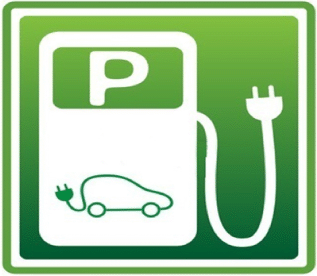 7.20.1ელექტროძრავიანი სატრანსპორტო საშუალებისდამუხტვის ადგილი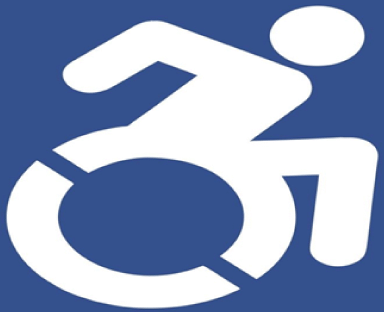 7.20.2საცნობი ნიშნის „შეზღუდული შესაძლებლობის მქონე პირი“ მქონესატრანსპორტო საშუალების დგომის ადგილი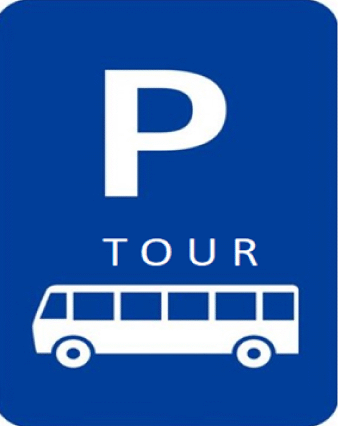 7.20.3ტურისტული მარშრუტისათვისგანკუთვნილი სატრანსპორტო საშუალების დგომის ადგილი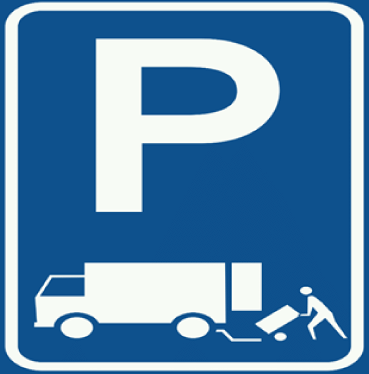 7.20.4ეკონომიკური საქმიანობის განმახორციელებელი პირისათვის სამეწარმეო საქმიანობასთან დაკავშირებული საქონლის მიწოდების მიზნით სატრანსპორტოსაშუალების დგომის ადგილი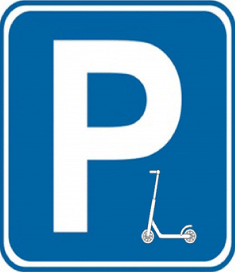 7.20.5ორბორბლიანი ელექტროთვითმგორავისდგომის ადგილი“;8. დამატებითი ინფორმაციის ნიშნები (დაფები)დამატებითი ინფორმაციის ნიშანი (დაფა) აზუსტებს ან ზღუდავს იმ ნიშნის მოქმედებას, რომელთანაც გამოიყენება.დამატებითი ინფორმაციის ნიშნებია (დაფებია):8.1.1. „მანძილი ობიექტამდე“ − მიუთითებს მანძილს ნიშნიდან სახიფათო მონაკვეთის დასაწყისამდე, სათანადო შეზღუდვის შემოღების ადგილამდე ან წინ, მოძრაობის მიმართულებით არსებულ გარკვეულ ობიექტამდე (ადგილამდე).8.1.2. „მანძილი ობიექტამდე“ − მიუთითებს მანძილს 2.3 ნიშნიდან გზაჯვარედინამდე, თუ გზაჯვარედინის წინ დადგმულია 2.4 ნიშანი.8.1.3, 8.1.4. „მანძილი ობიექტამდე“ − მიუთითებს მანძილს გზის მიღმა (მოშორებით) მდებარე ობიექტამდე. 8.2.1. „მოქმედების ზონა“ − მიუთითებს მაფრთხილებელი ნიშნით აღნიშნული გზის სახიფათო მონაკვეთის სიგრძეს, ან ამკრძალავი და საინფორმაციო-მაჩვენებელი ნიშნის მოქმედების ზონას. 8.2.2. „მოქმედების ზონა“ − მიუთითებს 3.27–3.30  ნიშნების მოქმედების ზონას. 8.2.3. „მოქმედების ზონა“ − მიუთითებს 3.27–3.30 ნიშნების მოქმედების ზონის დასასრულს.  8.2.4. „მოქმედების ზონა“ − მძღოლს აწვდის ინფორმაციას მისი 3.27–3.30 ნიშნების მოქმედების ზონაში ყოფნის თაობაზე. 8.2.5, 8.2.6. „მოქმედების ზონა“ − 3.27–3.30 ნიშნების მოქმედების ზონა გაჩერებისა და დგომის აკრძალვისას მოედნის, შენობის ფასადისა და ა. შ. ერთი მხარის გასწვრივ. 8.3.1−8.3.3. „მოქმედების მიმართულება“ − მიუთითებს გზაჯვარედინის წინ დადგმული ნიშნის მოქმედების მიმართულებას ან უშუალოდ გზასთან მდებარე აღნიშნული ობიექტისკენ მოძრაობის მიმართულებას.8.4.1–8.4.8. „სატრანსპორტო საშუალების სახეობა“ − მიუთითებს იმ სატრანსპორტო საშუალების სახეობას, რომელზედაც ვრცელდება ნიშნის მოქმედება.შენიშვნა: დაფები ნიშნის მოქმედებას ავრცელებენ:    ა) 8.4.1 − სატვირთო ავტომობილზე (მისაბმელით ან მის გარეშე), რომლის ნებადართული მაქსიმალური მასა 3,5 ტ-ზე მეტია;ბ) 8.4.2 – სატვირთო ავტომობილზე ან ტრაქტორზე ნებისმიერი სახეობის მისაბმელით და ნახევარმისაბმელით, აგრეთვე მექანიკური სატრანსპორტო საშუალების მაბუქსირებელ სატრანსპორტო საშუალებაზე;გ) 8.4.3 − მსუბუქ ავტომობილზე; დ) 8.4.8 – საცნობი ნიშნით „სახიფათო ტვირთი“ აღნიშნულ სატრანსპორტო საშუალებაზე.8.5.1. „შაბათი, კვირა და სადღესასწაულო დღეები“, 8.5.2. „სამუშაო დღეები“, 8.5.3. „კვირის დღეები“ − მიუთითებს კვირის დღეებზე, როცა მოქმედებს ნიშნები.8.5.4. „მოქმედების დრო“ − მიუთითებს დღე-ღამის დროზე, როცა მოქმედებს ნიშანი.8.5.5–8.5.7. „მოქმედების დრო“ − მიუთითებს კვირის დღეებსა და დღე-ღამის დროზე, როცა მოქმედებს ნიშნები.8.6.1–8.6.9. „სატრანსპორტო საშუალების სადგომზე დაყენების ხერხი“ − განსაზღვრავს სადგომზე სატრანსპორტო საშუალების გაჩერების ხერხს; ამასთანავე, 8.6.1 დაფა მიუთითებს, რომ სადგომზე ყველა სატრანსპორტო საშუალება უნდა დადგეს სავალ ნაწილზე ტროტუარის გასწვრივ, ხოლო  8.6.2–8.6.9 დაფები მიუთითებს მსუბუქი ავტომობილისა და მოტოციკლის ტროტუართან მიმდებარე სადგომზე დაყენების ხერხზე.8.7. „დგომა გამორთული ძრავათი“ − მიუთითებს, რომ 7.4 ნიშნით აღნიშნულ სადგომზე სატრანსპორტო საშუალების დგომა ნებადართულია მხოლოდ გამორთული ძრავათი.  8.8. „ფასიანი მომსახურება“ − მიუთითებს, რომ 7.4 ნიშნით აღნიშნულ სადგომზე მომსახურება ფასიანია.8.9. „დგომის ხანგრძლივობის შეზღუდვა“ − მიუთითებს, რომ 7.4 ნიშნით აღნიშნულ სადგომზე სატრანსპორტო საშუალების დგომის მაქსიმალური ხანგრძლივობა შეზღუდულია.8.10. „ავტომობილის დათვალიერების ადგილი“ − მიუთითებს, რომ 7.4 ან 6.10 ნიშნით აღნიშნულ მოედანზე არის ესტაკადა ან დასათვალიერებელი თხრილი (ორმო).	8.11. „ნებადართული მაქსიმალური მასის შეზღუდვა“ − მიუთითებს, რომ ნიშნის მოქმედება ვრცელდება მხოლოდ იმ სატრანსპორტო საშუალებაზე, რომლის ნებადართული მაქსიმალური მასა აღემატება დაფაზე მითითებულს. 	8.12. „სახიფათო გზისპირი“ − მიუთითებს, რომ გზისპირზე გადასვლა სახიფათოა მასზე მიმდინარე სარემონტო სამუშაოების გამო. დაფა გამოიყენება 1.26 ნიშანთან ერთად.8.13. „მთავარი გზის მიმართულება“ − მიუთითებს მთავარი გზის მიმართულებას გზაჯვარედინზე. დაფა იდგმება 2.1, 2.3 და 2.4 ნიშნებთან ერთად, როცა გზაჯვარედინზე მთავარი გზა იცვლის მიმართულებას.8.14. „მოძრაობის ზოლი“ − მიუთითებს მოძრაობის ზოლს, რომელზედაც ვრცელდება ნიშნის ან შუქნიშნის მოქმედება. დაფა თავსდება მოძრაობის ზოლის ზემოთ.8.15. „უსინათლო ქვეითები“ − მიუთითებს, რომ ქვეითთა გადასასვლელით სარგებლობს უსინათლო ან მხედველობადაქვეითებული პირი. დაფა გამოიყენება 1.23, 5.19.1 და 5.19.2 ნიშნებთან და შუქნიშნებთან ერთად.8.16. „სველი საფარი“ − მიუთითებს, რომ ნიშნის მოქმედება ვრცელდება დროის იმ პერიოდში, როცა სავალი ნაწილის საფარი სველია. დაფა გამოიყენება 1.16, 3.20, 3.22 და 3.24 ნიშნებთან ერთად.8.17. „შეზღუდული შესაძლებლობის მქონე პირი“ − მიუთითებს, რომ 7.4 საგზაო ნიშნის მოქმედება ვრცელდება საცნობი ნიშნის „შეზღუდული შესაძლებლობის მქონე პირი“ მქონე სატრანსპორტო საშუალებაზე. ეს ადგილი შეიძლება აღინიშნოს აგრეთვე 7.20.2 საგზაო ნიშნით. (17.07.2020 N 7062)8.18. „გარდა შეზღუდული შესაძლებლობის მქონე პირისა“ − მიუთითებს, რომ ნიშნის მოქმედება არ ვრცელდება სატრანსპორტო საშუალებაზე, რომელზედაც დამაგრებულია საცნობი ნიშანი „შეზღუდული შესაძლებლობის მქონე პირი“.8.19. „სახიფათო ტვირთის კლასი“ − მიუთითებს, რომ ნიშნის მოქმედება   ვრცელდება სატრანსპორტო საშუალებაზე, რომელსაც გადააქვს 19433-88 სახელმწიფო სტანდარტით განსაზღვრული, დაფაზე მითითებული სახიფათო კლასის ტვირთი. დაფა გამოიყენება 3.32, 3.33 და 4.8.1−4.8.3 ნიშნებთან ერთად. 8.20.1, 8.20.2. „სატრანსპორტო საშუალების საწევრის ტიპი“ − მიუთითებს სატრანსპორტო საშუალების ერთმანეთთან მიახლოებული ღერძების რაოდენობას, რომლებზედაც თითოეულისათვის 3.12 ნიშანზე აღნიშნული მასა დასაშვები ნორმაა. 8.21.1. „სამარშრუტო სატრანსპორტო საშუალების სახეობა“ −  მიუთითებს მეტროპოლიტენის სადგურთან არსებულ სადგომ მოედანს.  დაფა გამოიყენება 7.4 ნიშანთან ერთად.8.21.2. „სამარშრუტო სატრანსპორტო საშუალების სახეობა“ − მიუთითებს მეტროპოლიტენის სადგურთან არსებულ ავტობუსის ან/და  ტროლეიბუსის სადგომ მოედანს. დაფა გამოიყენება 7.4 ნიშანთან ერთად.                      8.21.3. „სამარშრუტო სატრანსპორტო საშუალების სახეობა“ − მიუთითებს მეტროპოლიტენის სადგურთან არსებულ  ტრამვაის სადგომ მოედანს. დაფა გამოიყენება 7.4 ნიშანთან ერთად.                    8.22.1. „წინააღმდეგობა“ − გამოიყენება 4.2.1 ნიშანთან ერთად, დაბრკოლების შემოვლისას მძღოლის უკეთ ორიენტირებისათვის.8.22.2. „წინააღმდეგობა“ − გამოიყენება 4.2.2 ნიშანთან ერთად, დაბრკოლების შემოვლისას მძღოლის უკეთ ორიენტირებისათვის.8.22.3. „წინააღმდეგობა“ − გამოიყენება 4.2.3 ნიშანთან ერთად, დაბრკოლების შემოვლისას მძღოლის უკეთ ორიენტირებისათვის.შენიშვნა: ა) დამატებითი ინფორმაციის ნიშნები (დაფები) თავსდება უშუალოდ იმ ნიშნის ქვემოთ, რომელთანაც ისინი გამოიყენება. 8.2.2–8.2.4 და 8.13 დაფები თავსდება სათანადო ნიშნის გვერდით, თუ ეს ნიშანი განლაგებულია სავალი ნაწილის, გზისპირის ან ტროტუარის ზემოთ; ბ) თუ  დროებითი საგზაო ნიშნების (გადასატანი სადგარი) და სტაციონარული საგზაო ნიშნების მოთხოვნები ურთიერთსაპირისპიროა, მძღოლი ხელმძღვანელობს დროებითი ნიშნებით;გ) საგზაო პირობების აღქმის გასაუმჯობესებლად შეიძლება გამოყენებულ იქნეს ამ პუნქტით განსაზღვრულისგან განსხვავებული დამატებითი ინფორმაციის ნიშნები (დაფები).შენიშვნა: დაუსახლებელ პუნქტში დადგმულ 7.9.1, 7.9.2, 7.10.1 და 7.10.2 ნიშნებზე მწვანე ან ლურჯი ფონი აღნიშნავს, რომ მოძრაობა მითითებულ დასახლებულ პუნქტამდე ან სხვა ობიექტამდე ხორციელდება შესაბამისად ავტომაგისტრალით ან სხვა გზით. დასახლებულ პუნქტში დადგმულ 7.9.1, 7.9.2, 7.10.1 და 7.10.2 ნიშნებზე მწვანე ან ლურჯი ფონი აღნიშნავს, რომ მოძრაობა მითითებულ დასახლებულ პუნქტამდე ან სხვა ობიექტამდე მოცემული დასახლებული პუნქტიდან გასვლის შემდეგ ხორციელდება შესაბამისად ავტომაგისტრალით ან სხვა გზით, თეთრი ფონი კი აღნიშნავს, რომ მითითებული ობიექტი მოცემულ დასახლებულ პუნქტშია.7.20.1ელექტროძრავიანი სატრანსპორტო საშუალებისდამუხტვის ადგილი7.20.2საცნობი ნიშნის „შეზღუდული შესაძლებლობის მქონე პირი“ მქონესატრანსპორტო საშუალების დგომის ადგილი7.20.3ტურისტული მარშრუტისათვისგანკუთვნილი სატრანსპორტო საშუალების დგომის ადგილი7.20.4ეკონომიკური საქმიანობის განმახორციელებელი პირისათვის სამეწარმეო საქმიანობასთან დაკავშირებული საქონლის მიწოდების მიზნით სატრანსპორტოსაშუალების დგომის ადგილი7.20.5ორბორბლიანი ელექტროთვითმგორავისდგომის ადგილი“;8. დამატებითი ინფორმაციის ნიშნები (დაფები)დამატებითი ინფორმაციის ნიშანი (დაფა) აზუსტებს ან ზღუდავს იმ ნიშნის მოქმედებას, რომელთანაც გამოიყენება.დამატებითი ინფორმაციის ნიშნებია (დაფებია):8.1.1. „მანძილი ობიექტამდე“ − მიუთითებს მანძილს ნიშნიდან სახიფათო მონაკვეთის დასაწყისამდე, სათანადო შეზღუდვის შემოღების ადგილამდე ან წინ, მოძრაობის მიმართულებით არსებულ გარკვეულ ობიექტამდე (ადგილამდე).8.1.2. „მანძილი ობიექტამდე“ − მიუთითებს მანძილს 2.3 ნიშნიდან გზაჯვარედინამდე, თუ გზაჯვარედინის წინ დადგმულია 2.4 ნიშანი.8.1.3, 8.1.4. „მანძილი ობიექტამდე“ − მიუთითებს მანძილს გზის მიღმა (მოშორებით) მდებარე ობიექტამდე. 8.2.1. „მოქმედების ზონა“ − მიუთითებს მაფრთხილებელი ნიშნით აღნიშნული გზის სახიფათო მონაკვეთის სიგრძეს, ან ამკრძალავი და საინფორმაციო-მაჩვენებელი ნიშნის მოქმედების ზონას. 8.2.2. „მოქმედების ზონა“ − მიუთითებს 3.27–3.30  ნიშნების მოქმედების ზონას. 8.2.3. „მოქმედების ზონა“ − მიუთითებს 3.27–3.30 ნიშნების მოქმედების ზონის დასასრულს.  8.2.4. „მოქმედების ზონა“ − მძღოლს აწვდის ინფორმაციას მისი 3.27–3.30 ნიშნების მოქმედების ზონაში ყოფნის თაობაზე. 8.2.5, 8.2.6. „მოქმედების ზონა“ − 3.27–3.30 ნიშნების მოქმედების ზონა გაჩერებისა და დგომის აკრძალვისას მოედნის, შენობის ფასადისა და ა. შ. ერთი მხარის გასწვრივ. 8.3.1−8.3.3. „მოქმედების მიმართულება“ − მიუთითებს გზაჯვარედინის წინ დადგმული ნიშნის მოქმედების მიმართულებას ან უშუალოდ გზასთან მდებარე აღნიშნული ობიექტისკენ მოძრაობის მიმართულებას.8.4.1–8.4.8. „სატრანსპორტო საშუალების სახეობა“ − მიუთითებს იმ სატრანსპორტო საშუალების სახეობას, რომელზედაც ვრცელდება ნიშნის მოქმედება.შენიშვნა: დაფები ნიშნის მოქმედებას ავრცელებენ:    ა) 8.4.1 − სატვირთო ავტომობილზე (მისაბმელით ან მის გარეშე), რომლის ნებადართული მაქსიმალური მასა 3,5 ტ-ზე მეტია;ბ) 8.4.2 – სატვირთო ავტომობილზე ან ტრაქტორზე ნებისმიერი სახეობის მისაბმელით და ნახევარმისაბმელით, აგრეთვე მექანიკური სატრანსპორტო საშუალების მაბუქსირებელ სატრანსპორტო საშუალებაზე;გ) 8.4.3 − მსუბუქ ავტომობილზე; დ) 8.4.8 – საცნობი ნიშნით „სახიფათო ტვირთი“ აღნიშნულ სატრანსპორტო საშუალებაზე.8.5.1. „შაბათი, კვირა და სადღესასწაულო დღეები“, 8.5.2. „სამუშაო დღეები“, 8.5.3. „კვირის დღეები“ − მიუთითებს კვირის დღეებზე, როცა მოქმედებს ნიშნები.8.5.4. „მოქმედების დრო“ − მიუთითებს დღე-ღამის დროზე, როცა მოქმედებს ნიშანი.8.5.5–8.5.7. „მოქმედების დრო“ − მიუთითებს კვირის დღეებსა და დღე-ღამის დროზე, როცა მოქმედებს ნიშნები.8.6.1–8.6.9. „სატრანსპორტო საშუალების სადგომზე დაყენების ხერხი“ − განსაზღვრავს სადგომზე სატრანსპორტო საშუალების გაჩერების ხერხს; ამასთანავე, 8.6.1 დაფა მიუთითებს, რომ სადგომზე ყველა სატრანსპორტო საშუალება უნდა დადგეს სავალ ნაწილზე ტროტუარის გასწვრივ, ხოლო  8.6.2–8.6.9 დაფები მიუთითებს მსუბუქი ავტომობილისა და მოტოციკლის ტროტუართან მიმდებარე სადგომზე დაყენების ხერხზე.8.7. „დგომა გამორთული ძრავათი“ − მიუთითებს, რომ 7.4 ნიშნით აღნიშნულ სადგომზე სატრანსპორტო საშუალების დგომა ნებადართულია მხოლოდ გამორთული ძრავათი.  8.8. „ფასიანი მომსახურება“ − მიუთითებს, რომ 7.4 ნიშნით აღნიშნულ სადგომზე მომსახურება ფასიანია.8.9. „დგომის ხანგრძლივობის შეზღუდვა“ − მიუთითებს, რომ 7.4 ნიშნით აღნიშნულ სადგომზე სატრანსპორტო საშუალების დგომის მაქსიმალური ხანგრძლივობა შეზღუდულია.8.10. „ავტომობილის დათვალიერების ადგილი“ − მიუთითებს, რომ 7.4 ან 6.10 ნიშნით აღნიშნულ მოედანზე არის ესტაკადა ან დასათვალიერებელი თხრილი (ორმო).	8.11. „ნებადართული მაქსიმალური მასის შეზღუდვა“ − მიუთითებს, რომ ნიშნის მოქმედება ვრცელდება მხოლოდ იმ სატრანსპორტო საშუალებაზე, რომლის ნებადართული მაქსიმალური მასა აღემატება დაფაზე მითითებულს. 	8.12. „სახიფათო გზისპირი“ − მიუთითებს, რომ გზისპირზე გადასვლა სახიფათოა მასზე მიმდინარე სარემონტო სამუშაოების გამო. დაფა გამოიყენება 1.26 ნიშანთან ერთად.8.13. „მთავარი გზის მიმართულება“ − მიუთითებს მთავარი გზის მიმართულებას გზაჯვარედინზე. დაფა იდგმება 2.1, 2.3 და 2.4 ნიშნებთან ერთად, როცა გზაჯვარედინზე მთავარი გზა იცვლის მიმართულებას.8.14. „მოძრაობის ზოლი“ − მიუთითებს მოძრაობის ზოლს, რომელზედაც ვრცელდება ნიშნის ან შუქნიშნის მოქმედება. დაფა თავსდება მოძრაობის ზოლის ზემოთ.8.15. „უსინათლო ქვეითები“ − მიუთითებს, რომ ქვეითთა გადასასვლელით სარგებლობს უსინათლო ან მხედველობადაქვეითებული პირი. დაფა გამოიყენება 1.23, 5.19.1 და 5.19.2 ნიშნებთან და შუქნიშნებთან ერთად.8.16. „სველი საფარი“ − მიუთითებს, რომ ნიშნის მოქმედება ვრცელდება დროის იმ პერიოდში, როცა სავალი ნაწილის საფარი სველია. დაფა გამოიყენება 1.16, 3.20, 3.22 და 3.24 ნიშნებთან ერთად.8.17. „შეზღუდული შესაძლებლობის მქონე პირი“ − მიუთითებს, რომ 7.4 საგზაო ნიშნის მოქმედება ვრცელდება საცნობი ნიშნის „შეზღუდული შესაძლებლობის მქონე პირი“ მქონე სატრანსპორტო საშუალებაზე. ეს ადგილი შეიძლება აღინიშნოს აგრეთვე 7.20.2 საგზაო ნიშნით. (17.07.2020 N 7062)8.18. „გარდა შეზღუდული შესაძლებლობის მქონე პირისა“ − მიუთითებს, რომ ნიშნის მოქმედება არ ვრცელდება სატრანსპორტო საშუალებაზე, რომელზედაც დამაგრებულია საცნობი ნიშანი „შეზღუდული შესაძლებლობის მქონე პირი“.8.19. „სახიფათო ტვირთის კლასი“ − მიუთითებს, რომ ნიშნის მოქმედება   ვრცელდება სატრანსპორტო საშუალებაზე, რომელსაც გადააქვს 19433-88 სახელმწიფო სტანდარტით განსაზღვრული, დაფაზე მითითებული სახიფათო კლასის ტვირთი. დაფა გამოიყენება 3.32, 3.33 და 4.8.1−4.8.3 ნიშნებთან ერთად. 8.20.1, 8.20.2. „სატრანსპორტო საშუალების საწევრის ტიპი“ − მიუთითებს სატრანსპორტო საშუალების ერთმანეთთან მიახლოებული ღერძების რაოდენობას, რომლებზედაც თითოეულისათვის 3.12 ნიშანზე აღნიშნული მასა დასაშვები ნორმაა. 8.21.1. „სამარშრუტო სატრანსპორტო საშუალების სახეობა“ −  მიუთითებს მეტროპოლიტენის სადგურთან არსებულ სადგომ მოედანს.  დაფა გამოიყენება 7.4 ნიშანთან ერთად.8.21.2. „სამარშრუტო სატრანსპორტო საშუალების სახეობა“ − მიუთითებს მეტროპოლიტენის სადგურთან არსებულ ავტობუსის ან/და  ტროლეიბუსის სადგომ მოედანს. დაფა გამოიყენება 7.4 ნიშანთან ერთად.                      8.21.3. „სამარშრუტო სატრანსპორტო საშუალების სახეობა“ − მიუთითებს მეტროპოლიტენის სადგურთან არსებულ  ტრამვაის სადგომ მოედანს. დაფა გამოიყენება 7.4 ნიშანთან ერთად.                    8.22.1. „წინააღმდეგობა“ − გამოიყენება 4.2.1 ნიშანთან ერთად, დაბრკოლების შემოვლისას მძღოლის უკეთ ორიენტირებისათვის.8.22.2. „წინააღმდეგობა“ − გამოიყენება 4.2.2 ნიშანთან ერთად, დაბრკოლების შემოვლისას მძღოლის უკეთ ორიენტირებისათვის.8.22.3. „წინააღმდეგობა“ − გამოიყენება 4.2.3 ნიშანთან ერთად, დაბრკოლების შემოვლისას მძღოლის უკეთ ორიენტირებისათვის.	შენიშვნა: 	ა) დამატებითი ინფორმაციის ნიშნები (დაფები) თავსდება უშუალოდ იმ ნიშნის ქვემოთ, რომელთანაც ისინი გამოიყენება. 8.2.2–8.2.4 და 8.13 დაფები თავსდება სათანადო ნიშნის გვერდით, თუ ეს ნიშანი განლაგებულია სავალი ნაწილის, გზისპირის ან ტროტუარის ზემოთ; ბ) თუ  დროებითი საგზაო ნიშნების (გადასატანი სადგარი) და სტაციონარული საგზაო ნიშნების მოთხოვნები ურთიერთსაპირისპიროა, მძღოლი ხელმძღვანელობს დროებითი ნიშნებით;გ) საგზაო პირობების აღქმის გასაუმჯობესებლად შეიძლება გამოყენებულ იქნეს ამ პუნქტით განსაზღვრულისგან განსხვავებული დამატებითი ინფორმაციის ნიშნები (დაფები).                                                                                                           დანართი №2საგზაო მონიშვნასაგზაო მონიშვნა ადგენს მოძრაობის გარკვეულ რეჟიმებსა და წესრიგს, არის მძღოლის ვიზუალური ორიენტაციის საშუალება და შეიძლება გამოყენებულ იქნეს როგორც დამოუკიდებლად, ისე საგზაო მოძრაობის ორგანიზების სხვა ტექნიკურ საშუალებებთან ერთად. თუ გადასატან სადგარზე გამოსახული დროებითი საგზაო ნიშნებისა და მონიშვნის ხაზების მნიშვნელობა ურთიერთსაპირისპიროა, მძღოლი ხელმძღვანელობს საგზაო ნიშნებით.              1. ჰორიზონტალური მონიშვნებიჰორიზონტალური მონიშვნა (ხაზი, ისარი, წარწერა და სხვა აღნიშვნა სავალ ნაწილზე) თეთრი ფერისაა, გარდა 1.4, 1.10 და 1.17 ხაზებისა, რომლებიც ყვითელი ფერისაა.1.1. ყოფს საპირისპირო მიმართულებით მოძრავ სატრანსპორტო  ნაკადებს და გზის სახიფათო მონაკვეთზე აღნიშნავს მოძრაობის ზოლის საზღვარს ან სავალი ნაწილის საზღვარს, რომელზე შესვლაც აკრძალულია; აღნიშნავს სატრანსპორტო საშუალების დგომის ადგილის საზღვარს და იმ გზის სავალი ნაწილის ნაპირს, რომელიც მოძრაობის პირობებით არ განეკუთვნება ავტომაგისტრალს. 1.1 ხაზის გადაკვეთა აკრძალულია.  დასაშვებია სავალი ნაწილის ნაპირის აღმნიშვნელი და მძღოლის მარჯვენა მხარეს განლაგებული 1.1 ხაზის გადაკვეთა სატრანსპორტო საშუალების გზის ნაპირზე გასაჩერებლად.1.2.1. მთლიანი ფართო ხაზი აღნიშნავს ავტომაგისტრალზე სავალი ნაწილის ნაპირს. 1.2.1 ხაზის გადაკვეთა აკრძალულია. დასაშვებია სავალი ნაწილის ნაპირის აღმნიშვნელი და მძღოლის მარჯვენა მხარეს განლაგებული 1.2.1 ხაზის გადაკვეთა სატრანსპორტო საშუალების გზის ნაპირზე  გასაჩერებლად.1.2.2. წყვეტილი ფართო ხაზი აღნიშნავს საავტომობილო გზაზე სავალი ნაწილის ნაპირს.1.3. ყოფს საპირისპირო მიმართულებით მოძრავ სატრანსპორტო  ნაკადებს გზაზე, რომელსაც მოძრაობის ოთხი ან ოთხზე მეტი ზოლი აქვს. 1.3 ხაზის გადაკვეთა აკრძალულია.1.4. მთლიანი ყვითელი ხაზი აღნიშნავს ადგილს, სადაც აკრძალულია გაჩერება; გამოიყენება დამოუკიდებლად ან 3.27 ნიშანთან ერთად; იხაზება სავალი ნაწილის ნაპირთან ან ბორდიურზე ზემოდან.1.5. ყოფს საპირისპირო მიმართულებით მოძრავ სატრანსპორტო ნაკადებს გზაზე, რომელსაც მოძრაობის ორი ან სამი ზოლი აქვს; აღნიშნავს მოძრაობის ზოლის საზღვარს ერთი მიმართულებით მოძრაობისათვის განკუთვნილი ორი ან ორზე მეტი ზოლის არსებობისას. 1.5 ხაზის გადაკვეთა ნებადართულია ნებისმიერი მხრიდან.1.6. მიახლოების ხაზი (წყვეტილი ხაზი, რომლის შტრიხების სიგრძე სამჯერ აღემატება მათ შორის არსებულ შუალედებს) იძლევა გაფრთხილებას საპირისპირო ან თანმხვედრი მიმართულებით მოძრავი სატრანსპორტო ნაკადების გამყოფ 1.1 ან 1.11 მონიშვნასთან მიახლოების თაობაზე.                          1.6 მონიშვნა დაიტანება 1.1 ან 1.11 მონიშვნის წინ არანაკლებ 50−100 მეტრ მანძილზე. 1.6 ხაზის გადაკვეთა ნებადართულია ნებისმიერი მხრიდან.1.7. წყვეტილი ხაზი მოკლე შტრიხებითა და იმავე ზომის შუალედებით აღნიშნავს მოძრაობის ზოლს გზაჯვარედინის ფარგლებში. 1.7 ხაზის გადაკვეთა ნებადართულია ნებისმიერი მხრიდან.1.8. განიერი წყვეტილი ხაზი აღნიშნავს გაქანების ან დამუხრუჭების ზოლსა და სავალი ნაწილის ძირითად ზოლს შორის საზღვარს (გზაჯვარედინზე, სხვადასხვა დონეზე გზების გადაკვეთაზე, ავტობუსის გაჩერების ზონაში და ა. შ.). 1.8 ხაზის გადაკვეთა ნებადართულია ნებისმიერი მხრიდან.1.9. აღნიშნავს რევერსულად მოწესრიგებული მოძრაობის ზოლის საზღვარს; ყოფს საპირისპირო მიმართულებით მოძრავ სატრანსპორტო ნაკადებს (როდესაც გამორთულია რევერსული შუქნიშანი) გზაზე, რომელიც რევერსულად წესრიგდება. 1.9 ხაზის გადაკვეთა ნებადართულია, თუ იგი  მძღოლისაგან მარჯვნივ მდებარეობს და რევერსული შუქნიშანი არ არის ან გამორთულია. როდესაც რევერსული შუქნიშანი ჩართულია, 1.9 ხაზის გადაკვეთა ნებადართულია ნებისმიერი მხრიდან, თუ იგი ყოფს ზოლებს, რომლებზე მოძრაობაც ნებადართულია ერთი მიმართულებით. რევერსული შუქნიშნის გამორთვის შემთხვევაში მძღოლი ვალდებულია დაუყოვნებლივ გადაადგილდეს მარჯვნივ 1.9 ხაზის იქით. თუ გამორთულია რევერსული შუქნიშანი, საპირისპირო მიმართულებით მოძრავი სატრანსპორტო ნაკადების გამყოფი 1.9 ხაზის გადაკვეთა აკრძალულია.1.10. წყვეტილი ყვითელი ხაზი აღნიშნავს ადგილს, სადაც აკრძალულია დგომა; გამოიყენება დამოუკიდებლად ან 3.28 ნიშანთან ერთად; იხაზება სავალი ნაწილის ნაპირთან ან ბორდიურზე ზემოდან.1.11. ყოფს საპირისპირო ან თანმხვედრი მიმართულებით მოძრავ სატრანსპორტო ნაკადებს გზის მონაკვეთზე, სადაც გადაჯგუფება ნებადართულია მხოლოდ ერთი ზოლიდან; აღნიშნავს მობრუნების ადგილს, სადგომი მოედნიდან გამოსასვლელსა და შესასვლელს და ა. შ., სადაც მოძრაობა ნებადართულია მხოლოდ ერთ მხარეს. 1.11 ხაზის გადაკვეთა ნებადართულია წყვეტილი ხაზის მხრიდან, აგრეთვე უწყვეტი ხაზის მხრიდან, მაგრამ მხოლოდ გასწრების ან შემოვლის დამთავრებისას.   1.12. („სდექ“ ხაზი)  აღნიშნავს ადგილს, სადაც მძღოლი უნდა გაჩერდეს 2.5 ნიშნის არსებობისას ან შუქნიშნისა და მარეგულირებლის ამკრძალავ სიგნალებზე.1.13. აღნიშნავს ადგილს, სადაც მძღოლი აუცილებლობის შემთხვევაში უნდა გაჩერდეს და გზა უნდა დაუთმოს გადამკვეთ გზაზე მოძრავ  სატრანსპორტო საშუალებას.1.14.1. აღნიშნავს ქვეითთა არარეგულირებულ გადასასვლელს.1.14.2. („ზებრა“) აღნიშნავს ქვეითთა არარეგულირებულ გადასასვლელს. მონიშვნის ისარი უჩვენებს ქვეითთა მოძრაობის მიმართულებას.1.15. აღნიშნავს ადგილს, სადაც ველობილიკი კვეთს გზის სავალ ნაწილს.1.16.1. აღნიშნავს მიმმართველ კუნძულს სატრანსპორტო საშუალებათა ურთიერთსაწინააღმდეგო მიმართულებების ნაკადების გაყოფის ადგილზე.1.16.2. აღნიშნავს მიმმართველ კუნძულს სატრანსპორტო საშუალებათა ურთიერთსაწინააღმდეგო მიმართულებების ნაკადების გაყოფის ადგილზე.1.16.3. აღნიშნავს მიმმართველ კუნძულს სატრანსპორტო საშუალებათა ურთიერთსაწინააღმდეგო მიმართულებების ნაკადების შერწყმის ადგილზე.1.17. ყვითელი ხაზი აღნიშნავს სამარშრუტო სატრანსპორტო საშუალების გაჩერების ადგილს და ტაქსის სადგომს.1.18. აღნიშნავს გზაჯვარედინის ზოლზე მოძრაობის ნებადართულ მიმართულებას; გამოიყენება დამოუკიდებლად ან 5.8.1 და 5.8.2 ნიშნებთან ერთად. უკიდურესი მარცხენა ზოლიდან მარცხნივ მოხვევის ნების დამრთველი მონიშვნა ამ ზოლიდან მობრუნების უფლებასაც იძლევა. 1.19. იძლევა გაფრთხილებას სავალი ნაწილის შევიწროებასთან, იმ მონაკვეთთან, სადაც მცირდება მოცემული მიმართულებით მოძრაობის ზოლების რაოდენობა, ან საპირისპირო მიმართულებით მოძრავი სატრანსპორტო ნაკადების გამყოფ 1.1 ან 1.11 მონიშვნასთან მიახლოების თაობაზე. 1.19 მონიშვნა პირველ შემთხვევაში შეიძლება გამოყენებულ იქნეს 1.21.1–1.21.3 ნიშნებთან ერთად.1.20. იძლევა გაფრთხილებას 1.13 მონიშვნასთან მიახლოების თაობაზე.1.21. („სდექ“ წარწერა) იძლევა გაფრთხილებას 1.12 მონიშვნასთან მიახლოების თაობაზე, თუ იგი გამოიყენება 2.5 ნიშანთან ერთად.1.22. აღნიშნავს გზის (მარშრუტის) ნომერს.1.23. აღნიშნავს სამარშრუტო სატრანსპორტო საშუალების მოძრაობისათვის განკუთვნილ ზოლს. სამარშრუტო სატრანსპორტო საშუალების მოძრაობისათვის განკუთვნილი ზოლის გამოსაყოფად დატანილი საგზაო მონიშვნა შეიძლება იყოს ყვითელი ფერის.  (17.07.2020 N 7062)1.24.1. გამოიყენება მაფრთხილებელი ნიშნის დუბლირებისათვის; დაიტანება შესაბამისი ნიშნის დაყენების ადგილიდან 20−30 მეტრ მანძილზე.1.24.2. გამოიყენება ამკრძალავი ნიშნის დუბლირებისათვის; დაიტანება გზის იმავე განივკვეთში, სადაც შესაბამისი ნიშანი დგას.1.24.3. აღნიშნავს გზის მონაკვეთზე სადგომ ადგილს, რომელიც დანიშნულია იმ სატრანსპორტო საშუალებისთვის, რომელზედაც დამაგრებულია საცნობი ნიშანი „შეზღუდული შესაძლებლობის მქონე პირი“.1.24.4. აღნიშნავს გზის მონაკვეთზე სადგომ ადგილს, რომელიც განკუთვნილია ელექტროძრავიანი სატრანსპორტო საშუალების დამუხტვისათვის. საგზაო მონიშვნა დაიტანება გზაზე მწვანე ფონით ან მის გარეშე.  (17.07.2020 N 7062)1.24.5. აღნიშნავს გზის მონაკვეთზე სადგომ ადგილს, რომელიც განკუთვნილია ტურისტული მარშრუტისათვის განკუთვნილი სატრანსპორტო საშუალებისათვის. საგზაო მონიშვნა დაიტანება გზაზე ლურჯი ფონით ან მის გარეშე.  (17.07.2020 N 7062)1.24.6. აღნიშნავს გზის მონაკვეთზე სადგომ ადგილს, რომელიც განკუთვნილია ეკონომიკური საქმიანობის განმახორციელებელი პირისათვის სამეწარმეო საქმიანობასთან დაკავშირებული საქონლის მიწოდების მიზნით სატრანსპორტო საშუალებისათვის. საგზაო მონიშვნა დაიტანება გზაზე ლურჯი ფონით ან მის გარეშე.  (17.07.2020 N 7062)1.24.7. აღნიშნავს გზის მონაკვეთზე სადგომ ადგილს, რომელიც განკუთვნილია ორბორბლიანი ელექტროთვითმგორავისათვის.  (17.07.2020 N 7062)1.25. აღნიშნავს სიჩქარის იძულებითი შემცირებისათვის დანიშნულ ხელოვნურ უსწორმასწორობას.შენიშვნა: 1.1–1.11 ჰორიზონტალური მონიშვნების აღსანიშნავად შეიძლება გამოყენებულ იქნეს ტერმინი „გრძივი მონიშვნა“, ხოლო 1.1,  1.3, 1.5, 1.6 და 1.11 ჰორიზონტალური მონიშვნების აღსანიშნავად − ტერმინი „ღერძულა ხაზი“.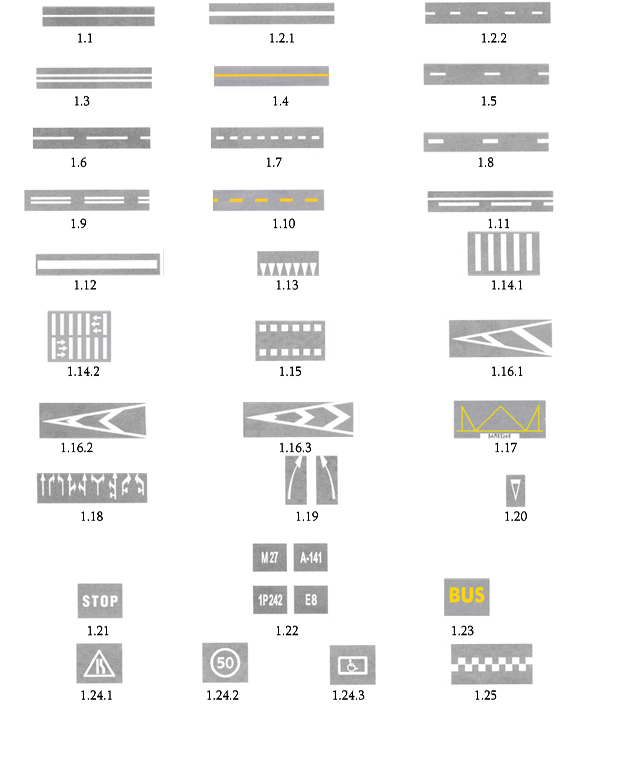 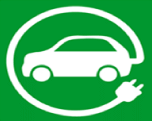 1.24.4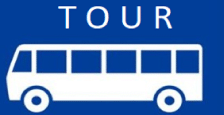 1.24.5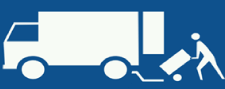 1.24.6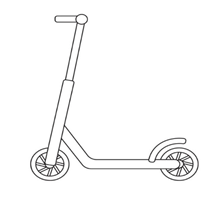 1.24.7. (17.07.2020 N 7062)2. ვერტიკალური მონიშვნებივერტიკალური მონიშვნა თეთრი და შავი ზოლების შეერთებით კეთდება ხიდური ნაგებობის საყრდენზე, გვირაბის პორტალის ტორსულ ზედაპირზე, გალავანზე, პარაპეტზე, ბორდიურზე და გზის აღჭურვილობის სხვა ელემენტზე, საგზაო მოძრაობის მონაწილეების მხედველობის გასაუმჯობესებლად.2.1.1. აღნიშნავს სავალი ნაწილის მარცხნივ განთავსებული ხიდური  ნაგებობის ვერტიკალურ ელემენტს, განათების ბოძს, ხეს, ბუფერულ მოწყობილობასა და ა. შ., როდესაც ისინი სახიფათოა მოძრავი სატრანსპორტო საშუალებისათვის. 2.1.1 მონიშვნით აღნიშნული წინააღმდეგობის შემოვლა ნებადართულია მარჯვენა მხრიდან.2.1.2. აღნიშნავს უშუალოდ სავალ ნაწილზე განთავსებული ხიდური  ნაგებობის ვერტიკალურ ელემენტს, განათების ბოძს, ხეს, ბუფერულ მოწყობილობასა და ა. შ., როდესაც ისინი სახიფათოა მოძრავი სატრანსპორტო საშუალებისათვის. 2.1.2 მონიშვნით აღნიშნული წინააღმდეგობის შემოვლა ნებადართულია ორივე მხრიდან.2.1.3. აღნიშნავს სავალი ნაწილის მარჯვნივ განთავსებული ხიდური ნაგებობის ვერტიკალურ ელემენტს, განათების ბოძს, ხეს, ბუფერულ მოწყობილობასა და ა. შ., როდესაც ისინი სახიფათოა მოძრავი სატრანსპორტო საშუალებისათვის. 2.1.3 მონიშვნით აღნიშნული წინააღმდეგობის შემოვლა ნებადართულია მარცხენა მხრიდან.2.2. აღნიშნავს გვირაბის, ხიდის, გზაგამტარისა და სხვა ნაგებობის ელემენტის ქვედა ნაპირს, რომელიც განთავსებულია გზის სავალი ნაწილიდან 5 მეტრზე ნაკლებ სიმაღლეზე და რომლის ქვეშ მთლიანად ან ნაწილობრივ გადის გზის სავალი ნაწილი. 2.3. აღნიშნავს გამყოფ ზოლზე, ამაღლებულ მიმმართველ კუნძულზე ან უსაფრთხოების კუნძულზე დადგმულ მრგვალ ტუმბოს (ბოძკინტს). 2.4. აღნიშნავს მიმმართველ ბოძს, ბოძკინტს, გზის შემოღობვის საყრდენს და ა. შ..2.5. აღნიშნავს საგზაო ზღუდის მოწყობილობის გვერდით ზედაპირს გზის სწორ მონაკვეთზე, სხვადასხვა დონის გადაკვეთაზე, 50 მეტრზე ნაკლები რადიუსის მქონე მრუდესა და ციცაბო დაღმართზე, სავალი ნაწილის შევიწროებულ ადგილას.2.6. აღნიშნავს საგზაო ზღუდის მოწყობილობის გვერდით ზედაპირს 2.5   მონიშვნით განსაზღვრულისგან განსხვავებულ გზის მონაკვეთზე.2.7. აღნიშნავს გზის სავალი ნაწილიდან 1 მეტრზე ახლოს განთავსებული ამაღლებული მიმმართველი კუნძულის, უსაფრთხოების კუნძულის, ბორდიურისა და წინაღობის გვერდით ზედაპირს მცირერადიუსიან მრუდეზე, სანაპიროზე, გზის შევიწროებულ ადგილას და სხვა სახიფათო მონაკვეთის გასასვლელში.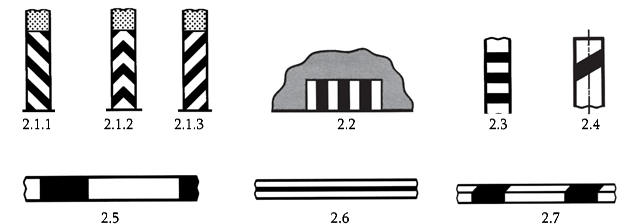                                                                                                                    დანართი №3 სატრანსპორტო საშუალებებზე დასამაგრებელი საცნობი ნიშნები სატრანსპორტო საშუალებაზე დასამაგრებელი საცნობი ნიშნები (შემდგომ − საცნობი ნიშნები) გამოიყენება სატრანსპორტო საშუალების გაბარიტების, მძღოლის, მგზავრისა და ტვირთის სახეობის სტანდარტული მდგომარეობისაგან განსხვავებულ შემთხვევაში სატრანსპორტო საშუალების აღსანიშნავად. გამოიყენება შემდეგი საცნობი ნიშნები: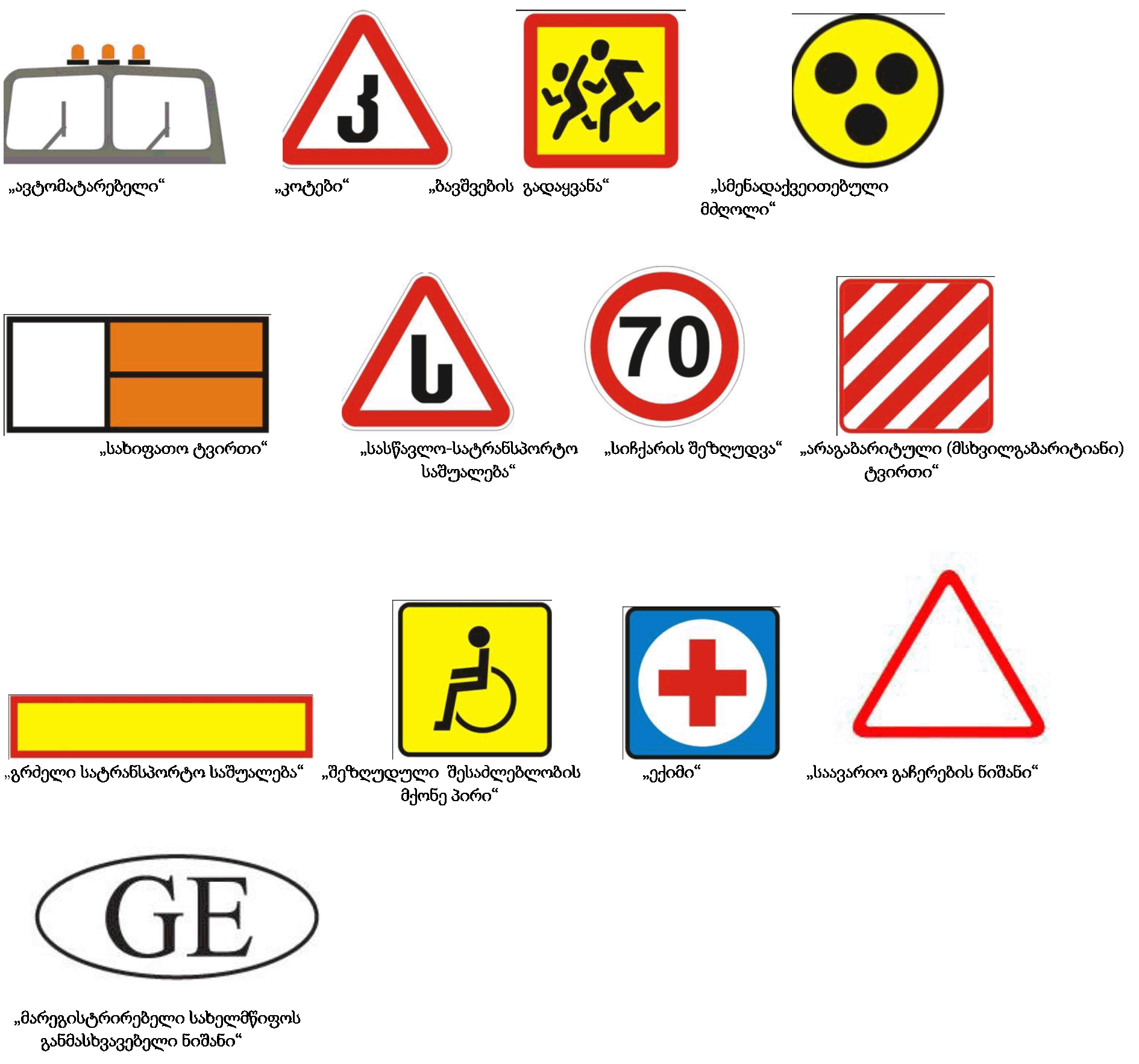 დანართი №4 შუქნიშნის ტიპებიშუქნიშნები გამოიყენება სატრანსპორტო საშუალებებისა და ქვეითთა მოძრაობის რეგულირებისათვის, აგრეთვე გზის სახიფათო მონაკვეთის აღნიშვნისათვის.1. სატრანსპორტო საშუალებების მოძრაობის რეგულირებისათვის გამოიყენება შემდეგი                                                                                                                      შუქნიშნები: 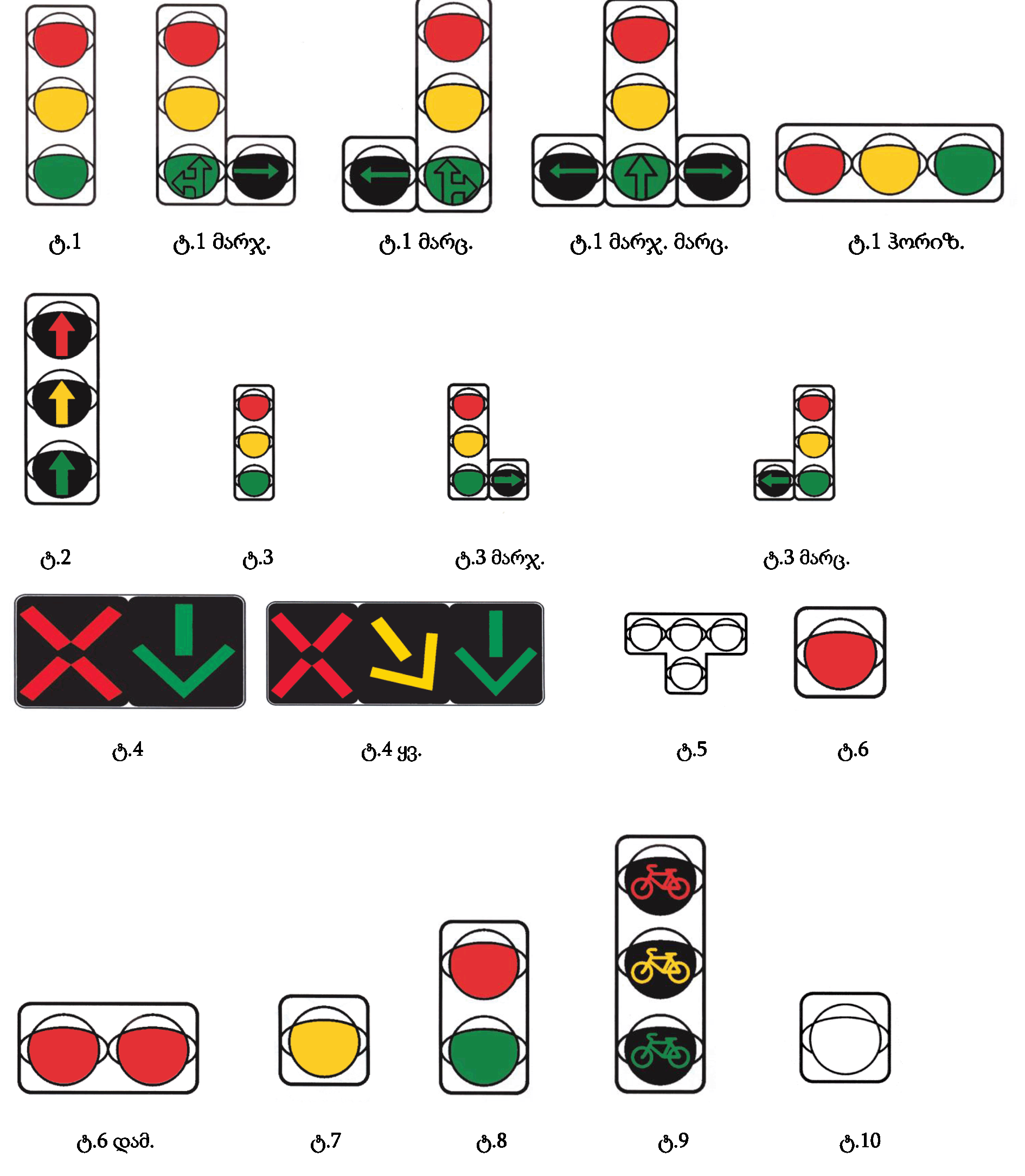 2. ქვეითთა მოძრაობის რეგულირებისათვის გამოიყენება შემდეგი                                                                                            შუქნიშნები: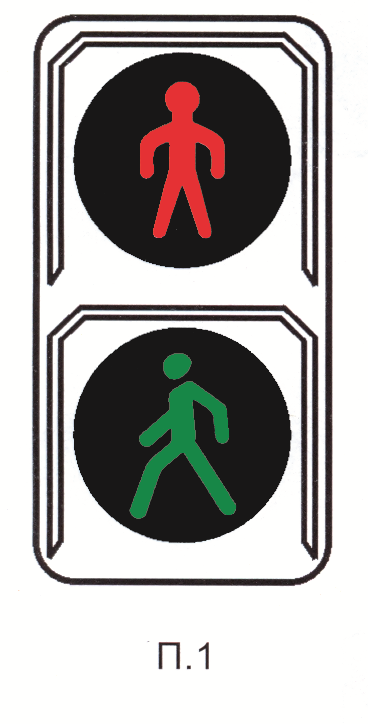 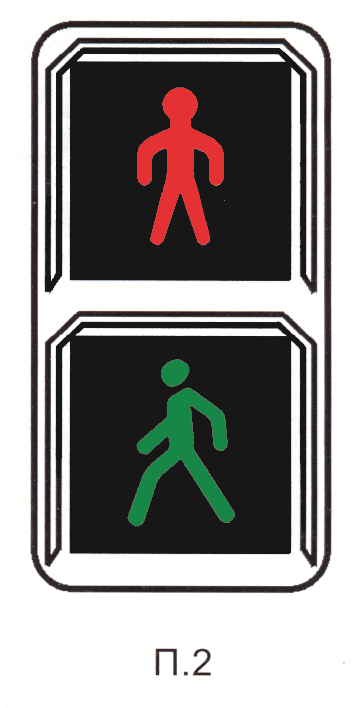                                                      ქვ.1                                               ქვ.2დანართი №5 (21.04.2017. N711 ამოქმედდეს 2017 წლის 1 ივლისიდან)სატრანსპორტო საშუალების მართვის მოწმობისთვის მინიჭებულ ქულათა რაოდენობის შემცირების ცხრილიდანართი №5 (7.09.2021 N928 ამოქმედდეს გამოქვეყნებიდან მე-60 დღეს)სატრანსპორტო საშუალების მართვის მოწმობისთვის მინიჭებულ ქულათა რაოდენობის შემცირების ცხრილისაქართველოს ადმინისტრაციულ სამართალდარღვევათა კოდექსის მუხლისაქართველოს ადმინისტრაციულ სამართალდარღვევათა კოდექსის მუხლის ნაწილიშესამცირებელი ქულის რაოდენობა116-ე 118-ე 1-ლი 15 1181  5 1182 15 1183 5 119-ე 120-ე 121-ე    1211  მე-2     20 122-ე 123-ე  125-ე 1271 1291 15 საქართველოს ადმინისტრაციულ სამართალდარღვევათა კოდექსის მუხლისაქართველოს ადმინისტრაციულ სამართალდარღვევათა კოდექსის მუხლის ნაწილიშესამცირებელი ქულის რაოდენობა115​1პირველი30115​1მე-240115​1მე-340118-ეპირველი15118​15118​215118​35119-ეპირველი5119-ემე-25119-ემე-310119-ემე-510119-ემე-615119-ემე-75119-ე7​110119-ე7​215119-ემე-820120-ეპირველი15120-ე1​120120-ემე-210120-ემე-310120-ე3​120120-ემე-440121-ემე-215121-ემე-325121-ემე-430121​1მე-220122-ეპირველი10122-ემე-220122-ემე-330123-ეპირველი15123-ემე-220123-ემე-435125-ეპირველი10125-ე1​120125-ემე-225125-ემე-430125-ემე-540125-ე5​110125-ე5​215125-ემე-65125-ე6​110125-ე6​210125-ე6​35125-ემე-715125-ე7​110125-ე7​220125-ე7​330125-ე9​120125-ე9​220125-ემე-1025125-ემე-1130127​1პირველი10127​11​120127​1მე-225127​1მე-620127​1მე-715129​115